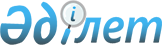 Об утверждении положений республиканского государственного учреждения "Комитет контроля качества и безопасности товаров и услуг Министерства здравоохранения Республики Казахстан" и его территориальных подразделений
					
			Утративший силу
			
			
		
					Приказ Министра здравоохранения Республики Казахстан от 8 мая 2019 года № 207. Утратил силу приказом Министра здравоохранения Республики Казахстан от 8 октября 2020 года № 644.
      Сноска. Утратил силу приказом Министра здравоохранения РК от 08.10.2020 № 644 (вводится в действие со дня его первого официального опубликования).
      В соответствии с подпунктом 6) пункта 1 статьи 35, подпунктом 3) пункта 2 статьи 44 Закона Республики Казахстан от 6 апреля 2016 года "О правовых актах" и постановлением Правительства Республики Казахстан от 10 апреля 2019 года № 177 "О некоторых вопросах Министерства здравоохранения Республики Казахстан", ПРИКАЗЫВАЮ:
      1. Утвердить прилагаемые:
      1) Положение республиканского государственного учреждения "Комитет контроля качества и безопасности товаров и услуг Министерства здравоохранения Республики Казахстан" согласно приложению 1 к настоящему приказу;
      2) Положение республиканского государственного учреждения "Департамент контроля качества и безопасности товаров и услуг Акмолинской области Комитета контроля качества и безопасности товаров и услуг Министерства здравоохранения Республики Казахстан" согласно приложению 2 к настоящему приказу;
      3) Положение республиканского государственного учреждения "Департамент контроля качества и безопасности товаров и услуг Актюбинской области Комитета контроля качества и безопасности товаров и услуг Министерства здравоохранения Республики Казахстан" согласно приложению 3 к настоящему приказу;
      4) Положение республиканского государственного учреждения "Департамент контроля качества и безопасности товаров и услуг города Алматы Комитета контроля качества и безопасности товаров и услуг Министерства здравоохранения Республики Казахстан" согласно приложению 4 к настоящему приказу
      5) Положение республиканского государственного учреждения "Департамент контроля качества и безопасности товаров и услуг Алматинской области Комитета контроля качества и безопасности товаров и услуг Министерства здравоохранения Республики Казахстан" согласно приложению 5 к настоящему приказу;
      6) Положение республиканского государственного учреждения "Департамент контроля качества и безопасности товаров и услуг Атырауской области Комитета контроля качества и безопасности товаров и услуг Министерства здравоохранения Республики Казахстан" согласно приложению 6 к настоящему приказу;
      7) Положение республиканского государственного учреждения "Департамент контроля качества и безопасности товаров и услуг Западно-Казахстанской области Комитета контроля качества и безопасности товаров и услуг Министерства здравоохранения Республики Казахстан" согласно приложению 7 к настоящему приказу;
      8) Положение республиканского государственного учреждения "Департамент контроля качества и безопасности товаров и услуг Жамбылской области Комитета контроля качества и безопасности товаров и услуг Министерства здравоохранения Республики Казахстан" согласно приложению 8 к настоящему приказу;
      9) Положение республиканского государственного учреждения "Департамент контроля качества и безопасности товаров и услуг на транспорте Комитета контроля качества и безопасности товаров и услуг Министерства здравоохранения Республики Казахстан" согласно приложению 9 к настоящему приказу;
      10) Положение республиканского государственного учреждения "Департамент контроля качества и безопасности товаров и услуг Карагандинской области Комитета контроля качества и безопасности товаров и услуг Министерства здравоохранения Республики Казахстан" согласно приложению 10 к настоящему приказу;
      11) Положение республиканского государственного учреждения "Департамент контроля качества и безопасности товаров и услуг Костанайской области Комитета контроля качества и безопасности товаров и услуг Министерства здравоохранения Республики Казахстан" согласно приложению 11 к настоящему приказу
      12) Положение республиканского государственного учреждения "Департамент контроля качества и безопасности товаров и услуг Кызылординской области Комитета контроля качества и безопасности товаров и услуг Министерства здравоохранения Республики Казахстан" согласно приложению 12 к настоящему приказу;
      13) Положение республиканского государственного учреждения "Департамент контроля качества и безопасности товаров и услуг Мангистауской области Комитета контроля качества и безопасности товаров и услуг Министерства здравоохранения Республики Казахстан" согласно приложению 13 к настоящему приказу;
      14) Положение республиканского государственного учреждения "Департамент контроля качества и безопасности товаров и услуг города Нур-Султана Комитета контроля качества и безопасности товаров и услуг Министерства здравоохранения Республики Казахстан" согласно приложению 14 к настоящему приказу;
      15) Положение республиканского государственного учреждения "Департамент контроля качества и безопасности товаров и услуг Павлодарской области Комитета контроля качества и безопасности товаров и услуг Министерства здравоохранения Республики Казахстан" согласно приложению 15 к настоящему приказу;
      16) Положение республиканского государственного учреждения "Департамент контроля качества и безопасности товаров и услуг Северо-Казахстанской области Комитета контроля качества и безопасности товаров и услуг Министерства здравоохранения Республики Казахстан" согласно приложению 16 к настоящему приказу;
      17) Положение республиканского государственного учреждения "Департамент контроля качества и безопасности товаров и услуг Туркестанской области Комитета контроля качества и безопасности товаров и услуг Министерства здравоохранения Республики Казахстан" согласно приложению 17 к настоящему приказу;
      18) Положение республиканского государственного учреждения "Департамент контроля качества и безопасности товаров и услуг Восточно-Казахстанской области Комитета контроля качества и безопасности товаров и услуг Министерства здравоохранения Республики Казахстан" согласно приложению 18 к настоящему приказу;
      19) Положение республиканского государственного учреждения "Департамент контроля качества и безопасности товаров и услуг города Шымкент Комитета контроля качества и безопасности товаров и услуг Министерства здравоохранения Республики Казахстан" согласно приложению 19 к настоящему приказу.
      2. Комитету контроля качества и безопасности товаров и услуг Министерства здравоохранения Республики Казахстан в установленном законодательством Республики Казахстан порядке обеспечить в течение десяти календарных дней после дня принятия настоящего приказа:
      1) направление его копии в электронном виде на казахском и русском языках в Республиканское государственное предприятие на праве хозяйственного ведения "Институт законодательства и правовой информации Республики Казахстан" Министерства юстиции Республики Казахстан для официального опубликования и включения в Эталонный контрольный банк нормативных правовых актов Республики Казахстан;
      2) размещение настоящего приказа на интернет-ресурсе Министерства здравоохранения Республики Казахстан.
      3. Контроль за исполнением настоящего приказа возложить на курирующего вице-министра здравоохранения Республики Казахстан. 
      4. Настоящий приказ вводится в действие со дня его первого официального опубликования. Положение республиканского государственного учреждения "Комитет контроля качества и безопасности товаров и услуг Министерства здравоохранения Республики Казахстан" Глава 1. Общие положения
      1. Республиканское государственное учреждение "Комитет контроля качества и безопасности товаров и услуг Министерства здравоохранения Республики Казахстан" (далее – Комитет) является ведомством Министерства здравоохранения Республики Казахстан (далее – Министерство), осуществляющим руководство в сферах охраны общественного здоровья, санитарно-эпидемиологического благополучия населения, качества оказываемых медицинских услуг, обращения лекарственных средств и медицинских изделий, контроля и надзора за соблюдением требований, установленных техническими регламентами и нормативными документами, а также в области безопасности пищевой продукции (далее – регулируемая сфера), осуществляющим регулятивные, реализационные и контрольно-надзорные функции в пределах компетенции Комитета.
      2. Комитет осуществляет свою деятельность в соответствии с Конституцией и законами Республики Казахстан, актами Президента и Правительства Республики Казахстан, иными нормативными правовыми актами, а также настоящим Положением.
      3. Комитет является юридическим лицом в организационно-правовой форме государственного учреждения, имеет печати и штампы со своим наименованием на государственном языке, бланки установленного образца, в соответствии с законодательством Республики Казахстан счета в органах казначейства.
      4. Комитет вступает в гражданско-правовые отношения от собственного имени.
      5. Комитет имеет право выступать стороной гражданско-правовых отношений от имени государства, если оно уполномочено на это в соответствии с законодательством.
      6. Комитет по вопросам своей компетенции в установленном законодательством порядке принимает решения, оформляемые приказами руководителя Комитета и другими актами, предусмотренными законодательством Республики Казахстан.
      7. Структура и лимит штатной численности Комитета утверждаются в соответствии с действующим законодательством.
      8. Местонахождение юридического лица – Республика Казахстан, 010000, город Нур-Султан, район Есиль, проспект Мәңгілік Ел, дом 8, административное здание "Дом министерств", 10 подъезд.
      9. Полное наименование государственного органа – Республиканское государственное учреждение "Комитет контроля качества и безопасности товаров и услуг Министерства здравоохранения Республики Казахстан".
      10. Настоящее Положение является учредительным документом Комитета.
      11. Финансирование деятельности Комитета осуществляется из республиканского бюджета.
      12. Комитету запрещается вступать в договорные отношения с субъектами предпринимательства на предмет выполнения обязанностей, являющихся функциями Комитета.
      Если Комитету законодательными актами предоставлено право осуществлять приносящую доходы деятельность, то доходы, полученные от такой деятельности, направляются в доход государственного бюджета. Глава 2. Основные задачи, функции, права и обязанности Комитета
      13. Задачи:
      1) осуществление регулятивных, реализационных и контрольно-надзорных функций по вопросам охраны общественного здоровья, санитарно-эпидемиологического благополучия населения, качества оказываемых медицинских услуг, обращения лекарственных средств и медицинских изделий, контроль и надзор за соблюдением требований, установленных техническими регламентами и нормативными документами в области безопасности пищевой продукции, участвует в выполнении стратегических функций Министерства в пределах компетенции;
      2) реализация государственного управления в области организации обеспечения населения и организаций здравоохранения безопасными, эффективными и качественными лекарственными средствами и медицинскими изделиями;
      3) обеспечение качества и доступности государственных услуг в регулируемой сфере;
      4) осуществление иных задач, возложенных на Комитет, в пределах своей компетенции.
      14. Функции:
      1) выработка предложений по формированию и реализация государственной политики в пределах своей компетенции в регулируемой сфере;
      2) принятие мер по приостановлению деятельности или отдельных видов деятельности индивидуального предпринимателя или юридического лица в соответствии с законодательством Республики Казахстан;
      3) участие и проведение государственной санитарно-эпидемиологической экспертизы проектов, выдача по ее результатам, а также на основании результатов проверки и (или) профилактического контроля санитарно-эпидемиологических заключений в соответствии с законодательством Республики Казахстан;
      4) осуществление в пределах своей компетенции государственного контроля за соблюдением лицензиатами законодательства Республики Казахстан;
      5) оказание, координация, мониторинг государственных услуг в регулируемой сфере, выдача разрешительных документов, приостановление их действия, а также лишение (отзыв) в соответствии с законодательством Республики Казахстан;
      6) принятие решения о приостановлении медицинского применения лекарственного средства, медицинских изделий путем приостановления действия регистрационного удостоверения лекарственного средства, медицинских изделий, а также запрете медицинского применения и изъятии из обращения или приостановлении медицинского применения серии (партии) лекарственных средств и медицинских изделий;
      7) обеспечение организации проведения социологических исследований по определению степени удовлетворенности граждан уровнем и качеством оказываемой медицинской помощи в соответствии с законодательством Республики Казахстан о государственном социальном заказе, грантах и премиях для неправительственных организаций в Республике Казахстан;
      8) проведение аттестации руководителей местных органов государственного управления здравоохранения областей, городов республиканского значения и столицы и их заместителей, руководителей организаций, их заместителей, а также руководителей филиалов;
      9) осуществление государственного регулирования цен на лекарственные средства и медицинские изделия в соответствии с законодательством;
      10) осуществление государственного контроля за деятельностью субъектов здравоохранения;
      11) осуществление государственного контроля в сфере обращения лекарственных средств и медицинских изделий, санитарно-эпидемиологического благополучия населения, оказания медицинских услуг, а также за оборотом наркотических средств, психотропных веществ и прекурсоров в области здравоохранения;
      12) признание стандартов международных и иностранных фармакопей, а также фармакопейных статей (монографий) и других документов по стандартизации на лекарственные средства, медицинские изделия иностранных государств;
      13) контроль за деятельностью субъектов оказания услуг традиционной медицины, народной медицины (целительства);
      14) проведение внешней экспертизы качества медицинских услуг;
      15) осуществление мониторинга в пределах своей компетенций;
      16) аккредитация медицинских организаций на право проведения клинических исследований фармакологических и лекарственных средств и медицинских изделий;
      17) аккредитация испытательных лабораторий на право проведения доклинических (неклинических) исследований биологически активных веществ, медицинских изделий;
      18) аккредитация испытательных лабораторий, осуществляющих монопольную деятельность по экспертизе и оценке безопасности и качества лекарственных средств и медицинских изделий;
      19) осуществление фармацевтических инспекций;
      20) рассмотрение обращений физических и юридических лиц по вопросам, входящим в компетенцию Комитета;
      21) осуществление государственного санитарно-эпидемиологического контроля и надзора на территории Республики Казахстан;
      22) введение ограничительных мероприятий, в том числе карантина, с особыми условиями хозяйственной или иной деятельности и жизни населения;
      23) осуществление лицензирования разрешительных процедур и прием уведомлений в соответствии с Законом Республики Казахстан "О разрешениях и уведомлениях";
      24) запрещение ввоза, производства, применения и реализации на территории Республики Казахстан продукции, предназначенной для использования и применения населением, а также в предпринимательской и (или) иной деятельности в порядке, установленном законодательством Республики Казахстан;
      25) запрещение производства, применения и реализации новых видов сырья, продукции, химических веществ, технологического оборудования, механизмов, процессов, инструментария, в случае признания их опасными для жизни и здоровья людей;
      26) обеспечение безопасности пищевой продукции;
      27) организация и проведение мероприятий по санитарной охране территории республики от заноса и распространения инфекционных, паразитарных заболеваний;
      28) организация проведение исследований и испытаний в пределах своей компетенции;
      29) осуществление формирования и реализации государственного социального заказа по проведению исследований, информационно-просветительской работе и консультационной помощи населению по вопросам санитарно-эпидемиологического благополучия населения;
      30) организация и проведение санитарно-противоэпидемических (санитарно-профилактических) мероприятий в пунктах пропуска через Государственную границу Республики Казахстан, совпадающую с таможенной границей Таможенного союза, за исключением автомобильных пунктов пропуска, санитарно-карантинного контроля за пассажирами, экипажами, поездными бригадами, транспортными средствами, грузами, представляющими опасность для здоровья населения, в целях недопущения завоза и распространения на соответствующей территории инфекционных, паразитарных заболеваний, а также потенциально опасных для здоровья человека веществ и продукции;
      31) осуществление контроля и надзора за выполнением требований законодательства Республики Казахстан о профилактике йододефицитных заболеваний;
      32) осуществление эпидемиологического контроля за инфекционными и паразитарными заболеваниями;
      33) осуществление контроля за соблюдением требований, установленных техническими регламентами и нормативными документами по продукции и услугам, реализуемым потребителям;
      34) проведение проверок транспортных средств, применяемых для перевозки пассажиров, пищевых продуктов, продовольственного сырья, хозяйственно-питьевой воды, радиоактивных, опасных, химических и токсических веществ, условий перевозки пассажиров и грузов;
      35) организация, координация и осуществление государственного контроля за соблюдением требований, установленных законодательством Республики Казахстан о безопасности пищевой продукции, подлежащей санитарно-эпидемиологическому надзору;
      36) представление Республики Казахстан в международных организациях и объединениях по вопросам здравоохранения, включая обеспечение безопасности пищевой продукции, подлежащей санитарно-эпидемиологическому надзору, обращение лекарственных средств и медицинских изделий;
      37) проведение работ по научно обоснованному подтверждению безопасности биологически активных добавок к пище;
      38) внесение предложений об отмене, изменении принятых государственными органами актов, нарушающих законодательство Республики Казахстан в регулируемой сфере, а также приведение их в соответствие с законодательством Республики Казахстан;
      39) выдача предписаний об устранении нарушений требований законодательства Республики Казахстан в регулируемой сфере;
      40) вызов физических, должностных лиц, законных представителей юридических лиц для рассмотрения фактов нарушения законодательства Республики Казахстан в пределах своей компетенции;
      41) приостановление или запрещение применения продуктов детского питания, пищевых и биологически активных добавок к пище, генетически модифицированных объектов, материалов и изделий, контактирующих с водой и продуктами питания, химических веществ, отдельных видов продукции и веществ, оказывающих вредное воздействие на здоровье человека;
      42) направление лиц, являющихся потенциальными источниками распространения инфекционных и паразитарных заболеваний, а также находившихся в контакте с инфекционными больными, на медицинское обследование с отстранением их от работы до получения результатов лабораторного обследования;
      43) направление по показаниям на госпитализацию лиц, являющихся источниками инфекционных и паразитарных заболеваний;
      44) определение территории или ее части, свободной от заболеваний или с низким уровнем распространенности заболеваний;
      45) осуществление контроля в регулируемой сфере в форме проверки и профилактического контроля и надзора в соответствии с действующим законодательством Республики Казахстан;
      46) осуществление радиационного контроля в сфере санитарно-эпидемиологического благополучия населения на территории Республики Казахстан;
      47) принятие постановлений о временном отстранении от работы лиц, относящихся к декретированным группам населения, являющихся источником инфекционных и паразитарных заболеваний, а также своевременно не прошедших обязательные медицинские осмотры;
      48) приостановление до устранения нарушений нормативных правовых актов в сфере санитарно-эпидемиологического благополучия населения и гигиенических нормативов отдельных видов работ, эксплуатации действующих, строящихся или реконструируемых объектов в соответствии с законодательством Республики Казахстан об административных правонарушениях;
      49) требование проведения обязательной вакцинации населения, профилактической и очаговой дезинфекции, дезинсекции и дератизации в помещениях и на транспортных средствах, территориях, в очагах инфекционных и паразитарных заболеваний;
      50) установление и изменение размера санитарно-защитных зон;
      51) участие в организации и проведении республиканских и региональных семинаров, научно-практических конференций по вопросам в регулируемой сфере, планирования и исполнения бюджета, бухгалтерского учета и государственных закупок;
      52) ведение регистра потенциально опасных химических, биологических веществ, запрещенных к применению в Республике Казахстан;
      53) признание санитарно-противоэпидемических (санитарно-профилактических) мероприятий других стран эквивалентными, если эти мероприятия обеспечивают надлежащий уровень санитарно-эпидемиологического благополучия населения на территории Республики Казахстан;
      54) возбуждение, рассмотрение дел об административных правонарушениях в порядке, установленном Кодексом Республики Казахстан "Об административных правонарушениях";
      55) проведение расследований нарушений законодательства в сфере санитарно-эпидемиологического благополучия населения;
      56) формирование предельных цен и наценок;
      57) участие в разработке и согласовании нормативных правовых актов в пределах компетенции;
      58) утверждение нормативных правовых актов в соответствии с законодательством Республики Казахстан;
      59) создание в пунктах пропуска через Государственную границу Республики Казахстан, совпадающую с таможенной границей Евразийского экономического союза, санитарно-карантинных пунктов;
      60) согласование соответствия процессов (стадий) разработки (создания), производства (изготовления), оборота, утилизации и уничтожения пищевой продукции, соответствия машин и оборудования, материалов и изделий, используемых при разработке (создании), производстве (изготовлении), обороте, утилизации и уничтожении, требованиям, установленным законодательством Республики Казахстан о безопасности пищевой продукции, с выдачей санитарно-эпидемиологического заключения;
      61) взаимодействие с государственными органами, физическими и юридическими лицами, неправительственными организациями в пределах компетенции;
      62) осуществление координации и контроля деятельности территориальных подразделений Комитета;
      63) осуществление функций уполномоченного органа по руководству соответствующей отраслью (сферой) государственного управления подведомственных Комитету организаций;
      64) координация деятельности организаций здравоохранения, осуществляющих деятельность в регулируемой сфере;
      65) принятие актов об установленных нарушениях требований законодательства Республики Казахстан;
      66) организация и проведение в пределах своей компетенции санитарно-противоэпидемиологических и санитарно-профилактических мероприятий при пищевых отравлениях, инфекционных, паразитарных и других заболеваниях;
      67) аккредитация организации на право проведения аккредитации субъектов здравоохранения;
      68) создание и обеспечение функционирования электронных информационных ресурсов и информационных систем, информационно-коммуникационных сетей в регулируемой сфере, организация доступа к ним физических и юридических лиц в соответствии с законодательством Республики Казахстан в сфере информатизации;
      69) осуществление иных функций, предусмотренных законами, актами Президента и Правительства Республики Казахстан.
      15. Права и обязанности:
      1) запрашивать и получать в установленном законодательством порядке от государственных органов, должностных лиц, физических и юридических лиц информацию по вопросам в регулируемой сфере;
      2) обращаться в суд при невыполнении или ненадлежащем выполнении физическими и юридическими лицами законных требований или предписаний, постановлений, выданных должностными лицами Комитета и его территориальных подразделений;
      3) оказывать методологическую и консультативную помощь территориальным подразделениям и подведомственным организациям в регулируемой сфере;
      4) осуществлять информационно-разъяснительную работу по вопросам в регулируемой сфере;
      5) создавать консультативно-совещательные и экспертные комиссии (рабочие группы) в пределах своей компетенции;
      6) определять приоритетные направления деятельности для подведомственных Комитету организаций, финансируемых из бюджета;
      7) вести бухгалтерский учет и формировать финансовую отчетность;
      8) не разглашать информацию, составляющую коммерческую, служебную, иную, охраняемую законом, тайну, полученную при осуществлении своих полномочий, за исключением случаев, установленных законами Республики Казахстан;
      9) проводить анализ применения законодательства Республики Казахстан в регулируемой сфере;
      10) привлекать к проведению проверок и экспертиз специалистов из других организаций в установленном законодательством порядке;
      11) вносить предложения об отмене, изменении принятых государственными органами актов, нарушающих законодательство Республики Казахстан в регулируемой сфере, а также приведении их в соответствие с законодательством Республики Казахстан;
      12) соблюдать законодательство Республики Казахстан, права и охраняемые законом интересы физических и юридических лиц;
      13) осуществлять иные права и обязанности, предусмотренные действующим законодательством Республики Казахстан. Глава 3. Организация деятельности Комитета
      16. Руководство Комитета осуществляется руководителем, который несет персональную ответственность за выполнение возложенных на Комитет задач и осуществление им своих функций.
      17. Руководитель Комитета назначается на должность и освобождается от должности в соответствии с законодательством Республики Казахстан.
      18. Руководитель Комитета имеет заместителей, которые назначаются на должности и освобождаются от должностей в соответствии с законодательством Республики Казахстан.
      19. Полномочия Руководителя Комитета:
      1) в соответствии с законодательством назначает на должности и освобождает от должностей:
      работников Комитета, за исключением работников, вопросы трудовых отношений которых отнесены к компетенции вышестоящих государственных органов и должностных лиц;
      первых руководителей подведомственных организаций Комитета по согласованию с Министерством;
      заместителей первых руководителей подведомственных организаций Комитета;
      2) в установленном законодательством порядке решает вопросы командирования, предоставления отпусков, оказания материальной помощи, подготовки (переподготовки), повышения квалификации, поощрения, выплаты надбавок и премирования, а также привлечения к дисциплинарной ответственности работников Комитета, первых руководителей подведомственных организаций Комитета, за исключением работников, вопросы трудовых отношений которых отнесены к компетенции вышестоящих государственных органов и должностных лиц;
      3) утверждает должностные обязанности работников Комитета, первых руководителей подведомственных организаций Комитета;
      4) утверждает положения структурных, районных и городских территориальных подразделений Комитета, а также квалификационные требования к административным государственным должностям корпуса "Б";
      5) утверждает, вносит изменения и дополнения в положения (уставы) подведомственных организаций Комитета, за исключением республиканских государственных предприятий которые отнесены к компетенции уполномоченного органа по государственному имуществу;
      6) утверждает регламент работы Комитета;
      7) осуществляет руководство деятельностью подведомственных организаций и территориальных подразделений Комитета;
      8) в пределах своей компетенции подписывает приказы Комитета;
      9) представляет Комитет во всех государственных органах и иных организациях в соответствии с законодательством;
      10) принимает меры, направленные на противодействие коррупции;
      11) представляет кандидатуры для назначения на должности заместителей Руководителя Комитета;
      12) подписывает документы, направляемые от имени Комитета в другие государственные органы по вопросам, входящим в компетенцию Комитета;
      13) осуществляет иные полномочия в соответствии с законодательством Республики Казахстан.
      Исполнение полномочий Руководителя Комитета в период его отсутствия осуществляется лицом, его замещающим, в соответствии с действующим законодательством.
      20. Руководитель Комитета определяет полномочия своих заместителей в соответствии с действующим законодательством. Глава 4. Имущество Комитета
      21. Комитет может иметь на праве оперативного управления обособленное имущество в случаях, предусмотренных законодательством.
      Имущество Комитета формируется за счет имущества, переданного ему государством, а также имущества (включая денежные доходы), приобретенного в результате собственной деятельности и иных источников, не запрещенных законодательством Республики Казахстан.
      22. Имущество, закрепленное за Комитетом, относится к республиканской собственности.
      23. Комитет не вправе самостоятельно отчуждать или иным способом распоряжаться закрепленным за ним имуществом и имуществом, приобретенным за счет средств, выданных ему по плану финансирования, если иное не установлено законодательством. Глава 5. Реорганизация и упразднение Комитета
      24. Реорганизация и упразднение Комитета осуществляются в соответствии с законодательством Республики Казахстан. Перечень организаций, находящихся в ведении Комитета 1. Территориальные подразделения Комитета
      1. Департамент контроля качества и безопасности товаров и услуг Акмолинской области Комитета контроля качества и безопасности товаров и услуг Министерства здравоохранения Республики Казахстан.
      2. Аккольское районное Управление контроля качества и безопасности товаров и услуг Департамента контроля качества и безопасности товаров и услуг Акмолинской области Комитета контроля качества и безопасности товаров и услуг Министерства здравоохранения Республики Казахстан.
      3. Аршалынское районное Управление контроля качества и безопасности товаров и услуг Департамента контроля качества и безопасности товаров и услуг Акмолинской области Комитета контроля качества и безопасности товаров и услуг Министерства здравоохранения Республики Казахстан.
      4. Астраханское районное Управление контроля качества и безопасности товаров и услуг Департамента контроля качества и безопасности товаров и услуг Акмолинской области Комитета контроля качества и безопасности товаров и услуг Министерства здравоохранения Республики Казахстан.
      5. Атбасарское районное Управление контроля качества и безопасности товаров и услуг Департамента контроля качества и безопасности товаров и услуг Акмолинской области Комитета контроля качества и безопасности товаров и услуг Министерства здравоохранения Республики Казахстан.
      6. Бурабайское районное Управление контроля качества и безопасности товаров и услуг Департамента контроля качества и безопасности товаров и услуг Акмолинской области Комитета контроля качества и безопасности товаров и услуг Министерства здравоохранения Республики Казахстан.
      7. Буландынское районное Управление контроля качества и безопасности товаров и услуг Департамента контроля качества и безопасности товаров и услуг Акмолинской области Комитета контроля качества и безопасности товаров и услуг Министерства здравоохранения Республики Казахстан.
      8. Управление контроля качества и безопасности товаров и услуг района Биржан сал Департамента контроля качества и безопасности товаров и услуг Акмолинской области Комитета контроля качества и безопасности товаров и услуг Министерства здравоохранения Республики Казахстан.
      9. Егиндыкольское районное Управление контроля качества и безопасности товаров и услуг Департамента контроля качества и безопасности товаров и услуг Акмолинской области Комитета контроля качества и безопасности товаров и услуг Министерства здравоохранения Республики Казахстан.
      10. Ерейментауское районное Управление контроля качества и безопасности товаров и услуг Департамента контроля качества и безопасности товаров и услуг Акмолинской области Комитета контроля качества и безопасности товаров и услуг Министерства здравоохранения Республики Казахстан.
      11. Есильское районное Управление контроля качества и безопасности товаров и услуг Департамента контроля качества и безопасности товаров и услуг Акмолинской области Комитета контроля качества и безопасности товаров и услуг Министерства здравоохранения Республики Казахстан.
      12. Жаксынское районное Управление контроля качества и безопасности товаров и услуг Департамента контроля качества и безопасности товаров и услуг Акмолинской области Комитета контроля качества и безопасности товаров и услуг Министерства здравоохранения Республики Казахстан.
      13. Жаркаинское районное Управление контроля качества и безопасности товаров и услуг Департамента контроля качества и безопасности товаров и услуг Акмолинской области Комитета контроля качества и безопасности товаров и услуг Министерства здравоохранения Республики Казахстан.
      14. Зерендинское районное Управление контроля качества и безопасности товаров и услуг Департамента контроля качества и безопасности товаров и услуг Акмолинской области Комитета контроля качества и безопасности товаров и услуг Министерства здравоохранения Республики Казахстан.
      15. Кокшетауское городское Управление контроля качества и безопасности товаров и услуг Департамента контроля качества и безопасности товаров и услуг Акмолинской области Комитета контроля качества и безопасности товаров и услуг Министерства здравоохранения Республики Казахстан.
      16. Коргалжынское районное Управление контроля качества и безопасности товаров и услуг Департамента контроля качества и безопасности товаров и услуг Акмолинской области Комитета контроля качества и безопасности товаров и услуг Министерства здравоохранения Республики Казахстан.
      17. Сандыктауское районное Управление контроля качества и безопасности товаров и услуг Департамента контроля качества и безопасности товаров и услуг Акмолинской области Комитета контроля качества и безопасности товаров и услуг Министерства здравоохранения Республики Казахстан.
      18. Степногорское городское Управление контроля качества и безопасности товаров и услуг Департамента контроля качества и безопасности товаров и услуг Акмолинской области Комитета контроля качества и безопасности товаров и услуг Министерства здравоохранения Республики Казахстан.
      19. Целиноградское районное Управление контроля качества и безопасности товаров и услуг Департамента контроля качества и безопасности товаров и услуг Акмолинской области Комитета контроля качества и безопасности товаров и услуг Министерства здравоохранения Республики Казахстан.
      20. Шортандинское районное Управление контроля качества и безопасности товаров и услуг Департамента контроля качества и безопасности товаров и услуг Акмолинской области Комитета контроля качества и безопасности товаров и услуг Министерства здравоохранения Республики Казахстан.
      21. Департамент контроля качества и безопасности товаров и услуг Актюбинской области Комитета контроля качества и безопасности товаров и услуг Министерства здравоохранения Республики Казахстан.
      22. Актобинское городское Управление контроля качества и безопасности товаров и услуг Департамента контроля качества и безопасности товаров и услуг Актюбинской области Комитета контроля качества и безопасности товаров и услуг Министерства здравоохранения Республики Казахстан.
      23. Алгинское районное Управление контроля качества и безопасности товаров и услуг Департамента контроля качества и безопасности товаров и услуг Актюбинской области Комитета контроля качества и безопасности товаров и услуг Министерства здравоохранения Республики Казахстан.
      24. Айтекебийское районное Управление контроля качества и безопасности товаров и услуг Департамента контроля качества и безопасности товаров и услуг Актюбинской области Комитета контроля качества и безопасности товаров и услуг Министерства здравоохранения Республики Казахстан.
      25. Байганинское районное Управление контроля качества и безопасности товаров и услуг Департамента контроля качества и безопасности товаров и услуг Актюбинской области Комитета контроля качества и безопасности товаров и услуг Министерства здравоохранения Республики Казахстан.
      26. Каргалинское районное Управление контроля качества и безопасности товаров и услуг Департамента контроля качества и безопасности товаров и услуг Актюбинской области Комитета контроля качества и безопасности товаров и услуг Министерства здравоохранения Республики Казахстан.
      27. Кобдинское районное Управление контроля качества и безопасности товаров и услуг Департамента контроля качества и безопасности товаров и услуг Актюбинской области Комитета контроля качества и безопасности товаров и услуг Министерства здравоохранения Республики Казахстан.
      28. Мартукское районное Управление контроля качества и безопасности товаров и услуг Департамента контроля качества и безопасности товаров и услуг Актюбинской области Комитета контроля качества и безопасности товаров и услуг Министерства здравоохранения Республики Казахстан.
      29. Мугалжарское районное Управление контроля качества и безопасности товаров и услуг Департамента контроля качества и безопасности товаров и услуг Актюбинской области Комитета контроля качества и безопасности товаров и услуг Министерства здравоохранения Республики Казахстан.
      30. Уилское районное Управление контроля качества и безопасности товаров и услуг Департамента контроля качества и безопасности товаров и услуг Актюбинской области Комитета контроля качества и безопасности товаров и услуг Министерства здравоохранения Республики Казахстан.
      31. Темирское районное Управление контроля качества и безопасности товаров и услуг Департамента контроля качества и безопасности товаров и услуг Актюбинской области Комитета контроля качества и безопасности товаров и услуг Министерства здравоохранения Республики Казахстан.
      32. Хромтауское районное Управление контроля качества и безопасности товаров и услуг Департамента контроля качества и безопасности товаров и услуг Актюбинской области Комитета контроля качества и безопасности товаров и услуг Министерства здравоохранения Республики Казахстан.
      33. Шалкарское районное Управление контроля качества и безопасности товаров и услуг Департамента контроля качества и безопасности товаров и услуг Актюбинской области Комитета контроля качества и безопасности товаров и услуг Министерства здравоохранения Республики Казахстан.
      34. Иргизское районное Управление контроля качества и безопасности товаров и услуг Департамента контроля качества и безопасности товаров и услуг Актюбинской области Комитета контроля качества и безопасности товаров и услуг Министерства здравоохранения Республики Казахстан.
      35. Департамент контроля качества и безопасности товаров и услуг города Алматы Комитета контроля качества и безопасности товаров и услуг Министерства здравоохранения Республики Казахстан.
      36. Управление контроля качества и безопасности товаров и услуг Алатауского района города Алматы Департамента контроля качества и безопасности товаров и услуг города Алматы Комитета контроля качества и безопасности товаров и услуг Министерства здравоохранения Республики Казахстан.
      37. Управление контроля качества и безопасности товаров и услуг Алмалинского района города Алматы Департамента контроля качества и безопасности товаров и услуг города Алматы Комитета контроля качества и безопасности товаров и услуг Министерства здравоохранения Республики Казахстан.
      38. Управление контроля качества и безопасности товаров и услуг Ауэзовского района города Алматы Департамента контроля качества и безопасности товаров и услуг города Алматы Комитета контроля качества и безопасности товаров и услуг Министерства здравоохранения Республики Казахстан.
      39. Управление контроля качества и безопасности товаров и услуг Бостандыкского района города Алматы Департамента контроля качества и безопасности товаров и услуг города Алматы Комитета контроля качества и безопасности товаров и услуг Министерства здравоохранения Республики Казахстан.
      40. Управление контроля качества и безопасности товаров и услуг Жетысуского района города Алматы Департамента контроля качества и безопасности товаров и услуг города Алматы Комитета контроля качества и безопасности товаров и услуг Министерства здравоохранения Республики Казахстан.
      41. Управление контроля качества и безопасности товаров и услуг Медеуского района города Алматы Департамента контроля качества и безопасности товаров и услуг города Алматы Комитета контроля качества и безопасности товаров и услуг Министерства здравоохранения Республики Казахстан.
      42. Управление контроля качества и безопасности товаров и услуг Наурызбайского района города Алматы Департамента контроля качества и безопасности товаров и услуг города Алматы Комитета контроля качества и безопасности товаров и услуг Министерства здравоохранения Республики Казахстан.
      43. Управление контроля качества и безопасности товаров и услуг Турксибского района города Алматы Департамента контроля качества и безопасности товаров и услуг города Алматы Комитета контроля качества и безопасности товаров и услуг Министерства здравоохранения Республики Казахстан.
      44. Департамент контроля качества и безопасности товаров и услуг Алматинской области Комитета контроля качества и безопасности товаров и услуг Министерства здравоохранения Республики Казахстан.
      45. Аксуское районное Управление контроля качества и безопасности товаров и услуг Департамента контроля качества и безопасности товаров и услуг Алматинской области Комитета контроля качества и безопасности товаров и услуг Министерства здравоохранения Республики Казахстан.
      46. Алакольское районное Управление контроля качества и безопасности товаров и услуг Департамента контроля качества и безопасности товаров и услуг Алматинской области Комитета контроля качества и безопасности товаров и услуг Министерства здравоохранения Республики Казахстан.
      47. Балхашское районное Управление контроля качества и безопасности товаров и услуг Департамента контроля качества и безопасности товаров и услуг Алматинской области Комитета контроля качества и безопасности товаров и услуг Министерства здравоохранения Республики Казахстан.
      48. Енбекшиказахское районное Управление контроля качества и безопасности товаров и услуг Департамента контроля качества и безопасности товаров и услуг Алматинской области Комитета контроля качества и безопасности товаров и услуг Министерства здравоохранения Республики Казахстан.
      49. Ескельдинское районное Управление контроля качества и безопасности товаров и услуг Департамента контроля качества и безопасности товаров и услуг Алматинской области Комитета контроля качества и безопасности товаров и услуг Министерства здравоохранения Республики Казахстан.
      50. Жамбылское районное Управление контроля качества и безопасности товаров и услуг Департамента контроля качества и безопасности товаров и услуг Алматинской области Комитета контроля качества и безопасности товаров и услуг Министерства здравоохранения Республики Казахстан.
      51. Кегенское районное Управление контроля качества и безопасности товаров и услуг Департамента контроля качества и безопасности товаров и услуг Алматинской области Комитета контроля качества и безопасности товаров и услуг Министерства здравоохранения Республики Казахстан.
      52. Кербулакское районное Управление контроля качества и безопасности товаров и услуг Департамента контроля качества и безопасности товаров и услуг Алматинской области Комитета контроля качества и безопасности товаров и услуг Министерства здравоохранения Республики Казахстан.
      53. Коксуское районное Управление контроля качества и безопасности товаров и услуг Департамента контроля качества и безопасности товаров и услуг Алматинской области Комитета контроля качества и безопасности товаров и услуг Министерства здравоохранения Республики Казахстан.
      54. Капшагайское городское Управление контроля качества и безопасности товаров и услуг Департамента контроля качества и безопасности товаров и услуг Алматинской области Комитета контроля качества и безопасности товаров и услуг Министерства здравоохранения Республики Казахстан.
      55. Карасайское районное Управление контроля качества и безопасности товаров и услуг Департамента контроля качества и безопасности товаров и услуг Алматинской области Комитета контроля качества и безопасности товаров и услуг Министерства здравоохранения Республики Казахстан.
      56. Каратальское районное Управление контроля качества и безопасности товаров и услуг Департамента контроля качества и безопасности товаров и услуг Алматинской области Комитета контроля качества и безопасности товаров и услуг Министерства здравоохранения Республики Казахстан.
      57. Панфиловское районное Управление контроля качества и безопасности товаров и услуг Департамента контроля качества и безопасности товаров и услуг Алматинской области Комитета контроля качества и безопасности товаров и услуг Министерства здравоохранения Республики Казахстан.
      58. Райымбекское районное Управление контроля качества и безопасности товаров и услуг Департамента контроля качества и безопасности товаров и услуг Алматинской области Комитета контроля качества и безопасности товаров и услуг Министерства здравоохранения Республики Казахстан.
      59. Саркандское районное Управление контроля качества и безопасности товаров и услуг Департамента контроля качества и безопасности товаров и услуг Алматинской области Комитета контроля качества и безопасности товаров и услуг Министерства здравоохранения Республики Казахстан.
      60. Талгарское районное Управление контроля качества и безопасности товаров и услуг Департамента контроля качества и безопасности товаров и услуг Алматинской области Комитета контроля качества и безопасности товаров и услуг Министерства здравоохранения Республики Казахстан.
      61. Талдыкорганское городское Управление контроля качества и безопасности товаров и услуг Департамента контроля качества и безопасности товаров и услуг Алматинской области Комитета контроля качества и безопасности товаров и услуг Министерства здравоохранения Республики Казахстан.
      62. Текелийское городское Управление контроля качества и безопасности товаров и услуг Департамента контроля качества и безопасности товаров и услуг Алматинской области Комитета контроля качества и безопасности товаров и услуг Министерства здравоохранения Республики Казахстан.
      63. Уйгурское районное Управление контроля качества и безопасности товаров и услуг Департамента контроля качества и безопасности товаров и услуг Алматинской области Комитета контроля качества и безопасности товаров и услуг Министерства здравоохранения Республики Казахстан.
      64. Илийское районное Управление контроля качества и безопасности товаров и услуг Департамента контроля качества и безопасности товаров и услуг Алматинской области Комитета контроля качества и безопасности товаров и услуг Министерства здравоохранения Республики Казахстан.
      65. Департамент контроля качества и безопасности товаров и услуг Атырауской области Комитета контроля качества и безопасности товаров и услуг Министерства здравоохранения Республики Казахстан.
      66. Атырауское городское Управление контроля качества и безопасности товаров и услуг Департамента контроля качества и безопасности товаров и услуг Атырауской области Комитета контроля качества и безопасности товаров и услуг Министерства здравоохранения Республики Казахстан.
      67. Жылыойское районное Управление контроля качества и безопасности товаров и услуг Департамента контроля качества и безопасности товаров и услуг Атырауской области Комитета контроля качества и безопасности товаров и услуг Министерства здравоохранения Республики Казахстан.
      68. Индерское районное Управление контроля качества и безопасности товаров и услуг Департамента контроля качества и безопасности товаров и услуг Атырауской области Комитета контроля качества и безопасности товаров и услуг Министерства здравоохранения Республики Казахстан.
      69. Исатайское районное Управление контроля качества и безопасности товаров и услуг Департамента контроля качества и безопасности товаров и услуг Атырауской области Комитета контроля качества и безопасности товаров и услуг Министерства здравоохранения Республики Казахстан.
      70. Курмангазинское районное Управление контроля качества и безопасности товаров и услуг Департамента контроля качества и безопасности товаров и услуг Атырауской области Комитета контроля качества и безопасности товаров и услуг Министерства здравоохранения Республики Казахстан.
      71. Кзылкугинское районное Управление контроля качества и безопасности товаров и услуг Департамента контроля качества и безопасности товаров и услуг Атырауской области Комитета контроля качества и безопасности товаров и услуг Министерства здравоохранения Республики Казахстан.
      72. Макатское районное Управление контроля качества и безопасности товаров и услуг Департамента контроля качества и безопасности товаров и услуг Атырауской области Комитета контроля качества и безопасности товаров и услуг Министерства здравоохранения Республики Казахстан.
      73. Махамбетское районное Управление контроля качества и безопасности товаров и услуг Департамента контроля качества и безопасности товаров и услуг Атырауской области Комитета контроля качества и безопасности товаров и услуг Министерства здравоохранения Республики Казахстан.
      74. Департамент контроля качества и безопасности товаров и услуг Западно-Казахстанской области Комитета контроля качества и безопасности товаров и услуг Министерства здравоохранения Республики Казахстан.
      75. Акжаикское районное Управление контроля качества и безопасности товаров и услуг Департамента контроля качества и безопасности товаров и услуг Западно-Казахстанской области Комитета контроля качества и безопасности товаров и услуг Министерства здравоохранения Республики Казахстан.
      76. Управление контроля качества и безопасности товаров и услуг района Бәйтерек Департамента контроля качества и безопасности товаров и услуг Западно-Казахстанской области Комитета контроля качества и безопасности товаров и услуг Министерства здравоохранения Республики Казахстан.
      77. Бокейординское районное Управление контроля качества и безопасности товаров и услуг Департамента контроля качества и безопасности товаров и услуг Западно-Казахстанской области Комитета контроля качества и безопасности товаров и услуг Министерства здравоохранения Республики Казахстан.
      78. Бурлинское районное Управление контроля качества и безопасности товаров и услуг Департамента контроля качества и безопасности товаров и услуг Западно-Казахстанской области Комитета контроля качества и безопасности товаров и услуг Министерства здравоохранения Республики Казахстан.
      79. Жангалинское районное Управление контроля качества и безопасности товаров и услуг Департамента контроля качества и безопасности товаров и услуг Западно-Казахстанской области Комитета контроля качества и безопасности товаров и услуг Министерства здравоохранения Республики Казахстан.
      80. Жанибекское районное Управление контроля качества и безопасности товаров и услуг Департамента контроля качества и безопасности товаров и услуг Западно-Казахстанской области Комитета контроля качества и безопасности товаров и услуг Министерства здравоохранения Республики Казахстан.
      81. Казталовское районное Управление контроля качества и безопасности товаров и услуг Департамента контроля качества и безопасности товаров и услуг Западно-Казахстанской области Комитета контроля качества и безопасности товаров и услуг Министерства здравоохранения Республики Казахстан.
      82. Каратобинское районное Управление контроля качества и безопасности товаров и услуг Департамента контроля качества и безопасности товаров и услуг Западно-Казахстанской области Комитета контроля качества и безопасности товаров и услуг Министерства здравоохранения Республики Казахстан.
      83. Уральское городское Управление контроля качества и безопасности товаров и услуг Департамента контроля качества и безопасности товаров и услуг Западно-Казахстанской области Комитета контроля качества и безопасности товаров и услуг Министерства здравоохранения Республики Казахстан.
      84. Сырымское районное Управление контроля качества и безопасности товаров и услуг Департамента контроля качества и безопасности товаров и услуг Западно-Казахстанской области Комитета контроля качества и безопасности товаров и услуг Министерства здравоохранения Республики Казахстан.
      85. Таскалинское районное Управление контроля качества и безопасности товаров и услуг Департамента контроля качества и безопасности товаров и услуг Западно-Казахстанской области Комитета контроля качества и безопасности товаров и услуг Министерства здравоохранения Республики Казахстан.
      86. Теректинское районное Управление контроля качества и безопасности товаров и услуг Департамента контроля качества и безопасности товаров и услуг Западно-Казахстанской области Комитета контроля качества и безопасности товаров и услуг Министерства здравоохранения Республики Казахстан.
      87. Чингирлауское районное Управление контроля качества и безопасности товаров и услуг Департамента контроля качества и безопасности товаров и услуг Западно-Казахстанской области Комитета контроля качества и безопасности товаров и услуг Министерства здравоохранения Республики Казахстан.
      88. Департамент контроля качества и безопасности товаров и услуг Жамбылской области Комитета контроля качества и безопасности товаров и услуг Министерства здравоохранения Республики Казахстан.
      89. Байзакское районное Управление контроля качества и безопасности товаров и услуг Департамента контроля качества и безопасности товаров и услуг Жамбылской области Комитета контроля качества и безопасности товаров и услуг Министерства здравоохранения Республики Казахстан.
      90. Жамбылское районное Управление контроля качества и безопасности товаров и услуг Департамента контроля качества и безопасности товаров и услуг Жамбылской области Комитета контроля качества и безопасности товаров и услуг Министерства здравоохранения Республики Казахстан.
      91. Жуалынское районное Управление контроля качества и безопасности товаров и услуг Департамента контроля качества и безопасности товаров и услуг Жамбылской области Комитета контроля качества и безопасности товаров и услуг Министерства здравоохранения Республики Казахстан.
      92. Кордайское районное Управление контроля качества и безопасности товаров и услуг Департамента контроля качества и безопасности товаров и услуг Жамбылской области Комитета контроля качества и безопасности товаров и услуг Министерства здравоохранения Республики Казахстан.
      93. Меркенское районное Управление контроля качества и безопасности товаров и услуг Департамента контроля качества и безопасности товаров и услуг Жамбылской области Комитета контроля качества и безопасности товаров и услуг Министерства здравоохранения Республики Казахстан.
      94. Мойынкумское районное Управление контроля качества и безопасности товаров и услуг Департамента контроля качества и безопасности товаров и услуг Жамбылской области Комитета контроля качества и безопасности товаров и услуг Министерства здравоохранения Республики Казахстан.
      95. Сарысуское районное Управление контроля качества и безопасности товаров и услуг Департамента контроля качества и безопасности товаров и услуг Жамбылской области Комитета контроля качества и безопасности товаров и услуг Министерства здравоохранения Республики Казахстан.
      96. Управление контроля качества и безопасности товаров и услуг района имени Т. Рыскулова Департамента контроля качества и безопасности товаров и услуг Жамбылской области Комитета контроля качества и безопасности товаров и услуг Министерства здравоохранения Республики Казахстан.
      97. Таласское районное Управление контроля качества и безопасности товаров и услуг Департамента контроля качества и безопасности товаров и услуг Жамбылской области Комитета контроля качества и безопасности товаров и услуг Министерства здравоохранения Республики Казахстан.
      98. Таразское городское Управление контроля качества и безопасности товаров и услуг Департамента контроля качества и безопасности товаров и услуг Жамбылской области Комитета контроля качества и безопасности товаров и услуг Министерства здравоохранения Республики Казахстан.
      99. Шуское районное Управление контроля качества и безопасности товаров и услуг Департамента контроля качества и безопасности товаров и услуг Жамбылской области Комитета контроля качества и безопасности товаров и услуг Министерства здравоохранения Республики Казахстан.
      100. Департамент контроля качества и безопасности товаров и услуг на транспорте Комитета контроля качества и безопасности товаров и услуг Министерства здравоохранения Республики Казахстан.
      101. Актюбинское отделенческое Управление контроля качества и безопасности товаров и услуг на транспорте Департамента контроля качества и безопасности товаров и услуг на транспорте Комитета контроля качества и безопасности товаров и услуг Министерства здравоохранения Республики Казахстан.
      102. Алматинское отделенческое Управление контроля качества и безопасности товаров и услуг на транспорте Департамента контроля качества и безопасности товаров и услуг на транспорте Комитета контроля качества и безопасности товаров и услуг Министерства здравоохранения Республики Казахстан.
      103. Атбасарское отделенческое Управление контроля качества и безопасности товаров и услуг на транспорте Департамента контроля качества и безопасности товаров и услуг на транспорте Комитета контроля качества и безопасности товаров и услуг Министерства здравоохранения Республики Казахстан.
      104. Атырауское отделенческое Управление контроля качества и безопасности товаров и услуг на транспорте Департамента контроля качества и безопасности товаров и услуг на транспорте Комитета контроля качества и безопасности товаров и услуг Министерства здравоохранения Республики Казахстан.
      105. Жамбылское отделенческое Управление контроля качества и безопасности товаров и услуг на транспорте Департамента контроля качества и безопасности товаров и услуг на транспорте Комитета контроля качества и безопасности товаров и услуг Министерства здравоохранения Республики Казахстан.
      106. Жана-Аркинское отделенческое Управление контроля качества и безопасности товаров и услуг на транспорте Департамента контроля качества и безопасности товаров и услуг на транспорте Комитета контроля качества и безопасности товаров и услуг Министерства здравоохранения Республики Казахстан.
      107. Защитинское отделенческое Управление контроля качества и безопасности товаров и услуг на транспорте Департамента контроля качества и безопасности товаров и услуг на транспорте Комитета контроля качества и безопасности товаров и услуг Министерства здравоохранения Республики Казахстан.
      108. Кокшетауское отделенческое Управление контроля качества и безопасности товаров и услуг на транспорте Департамента контроля качества и безопасности товаров и услуг на транспорте Комитета контроля качества и безопасности товаров и услуг Министерства здравоохранения Республики Казахстан.
      109. Карагандинское отделенческое Управление контроля качества и безопасности товаров и услуг на транспорте Департамента контроля качества и безопасности товаров и услуг на транспорте Комитета контроля качества и безопасности товаров и услуг Министерства здравоохранения Республики Казахстан.
      110. Костанайское отделенческое Управление контроля качества и безопасности товаров и услуг на транспорте Департамента контроля качества и безопасности товаров и услуг на транспорте Комитета контроля качества и безопасности товаров и услуг Министерства здравоохранения Республики Казахстан.
      111. Кызылординское отделенческое Управление контроля качества и безопасности товаров и услуг на транспорте Департамента контроля качества и безопасности товаров и услуг на транспорте Комитета контроля качества и безопасности товаров и услуг Министерства здравоохранения Республики Казахстан.
      112. Мангистауское отделенческое Управление контроля качества и безопасности товаров и услуг на транспорте Департамента контроля качества и безопасности товаров и услуг на транспорте Комитета контроля качества и безопасности товаров и услуг Министерства здравоохранения Республики Казахстан.
      113. Уральское отделенческое Управление контроля качества и безопасности товаров и услуг на транспорте Департамента контроля качества и безопасности товаров и услуг на транспорте Комитета контроля качества и безопасности товаров и услуг Министерства здравоохранения Республики Казахстан.
      114. Павлодарское отделенческое Управление контроля качества и безопасности товаров и услуг на транспорте Департамента контроля качества и безопасности товаров и услуг на транспорте Комитета контроля качества и безопасности товаров и услуг Министерства здравоохранения Республики Казахстан.
      115. Семейское отделенческое Управление контроля качества и безопасности товаров и услуг на транспорте Департамента контроля качества и безопасности товаров и услуг на транспорте Комитета контроля качества и безопасности товаров и услуг Министерства здравоохранения Республики Казахстан.
      116. Шымкентское отделенческое Управление контроля качества и безопасности товаров и услуг на транспорте Департамента контроля качества и безопасности товаров и услуг на транспорте Комитета контроля качества и безопасности товаров и услуг Министерства здравоохранения Республики Казахстан.
      117. Департамент контроля качества и безопасности товаров и услуг Карагандинской области Комитета контроля качества и безопасности товаров и услуг Министерства здравоохранения Республики Казахстан.
      118. Абайское районное Управление контроля качества и безопасности товаров и услуг Департамента контроля качества и безопасности товаров и услуг Карагандинской области Комитета контроля качества и безопасности товаров и услуг Министерства здравоохранения Республики Казахстан.
      119. Актогайское районное Управление контроля качества и безопасности товаров и услуг Департамента контроля качества и безопасности товаров и услуг Карагандинской области Комитета контроля качества и безопасности товаров и услуг Министерства здравоохранения Республики Казахстан.
      120. Балхашское городское Управление контроля качества и безопасности товаров и услуг Департамента контроля качества и безопасности товаров и услуг Карагандинской области Комитета контроля качества и безопасности товаров и услуг Министерства здравоохранения Республики Казахстан.
      121. Бухаржырауское районное Управление контроля качества и безопасности товаров и услуг Департамента контроля качества и безопасности товаров и услуг Карагандинской области Комитета контроля качества и безопасности товаров и услуг Министерства здравоохранения Республики Казахстан.
      122. Жанааркинское районное Управление контроля качества и безопасности товаров и услуг Департамента контроля качества и безопасности товаров и услуг Карагандинской области Комитета контроля качества и безопасности товаров и услуг Министерства здравоохранения Республики Казахстан.
      123. Жезказганское городское Управление контроля качества и безопасности товаров и услуг Департамента контроля качества и безопасности товаров и услуг Карагандинской области Комитета контроля качества и безопасности товаров и услуг Министерства здравоохранения Республики Казахстан.
      124. Управление контроля качества и безопасности товаров и услуг района имени Казыбек би города Караганды Департамента контроля качества и безопасности товаров и услуг Карагандинской области Комитета контроля качества и безопасности товаров и услуг Министерства здравоохранения Республики Казахстан.
      125. Управление контроля качества и безопасности товаров и услуг Октябрьского района города Караганды Департамента контроля качества и безопасности товаров и услуг Карагандинской области Комитета контроля качества и безопасности товаров и услуг Министерства здравоохранения Республики Казахстан.
      126. Каражалское городское Управление контроля качества и безопасности товаров и услуг Департамента контроля качества и безопасности товаров и услуг Карагандинской области Комитета контроля качества и безопасности товаров и услуг Министерства здравоохранения Республики Казахстан.
      127. Каркаралинское районное Управление контроля качества и безопасности товаров и услуг Департамента контроля качества и безопасности товаров и услуг Карагандинской области Комитета контроля качества и безопасности товаров и услуг Министерства здравоохранения Республики Казахстан.
      128. Нуринское районное Управление контроля качества и безопасности товаров и услуг Департамента контроля качества и безопасности товаров и услуг Карагандинской области Комитета контроля качества и безопасности товаров и услуг Министерства здравоохранения Республики Казахстан.
      129. Осакаровское районное Управление контроля качества и безопасности товаров и услуг Департамента контроля качества и безопасности товаров и услуг Карагандинской области Комитета контроля качества и безопасности товаров и услуг Министерства здравоохранения Республики Казахстан.
      130. Приозерское городское Управление контроля качества и безопасности товаров и услуг Департамента контроля качества и безопасности товаров и услуг Карагандинской области Комитета контроля качества и безопасности товаров и услуг Министерства здравоохранения Республики Казахстан.
      131. Саранское городское Управление контроля качества и безопасности товаров и услуг Департамента контроля качества и безопасности товаров и услуг Карагандинской области Комитета контроля качества и безопасности товаров и услуг Министерства здравоохранения Республики Казахстан.
      132. Сатпаевское городское Управление контроля качества и безопасности товаров и услуг Департамента контроля качества и безопасности товаров и услуг Карагандинской области Комитета контроля качества и безопасности товаров и услуг Министерства здравоохранения Республики Казахстан.
      133. Темиртауское городское Управление контроля качества и безопасности товаров и услуг Департамента контроля качества и безопасности товаров и услуг Карагандинской области Комитета контроля качества и безопасности товаров и услуг Министерства здравоохранения Республики Казахстан.
      134. Улытауское районное Управление контроля качества и безопасности товаров и услуг Департамента контроля качества и безопасности товаров и услуг Карагандинской области Комитета контроля качества и безопасности товаров и услуг Министерства здравоохранения Республики Казахстан.
      135. Шахтинское городское Управление контроля качества и безопасности товаров и услуг Департамента контроля качества и безопасности товаров и услуг Карагандинской области Комитета контроля качества и безопасности товаров и услуг Министерства здравоохранения Республики Казахстан.
      136. Шетское районное Управление контроля качества и безопасности товаров и услуг Департамента контроля качества и безопасности товаров и услуг Карагандинской области Комитета контроля качества и безопасности товаров и услуг Министерства здравоохранения Республики Казахстан.
      137. Департамент контроля качества и безопасности товаров и услуг Костанайской области Комитета контроля качества и безопасности товаров и услуг Министерства здравоохранения Республики Казахстан.
      138. Алтынсаринское районное Управление контроля качества и безопасности товаров и услуг Департамента контроля качества и безопасности товаров и услуг Костанайской области Комитета контроля качества и безопасности товаров и услуг Министерства здравоохранения Республики Казахстан.
      139. Амангельдинское районное Управление контроля качества и безопасности товаров и услуг Департамента контроля качества и безопасности товаров и услуг Костанайской области Комитета контроля качества и безопасности товаров и услуг Министерства здравоохранения Республики Казахстан.
      140. Аркалыкское городское Управление контроля качества и безопасности товаров и услуг Департамента контроля качества и безопасности товаров и услуг Костанайской области Комитета контроля качества и безопасности товаров и услуг Министерства здравоохранения Республики Казахстан.
      141. Аулиекольское районное Управление контроля качества и безопасности товаров и услуг Департамента контроля качества и безопасности товаров и услуг Костанайской области Комитета контроля качества и безопасности товаров и услуг Министерства здравоохранения Республики Казахстан.
      142. Денисовское районное Управление контроля качества и безопасности товаров и услуг Департамента контроля качества и безопасности товаров и услуг Костанайской области Комитета контроля качества и безопасности товаров и услуг Министерства здравоохранения Республики Казахстан.
      143. Жангельдинское районное Управление контроля качества и безопасности товаров и услуг Департамента контроля качества и безопасности товаров и услуг Костанайской области Комитета контроля качества и безопасности товаров и услуг Министерства здравоохранения Республики Казахстан.
      144. Житикаринское районное Управление контроля качества и безопасности товаров и услуг Департамента контроля качества и безопасности товаров и услуг Костанайской области Комитета контроля качества и безопасности товаров и услуг Министерства здравоохранения Республики Казахстан.
      145. Камыстинское районное Управление контроля качества и безопасности товаров и услуг Департамента контроля качества и безопасности товаров и услуг Костанайской области Комитета контроля качества и безопасности товаров и услуг Министерства здравоохранения Республики Казахстан.
      146. Карабалыкское районное Управление контроля качества и безопасности товаров и услуг Департамента контроля качества и безопасности товаров и услуг Костанайской области Комитета контроля качества и безопасности товаров и услуг Министерства здравоохранения Республики Казахстан.
      147. Карасуское районное Управление контроля качества и безопасности товаров и услуг Департамента контроля качества и безопасности товаров и услуг Костанайской области Комитета контроля качества и безопасности товаров и услуг Министерства здравоохранения Республики Казахстан.
      148. Костанайское районное Управление контроля качества и безопасности товаров и услуг Департамента контроля качества и безопасности товаров и услуг Костанайской области Комитета контроля качества и безопасности товаров и услуг Министерства здравоохранения Республики Казахстан.
      149. Управление контроля качества и безопасности товаров и услуг города Костаная Департамента контроля качества и безопасности товаров и услуг Костанайской области Комитета контроля качества и безопасности товаров и услуг Министерства здравоохранения Республики Казахстан.
      150. Лисаковское городское Управление контроля качества и безопасности товаров и услуг Департамента контроля качества и безопасности товаров и услуг Костанайской области Комитета контроля качества и безопасности товаров и услуг Министерства здравоохранения Республики Казахстан.
      151. Мендыкаринское районное Управление контроля качества и безопасности товаров и услуг Департамента контроля качества и безопасности товаров и услуг Костанайской области Комитета контроля качества и безопасности товаров и услуг Министерства здравоохранения Республики Казахстан.
      152. Наурзумское районное Управление контроля качества и безопасности товаров и услуг Департамента контроля качества и безопасности товаров и услуг Костанайской области Комитета контроля качества и безопасности товаров и услуг Министерства здравоохранения Республики Казахстан.
      153. Рудненское городское Управление контроля качества и безопасности товаров и услуг Департамента контроля качества и безопасности товаров и услуг Костанайской области Комитета контроля качества и безопасности товаров и услуг Министерства здравоохранения Республики Казахстан.
      154. Сарыкольское районное Управление контроля качества и безопасности товаров и услуг Департамента контроля качества и безопасности товаров и услуг Костанайской области Комитета контроля качества и безопасности товаров и услуг Министерства здравоохранения Республики Казахстан.
      155. Тарановское районное Управление контроля качества и безопасности товаров и услуг Департамента контроля качества и безопасности товаров и услуг Костанайской области Комитета контроля качества и безопасности товаров и услуг Министерства здравоохранения Республики Казахстан.
      156. Узункольское районное Управление контроля качества и безопасности товаров и услуг Департамента контроля качества и безопасности товаров и услуг Костанайской области Комитета контроля качества и безопасности товаров и услуг Министерства здравоохранения Республики Казахстан.
      157. Федоровское районное Управление контроля качества и безопасности товаров и услуг Департамента контроля качества и безопасности товаров и услуг Костанайской области Комитета контроля качества и безопасности товаров и услуг Министерства здравоохранения Республики Казахстан.
      158. Департамент контроля качества и безопасности товаров и услуг Кызылординской области Комитета контроля качества и безопасности товаров и услуг Министерства здравоохранения Республики Казахстан.
      159. Аральское районное Управление контроля качества и безопасности товаров и услуг Департамента контроля качества и безопасности товаров и услуг Кызылординской области Комитета контроля качества и безопасности товаров и услуг Министерства здравоохранения Республики Казахстан.
      160. Жалагашское районное Управление контроля качества и безопасности товаров и услуг Департамента контроля качества и безопасности товаров и услуг Кызылординской области Комитета контроля качества и безопасности товаров и услуг Министерства здравоохранения Республики Казахстан.
      161. Жанакорганское районное Управление контроля качества и безопасности товаров и услуг Департамента контроля качества и безопасности товаров и услуг Кызылординской области Комитета контроля качества и безопасности товаров и услуг Министерства здравоохранения Республики Казахстан.
      162. Казалинское районное Управление контроля качества и безопасности товаров и услуг Департамента контроля качества и безопасности товаров и услуг Кызылординской области Комитета контроля качества и безопасности товаров и услуг Министерства здравоохранения Республики Казахстан.
      163. Кармакшинское районное Управление контроля качества и безопасности товаров и услуг Департамента контроля качества и безопасности товаров и услуг Кызылординской области Комитета контроля качества и безопасности товаров и услуг Министерства здравоохранения Республики Казахстан.
      164. Кызылординское городское Управление контроля качества и безопасности товаров и услуг Департамента контроля качества и безопасности товаров и услуг Кызылординской области Комитета контроля качества и безопасности товаров и услуг Министерства здравоохранения Республики Казахстан.
      165. Сырдарьинское районное Управление контроля качества и безопасности товаров и услуг Департамента контроля качества и безопасности товаров и услуг Кызылординской области Комитета контроля качества и безопасности товаров и услуг Министерства здравоохранения Республики Казахстан.
      166. Шиелийское районное Управление контроля качества и безопасности товаров и услуг Департамента контроля качества и безопасности товаров и услуг Кызылординской области Комитета контроля качества и безопасности товаров и услуг Министерства здравоохранения Республики Казахстан.
      167. Департамент контроля качества и безопасности товаров и услуг Мангистауской области Комитета контроля качества и безопасности товаров и услуг Министерства здравоохранения Республики Казахстан.
      168. Актауское городское Управление контроля качества и безопасности товаров и услуг Департамента контроля качества и безопасности товаров и услуг Мангистауской области Комитета контроля качества и безопасности товаров и услуг Министерства здравоохранения Республики Казахстан.
      169. Бейнеуское районное Управление контроля качества и безопасности товаров и услуг Департамента контроля качества и безопасности товаров и услуг Мангистауской области Комитета контроля качества и безопасности товаров и услуг Министерства здравоохранения Республики Казахстан.
      170. Жанаозенское городское Управление контроля качества и безопасности товаров и услуг Департамента контроля качества и безопасности товаров и услуг Мангистауской области Комитета контроля качества и безопасности товаров и услуг Министерства здравоохранения Республики Казахстан.
      171. Каракиянское районное Управление контроля качества и безопасности товаров и услуг Департамента контроля качества и безопасности товаров и услуг Мангистауской области Комитета контроля качества и безопасности товаров и услуг Министерства здравоохранения Республики Казахстан.
      172. Мангистауское районное Управление контроля качества и безопасности товаров и услуг Департамента контроля качества и безопасности товаров и услуг Мангистауской области Комитета контроля качества и безопасности товаров и услуг Министерства здравоохранения Республики Казахстан.
      173. Мунайлинское районное Управление контроля качества и безопасности товаров и услуг Департамента контроля качества и безопасности товаров и услуг Мангистауской области Комитета контроля качества и безопасности товаров и услуг Министерства здравоохранения Республики Казахстан.
      174. Тупкараганское районное Управление контроля качества и безопасности товаров и услуг Департамента контроля качества и безопасности товаров и услуг Мангистауской области Комитета контроля качества и безопасности товаров и услуг Министерства здравоохранения Республики Казахстан.
      175. Департамент контроля качества и безопасности товаров и услуг города Нур-Султана Комитета контроля качества и безопасности товаров и услуг Министерства здравоохранения Республики Казахстан.
      176. Управление контроля качества и безопасности товаров и услуг Алматинского района города Нур-Султана Департамента контроля качества и безопасности товаров и услуг города Нур-Султана Комитета контроля качества и безопасности товаров и услуг Министерства здравоохранения Республики Казахстан.
      177. Управление контроля качества и безопасности товаров и услуг района Байқоңыр города Нур-Султана Департамента контроля качества и безопасности товаров и услуг города Нур-Султана Комитета контроля качества и безопасности товаров и услуг Министерства здравоохранения Республики Казахстан.
      178. Управление контроля качества и безопасности товаров и услуг Есильского района города Нур-Султана Департамента контроля качества и безопасности товаров и услуг города Нур-Султана Комитета контроля качества и безопасности товаров и услуг Министерства здравоохранения Республики Казахстан.
      179. Управление контроля качества и безопасности товаров и услуг Сарыаркинского района города Нур-Султана Департамента контроля качества и безопасности товаров и услуг города Нур-Султана Комитета контроля качества и безопасности товаров и услуг Министерства здравоохранения Республики Казахстан.
      180. Департамент контроля качества и безопасности товаров и услуг Павлодарской области Комитета контроля качества и безопасности товаров и услуг Министерства здравоохранения Республики Казахстан.
      181. Управление контроля качества и безопасности товаров и услуг района Аққулы Департамента контроля качества и безопасности товаров и услуг Павлодарской области Комитета контроля качества и безопасности товаров и услуг Министерства здравоохранения Республики Казахстан.
      182. Аксуское городское Управление контроля качества и безопасности товаров и услуг Департамента контроля качества и безопасности товаров и услуг Павлодарской области Комитета контроля качества и безопасности товаров и услуг Министерства здравоохранения Республики Казахстан.
      183. Актогайское районное Управление контроля качества и безопасности товаров и услуг Департамента контроля качества и безопасности товаров и услуг Павлодарской области Комитета контроля качества и безопасности товаров и услуг Министерства здравоохранения Республики Казахстан.
      184. Баянаульское районное Управление контроля качества и безопасности товаров и услуг Департамента контроля качества и безопасности товаров и услуг Павлодарской области Комитета контроля качества и безопасности товаров и услуг Министерства здравоохранения Республики Казахстан.
      185. Экибастузское городское Управление контроля качества и безопасности товаров и услуг Департамента контроля качества и безопасности товаров и услуг Павлодарской области Комитета контроля качества и безопасности товаров и услуг Министерства здравоохранения Республики Казахстан.
      186. Иртышское районное Управление контроля качества и безопасности товаров и услуг Департамента контроля качества и безопасности товаров и услуг Павлодарской области Комитета контроля качества и безопасности товаров и услуг Министерства здравоохранения Республики Казахстан.
      187. Железинское районное Управление контроля качества и безопасности товаров и услуг Департамента контроля качества и безопасности товаров и услуг Павлодарской области Комитета контроля качества и безопасности товаров и услуг Министерства здравоохранения Республики Казахстан.
      188. Майское районное Управление контроля качества и безопасности товаров и услуг Департамента контроля качества и безопасности товаров и услуг Павлодарской области Комитета контроля качества и безопасности товаров и услуг Министерства здравоохранения Республики Казахстан.
      189. Павлодарское районное Управление контроля качества и безопасности товаров и услуг Департамента контроля качества и безопасности товаров и услуг Павлодарской области Комитета контроля качества и безопасности товаров и услуг Министерства здравоохранения Республики Казахстан.
      190. Павлодарское городское Управление контроля качества и безопасности товаров и услуг Департамента контроля качества и безопасности товаров и услуг Павлодарской области Комитета контроля качества и безопасности товаров и услуг Министерства здравоохранения Республики Казахстан.
      191. Управление контроля качества и безопасности товаров и услуг района Тереңкөл Департамента контроля качества и безопасности товаров и услуг Павлодарской области Комитета контроля качества и безопасности товаров и услуг Министерства здравоохранения Республики Казахстан.
      192. Успенское районное Управление контроля качества и безопасности товаров и услуг Департамента контроля качества и безопасности товаров и услуг Павлодарской области Комитета контроля качества и безопасности товаров и услуг Министерства здравоохранения Республики Казахстан.
      193. Щербактинское районное Управление контроля качества и безопасности товаров и услуг Департамента контроля качества и безопасности товаров и услуг Павлодарской области Комитета контроля качества и безопасности товаров и услуг Министерства здравоохранения Республики Казахстан.
      194. Департамент контроля качества и безопасности товаров и услуг Северо-Казахстанской области Комитета контроля качества и безопасности товаров и услуг Министерства здравоохранения Республики Казахстан.
      195. Айыртауское районное Управление контроля качества и безопасности товаров и услуг Департамента контроля качества и безопасности товаров и услуг Северо-Казахстанской области Комитета контроля качества и безопасности товаров и услуг Министерства здравоохранения Республики Казахстан.
      196. Акжарское районное Управление контроля качества и безопасности товаров и услуг Департамента контроля качества и безопасности товаров и услуг Северо-Казахстанской области Комитета контроля качества и безопасности товаров и услуг Министерства здравоохранения Республики Казахстан.
      197. Аккайынское районное Управление контроля качества и безопасности товаров и услуг Департамента контроля качества и безопасности товаров и услуг Северо-Казахстанской области Комитета контроля качества и безопасности товаров и услуг Министерства здравоохранения Республики Казахстан.
      198. Управление контроля качества и безопасности товаров и услуг района имени Габита Мусрепова Департамента контроля качества и безопасности товаров и услуг Северо-Казахстанской области Комитета контроля качества и безопасности товаров и услуг Министерства здравоохранения Республики Казахстан.
      199. Есильское районное Управление контроля качества и безопасности товаров и услуг Департамента контроля качества и безопасности товаров и услуг Северо-Казахстанской области Комитета контроля качества и безопасности товаров и услуг Министерства здравоохранения Республики Казахстан.
      200. Жамбылское районное Управление контроля качества и безопасности товаров и услуг Департамента контроля качества и безопасности товаров и услуг Северо-Казахстанской области Комитета контроля качества и безопасности товаров и услуг Министерства здравоохранения Республики Казахстан.
      201. Кызылжарское районное Управление контроля качества и безопасности товаров и услуг Департамента контроля качества и безопасности товаров и услуг Северо-Казахстанской области Комитета контроля качества и безопасности товаров и услуг Министерства здравоохранения Республики Казахстан.
      202. Управление контроля качества и безопасности товаров и услуг района Магжана Жумабаева Департамента контроля качества и безопасности товаров и услуг Северо-Казахстанской области Комитета контроля качества и безопасности товаров и услуг Министерства здравоохранения Республики Казахстан.
      203. Мамлютское районное Управление контроля качества и безопасности товаров и услуг Департамента контроля качества и безопасности товаров и услуг Северо-Казахстанской области Комитета контроля качества и безопасности товаров и услуг Министерства здравоохранения Республики Казахстан.
      204. Петропавловское городское Управление контроля качества и безопасности товаров и услуг Департамента контроля качества и безопасности товаров и услуг Северо-Казахстанской области Комитета контроля качества и безопасности товаров и услуг Министерства здравоохранения Республики Казахстан.
      205. Тайыншинское районное Управление контроля качества и безопасности товаров и услуг Департамента контроля качества и безопасности товаров и услуг Северо-Казахстанской области Комитета контроля качества и безопасности товаров и услуг Министерства здравоохранения Республики Казахстан.
      206. Тимирязевское районное Управление контроля качества и безопасности товаров и услуг Департамента контроля качества и безопасности товаров и услуг Северо-Казахстанской области Комитета контроля качества и безопасности товаров и услуг Министерства здравоохранения Республики Казахстан.
      207. Уалихановское районное Управление контроля качества и безопасности товаров и услуг Департамента контроля качества и безопасности товаров и услуг Северо-Казахстанской области Комитета контроля качества и безопасности товаров и услуг Министерства здравоохранения Республики Казахстан.
      208. Управление контроля качества и безопасности товаров и услуг района Шал акына Департамента контроля качества и безопасности товаров и услуг Северо-Казахстанской области Комитета контроля качества и безопасности товаров и услуг Министерства здравоохранения Республики Казахстан.
      209. Департамент контроля качества и безопасности товаров и услуг Туркестанской области Комитета контроля качества и безопасности товаров и услуг Министерства здравоохранения Республики Казахстан.
      210. Арысское городское Управление контроля качества и безопасности товаров и услуг Департамента контроля качества и безопасности товаров и услуг Туркестанской области Комитета контроля качества и безопасности товаров и услуг Министерства здравоохранения Республики Казахстан.
      211. Байдибекское районное Управление контроля качества и безопасности товаров и услуг Департамента контроля качества и безопасности товаров и услуг Туркестанской области Комитета контроля качества и безопасности товаров и услуг Министерства здравоохранения Республики Казахстан.
      212. Жетысайское районное Управление контроля качества и безопасности товаров и услуг Департамента контроля качества и безопасности товаров и услуг Туркестанской области Комитета контроля качества и безопасности товаров и услуг Министерства здравоохранения Республики Казахстан.
      213. Келесское районное Управление контроля качества и безопасности товаров и услуг Департамента контроля качества и безопасности товаров и услуг Туркестанской области Комитета контроля качества и безопасности товаров и услуг Министерства здравоохранения Республики Казахстан.
      214. Кентауское городское Управление контроля качества и безопасности товаров и услуг Департамента контроля качества и безопасности товаров и услуг Туркестанской области Комитета контроля качества и безопасности товаров и услуг Министерства здравоохранения Республики Казахстан.
      215. Казыгуртское районное Управление контроля качества и безопасности товаров и услуг Департамента контроля качества и безопасности товаров и услуг Туркестанской области Комитета контроля качества и безопасности товаров и услуг Министерства здравоохранения Республики Казахстан.
      216. Мактааральское районное Управление контроля качества и безопасности товаров и услуг Департамента контроля качества и безопасности товаров и услуг Туркестанской области Комитета контроля качества и безопасности товаров и услуг Министерства здравоохранения Республики Казахстан.
      217. Ордабасинское районное Управление контроля качества и безопасности товаров и услуг Департамента контроля качества и безопасности товаров и услуг Туркестанской области Комитета контроля качества и безопасности товаров и услуг Министерства здравоохранения Республики Казахстан.
      218. Отрарское районное Управление контроля качества и безопасности товаров и услуг Департамента контроля качества и безопасности товаров и услуг Туркестанской области Комитета контроля качества и безопасности товаров и услуг Министерства здравоохранения Республики Казахстан.
      219. Сайрамское районное Управление контроля качества и безопасности товаров и услуг Департамента контроля качества и безопасности товаров и услуг Туркестанской области Комитета контроля качества и безопасности товаров и услуг Министерства здравоохранения Республики Казахстан.
      220. Сарыагашское районное Управление контроля качества и безопасности товаров и услуг Департамента контроля качества и безопасности товаров и услуг Туркестанской области Комитета контроля качества и безопасности товаров и услуг Министерства здравоохранения Республики Казахстан.
      221. Сузакское районное Управление контроля качества и безопасности товаров и услуг Департамента контроля качества и безопасности товаров и услуг Туркестанской области Комитета контроля качества и безопасности товаров и услуг Министерства здравоохранения Республики Казахстан.
      222. Толебийское районное Управление контроля качества и безопасности товаров и услуг Департамента контроля качества и безопасности товаров и услуг Туркестанской области Комитета контроля качества и безопасности товаров и услуг Министерства здравоохранения Республики Казахстан.
      223. Тюлькубасское районное Управление контроля качества и безопасности товаров и услуг Департамента контроля качества и безопасности товаров и услуг Туркестанской области Комитета контроля качества и безопасности товаров и услуг Министерства здравоохранения Республики Казахстан.
      224. Туркестанское городское Управление контроля качества и безопасности товаров и услуг Департамента контроля качества и безопасности товаров и услуг Туркестанской области Комитета контроля качества и безопасности товаров и услуг Министерства здравоохранения Республики Казахстан.
      225. Шардаринское районное Управление контроля качества и безопасности товаров и услуг Департамента контроля качества и безопасности товаров и услуг Туркестанской области Комитета контроля качества и безопасности товаров и услуг Министерства здравоохранения Республики Казахстан.
      226. Департамент контроля качества и безопасности товаров и услуг Восточно-Казахстанской области Комитета контроля качества и безопасности товаров и услуг Министерства здравоохранения Республики Казахстан.
      227. Абайское районное Управление контроля качества и безопасности товаров и услуг Департамента контроля качества и безопасности товаров и услуг Восточно-Казахстанской области Комитета контроля качества и безопасности товаров и услуг Министерства здравоохранения Республики Казахстан.
      228. Управление контроля качества и безопасности товаров и услуг района Алтай Департамента контроля качества и безопасности товаров и услуг Восточно-Казахстанской области Комитета контроля качества и безопасности товаров и услуг Министерства здравоохранения Республики Казахстан.
      229. Аягозское районное Управление контроля качества и безопасности товаров и услуг Департамента контроля качества и безопасности товаров и услуг Восточно-Казахстанской области Комитета контроля качества и безопасности товаров и услуг Министерства здравоохранения Республики Казахстан.
      230. Бескарагайское районное Управление контроля качества и безопасности товаров и услуг Департамента контроля качества и безопасности товаров и услуг Восточно-Казахстанской области Комитета контроля качества и безопасности товаров и услуг Министерства здравоохранения Республики Казахстан.
      231. Бородулихинское районное Управление контроля качества и безопасности товаров и услуг Департамента контроля качества и безопасности товаров и услуг Восточно-Казахстанской области Комитета контроля качества и безопасности товаров и услуг Министерства здравоохранения Республики Казахстан.
      232. Глубоковское районное Управление контроля качества и безопасности товаров и услуг Департамента контроля качества и безопасности товаров и услуг Восточно-Казахстанской области Комитета контроля качества и безопасности товаров и услуг Министерства здравоохранения Республики Казахстан.
      233. Жарминское районное Управление контроля качества и безопасности товаров и услуг Департамента контроля качества и безопасности товаров и услуг Восточно-Казахстанской области Комитета контроля качества и безопасности товаров и услуг Министерства здравоохранения Республики Казахстан.
      234. Зайсанское районное Управление контроля качества и безопасности товаров и услуг Департамента контроля качества и безопасности товаров и услуг Восточно-Казахстанской области Комитета контроля качества и безопасности товаров и услуг Министерства здравоохранения Республики Казахстан.
      235. Катон-Карагайское районное Управление контроля качества и безопасности товаров и услуг Департамента контроля качества и безопасности товаров и услуг Восточно-Казахстанской области Комитета контроля качества и безопасности товаров и услуг Министерства здравоохранения Республики Казахстан.
      236. Кокпектинское районное Управление контроля качества и безопасности товаров и услуг Департамента контроля качества и безопасности товаров и услуг Восточно-Казахстанской области Комитета контроля качества и безопасности товаров и услуг Министерства здравоохранения Республики Казахстан.
      237. Курчатовское городское Управление контроля качества и безопасности товаров и услуг Департамента контроля качества и безопасности товаров и услуг Восточно-Казахстанской области Комитета контроля качества и безопасности товаров и услуг Министерства здравоохранения Республики Казахстан.
      238. Курчумское районное Управление контроля качества и безопасности товаров и услуг Департамента контроля качества и безопасности товаров и услуг Восточно-Казахстанской области Комитета контроля качества и безопасности товаров и услуг Министерства здравоохранения Республики Казахстан.
      239. Усть-Каменогорское городское Управление контроля качества и безопасности товаров и услуг Департамента контроля качества и безопасности товаров и услуг Восточно-Казахстанской области Комитета контроля качества и безопасности товаров и услуг Министерства здравоохранения Республики Казахстан.
      240. Риддерское городское Управление контроля качества и безопасности товаров и услуг Департамента контроля качества и безопасности товаров и услуг Восточно-Казахстанской области Комитета контроля качества и безопасности товаров и услуг Министерства здравоохранения Республики Казахстан.
      241. Семейское городское Управление контроля качества и безопасности товаров и услуг Департамента контроля качества и безопасности товаров и услуг Восточно-Казахстанской области Комитета контроля качества и безопасности товаров и услуг Министерства здравоохранения Республики Казахстан.
      242. Тарбагатайское районное Управление контроля качества и безопасности товаров и услуг Департамента контроля качества и безопасности товаров и услуг Восточно-Казахстанской области Комитета контроля качества и безопасности товаров и услуг Министерства здравоохранения Республики Казахстан.
      243. Уланское районное Управление контроля качества и безопасности товаров и услуг Департамента контроля качества и безопасности товаров и услуг Восточно-Казахстанской области Комитета контроля качества и безопасности товаров и услуг Министерства здравоохранения Республики Казахстан.
      244. Урджарское районное Управление контроля качества и безопасности товаров и услуг Департамента контроля качества и безопасности товаров и услуг Восточно-Казахстанской области Комитета контроля качества и безопасности товаров и услуг Министерства здравоохранения Республики Казахстан.
      245. Шемонаихинское районное Управление контроля качества и безопасности товаров и услуг Департамента контроля качества и безопасности товаров и услуг Восточно-Казахстанской области Комитета контроля качества и безопасности товаров и услуг Министерства здравоохранения Республики Казахстан.
      246. Департамент контроля качества и безопасности товаров и услуг города Шымкента Комитета контроля качества и безопасности товаров и услуг Министерства здравоохранения Республики Казахстан.
      247. Управление контроля качества и безопасности товаров и услуг Абайского района города Шымкента Департамента контроля качества и безопасности товаров и услуг города Шымкента Комитета контроля качества и безопасности товаров и услуг Министерства здравоохранения Республики Казахстан.
      248. Управление контроля качества и безопасности товаров и услуг Аль-Фарабийского района города Шымкента Департамента контроля качества и безопасности товаров и услуг города Шымкента Комитета контроля качества и безопасности товаров и услуг Министерства здравоохранения Республики Казахстан.
      249. Управление контроля качества и безопасности товаров и услуг Енбекшинского района города Шымкента Департамента контроля качества и безопасности товаров и услуг города Шымкента Комитета контроля качества и безопасности товаров и услуг Министерства здравоохранения Республики Казахстан.
      250. Управление контроля качества и безопасности товаров и услуг Каратауского района города Шымкента Департамента контроля качества и безопасности товаров и услуг города Шымкента Комитета контроля качества и безопасности товаров и услуг Министерства здравоохранения Республики Казахстан. 2. Республиканские государственные учреждения – противочумные станции, находящиеся в ведении Комитета
      Сноска. Раздел 2 исключен приказом Министра здравоохранения РК от 29.01.2020 № 43 (вводится в действие со дня его первого официального опубликования). 3. Республиканские государственные предприятия на праве хозяйственного ведения Комитета
      1. Республиканское государственное предприятие на праве хозяйственного ведения "Национальный центр экспертизы лекарственных средств и медицинских изделий" Комитета контроля качества и безопасности товаров и услуг Министерства здравоохранения Республики Казахстан".
      2. Республиканское государственное предприятие на праве хозяйственного ведения "Национальный центр экспертизы" Комитета контроля качества и безопасности товаров и услуг Министерства здравоохранения Республики Казахстан". Положение республиканского государственного учреждения "Департамент контроля качества и безопасности товаров и услуг Акмолинской области Комитета контроля качества и безопасности товаров и услуг Министерства здравоохранения Республики Казахстан" Глава 1. Общие положения
      1. Республиканское государственное учреждение "Департамент контроля качества и безопасности товаров и услуг Акмолинской области Комитета контроля качества и безопасности товаров и услуг Министерства здравоохранения Республики Казахстан" (далее – Департамент) является территориальным подразделением Комитета контроля качества и безопасности товаров и услуг Министерства здравоохранения Республики Казахстан (далее – Комитет), осуществляющим руководство в сферах охраны общественного здоровья, санитарно-эпидемиологического благополучия населения, качества оказываемых медицинских услуг, обращения лекарственных средств и медицинских изделий, контроля и надзора за соблюдением требований, установленных техническими регламентами и нормативными документами, а также в области безопасности пищевой продукции (далее – регулируемая сфера), осуществляющим регулятивные, реализационные и контрольно-надзорные функции в пределах компетенции на территории области.
      2. Департамент осуществляет свою деятельность в соответствии с Конституцией и законами Республики Казахстан, актами Президента Республики Казахстан и Правительства Республики Казахстан, иными нормативными правовыми актами, а также настоящим Положением.
      3. Департамент является юридическим лицом в организационно-правовой форме государственного учреждения, имеет печати и штампы со своим наименованием на государственном языке, бланки установленного образца, в соответствии с законодательством Республики Казахстан, счета в органах казначейства.
      4. Департамент вступает в гражданско-правовые отношения от собственного имени.
      5. Департамент имеет право выступать стороной гражданско-правовых отношений от имени государства, если он уполномочен на это в соответствии с законодательством.
      6. Департамент по вопросам своей компетенции в установленном законодательством Республики Казахстан порядке принимает решения, оформляемые приказами руководителя Департамента и другими актами, предусмотренными законодательством Республики Казахстан.
      7. Структура и лимит штатной численности Департамента утверждаются в соответствии с действующим законодательством.
      8. Местонахождение юридического лица – 020000, Республика Казахстан, Акмолинская область, город Кокшетау, улица Кенесары, 14А.
      9. Полное наименование государственного органа - республиканское государственное учреждение "Департамент контроля качества и безопасности товаров и услуг Акмолинской области Комитета контроля качества и безопасности товаров и услуг Министерства здравоохранения Республики Казахстан".
      10. Настоящее Положение является учредительным документом Департамента.
      11. Финансирование деятельности Департамента осуществляется из республиканского бюджета.
      12. Департаменту запрещается вступать в договорные отношения с субъектами предпринимательства на предмет выполнения обязанностей, являющихся функциями Департамента.
      Если Департаменту законодательными актами предоставлено право осуществлять приносящую доходы деятельность, то доходы, полученные от такой деятельности, направляются в доход государственного бюджета. Глава 2. Основные задачи, функции, права и обязанности Департамента
      13. Задачи:
      1) осуществление регулятивных, реализационных и контрольно-надзорных функций по вопросам охраны общественного здоровья, санитарно-эпидемиологического благополучия населения, качества медицинских услуг, обращения лекарственных средств и медицинских изделий, контроль и надзор за соблюдением требований, установленных техническими регламентами и нормативными документами в области безопасности пищевой продукции;
      2) обеспечение качества и доступности государственных услуг в регулируемой сфере на соответствующей территории;
      3) осуществление иных задач, возложенных на Департамент, в пределах своей компетенции.
      14. Функции:
      1) реализация государственной политики в регулируемей сфере в пределах своей компетенции на соответствующей территории;
      2) принятие мер по приостановлению деятельности или отдельных видов деятельности индивидуального предпринимателя или юридического лица в соответствии с законодательством Республики Казахстан об административных правонарушениях;
      3) участие и проведение государственной санитарно-эпидемиологической экспертизы проектов, выдача по ее результатам, а также на основании результатов проверки и (или) профилактического контроля санитарно-эпидемиологических заключений в соответствии с законодательством Республики Казахстан;
      4) осуществление в пределах своей компетенции государственного контроля за соблюдением лицензиатами законодательства Республики Казахстан;
      5) оказание государственных услуг в регулируемой сфере, выдача разрешительных документов, приостановление их действия, а также лишение (отзыв) в соответствии с законодательством Республики Казахстан;
      6) определение степени удовлетворенности граждан уровнем и качеством оказываемой медицинской помощи;
      7) осуществление государственного регулирования цен на лекарственные средства и медицинские изделия в соответствии с законодательством Республики Казахстан;
      8) осуществление государственного контроля за деятельностью субъектов здравоохранения;
      9) осуществление государственного контроля в сфере обращения лекарственных средств и медицинских изделий, санитарно-эпидемиологического благополучия населения, оказания медицинских услуг, а также за оборотом наркотических средств, психотропных веществ и прекурсоров в области здравоохранения;
      10) контроль за деятельностью субъектов оказания услуг традиционной медицины, народной медицины (целительства);
      11) проведение внешней экспертизы качества медицинских услуг;
      12) проведение мониторинга в пределах своей компетенций;
      13) участие в аккредитации испытательных лабораторий, осуществляющих монопольную деятельность по экспертизе и оценке безопасности и качества лекарственных средств и медицинских изделий;
      14) участие в осуществлении фармацевтических инспекций;
      15) рассмотрение обращений физических и юридических лиц по вопросам, входящим в компетенцию Департамента;
      16) осуществление государственного санитарно-эпидемиологического контроля и надзора на территории Республики Казахстан;
      17) введение ограничительных мероприятий, в том числе карантина, с особыми условиями хозяйственной и (или) иной деятельности и жизни населения;
      18) осуществление лицензирования разрешительных процедур и прием уведомлений в соответствии с Законом Республики Казахстан "О разрешениях и уведомлениях";
      19) запрещение ввоза, производства, применения и реализации на соответствующей территории Республики Казахстан продукции, предназначенной для использования и применения населением, а также в предпринимательской и (или) иной деятельности в порядке, установленном законодательством Республики Казахстан;
      20) запрещение производства, применения и реализации новых видов сырья, продукции, химических веществ, технологического оборудования, механизмов, процессов, инструментария, в случае признания их опасными для жизни и здоровья людей;
      21) обеспечение безопасности пищевой продукции;
      22) организация и проведение мероприятий по санитарной охране на соответствующей территории от заноса и распространения инфекционных, паразитарных заболеваний;
      23) организация и проведение санитарно-противоэпидемических, санитарно-профилактических мероприятий в пунктах пропуска через Государственную границу Республики Казахстан, совпадающую с таможенной границей Таможенного союза, за исключением автомобильных пунктов пропуска, санитарно-карантинного контроля за пассажирами, экипажами, поездными бригадами, транспортными средствами, грузами, представляющими опасность для здоровья населения, в целях недопущения завоза и распространения на соответствующей территории инфекционных, паразитарных заболеваний, а также потенциально опасных для здоровья человека веществ и продукции;
      24) осуществление контроля и надзора за выполнением требований законодательства Республики Казахстан о профилактике йододефицитных заболеваний на соответствующей территории;
      25) осуществление эпидемиологического контроля за инфекционными и паразитарными заболеваниями на соответствующей территории;
      26) осуществление контроля за соблюдением требований, установленных техническими регламентами и нормативными документами по продукции и услугам, реализуемым потребителям;
      27) организация, координация и осуществление государственного контроля за соблюдением требований, установленных законодательством Республики Казахстан о безопасности пищевой продукции, подлежащей санитарно-эпидемиологическому надзору;
      28) выдача предписаний об устранении нарушений требований законодательства Республики Казахстан в регулируемой сфере;
      29) вызов физических, должностных лиц, законных представителей юридических лиц для рассмотрения фактов нарушения законодательства Республики Казахстан в пределах своей компетенции;
      30) приостановление или запрещение применения продуктов детского питания, пищевых и биологически активных добавок к пище, генетически модифицированных объектов, материалов и изделий, контактирующих с водой и продуктами питания, химических веществ, отдельных видов продукции и веществ, оказывающих вредное воздействие на здоровье человека;
      31) направление лиц, являющихся потенциальными источниками распространения инфекционных и паразитарных заболеваний, а также находившихся в контакте с инфекционными больными на медицинское обследование с отстранением их от работы до получения результатов лабораторного обследования;
      32) направление по показаниям на госпитализацию лиц, являющихся источниками инфекционных и паразитарных заболеваний;
      33) определение территории или ее части, свободной от заболеваний или с низким уровнем распространенности заболеваний;
      34) осуществление контроля в регулируемой сфере в форме проверки и профилактического контроля и надзора в соответствии с действующим законодательством Республики Казахстан;
      35) осуществление радиационного контроля в сфере санитарно-эпидемиологического благополучия населения на территории Республики Казахстан;
      36) принятие постановлений о временном отстранении от работы лиц, относящихся к декретированным группам населения, являющихся источником инфекционных и паразитарных заболеваний, а также своевременно не прошедших обязательные медицинские осмотры;
      37) приостановление до устранения нарушений нормативных правовых актов в сфере санитарно-эпидемиологического благополучия населения и гигиенических нормативов отдельных видов работ, эксплуатации действующих, строящихся или реконструируемых объектов в соответствии с законодательством Республики Казахстан об административных правонарушениях;
      38) требование проведения обязательной вакцинации населения, профилактической и очаговой дезинфекции, дезинсекции и дератизации в помещениях и на транспортных средствах, территориях, в очагах инфекционных и паразитарных заболеваний;
      39) установление и изменение размера санитарно-защитных зон;
      40) участие в организации и проведении республиканских и региональных семинаров, научно-практических конференций по вопросам в регулируемой сфере;
      41) внесение предложений в регистр потенциально опасных химических, биологических веществ, запрещенных к применению в Республике Казахстан;
      42) возбуждение, рассмотрение дел об административных правонарушениях и наложение административных взысканий в порядке, установленном Кодексом Республики Казахстан "Об административных правонарушениях" в пределах компетенции;
      43) проведение расследований нарушений законодательства в сфере санитарно-эпидемиологического благополучия населения;
      44) согласование проектов нормативно-технической документации в области безопасности пищевой продукции, подлежащей санитарно-эпидемиологическому надзору, соответствия процессов (стадий) разработки (создания), производства (изготовления), оборота, утилизации и уничтожения пищевой продукции, соответствия машин и оборудования, материалов и изделий, используемых при разработке (создании), производстве (изготовлении), обороте, утилизации и уничтожении, требованиям, установленным законодательством Республики Казахстан о безопасности пищевой продукции, с выдачей санитарно-эпидемиологического заключения;
      45) взаимодействие с государственными органами, физическими и юридическими лицами, неправительственными организациями в пределах компетенции;
      46) координация и контроль деятельности территориальных управлений Департамента;
      47) участие в организации и проведении аккредитации медицинских организаций в целях признания соответствия их деятельности стандартам аккредитации;
      48) обеспечение соблюдения законов и иных нормативных правовых актов Республики Казахстан в пределах своей компетенции;
      49) обеспечение санитарно-эпидемиологического благополучия населения на соответствующей территории;
      50) участие в разработке документов и нормативных правовых актов в регулируемой сфере в переделах компетенции;
      51) обеспечение реализации государственных и иных программ, проектов и стратегических планов в регулируемой сфере;
      52) внесение предложений по совершенствованию законодательства Республики Казахстан в регулируемой сфере;
      53) координация деятельности организаций здравоохранения, организаций осуществляющих деятельность в сфере санитарно-эпидемиологического благополучия населения на соответствующей территории;
      54) согласование в пределах компетенции проектов государственных и международных стандартов на продукцию, товары, процессы, услуги, нормы проектирования на соответствующей территории;
      55) организация и проведение в пределах своей компетенции санитарно-противоэпидемиологических и санитарно-профилактических мероприятий при пищевых отравлениях, инфекционных, паразитарных и других заболеваниях;
      56) внесение предложений по организации и проведению повышения квалификации и переподготовки кадров в регулируемой сфере;
      57) установление ограничительных мероприятий, в том числе карантина на отдельных объектах, в порядке, утверждаемом Правительством Республики Казахстан;
      58) организация формирования здорового образа жизни и здорового питания;
      59) организация разъяснительной работы в регулируемой сфере;
      60) осуществление иных функций, предусмотренных законами, актами Президента и Правительства Республики Казахстан.
      15. Права и обязанности:
      1) запрашивать и получать в установленном законодательством порядке от государственных органов, должностных лиц, физических и юридических лиц информацию по вопросам в регулируемой сфере;
      2) обращаться в суд при невыполнении или ненадлежащем выполнении физическими и юридическими лицами законных требований или предписаний, постановлений, выданных должностными лицами Департамента и его территориальных подразделений;
      3) оказывать методологическую и консультативную помощь территориальным подразделениям, физическим и юридическим лицам в переделах компетенции в регулируемой сфере;
      4) осуществлять информационно-разъяснительную работу по вопросам в регулируемой сфере;
      5) создавать консультативно-совещательные и экспертные комиссии (рабочие группы) в пределах своей компетенции;
      6) вести бухгалтерский учет и формировать финансовую отчетность;
      7) не разглашать информацию, составляющую коммерческую, служебную, иную, охраняемую законом, тайну, полученную при осуществлении своих полномочий, за исключением случаев, установленных законами Республики Казахстан;
      8) проводить анализ применения законодательства Республики Казахстан в регулируемой сфере;
      9) привлекать к проведению проверок и экспертиз специалистов из других организаций в установленном законодательством порядке;
      10) соблюдать законодательство Республики Казахстан, права и охраняемые законом интересы физических и юридических лиц;
      11) вносить предложения по разработке программ в области обращения лекарственных средств и медицинских изделий, а также участвовать в разработке государственных и отраслевых (секторальных) программ по охране здоровья граждан;
      12) осуществлять иные права и обязанности, предусмотренные действующим законодательством Республики Казахстан. Глава 3. Организация деятельности Департамента
      16. Руководство Департаментом осуществляется Руководителем, который несет персональную ответственность за выполнение возложенных на Департамент задач и осуществление им своих функций.
      17. Руководитель Департамента назначается на должность и освобождается от должности в соответствии с законодательством Республики Казахстан.
      18. Руководитель Департамента имеет заместителей, которые назначаются на должности и освобождаются от должностей в соответствии с законодательством Республики Казахстан.
      19. Полномочия руководителя Департамента:
      1) в соответствии с законодательством назначает на должности и освобождает от должностей работников Департамента;
      2) в установленном законодательством порядке решает вопросы командирования, предоставления отпусков, оказания материальной помощи, подготовки (переподготовки), повышения квалификации, поощрения, выплаты надбавок и премирования, а также привлечения к дисциплинарной ответственности работников Департамента;
      3) определяет обязанности, полномочия и ответственность работников Департамента, а также утверждает квалификационные требования к административным государственным должностям корпуса "Б" Департамента;
      4) подписывает приказы по вопросам, входящим в его компетенцию;
      5) представляет Департамент во всех государственных органах и иных организациях в соответствии с законодательством;
      6) принимает меры, направленные на противодействие коррупции;
      7) осуществляет иные полномочия в соответствии с законодательством Республики Казахстан.
      Исполнение полномочий руководителя Департамента в период его отсутствия осуществляется лицом, его замещающим в соответствии с законодательством.
      20. Руководитель Департамента определяет полномочия своих заместителей в соответствии с действующим законодательством. Глава 4. Имущество Департамента
      21. Департамент может иметь на праве оперативного управления обособленное имущество в случаях, предусмотренных законодательством.
      Имущество Департамента формируется за счет имущества, переданного ему собственником, а также имущества (включая денежные доходы), приобретенного в результате собственной деятельности и иных источников, не запрещенных законодательством Республики Казахстан.
      22. Имущество, закрепленное за Департаментом, относится к республиканской собственности.
      23. Департамент не вправе самостоятельно отчуждать или иным способом распоряжаться закрепленным за ним имуществом и имуществом, приобретенным за счет средств, выданных ему по плану финансирования, если иное не установлено законодательством. Глава 5. Реорганизация и упразднение Департамента
      24. Реорганизация и упразднение Департамента осуществляются в соответствии с законодательством Республики Казахстан. Перечень территориальных подразделений, находящихся в ведении Департамента
      1. Аккольское районное Управление контроля качества и безопасности товаров и услуг Департамента контроля качества и безопасности товаров и услуг Акмолинской области Комитета контроля качества и безопасности товаров и услуг Министерства здравоохранения Республики Казахстан.
      2. Аршалынское районное Управление контроля качества и безопасности товаров и услуг Департамента контроля качества и безопасности товаров и услуг Акмолинской области Комитета контроля качества и безопасности товаров и услуг Министерства здравоохранения Республики Казахстан.
      3. Астраханское районное Управление контроля качества и безопасности товаров и услуг Департамента контроля качества и безопасности товаров и услуг Акмолинской области Комитета контроля качества и безопасности товаров и услуг Министерства здравоохранения Республики Казахстан.
      4. Атбасарское районное Управление контроля качества и безопасности товаров и услуг Департамента контроля качества и безопасности товаров и услуг Акмолинской области Комитета контроля качества и безопасности товаров и услуг Министерства здравоохранения Республики Казахстан.
      5. Бурабайское районное Управление контроля качества и безопасности товаров и услуг Департамента контроля качества и безопасности товаров и услуг Акмолинской области Комитета контроля качества и безопасности товаров и услуг Министерства здравоохранения Республики Казахстан.
      6. Буландынское районное Управление контроля качества и безопасности товаров и услуг Департамента контроля качества и безопасности товаров и услуг Акмолинской области Комитета контроля качества и безопасности товаров и услуг Министерства здравоохранения Республики Казахстан.
      7. Управление контроля качества и безопасности товаров и услуг района Биржан сал Департамента контроля качества и безопасности товаров и услуг Акмолинской области Комитета контроля качества и безопасности товаров и услуг Министерства здравоохранения Республики Казахстан.
      8. Егиндыкольское районное Управление контроля качества и безопасности товаров и услуг Департамента контроля качества и безопасности товаров и услуг Акмолинской области Комитета контроля качества и безопасности товаров и услуг Министерства здравоохранения Республики Казахстан.
      9. Ерейментауское районное Управление контроля качества и безопасности товаров и услуг Департамента контроля качества и безопасности товаров и услуг Акмолинской области Комитета контроля качества и безопасности товаров и услуг Министерства здравоохранения Республики Казахстан.
      10. Есильское районное Управление контроля качества и безопасности товаров и услуг Департамента контроля качества и безопасности товаров и услуг Акмолинской области Комитета контроля качества и безопасности товаров и услуг Министерства здравоохранения Республики Казахстан.
      11. Жаксынское районное Управление контроля качества и безопасности товаров и услуг Департамента контроля качества и безопасности товаров и услуг Акмолинской области Комитета контроля качества и безопасности товаров и услуг Министерства здравоохранения Республики Казахстан.
      12. Жаркаинское районное Управление контроля качества и безопасности товаров и услуг Департамента контроля качества и безопасности товаров и услуг Акмолинской области Комитета контроля качества и безопасности товаров и услуг Министерства здравоохранения Республики Казахстан.
      13. Зерендинское районное Управление контроля качества и безопасности товаров и услуг Департамента контроля качества и безопасности товаров и услуг Акмолинской области Комитета контроля качества и безопасности товаров и услуг Министерства здравоохранения Республики Казахстан.
      14. Кокшетауское городское Управление контроля качества и безопасности товаров и услуг Департамента контроля качества и безопасности товаров и услуг Акмолинской области Комитета контроля качества и безопасности товаров и услуг Министерства здравоохранения Республики Казахстан.
      15. Коргалжынское районное Управление контроля качества и безопасности товаров и услуг Департамента контроля качества и безопасности товаров и услуг Акмолинской области Комитета контроля качества и безопасности товаров и услуг Министерства здравоохранения Республики Казахстан.
      16. Сандыктауское районное Управление контроля качества и безопасности товаров и услуг Департамента контроля качества и безопасности товаров и услуг Акмолинской области Комитета контроля качества и безопасности товаров и услуг Министерства здравоохранения Республики Казахстан.
      17. Степногорское городское Управление контроля качества и безопасности товаров и услуг Департамента контроля качества и безопасности товаров и услуг Акмолинской области Комитета контроля качества и безопасности товаров и услуг Министерства здравоохранения Республики Казахстан.
      18. Целиноградское районное Управление контроля качества и безопасности товаров и услуг Департамента контроля качества и безопасности товаров и услуг Акмолинской области Комитета контроля качества и безопасности товаров и услуг Министерства здравоохранения Республики Казахстан.
      19. Шортандинское районное Управление контроля качества и безопасности товаров и услуг Департамента контроля качества и безопасности товаров и услуг Акмолинской области Комитета контроля качества и безопасности товаров и услуг Министерства здравоохранения Республики Казахстан. Положение республиканского государственного учреждения "Департамент контроля качества и безопасности товаров и услуг Актюбинской области Комитета контроля качества и безопасности товаров и услуг Министерства здравоохранения Республики Казахстан" Глава 1. Общие положения
      1. Республиканское государственное учреждение "Департамент контроля качества и безопасности товаров и услуг Актюбинской области Комитета контроля качества и безопасности товаров и услуг Министерства здравоохранения Республики Казахстан" (далее – Департамент) является территориальным подразделением Комитета контроля качества и безопасности товаров и услуг Министерства здравоохранения Республики Казахстан (далее – Комитет), осуществляющим руководство в сферах охраны общественного здоровья, санитарно-эпидемиологического благополучия населения, качества оказываемых медицинских услуг, обращения лекарственных средств и медицинских изделий, контроля и надзора за соблюдением требований, установленных техническими регламентами и нормативными документами, а также в области безопасности пищевой продукции (далее – регулируемая сфера), осуществляющим регулятивные, реализационные и контрольно-надзорные функции в пределах компетенции на территории области.
      2. Департамент осуществляет свою деятельность в соответствии с Конституцией и законами Республики Казахстан, актами Президента Республики Казахстан и Правительства Республики Казахстан, иными нормативными правовыми актами, а также настоящим Положением.
      3. Департамент является юридическим лицом в организационно-правовой форме государственного учреждения, имеет печати и штампы со своим наименованием на государственном языке, бланки установленного образца, в соответствии с законодательством Республики Казахстан, счета в органах казначейства.
      4. Департамент вступает в гражданско-правовые отношения от собственного имени.
      5. Департамент имеет право выступать стороной гражданско-правовых отношений от имени государства, если он уполномочен на это в соответствии с законодательством.
      6. Департамент по вопросам своей компетенции в установленном законодательством Республики Казахстан порядке принимает решения, оформляемые приказами руководителя Департамента и другими актами, предусмотренными законодательством Республики Казахстан.
      7. Структура и лимит штатной численности Департамента утверждаются в соответствии с действующим законодательством.
      8. Местонахождение юридического лица – 030012, Республика Казахстан, Актюбинская область, город Актобе, проспект Санкибай батыра, дом 1.
      9. Полное наименование государственного органа - республиканское государственное учреждение "Департамент контроля качества и безопасности товаров и услуг Актюбинской области Комитета контроля качества и безопасности товаров и услуг Министерства здравоохранения Республики Казахстан".
      10. Настоящее Положение является учредительным документом Департамента.
      11. Финансирование деятельности Департамента осуществляется из республиканского бюджета.
      12. Департаменту запрещается вступать в договорные отношения с субъектами предпринимательства на предмет выполнения обязанностей, являющихся функциями Департамента.
      Если Департаменту законодательными актами предоставлено право осуществлять приносящую доходы деятельность, то доходы, полученные от такой деятельности, направляются в доход государственного бюджета. Глава 2. Основные задачи, функции, права и обязанности Департамента
      13. Задачи: 
      1) осуществление регулятивных, реализационных и контрольно-надзорных функций по вопросам охраны общественного здоровья, санитарно-эпидемиологического благополучия населения, качества медицинских услуг, обращения лекарственных средств и медицинских изделий, контроль и надзор за соблюдением требований, установленных техническими регламентами и нормативными документами в области безопасности пищевой продукции;
      2) обеспечение качества и доступности государственных услуг в регулируемой сфере на соответствующей территории; 
      3) осуществление иных задач, возложенных на Департамент, в пределах своей компетенции.
      14. Функции:
      1) реализация государственной политики в регулируемей сфере в пределах своей компетенции на соответствующей территории;
      2) принятие мер по приостановлению деятельности или отдельных видов деятельности индивидуального предпринимателя или юридического лица в соответствии с законодательством Республики Казахстан об административных правонарушениях;
      3) участие и проведение государственной санитарно-эпидемиологической экспертизы проектов, выдача по ее результатам, а также на основании результатов проверки и (или) профилактического контроля санитарно-эпидемиологических заключений в соответствии с законодательством Республики Казахстан;
      4) осуществление в пределах своей компетенции государственного контроля за соблюдением лицензиатами законодательства Республики Казахстан;
      5) оказание государственных услуг в регулируемой сфере, выдача разрешительных документов, приостановление их действия, а также лишение (отзыв) в соответствии с законодательством Республики Казахстан;
      6) определение степени удовлетворенности граждан уровнем и качеством оказываемой медицинской помощи;
      7) осуществление государственного регулирования цен на лекарственные средства и медицинские изделия в соответствии с законодательством Республики Казахстан;
      8) осуществление государственного контроля за деятельностью субъектов здравоохранения;
      9) осуществление государственного контроля в сфере обращения лекарственных средств и медицинских изделий, санитарно-эпидемиологического благополучия населения, оказания медицинских услуг, а также за оборотом наркотических средств, психотропных веществ и прекурсоров в области здравоохранения;
      10) контроль за деятельностью субъектов оказания услуг традиционной медицины, народной медицины (целительства);
      11) проведение внешней экспертизы качества медицинских услуг;
      12) проведение мониторинга в пределах своей компетенций;
      13) участие в аккредитации испытательных лабораторий, осуществляющих монопольную деятельность по экспертизе и оценке безопасности и качества лекарственных средств и медицинских изделий;
      14) участие в осуществлении фармацевтических инспекций;
      15) рассмотрение обращений физических и юридических лиц по вопросам, входящим в компетенцию Департамента;
      16) осуществление государственного санитарно-эпидемиологического контроля и надзора на территории Республики Казахстан;
      17) введение ограничительных мероприятий, в том числе карантина, с особыми условиями хозяйственной и (или) иной деятельности и жизни населения;
      18) осуществление лицензирования разрешительных процедур и прием уведомлений в соответствии с Законом Республики Казахстан "О разрешениях и уведомлениях";
      19) запрещение ввоза, производства, применения и реализации на соответствующей территории Республики Казахстан продукции, предназначенной для использования и применения населением, а также в предпринимательской и (или) иной деятельности в порядке, установленном законодательством Республики Казахстан;
      20) запрещение производства, применения и реализации новых видов сырья, продукции, химических веществ, технологического оборудования, механизмов, процессов, инструментария, в случае признания их опасными для жизни и здоровья людей;
      21) обеспечение безопасности пищевой продукции;
      22) организация и проведение мероприятий по санитарной охране на соответствующей территории от заноса и распространения инфекционных, паразитарных заболеваний;
      23) организация и проведение санитарно-противоэпидемических, санитарно-профилактических мероприятий в пунктах пропуска через Государственную границу Республики Казахстан, совпадающую с таможенной границей Таможенного союза, за исключением автомобильных пунктов пропуска, санитарно-карантинного контроля за пассажирами, экипажами, поездными бригадами, транспортными средствами, грузами, представляющими опасность для здоровья населения, в целях недопущения завоза и распространения на соответствующей территории инфекционных, паразитарных заболеваний, а также потенциально опасных для здоровья человека веществ и продукции;
      24) осуществление контроля и надзора за выполнением требований законодательства Республики Казахстан о профилактике йододефицитных заболеваний на соответствующей территории;
      25) осуществление эпидемиологического контроля за инфекционными и паразитарными заболеваниями на соответствующей территории;
      26) осуществление контроля за соблюдением требований, установленных техническими регламентами и нормативными документами по продукции и услугам, реализуемым потребителям;
      27) организация, координация и осуществление государственного контроля за соблюдением требований, установленных законодательством Республики Казахстан о безопасности пищевой продукции, подлежащей санитарно-эпидемиологическому надзору;
      28) выдача предписаний об устранении нарушений требований законодательства Республики Казахстан в регулируемой сфере;
      29) вызов физических, должностных лиц, законных представителей юридических лиц для рассмотрения фактов нарушения законодательства Республики Казахстан в пределах своей компетенции;
      30) приостановление или запрещение применения продуктов детского питания, пищевых и биологически активных добавок к пище, генетически модифицированных объектов, материалов и изделий, контактирующих с водой и продуктами питания, химических веществ, отдельных видов продукции и веществ, оказывающих вредное воздействие на здоровье человека;
      31) направление лиц, являющихся потенциальными источниками распространения инфекционных и паразитарных заболеваний, а также находившихся в контакте с инфекционными больными на медицинское обследование с отстранением их от работы до получения результатов лабораторного обследования;
      32) направление по показаниям на госпитализацию лиц, являющихся источниками инфекционных и паразитарных заболеваний;
      33) определение территории или ее части, свободной от заболеваний или с низким уровнем распространенности заболеваний;
      34) осуществление контроля в регулируемой сфере в форме проверки и профилактического контроля и надзора в соответствии с действующим законодательством Республики Казахстан;
      35) осуществление радиационного контроля в сфере санитарно-эпидемиологического благополучия населения на территории Республики Казахстан;
      36) принятие постановлений о временном отстранении от работы лиц, относящихся к декретированным группам населения, являющихся источником инфекционных и паразитарных заболеваний, а также своевременно не прошедших обязательные медицинские осмотры;
      37) приостановление до устранения нарушений нормативных правовых актов в сфере санитарно-эпидемиологического благополучия населения и гигиенических нормативов отдельных видов работ, эксплуатации действующих, строящихся или реконструируемых объектов в соответствии с законодательством Республики Казахстан об административных правонарушениях;
      38) требование проведения обязательной вакцинации населения, профилактической и очаговой дезинфекции, дезинсекции и дератизации в помещениях и на транспортных средствах, территориях, в очагах инфекционных и паразитарных заболеваний;
      39) установление и изменение размера санитарно-защитных зон;
      40) участие в организации и проведении республиканских и региональных семинаров, научно-практических конференций по вопросам в регулируемой сфере;
      41) внесение предложений в регистр потенциально опасных химических, биологических веществ, запрещенных к применению в Республике Казахстан;
      42) возбуждение, рассмотрение дел об административных правонарушениях и наложение административных взысканий в порядке, установленном Кодексом Республики Казахстан "Об административных правонарушениях" в пределах компетенции;
      43) проведение расследований нарушений законодательства в сфере санитарно-эпидемиологического благополучия населения;
      44) согласование проектов нормативно-технической документации в области безопасности пищевой продукции, подлежащей санитарно-эпидемиологическому надзору, соответствия процессов (стадий) разработки (создания), производства (изготовления), оборота, утилизации и уничтожения пищевой продукции, соответствия машин и оборудования, материалов и изделий, используемых при разработке (создании), производстве (изготовлении), обороте, утилизации и уничтожении, требованиям, установленным законодательством Республики Казахстан о безопасности пищевой продукции, с выдачей санитарно-эпидемиологического заключения;
      45) взаимодействие с государственными органами, физическими и юридическими лицами, неправительственными организациями в пределах компетенции;
      46) координация и контроль деятельности территориальных управлений Департамента;
      47) участие в организации и проведении аккредитации медицинских организаций в целях признания соответствия их деятельности стандартам аккредитации;
      48) обеспечение соблюдения законов и иных нормативных правовых актов Республики Казахстан в пределах своей компетенции;
      49) обеспечение санитарно-эпидемиологического благополучия населения на соответствующей территории;
      50) участие в разработке документов и нормативных правовых актов в регулируемой сфере в переделах компетенции;
      51) обеспечение реализации государственных и иных программ, проектов и стратегических планов в регулируемой сфере;
      52) внесение предложений по совершенствованию законодательства Республики Казахстан в регулируемой сфере;
      53) координация деятельности организаций здравоохранения, организаций осуществляющих деятельность в сфере санитарно-эпидемиологического благополучия населения на соответствующей территории;
      54) согласование в пределах компетенции проектов государственных и международных стандартов на продукцию, товары, процессы, услуги, нормы проектирования на соответствующей территории;
      55) организация и проведение в пределах своей компетенции санитарно-противоэпидемиологических и санитарно-профилактических мероприятий при пищевых отравлениях, инфекционных, паразитарных и других заболеваниях;
      56) внесение предложений по организации и проведению повышения квалификации и переподготовки кадров в регулируемой сфере;
      57) установление ограничительных мероприятий, в том числе карантина на отдельных объектах, в порядке, утверждаемом Правительством Республики Казахстан;
      58) организация формирования здорового образа жизни и здорового питания;
      59) организация разъяснительной работы в регулируемой сфере;
      60) осуществление иных функций, предусмотренных законами, актами Президента и Правительства Республики Казахстан.
      15. Права и обязанности:
      1) запрашивать и получать в установленном законодательством порядке от государственных органов, должностных лиц, физических и юридических лиц информацию по вопросам в регулируемой сфере;
      2) обращаться в суд при невыполнении или ненадлежащем выполнении физическими и юридическими лицами законных требований или предписаний, постановлений, выданных должностными лицами Департамента и его территориальных подразделений;
      3) оказывать методологическую и консультативную помощь территориальным подразделениям, физическим и юридическим лицам в переделах компетенции в регулируемой сфере;
      4) осуществлять информационно-разъяснительную работу по вопросам в регулируемой сфере;
      5) создавать консультативно-совещательные и экспертные комиссии (рабочие группы) в пределах своей компетенции;
      6) вести бухгалтерский учет и формировать финансовую отчетность;
      7) не разглашать информацию, составляющую коммерческую, служебную, иную, охраняемую законом, тайну, полученную при осуществлении своих полномочий, за исключением случаев, установленных законами Республики Казахстан;
      8) проводить анализ применения законодательства Республики Казахстан в регулируемой сфере;
      9) привлекать к проведению проверок и экспертиз специалистов из других организаций в установленном законодательством порядке;
      10) соблюдать законодательство Республики Казахстан, права и охраняемые законом интересы физических и юридических лиц;
      11) вносить предложения по разработке программ в области обращения лекарственных средств и медицинских изделий, а также участвовать в разработке государственных и отраслевых (секторальных) программ по охране здоровья граждан;
      12) осуществлять иные права и обязанности, предусмотренные действующим законодательством Республики Казахстан. Глава 3. Организация деятельности Департамента
      16. Руководство Департаментом осуществляется Руководителем, который несет персональную ответственность за выполнение возложенных на Департамент задач и осуществление им своих функций.
      17. Руководитель Департамента назначается на должность и освобождается от должности в соответствии с законодательством Республики Казахстан.
      18. Руководитель Департамента имеет заместителей, которые назначаются на должности и освобождаются от должностей в соответствии с законодательством Республики Казахстан.
      19. Полномочия руководителя Департамента:
      1) в соответствии с законодательством назначает на должности и освобождает от должностей работников Департамента;
      2) в установленном законодательством порядке решает вопросы командирования, предоставления отпусков, оказания материальной помощи, подготовки (переподготовки), повышения квалификации, поощрения, выплаты надбавок и премирования, а также привлечения к дисциплинарной ответственности работников Департамента;
      3) определяет обязанности, полномочия и ответственность работников Департамента, а также утверждает квалификационные требования к административным государственным должностям корпуса "Б" Департамента;
      4) подписывает приказы по вопросам, входящим в его компетенцию;
      5) представляет Департамент во всех государственных органах и иных организациях в соответствии с законодательством;
      6) принимает меры, направленные на противодействие коррупции;
      7) осуществляет иные полномочия в соответствии с законодательством Республики Казахстан.
      Исполнение полномочий руководителя Департамента в период его отсутствия осуществляется лицом, его замещающим в соответствии с законодательством.
      20. Руководитель Департамента определяет полномочия своих заместителей в соответствии с действующим законодательством. Глава 4. Имущество Департамента
      21. Департамент может иметь на праве оперативного управления обособленное имущество в случаях, предусмотренных законодательством.
      Имущество Департамента формируется за счет имущества, переданного ему собственником, а также имущества (включая денежные доходы), приобретенного в результате собственной деятельности и иных источников, не запрещенных законодательством Республики Казахстан.
      22. Имущество, закрепленное за Департаментом, относится к республиканской собственности.
      23. Департамент не вправе самостоятельно отчуждать или иным способом распоряжаться закрепленным за ним имуществом и имуществом, приобретенным за счет средств, выданных ему по плану финансирования, если иное не установлено законодательством. Глава 5. Реорганизация и упразднение Департамента
      24. Реорганизация и упразднение Департамента осуществляются в соответствии с законодательством Республики Казахстан. Перечень территориальных подразделений, находящихся в ведении Департамента
      1. Актобинское городское Управление контроля качества и безопасности товаров и услуг Департамента контроля качества и безопасности товаров и услуг Актюбинской области Комитета контроля качества и безопасности товаров и услуг Министерства здравоохранения Республики Казахстан.
      2. Алгинское районное Управление контроля качества и безопасности товаров и услуг Департамента контроля качества и безопасности товаров и услуг Актюбинской области Комитета контроля качества и безопасности товаров и услуг Министерства здравоохранения Республики Казахстан.
      3. Айтекебийское районное Управление контроля качества и безопасности товаров и услуг Департамента контроля качества и безопасности товаров и услуг Актюбинской области Комитета контроля качества и безопасности товаров и услуг Министерства здравоохранения Республики Казахстан.
      4. Байганинское районное Управление контроля качества и безопасности товаров и услуг Департамента контроля качества и безопасности товаров и услуг Актюбинской области Комитета контроля качества и безопасности товаров и услуг Министерства здравоохранения Республики Казахстан.
      5. Каргалинское районное Управление контроля качества и безопасности товаров и услуг Департамента контроля качества и безопасности товаров и услуг Актюбинской области Комитета контроля качества и безопасности товаров и услуг Министерства здравоохранения Республики Казахстан.
      6. Кобдинское районное Управление контроля качества и безопасности товаров и услуг Департамента контроля качества и безопасности товаров и услуг Актюбинской области Комитета контроля качества и безопасности товаров и услуг Министерства здравоохранения Республики Казахстан.
      7. Мартукское районное Управление контроля качества и безопасности товаров и услуг Департамента контроля качества и безопасности товаров и услуг Актюбинской области Комитета контроля качества и безопасности товаров и услуг Министерства здравоохранения Республики Казахстан.
      8. Мугалжарское районное Управление контроля качества и безопасности товаров и услуг Департамента контроля качества и безопасности товаров и услуг Актюбинской области Комитета контроля качества и безопасности товаров и услуг Министерства здравоохранения Республики Казахстан.
      9. Уилское районное Управление контроля качества и безопасности товаров и услуг Департамента контроля качества и безопасности товаров и услуг Актюбинской области Комитета контроля качества и безопасности товаров и услуг Министерства здравоохранения Республики Казахстан.
      10. Темирское районное Управление контроля качества и безопасности товаров и услуг Департамента контроля качества и безопасности товаров и услуг Актюбинской области Комитета контроля качества и безопасности товаров и услуг Министерства здравоохранения Республики Казахстан.
      11. Хромтауское районное Управление контроля качества и безопасности товаров и услуг Департамента контроля качества и безопасности товаров и услуг Актюбинской области Комитета контроля качества и безопасности товаров и услуг Министерства здравоохранения Республики Казахстан.
      12. Шалкарское районное Управление контроля качества и безопасности товаров и услуг Департамента контроля качества и безопасности товаров и услуг Актюбинской области Комитета контроля качества и безопасности товаров и услуг Министерства здравоохранения Республики Казахстан.
      13. Иргизское районное Управление контроля качества и безопасности товаров и услуг Департамента контроля качества и безопасности товаров и услуг Актюбинской области Комитета контроля качества и безопасности товаров и услуг Министерства здравоохранения Республики Казахстан. Положение республиканского государственного учреждения "Департамент контроля качества и безопасности товаров и услуг города Алматы Комитета контроля качества и безопасности товаров и услуг Министерства здравоохранения Республики Казахстан" Глава 1. Общие положения
      1. Республиканское государственное учреждение "Департамент контроля качества и безопасности товаров и услуг города Алматы Комитета контроля качества и безопасности товаров и услуг Министерства здравоохранения Республики Казахстан" (далее – Департамент) является территориальным подразделением Комитета контроля качества и безопасности товаров и услуг Министерства здравоохранения Республики Казахстан (далее – Комитет), осуществляющим руководство в сферах охраны общественного здоровья, санитарно-эпидемиологического благополучия населения, качества оказываемых медицинских услуг, обращения лекарственных средств и медицинских изделий, контроля и надзора за соблюдением требований, установленных техническими регламентами и нормативными документами, а также в области безопасности пищевой продукции (далее – регулируемая сфера), осуществляющим регулятивные, реализационные и контрольно-надзорные функции в пределах компетенции на территории области.
      2. Департамент осуществляет свою деятельность в соответствии с Конституцией и законами Республики Казахстан, актами Президента Республики Казахстан и Правительства Республики Казахстан, иными нормативными правовыми актами, а также настоящим Положением.
      3. Департамент является юридическим лицом в организационно-правовой форме государственного учреждения, имеет печати и штампы со своим наименованием на государственном языке, бланки установленного образца, в соответствии с законодательством Республики Казахстан, счета в органах казначейства.
      4. Департамент вступает в гражданско-правовые отношения от собственного имени.
      5. Департамент имеет право выступать стороной гражданско-правовых отношений от имени государства, если он уполномочен на это в соответствии с законодательством.
      6. Департамент по вопросам своей компетенции в установленном законодательством Республики Казахстан порядке принимает решения, оформляемые приказами руководителя Департамента и другими актами, предусмотренными законодательством Республики Казахстан.
      7. Структура и лимит штатной численности Департамента утверждаются в соответствии с действующим законодательством.
      8. Местонахождение юридического лица – 050010, Республика Казахстан, город Алматы, проспект Жибек жолы, 5.
      9. Полное наименование государственного органа – республиканское государственное учреждение "Департамент контроля качества и безопасности товаров и услуг города Алматы Комитета контроля качества и безопасности товаров и услуг Министерства здравоохранения Республики Казахстан".
      10. Настоящее Положение является учредительным документом Департамента.
      11. Финансирование деятельности Департамента осуществляется из республиканского бюджета.
      12. Департаменту запрещается вступать в договорные отношения с субъектами предпринимательства на предмет выполнения обязанностей, являющихся функциями Департамента.
      Если Департаменту законодательными актами предоставлено право осуществлять приносящую доходы деятельность, то доходы, полученные от такой деятельности, направляются в доход государственного бюджета. Глава 2. Основные задачи, функции, права и обязанности Департамента
      13. Задачи: 
      1) осуществление регулятивных, реализационных и контрольно-надзорных функций по вопросам охраны общественного здоровья, санитарно-эпидемиологического благополучия населения, качества медицинских услуг, обращения лекарственных средств и медицинских изделий, контроль и надзор за соблюдением требований, установленных техническими регламентами и нормативными документами в области безопасности пищевой продукции;
      2) обеспечение качества и доступности государственных услуг в регулируемой сфере на соответствующей территории; 
      3) осуществление иных задач, возложенных на Департамент, в пределах своей компетенции.
      14. Функции:
      1) реализация государственной политики в регулируемей сфере в пределах своей компетенции на соответствующей территории;
      2) принятие мер по приостановлению деятельности или отдельных видов деятельности индивидуального предпринимателя или юридического лица в соответствии с законодательством Республики Казахстан об административных правонарушениях;
      3) участие и проведение государственной санитарно-эпидемиологической экспертизы проектов, выдача по ее результатам, а также на основании результатов проверки и (или) профилактического контроля санитарно-эпидемиологических заключений в соответствии с законодательством Республики Казахстан;
      4) осуществление в пределах своей компетенции государственного контроля за соблюдением лицензиатами законодательства Республики Казахстан;
      5) оказание государственных услуг в регулируемой сфере, выдача разрешительных документов, приостановление их действия, а также лишение (отзыв) в соответствии с законодательством Республики Казахстан;
      6) определение степени удовлетворенности граждан уровнем и качеством оказываемой медицинской помощи;
      7) осуществление государственного регулирования цен на лекарственные средства и медицинские изделия в соответствии с законодательством Республики Казахстан;
      8) осуществление государственного контроля за деятельностью субъектов здравоохранения;
      9) осуществление государственного контроля в сфере обращения лекарственных средств и медицинских изделий, санитарно-эпидемиологического благополучия населения, оказания медицинских услуг, а также за оборотом наркотических средств, психотропных веществ и прекурсоров в области здравоохранения;
      10) контроль за деятельностью субъектов оказания услуг традиционной медицины, народной медицины (целительства);
      11) проведение внешней экспертизы качества медицинских услуг;
      12) проведение мониторинга в пределах своей компетенций;
      13) участие в аккредитации испытательных лабораторий, осуществляющих монопольную деятельность по экспертизе и оценке безопасности и качества лекарственных средств и медицинских изделий;
      14) участие в осуществлении фармацевтических инспекций;
      15) рассмотрение обращений физических и юридических лиц по вопросам, входящим в компетенцию Департамента;
      16) осуществление государственного санитарно-эпидемиологического контроля и надзора на территории Республики Казахстан;
      17) введение ограничительных мероприятий, в том числе карантина, с особыми условиями хозяйственной и (или) иной деятельности и жизни населения;
      18) осуществление лицензирования разрешительных процедур и прием уведомлений в соответствии с Законом Республики Казахстан "О разрешениях и уведомлениях";
      19) запрещение ввоза, производства, применения и реализации на соответствующей территории Республики Казахстан продукции, предназначенной для использования и применения населением, а также в предпринимательской и (или) иной деятельности в порядке, установленном законодательством Республики Казахстан; 20) запрещение производства, применения и реализации новых видов сырья, продукции, химических веществ, технологического оборудования, механизмов, процессов, инструментария, в случае признания их опасными для жизни и здоровья людей;
      21) обеспечение безопасности пищевой продукции;
      22) организация и проведение мероприятий по санитарной охране на соответствующей территории от заноса и распространения инфекционных, паразитарных заболеваний;
      23) организация и проведение санитарно-противоэпидемических, санитарно-профилактических мероприятий в пунктах пропуска через Государственную границу Республики Казахстан, совпадающую с таможенной границей Таможенного союза, за исключением автомобильных пунктов пропуска, санитарно-карантинного контроля за пассажирами, экипажами, поездными бригадами, транспортными средствами, грузами, представляющими опасность для здоровья населения, в целях недопущения завоза и распространения на соответствующей территории инфекционных, паразитарных заболеваний, а также потенциально опасных для здоровья человека веществ и продукции;
      24) осуществление контроля и надзора за выполнением требований законодательства Республики Казахстан о профилактике йододефицитных заболеваний на соответствующей территории;
      25) осуществление эпидемиологического контроля за инфекционными и паразитарными заболеваниями на соответствующей территории;
      26) осуществление контроля за соблюдением требований, установленных техническими регламентами и нормативными документами по продукции и услугам, реализуемым потребителям;
      27) организация, координация и осуществление государственного контроля за соблюдением требований, установленных законодательством Республики Казахстан о безопасности пищевой продукции, подлежащей санитарно-эпидемиологическому надзору;
      28) выдача предписаний об устранении нарушений требований законодательства Республики Казахстан в регулируемой сфере;
      29) вызов физических, должностных лиц, законных представителей юридических лиц для рассмотрения фактов нарушения законодательства Республики Казахстан в пределах своей компетенции;
      30) приостановление или запрещение применения продуктов детского питания, пищевых и биологически активных добавок к пище, генетически модифицированных объектов, материалов и изделий, контактирующих с водой и продуктами питания, химических веществ, отдельных видов продукции и веществ, оказывающих вредное воздействие на здоровье человека;
      31) направление лиц, являющихся потенциальными источниками распространения инфекционных и паразитарных заболеваний, а также находившихся в контакте с инфекционными больными на медицинское обследование с отстранением их от работы до получения результатов лабораторного обследования;
      32) направление по показаниям на госпитализацию лиц, являющихся источниками инфекционных и паразитарных заболеваний;
      33) определение территории или ее части, свободной от заболеваний или с низким уровнем распространенности заболеваний;
      34) осуществление контроля в регулируемой сфере в форме проверки и профилактического контроля и надзора в соответствии с действующим законодательством Республики Казахстан;
      35) осуществление радиационного контроля в сфере санитарно-эпидемиологического благополучия населения на территории Республики Казахстан;
      36) принятие постановлений о временном отстранении от работы лиц, относящихся к декретированным группам населения, являющихся источником инфекционных и паразитарных заболеваний, а также своевременно не прошедших обязательные медицинские осмотры;
      37) приостановление до устранения нарушений нормативных правовых актов в сфере санитарно-эпидемиологического благополучия населения и гигиенических нормативов отдельных видов работ, эксплуатации действующих, строящихся или реконструируемых объектов в соответствии с законодательством Республики Казахстан об административных правонарушениях;
      38) требование проведения обязательной вакцинации населения, профилактической и очаговой дезинфекции, дезинсекции и дератизации в помещениях и на транспортных средствах, территориях, в очагах инфекционных и паразитарных заболеваний;
      39) установление и изменение размера санитарно-защитных зон;
      40) участие в организации и проведении республиканских и региональных семинаров, научно-практических конференций по вопросам в регулируемой сфере;
      41) внесение предложений в регистр потенциально опасных химических, биологических веществ, запрещенных к применению в Республике Казахстан;
      42) возбуждение, рассмотрение дел об административных правонарушениях и наложение административных взысканий в порядке, установленном Кодексом Республики Казахстан "Об административных правонарушениях" в пределах компетенции;
      43) проведение расследований нарушений законодательства в сфере санитарно-эпидемиологического благополучия населения;
      44) согласование проектов нормативно-технической документации в области безопасности пищевой продукции, подлежащей санитарно-эпидемиологическому надзору, соответствия процессов (стадий) разработки (создания), производства (изготовления), оборота, утилизации и уничтожения пищевой продукции, соответствия машин и оборудования, материалов и изделий, используемых при разработке (создании), производстве (изготовлении), обороте, утилизации и уничтожении, требованиям, установленным законодательством Республики Казахстан о безопасности пищевой продукции, с выдачей санитарно-эпидемиологического заключения;
      45) взаимодействие с государственными органами, физическими и юридическими лицами, неправительственными организациями в пределах компетенции;
      46) координация и контроль деятельности территориальных управлений Департамента;
      47) участие в организации и проведении аккредитации медицинских организаций в целях признания соответствия их деятельности стандартам аккредитации;
      48) обеспечение соблюдения законов и иных нормативных правовых актов Республики Казахстан в пределах своей компетенции;
      49) обеспечение санитарно-эпидемиологического благополучия населения на соответствующей территории;
      50) участие в разработке документов и нормативных правовых актов в регулируемой сфере в переделах компетенции;
      51) обеспечение реализации государственных и иных программ, проектов и стратегических планов в регулируемой сфере;
      52) внесение предложений по совершенствованию законодательства Республики Казахстан в регулируемой сфере;
      53) координация деятельности организаций здравоохранения, организаций осуществляющих деятельность в сфере санитарно-эпидемиологического благополучия населения на соответствующей территории;
      54) согласование в пределах компетенции проектов государственных и международных стандартов на продукцию, товары, процессы, услуги, нормы проектирования на соответствующей территории;
      55) организация и проведение в пределах своей компетенции санитарно-противоэпидемиологических и санитарно-профилактических мероприятий при пищевых отравлениях, инфекционных, паразитарных и других заболеваниях;
      56) внесение предложений по организации и проведению повышения квалификации и переподготовки кадров в регулируемой сфере;
      57) установление ограничительных мероприятий, в том числе карантина на отдельных объектах, в порядке, утверждаемом Правительством Республики Казахстан;
      58) организация формирования здорового образа жизни и здорового питания;
      59) организация разъяснительной работы в регулируемой сфере;
      60) осуществление иных функций, предусмотренных законами, актами Президента и Правительства Республики Казахстан.
      15. Права и обязанности:
      1) запрашивать и получать в установленном законодательством порядке от государственных органов, должностных лиц, физических и юридических лиц информацию по вопросам в регулируемой сфере;
      2) обращаться в суд при невыполнении или ненадлежащем выполнении физическими и юридическими лицами законных требований или предписаний, постановлений, выданных должностными лицами Департамента и его территориальных подразделений;
      3) оказывать методологическую и консультативную помощь территориальным подразделениям, физическим и юридическим лицам в переделах компетенции в регулируемой сфере;
      4) осуществлять информационно-разъяснительную работу по вопросам в регулируемой сфере;
      5) создавать консультативно-совещательные и экспертные комиссии (рабочие группы) в пределах своей компетенции;
      6) вести бухгалтерский учет и формировать финансовую отчетность;
      7) не разглашать информацию, составляющую коммерческую, служебную, иную, охраняемую законом, тайну, полученную при осуществлении своих полномочий, за исключением случаев, установленных законами Республики Казахстан;
      8) проводить анализ применения законодательства Республики Казахстан в регулируемой сфере;
      9) привлекать к проведению проверок и экспертиз специалистов из других организаций в установленном законодательством порядке;
      10) соблюдать законодательство Республики Казахстан, права и охраняемые законом интересы физических и юридических лиц;
      11) вносить предложения по разработке программ в области обращения лекарственных средств и медицинских изделий, а также участвовать в разработке государственных и отраслевых (секторальных) программ по охране здоровья граждан;
      12) осуществлять иные права и обязанности, предусмотренные действующим законодательством Республики Казахстан. Глава 3. Организация деятельности Департамента
      16. Руководство Департаментом осуществляется Руководителем, который несет персональную ответственность за выполнение возложенных на Департамент задач и осуществление им своих функций.
      17. Руководитель Департамента назначается на должность и освобождается от должности в соответствии с законодательством Республики Казахстан.
      18. Руководитель Департамента имеет заместителей, которые назначаются на должности и освобождаются от должностей в соответствии с законодательством Республики Казахстан.
      19. Полномочия руководителя Департамента:
      1) в соответствии с законодательством назначает на должности и освобождает от должностей работников Департамента;
      2) в установленном законодательством порядке решает вопросы командирования, предоставления отпусков, оказания материальной помощи, подготовки (переподготовки), повышения квалификации, поощрения, выплаты надбавок и премирования, а также привлечения к дисциплинарной ответственности работников Департамента;
      3) определяет обязанности, полномочия и ответственность работников Департамента, а также утверждает квалификационные требования к административным государственным должностям корпуса "Б" Департамента;
      4) подписывает приказы по вопросам, входящим в его компетенцию;
      5) представляет Департамент во всех государственных органах и иных организациях в соответствии с законодательством;
      6) принимает меры, направленные на противодействие коррупции;
      7) осуществляет иные полномочия в соответствии с законодательством Республики Казахстан.
      Исполнение полномочий руководителя Департамента в период его отсутствия осуществляется лицом, его замещающим в соответствии с законодательством.
      20. Руководитель Департамента определяет полномочия своих заместителей в соответствии с действующим законодательством. Глава 4. Имущество Департамента
      21. Департамент может иметь на праве оперативного управления обособленное имущество в случаях, предусмотренных законодательством.
      Имущество Департамента формируется за счет имущества, переданного ему собственником, а также имущества (включая денежные доходы), приобретенного в результате собственной деятельности и иных источников, не запрещенных законодательством Республики Казахстан.
      22. Имущество, закрепленное за Департаментом, относится к республиканской собственности.
      23. Департамент не вправе самостоятельно отчуждать или иным способом распоряжаться закрепленным за ним имуществом и имуществом, приобретенным за счет средств, выданных ему по плану финансирования, если иное не установлено законодательством. Глава 5. Реорганизация и упразднение Департамента
      24. Реорганизация и упразднение Департамента осуществляются в соответствии с законодательством Республики Казахстан. Перечень территориальных подразделений, находящихся в ведении Департамента
      1. Управление контроля качества и безопасности товаров и услуг Алатауского района города Алматы Департамента контроля качества и безопасности товаров и услуг города Алматы Комитета контроля качества и безопасности товаров и услуг Министерства здравоохранения Республики Казахстан.
      2. Управление контроля качества и безопасности товаров и услуг Алмалинского района города Алматы Департамента контроля качества и безопасности товаров и услуг города Алматы Комитета контроля качества и безопасности товаров и услуг Министерства здравоохранения Республики Казахстан.
      3. Управление контроля качества и безопасности товаров и услуг Ауэзовского района города Алматы Департамента контроля качества и безопасности товаров и услуг города Алматы Комитета контроля качества и безопасности товаров и услуг Министерства здравоохранения Республики Казахстан.
      4. Управление контроля качества и безопасности товаров и услуг Бостандыкского района города Алматы Департамента контроля качества и безопасности товаров и услуг города Алматы Комитета контроля качества и безопасности товаров и услуг Министерства здравоохранения Республики Казахстан.
      5. Управление контроля качества и безопасности товаров и услуг Жетысуского района города Алматы Департамента контроля качества и безопасности товаров и услуг города Алматы Комитета контроля качества и безопасности товаров и услуг Министерства здравоохранения Республики Казахстан.
      6. Управление контроля качества и безопасности товаров и услуг Медеуского района города Алматы Департамента контроля качества и безопасности товаров и услуг города Алматы Комитета контроля качества и безопасности товаров и услуг Министерства здравоохранения Республики Казахстан.
      7. Управление контроля качества и безопасности товаров и услуг Наурызбайского района города Алматы Департамента контроля качества и безопасности товаров и услуг города Алматы Комитета контроля качества и безопасности товаров и услуг Министерства здравоохранения Республики Казахстан.
      8. Управление контроля качества и безопасности товаров и услуг Турксибского района города Алматы Департамента контроля качества и безопасности товаров и услуг города Алматы Комитета контроля качества и безопасности товаров и услуг Министерства здравоохранения Республики Казахстан. Положение республиканского государственного учреждения "Департамент контроля качества и безопасности товаров и услуг Алматинской области Комитета контроля качества и безопасности товаров и услуг Министерства здравоохранения Республики Казахстан" Глава 1. Общие положения
      1. Республиканское государственное учреждение "Департамент контроля качества и безопасности товаров и услуг Алматинской области Комитета контроля качества и безопасности товаров и услуг Министерства здравоохранения Республики Казахстан" (далее – Департамент) является территориальным подразделением Комитета контроля качества и безопасности товаров и услуг Министерства здравоохранения Республики Казахстан (далее – Комитет), осуществляющим руководство в сферах охраны общественного здоровья, санитарно-эпидемиологического благополучия населения, качества оказываемых медицинских услуг, обращения лекарственных средств и медицинских изделий, контроля и надзора за соблюдением требований, установленных техническими регламентами и нормативными документами, а также в области безопасности пищевой продукции (далее – регулируемая сфера), осуществляющим регулятивные, реализационные и контрольно-надзорные функции в пределах компетенции на территории области.
      2. Департамент осуществляет свою деятельность в соответствии с Конституцией и законами Республики Казахстан, актами Президента Республики Казахстан и Правительства Республики Казахстан, иными нормативными правовыми актами, а также настоящим Положением.
      3. Департамент является юридическим лицом в организационно-правовой форме государственного учреждения, имеет печати и штампы со своим наименованием на государственном языке, бланки установленного образца, в соответствии с законодательством Республики Казахстан, счета в органах казначейства.
      4. Департамент вступает в гражданско-правовые отношения от собственного имени.
      5. Департамент имеет право выступать стороной гражданско-правовых отношений от имени государства, если он уполномочен на это в соответствии с законодательством.
      6. Департамент по вопросам своей компетенции в установленном законодательством Республики Казахстан порядке принимает решения, оформляемые приказами руководителя Департамента и другими актами, предусмотренными законодательством Республики Казахстан.
      7. Структура и лимит штатной численности Департамента утверждаются в соответствии с действующим законодательством.
      8. Местонахождение юридического лица – 040000, Республика Казахстан, Алматинская область, город Талдыкорган, улица Сланова, 85А.
      9. Полное наименование государственного органа - республиканское государственное учреждение "Департамент контроля качества и безопасности товаров и услуг Алматинской области Комитета контроля качества и безопасности товаров и услуг Министерства здравоохранения Республики Казахстан".
      10. Настоящее Положение является учредительным документом Департамента.
      11. Финансирование деятельности Департамента осуществляется из республиканского бюджета.
      12. Департаменту запрещается вступать в договорные отношения с субъектами предпринимательства на предмет выполнения обязанностей, являющихся функциями Департамента.
      Если Департаменту законодательными актами предоставлено право осуществлять приносящую доходы деятельность, то доходы, полученные от такой деятельности, направляются в доход государственного бюджета. Глава 2. Основные задачи, функции, права и обязанности Департамента
      13. Задачи:
      1) осуществление регулятивных, реализационных и контрольно-надзорных функций по вопросам охраны общественного здоровья, санитарно-эпидемиологического благополучия населения, качества медицинских услуг, обращения лекарственных средств и медицинских изделий, контроль и надзор за соблюдением требований, установленных техническими регламентами и нормативными документами в области безопасности пищевой продукции;
      2) обеспечение качества и доступности государственных услуг в регулируемой сфере на соответствующей территории; 
      3) осуществление иных задач, возложенных на Департамент, в пределах своей компетенции.
      14. Функции:
      1) реализация государственной политики в регулируемей сфере в пределах своей компетенции на соответствующей территории;
      2) принятие мер по приостановлению деятельности или отдельных видов деятельности индивидуального предпринимателя или юридического лица в соответствии с законодательством Республики Казахстан об административных правонарушениях;
      3) участие и проведение государственной санитарно-эпидемиологической экспертизы проектов, выдача по ее результатам, а также на основании результатов проверки и (или) профилактического контроля санитарно-эпидемиологических заключений в соответствии с законодательством Республики Казахстан;
      4) осуществление в пределах своей компетенции государственного контроля за соблюдением лицензиатами законодательства Республики Казахстан;
      5) оказание государственных услуг в регулируемой сфере, выдача разрешительных документов, приостановление их действия, а также лишение (отзыв) в соответствии с законодательством Республики Казахстан;
      6) определение степени удовлетворенности граждан уровнем и качеством оказываемой медицинской помощи;
      7) осуществление государственного регулирования цен на лекарственные средства и медицинские изделия в соответствии с законодательством Республики Казахстан;
      8) осуществление государственного контроля за деятельностью субъектов здравоохранения;
      9) осуществление государственного контроля в сфере обращения лекарственных средств и медицинских изделий, санитарно-эпидемиологического благополучия населения, оказания медицинских услуг, а также за оборотом наркотических средств, психотропных веществ и прекурсоров в области здравоохранения;
      10) контроль за деятельностью субъектов оказания услуг традиционной медицины, народной медицины (целительства);
      11) проведение внешней экспертизы качества медицинских услуг;
      12) проведение мониторинга в пределах своей компетенций;
      13) участие в аккредитации испытательных лабораторий, осуществляющих монопольную деятельность по экспертизе и оценке безопасности и качества лекарственных средств и медицинских изделий;
      14) участие в осуществлении фармацевтических инспекций;
      15) рассмотрение обращений физических и юридических лиц по вопросам, входящим в компетенцию Департамента;
      16) осуществление государственного санитарно-эпидемиологического контроля и надзора на территории Республики Казахстан;
      17) введение ограничительных мероприятий, в том числе карантина, с особыми условиями хозяйственной и (или) иной деятельности и жизни населения;
      18) осуществление лицензирования разрешительных процедур и прием уведомлений в соответствии с Законом Республики Казахстан "О разрешениях и уведомлениях";
      19) запрещение ввоза, производства, применения и реализации на соответствующей территории Республики Казахстан продукции, предназначенной для использования и применения населением, а также в предпринимательской и (или) иной деятельности в порядке, установленном законодательством Республики Казахстан;
      20) запрещение производства, применения и реализации новых видов сырья, продукции, химических веществ, технологического оборудования, механизмов, процессов, инструментария, в случае признания их опасными для жизни и здоровья людей;
      21) обеспечение безопасности пищевой продукции;
      22) организация и проведение мероприятий по санитарной охране на соответствующей территории от заноса и распространения инфекционных, паразитарных заболеваний;
      23) организация и проведение санитарно-противоэпидемических, санитарно-профилактических мероприятий в пунктах пропуска через Государственную границу Республики Казахстан, совпадающую с таможенной границей Таможенного союза, за исключением автомобильных пунктов пропуска, санитарно-карантинного контроля за пассажирами, экипажами, поездными бригадами, транспортными средствами, грузами, представляющими опасность для здоровья населения, в целях недопущения завоза и распространения на соответствующей территории инфекционных, паразитарных заболеваний, а также потенциально опасных для здоровья человека веществ и продукции;
      24) осуществление контроля и надзора за выполнением требований законодательства Республики Казахстан о профилактике йододефицитных заболеваний на соответствующей территории;
      25) осуществление эпидемиологического контроля за инфекционными и паразитарными заболеваниями на соответствующей территории;
      26) осуществление контроля за соблюдением требований, установленных техническими регламентами и нормативными документами по продукции и услугам, реализуемым потребителям;
      27) организация, координация и осуществление государственного контроля за соблюдением требований, установленных законодательством Республики Казахстан о безопасности пищевой продукции, подлежащей санитарно-эпидемиологическому надзору;
      28) выдача предписаний об устранении нарушений требований законодательства Республики Казахстан в регулируемой сфере;
      29) вызов физических, должностных лиц, законных представителей юридических лиц для рассмотрения фактов нарушения законодательства Республики Казахстан в пределах своей компетенции;
      30) приостановление или запрещение применения продуктов детского питания, пищевых и биологически активных добавок к пище, генетически модифицированных объектов, материалов и изделий, контактирующих с водой и продуктами питания, химических веществ, отдельных видов продукции и веществ, оказывающих вредное воздействие на здоровье человека;
      31) направление лиц, являющихся потенциальными источниками распространения инфекционных и паразитарных заболеваний, а также находившихся в контакте с инфекционными больными на медицинское обследование с отстранением их от работы до получения результатов лабораторного обследования;
      32) направление по показаниям на госпитализацию лиц, являющихся источниками инфекционных и паразитарных заболеваний;
      33) определение территории или ее части, свободной от заболеваний или с низким уровнем распространенности заболеваний;
      34) осуществление контроля в регулируемой сфере в форме проверки и профилактического контроля и надзора в соответствии с действующим законодательством Республики Казахстан;
      35) осуществление радиационного контроля в сфере санитарно-эпидемиологического благополучия населения на территории Республики Казахстан;
      36) принятие постановлений о временном отстранении от работы лиц, относящихся к декретированным группам населения, являющихся источником инфекционных и паразитарных заболеваний, а также своевременно не прошедших обязательные медицинские осмотры;
      37) приостановление до устранения нарушений нормативных правовых актов в сфере санитарно-эпидемиологического благополучия населения и гигиенических нормативов отдельных видов работ, эксплуатации действующих, строящихся или реконструируемых объектов в соответствии с законодательством Республики Казахстан об административных правонарушениях;
      38) требование проведения обязательной вакцинации населения, профилактической и очаговой дезинфекции, дезинсекции и дератизации в помещениях и на транспортных средствах, территориях, в очагах инфекционных и паразитарных заболеваний;
      39) установление и изменение размера санитарно-защитных зон;
      40) участие в организации и проведении республиканских и региональных семинаров, научно-практических конференций по вопросам в регулируемой сфере;
      41) внесение предложений в регистр потенциально опасных химических, биологических веществ, запрещенных к применению в Республике Казахстан;
      42) возбуждение, рассмотрение дел об административных правонарушениях и наложение административных взысканий в порядке, установленном Кодексом Республики Казахстан "Об административных правонарушениях" в пределах компетенции;
      43) проведение расследований нарушений законодательства в сфере санитарно-эпидемиологического благополучия населения;
      44) согласование проектов нормативно-технической документации в области безопасности пищевой продукции, подлежащей санитарно-эпидемиологическому надзору, соответствия процессов (стадий) разработки (создания), производства (изготовления), оборота, утилизации и уничтожения пищевой продукции, соответствия машин и оборудования, материалов и изделий, используемых при разработке (создании), производстве (изготовлении), обороте, утилизации и уничтожении, требованиям, установленным законодательством Республики Казахстан о безопасности пищевой продукции, с выдачей санитарно-эпидемиологического заключения;
      45) взаимодействие с государственными органами, физическими и юридическими лицами, неправительственными организациями в пределах компетенции;
      46) координация и контроль деятельности территориальных управлений Департамента;
      47) участие в организации и проведении аккредитации медицинских организаций в целях признания соответствия их деятельности стандартам аккредитации;
      48) обеспечение соблюдения законов и иных нормативных правовых актов Республики Казахстан в пределах своей компетенции;
      49) обеспечение санитарно-эпидемиологического благополучия населения на соответствующей территории;
      50) участие в разработке документов и нормативных правовых актов в регулируемой сфере в переделах компетенции;
      51) обеспечение реализации государственных и иных программ, проектов и стратегических планов в регулируемой сфере;
      52) внесение предложений по совершенствованию законодательства Республики Казахстан в регулируемой сфере;
      53) координация деятельности организаций здравоохранения, организаций осуществляющих деятельность в сфере санитарно-эпидемиологического благополучия населения на соответствующей территории;
      54) согласование в пределах компетенции проектов государственных и международных стандартов на продукцию, товары, процессы, услуги, нормы проектирования на соответствующей территории;
      55) организация и проведение в пределах своей компетенции санитарно-противоэпидемиологических и санитарно-профилактических мероприятий при пищевых отравлениях, инфекционных, паразитарных и других заболеваниях;
      56) внесение предложений по организации и проведению повышения квалификации и переподготовки кадров в регулируемой сфере;
      57) установление ограничительных мероприятий, в том числе карантина на отдельных объектах, в порядке, утверждаемом Правительством Республики Казахстан;
      58) организация формирования здорового образа жизни и здорового питания;
      59) организация разъяснительной работы в регулируемой сфере;
      60) осуществление иных функций, предусмотренных законами, актами Президента и Правительства Республики Казахстан.
      15. Права и обязанности:
      1) запрашивать и получать в установленном законодательством порядке от государственных органов, должностных лиц, физических и юридических лиц информацию по вопросам в регулируемой сфере;
      2) обращаться в суд при невыполнении или ненадлежащем выполнении физическими и юридическими лицами законных требований или предписаний, постановлений, выданных должностными лицами Департамента и его территориальных подразделений;
      3) оказывать методологическую и консультативную помощь территориальным подразделениям, физическим и юридическим лицам в переделах компетенции в регулируемой сфере;
      4) осуществлять информационно-разъяснительную работу по вопросам в регулируемой сфере;
      5) создавать консультативно-совещательные и экспертные комиссии (рабочие группы) в пределах своей компетенции;
      6) вести бухгалтерский учет и формировать финансовую отчетность;
      7) не разглашать информацию, составляющую коммерческую, служебную, иную, охраняемую законом, тайну, полученную при осуществлении своих полномочий, за исключением случаев, установленных законами Республики Казахстан;
      8) проводить анализ применения законодательства Республики Казахстан в регулируемой сфере;
      9) привлекать к проведению проверок и экспертиз специалистов из других организаций в установленном законодательством порядке;
      10) соблюдать законодательство Республики Казахстан, права и охраняемые законом интересы физических и юридических лиц;
      11) вносить предложения по разработке программ в области обращения лекарственных средств и медицинских изделий, а также участвовать в разработке государственных и отраслевых (секторальных) программ по охране здоровья граждан;
      12) осуществлять иные права и обязанности, предусмотренные действующим законодательством Республики Казахстан. Глава 3. Организация деятельности Департамента
      16. Руководство Департаментом осуществляется Руководителем, который несет персональную ответственность за выполнение возложенных на Департамент задач и осуществление им своих функций.
      17. Руководитель Департамента назначается на должность и освобождается от должности в соответствии с законодательством Республики Казахстан.
      18. Руководитель Департамента имеет заместителей, которые назначаются на должности и освобождаются от должностей в соответствии с законодательством Республики Казахстан.
      19. Полномочия руководителя Департамента:
      1) в соответствии с законодательством назначает на должности и освобождает от должностей работников Департамента;
      2) в установленном законодательством порядке решает вопросы командирования, предоставления отпусков, оказания материальной помощи, подготовки (переподготовки), повышения квалификации, поощрения, выплаты надбавок и премирования, а также привлечения к дисциплинарной ответственности работников Департамента;
      3) определяет обязанности, полномочия и ответственность работников Департамента, а также утверждает квалификационные требования к административным государственным должностям корпуса "Б" Департамента;
      4) подписывает приказы по вопросам, входящим в его компетенцию;
      5) представляет Департамент во всех государственных органах и иных организациях в соответствии с законодательством;
      6) принимает меры, направленные на противодействие коррупции;
      7) осуществляет иные полномочия в соответствии с законодательством Республики Казахстан.
      Исполнение полномочий руководителя Департамента в период его отсутствия осуществляется лицом, его замещающим в соответствии с законодательством.
      20. Руководитель Департамента определяет полномочия своих заместителей в соответствии с действующим законодательством. Глава 4. Имущество Департамента
      21. Департамент может иметь на праве оперативного управления обособленное имущество в случаях, предусмотренных законодательством.
      Имущество Департамента формируется за счет имущества, переданного ему собственником, а также имущества (включая денежные доходы), приобретенного в результате собственной деятельности и иных источников, не запрещенных законодательством Республики Казахстан.
      22. Имущество, закрепленное за Департаментом, относится к республиканской собственности.
      23. Департамент не вправе самостоятельно отчуждать или иным способом распоряжаться закрепленным за ним имуществом и имуществом, приобретенным за счет средств, выданных ему по плану финансирования, если иное не установлено законодательством. Глава 5. Реорганизация и упразднение Департамента
      24. Реорганизация и упразднение Департамента осуществляются в соответствии с законодательством Республики Казахстан. Перечень территориальных подразделений, находящихся в ведении Департамента
      1. Аксуское районное Управление контроля качества и безопасности товаров и услуг Департамента контроля качества и безопасности товаров и услуг Алматинской области Комитета контроля качества и безопасности товаров и услуг Министерства здравоохранения Республики Казахстан.
      2. Алакольское районное Управление контроля качества и безопасности товаров и услуг Департамента контроля качества и безопасности товаров и услуг Алматинской области Комитета контроля качества и безопасности товаров и услуг Министерства здравоохранения Республики Казахстан.
      3. Балхашское районное Управление контроля качества и безопасности товаров и услуг Департамента контроля качества и безопасности товаров и услуг Алматинской области Комитета контроля качества и безопасности товаров и услуг Министерства здравоохранения Республики Казахстан.
      4. Енбекшиказахское районное Управление контроля качества и безопасности товаров и услуг Департамента контроля качества и безопасности товаров и услуг Алматинской области Комитета контроля качества и безопасности товаров и услуг Министерства здравоохранения Республики Казахстан.
      5. Ескельдинское районное Управление контроля качества и безопасности товаров и услуг Департамента контроля качества и безопасности товаров и услуг Алматинской области Комитета контроля качества и безопасности товаров и услуг Министерства здравоохранения Республики Казахстан.
      6. Жамбылское районное Управление контроля качества и безопасности товаров и услуг Департамента контроля качества и безопасности товаров и услуг Алматинской области Комитета контроля качества и безопасности товаров и услуг Министерства здравоохранения Республики Казахстан.
      7. Кегенское районное Управление контроля качества и безопасности товаров и услуг Департамента контроля качества и безопасности товаров и услуг Алматинской области Комитета контроля качества и безопасности товаров и услуг Министерства здравоохранения Республики Казахстан.
      8. Кербулакское районное Управление контроля качества и безопасности товаров и услуг Департамента контроля качества и безопасности товаров и услуг Алматинской области Комитета контроля качества и безопасности товаров и услуг Министерства здравоохранения Республики Казахстан.
      9. Коксуское районное Управление контроля качества и безопасности товаров и услуг Департамента контроля качества и безопасности товаров и услуг Алматинской области Комитета контроля качества и безопасности товаров и услуг Министерства здравоохранения Республики Казахстан.
      10. Капшагайское городское Управление контроля качества и безопасности товаров и услуг Департамента контроля качества и безопасности товаров и услуг Алматинской области Комитета контроля качества и безопасности товаров и услуг Министерства здравоохранения Республики Казахстан.
      11. Карасайское районное Управление контроля качества и безопасности товаров и услуг Департамента контроля качества и безопасности товаров и услуг Алматинской области Комитета контроля качества и безопасности товаров и услуг Министерства здравоохранения Республики Казахстан.
      12. Каратальское районное Управление контроля качества и безопасности товаров и услуг Департамента контроля качества и безопасности товаров и услуг Алматинской области Комитета контроля качества и безопасности товаров и услуг Министерства здравоохранения Республики Казахстан.
      13. Панфиловское районное Управление контроля качества и безопасности товаров и услуг Департамента контроля качества и безопасности товаров и услуг Алматинской области Комитета контроля качества и безопасности товаров и услуг Министерства здравоохранения Республики Казахстан.
      14. Райымбекское районное Управление контроля качества и безопасности товаров и услуг Департамента контроля качества и безопасности товаров и услуг Алматинской области Комитета контроля качества и безопасности товаров и услуг Министерства здравоохранения Республики Казахстан.
      15. Саркандское районное Управление контроля качества и безопасности товаров и услуг Департамента контроля качества и безопасности товаров и услуг Алматинской области Комитета контроля качества и безопасности товаров и услуг Министерства здравоохранения Республики Казахстан.
      16. Талгарское районное Управление контроля качества и безопасности товаров и услуг Департамента контроля качества и безопасности товаров и услуг Алматинской области Комитета контроля качества и безопасности товаров и услуг Министерства здравоохранения Республики Казахстан.
      17. Талдыкорганское городское Управление контроля качества и безопасности товаров и услуг Департамента контроля качества и безопасности товаров и услуг Алматинской области Комитета контроля качества и безопасности товаров и услуг Министерства здравоохранения Республики Казахстан.
      18. Текелийское городское Управление контроля качества и безопасности товаров и услуг Департамента контроля качества и безопасности товаров и услуг Алматинской области Комитета контроля качества и безопасности товаров и услуг Министерства здравоохранения Республики Казахстан.
      19. Уйгурское районное Управление контроля качества и безопасности товаров и услуг Департамента контроля качества и безопасности товаров и услуг Алматинской области Комитета контроля качества и безопасности товаров и услуг Министерства здравоохранения Республики Казахстан.
      20. Илийское районное Управление контроля качества и безопасности товаров и услуг Департамента контроля качества и безопасности товаров и услуг Алматинской области Комитета контроля качества и безопасности товаров и услуг Министерства здравоохранения Республики Казахстан. Положение республиканского государственного учреждения "Департамент контроля качества и безопасности товаров и услуг Атырауской области Комитета контроля качества и безопасности товаров и услуг Министерства здравоохранения Республики Казахстан" Глава 1. Общие положения
      1. Республиканское государственное учреждение "Департамент контроля качества и безопасности товаров и услуг Атырауской области Комитета контроля качества и безопасности товаров и услуг Министерства здравоохранения Республики Казахстан" (далее – Департамент) является территориальным подразделением Комитета контроля качества и безопасности товаров и услуг Министерства здравоохранения Республики Казахстан (далее – Комитет), осуществляющим руководство в сферах охраны общественного здоровья, санитарно-эпидемиологического благополучия населения, качества оказываемых медицинских услуг, обращения лекарственных средств и медицинских изделий, контроля и надзора за соблюдением требований, установленных техническими регламентами и нормативными документами, а также в области безопасности пищевой продукции (далее – регулируемая сфера), осуществляющим регулятивные, реализационные и контрольно-надзорные функции в пределах компетенции на территории области.
      2. Департамент осуществляет свою деятельность в соответствии с Конституцией и законами Республики Казахстан, актами Президента Республики Казахстан и Правительства Республики Казахстан, иными нормативными правовыми актами, а также настоящим Положением.
      3. Департамент является юридическим лицом в организационно-правовой форме государственного учреждения, имеет печати и штампы со своим наименованием на государственном языке, бланки установленного образца, в соответствии с законодательством Республики Казахстан, счета в органах казначейства.
      4. Департамент вступает в гражданско-правовые отношения от собственного имени.
      5. Департамент имеет право выступать стороной гражданско-правовых отношений от имени государства, если он уполномочен на это в соответствии с законодательством.
      6. Департамент по вопросам своей компетенции в установленном законодательством Республики Казахстан порядке принимает решения, оформляемые приказами руководителя Департамента и другими актами, предусмотренными законодательством Республики Казахстан.
      7. Структура и лимит штатной численности Департамента утверждаются в соответствии с действующим законодательством.
      8. Местонахождение юридического лица – 060007, Республика Казахстан, Атырауская область, город Атырау, улица Гурьевская, 7А.
      9. Полное наименование государственного органа - республиканское государственное учреждение "Департамент контроля качества и безопасности товаров и услуг Атырауской области Комитета контроля качества и безопасности товаров и услуг Министерства здравоохранения Республики Казахстан".
      10. Настоящее Положение является учредительным документом Департамента.
      11. Финансирование деятельности Департамента осуществляется из республиканского бюджета.
      12. Департаменту запрещается вступать в договорные отношения с субъектами предпринимательства на предмет выполнения обязанностей, являющихся функциями Департамента.
      Если Департаменту законодательными актами предоставлено право осуществлять приносящую доходы деятельность, то доходы, полученные от такой деятельности, направляются в доход государственного бюджета. Глава 2. Основные задачи, функции, права и обязанности Департамента
      13. Задачи:
      1) осуществление регулятивных, реализационных и контрольно-надзорных функций по вопросам охраны общественного здоровья, санитарно-эпидемиологического благополучия населения, качества медицинских услуг, обращения лекарственных средств и медицинских изделий, контроль и надзор за соблюдением требований, установленных техническими регламентами и нормативными документами в области безопасности пищевой продукции;
      2) обеспечение качества и доступности государственных услуг в регулируемой сфере на соответствующей территории; 
      3) осуществление иных задач, возложенных на Департамент, в пределах своей компетенции.
      14. Функции:
      1) реализация государственной политики в регулируемей сфере в пределах своей компетенции на соответствующей территории;
      2) принятие мер по приостановлению деятельности или отдельных видов деятельности индивидуального предпринимателя или юридического лица в соответствии с законодательством Республики Казахстан об административных правонарушениях;
      3) участие и проведение государственной санитарно-эпидемиологической экспертизы проектов, выдача по ее результатам, а также на основании результатов проверки и (или) профилактического контроля санитарно-эпидемиологических заключений в соответствии с законодательством Республики Казахстан;
      4) осуществление в пределах своей компетенции государственного контроля за соблюдением лицензиатами законодательства Республики Казахстан;
      5) оказание государственных услуг в регулируемой сфере, выдача разрешительных документов, приостановление их действия, а также лишение (отзыв) в соответствии с законодательством Республики Казахстан;
      6) определение степени удовлетворенности граждан уровнем и качеством оказываемой медицинской помощи;
      7) осуществление государственного регулирования цен на лекарственные средства и медицинские изделия в соответствии с законодательством Республики Казахстан;
      8) осуществление государственного контроля за деятельностью субъектов здравоохранения;
      9) осуществление государственного контроля в сфере обращения лекарственных средств и медицинских изделий, санитарно-эпидемиологического благополучия населения, оказания медицинских услуг, а также за оборотом наркотических средств, психотропных веществ и прекурсоров в области здравоохранения;
      10) контроль за деятельностью субъектов оказания услуг традиционной медицины, народной медицины (целительства);
      11) проведение внешней экспертизы качества медицинских услуг;
      12) проведение мониторинга в пределах своей компетенций;
      13) участие в аккредитации испытательных лабораторий, осуществляющих монопольную деятельность по экспертизе и оценке безопасности и качества лекарственных средств и медицинских изделий;
      14) участие в осуществлении фармацевтических инспекций;
      15) рассмотрение обращений физических и юридических лиц по вопросам, входящим в компетенцию Департамента;
      16) осуществление государственного санитарно-эпидемиологического контроля и надзора на территории Республики Казахстан;
      17) введение ограничительных мероприятий, в том числе карантина, с особыми условиями хозяйственной и (или) иной деятельности и жизни населения;
      18) осуществление лицензирования разрешительных процедур и прием уведомлений в соответствии с Законом Республики Казахстан "О разрешениях и уведомлениях";
      19) запрещение ввоза, производства, применения и реализации на соответствующей территории Республики Казахстан продукции, предназначенной для использования и применения населением, а также в предпринимательской и (или) иной деятельности в порядке, установленном законодательством Республики Казахстан;
      20) запрещение производства, применения и реализации новых видов сырья, продукции, химических веществ, технологического оборудования, механизмов, процессов, инструментария, в случае признания их опасными для жизни и здоровья людей;
      21) обеспечение безопасности пищевой продукции;
      22) организация и проведение мероприятий по санитарной охране на соответствующей территории от заноса и распространения инфекционных, паразитарных заболеваний;
      23) организация и проведение санитарно-противоэпидемических, санитарно-профилактических мероприятий в пунктах пропуска через Государственную границу Республики Казахстан, совпадающую с таможенной границей Таможенного союза, за исключением автомобильных пунктов пропуска, санитарно-карантинного контроля за пассажирами, экипажами, поездными бригадами, транспортными средствами, грузами, представляющими опасность для здоровья населения, в целях недопущения завоза и распространения на соответствующей территории инфекционных, паразитарных заболеваний, а также потенциально опасных для здоровья человека веществ и продукции;
      24) осуществление контроля и надзора за выполнением требований законодательства Республики Казахстан о профилактике йододефицитных заболеваний на соответствующей территории;
      25) осуществление эпидемиологического контроля за инфекционными и паразитарными заболеваниями на соответствующей территории;
      26) осуществление контроля за соблюдением требований, установленных техническими регламентами и нормативными документами по продукции и услугам, реализуемым потребителям;
      27) организация, координация и осуществление государственного контроля за соблюдением требований, установленных законодательством Республики Казахстан о безопасности пищевой продукции, подлежащей санитарно-эпидемиологическому надзору;
      28) выдача предписаний об устранении нарушений требований законодательства Республики Казахстан в регулируемой сфере;
      29) вызов физических, должностных лиц, законных представителей юридических лиц для рассмотрения фактов нарушения законодательства Республики Казахстан в пределах своей компетенции;
      30) приостановление или запрещение применения продуктов детского питания, пищевых и биологически активных добавок к пище, генетически модифицированных объектов, материалов и изделий, контактирующих с водой и продуктами питания, химических веществ, отдельных видов продукции и веществ, оказывающих вредное воздействие на здоровье человека;
      31) направление лиц, являющихся потенциальными источниками распространения инфекционных и паразитарных заболеваний, а также находившихся в контакте с инфекционными больными на медицинское обследование с отстранением их от работы до получения результатов лабораторного обследования;
      32) направление по показаниям на госпитализацию лиц, являющихся источниками инфекционных и паразитарных заболеваний;
      33) определение территории или ее части, свободной от заболеваний или с низким уровнем распространенности заболеваний;
      34) осуществление контроля в регулируемой сфере в форме проверки и профилактического контроля и надзора в соответствии с действующим законодательством Республики Казахстан;
      35) осуществление радиационного контроля в сфере санитарно-эпидемиологического благополучия населения на территории Республики Казахстан;
      36) принятие постановлений о временном отстранении от работы лиц, относящихся к декретированным группам населения, являющихся источником инфекционных и паразитарных заболеваний, а также своевременно не прошедших обязательные медицинские осмотры;
      37) приостановление до устранения нарушений нормативных правовых актов в сфере санитарно-эпидемиологического благополучия населения и гигиенических нормативов отдельных видов работ, эксплуатации действующих, строящихся или реконструируемых объектов в соответствии с законодательством Республики Казахстан об административных правонарушениях;
      38) требование проведения обязательной вакцинации населения, профилактической и очаговой дезинфекции, дезинсекции и дератизации в помещениях и на транспортных средствах, территориях, в очагах инфекционных и паразитарных заболеваний;
      39) установление и изменение размера санитарно-защитных зон;
      40) участие в организации и проведении республиканских и региональных семинаров, научно-практических конференций по вопросам в регулируемой сфере;
      41) внесение предложений в регистр потенциально опасных химических, биологических веществ, запрещенных к применению в Республике Казахстан;
      42) возбуждение, рассмотрение дел об административных правонарушениях и наложение административных взысканий в порядке, установленном Кодексом Республики Казахстан "Об административных правонарушениях" в пределах компетенции;
      43) проведение расследований нарушений законодательства в сфере санитарно-эпидемиологического благополучия населения;
      44) согласование проектов нормативно-технической документации в области безопасности пищевой продукции, подлежащей санитарно-эпидемиологическому надзору, соответствия процессов (стадий) разработки (создания), производства (изготовления), оборота, утилизации и уничтожения пищевой продукции, соответствия машин и оборудования, материалов и изделий, используемых при разработке (создании), производстве (изготовлении), обороте, утилизации и уничтожении, требованиям, установленным законодательством Республики Казахстан о безопасности пищевой продукции, с выдачей санитарно-эпидемиологического заключения;
      45) взаимодействие с государственными органами, физическими и юридическими лицами, неправительственными организациями в пределах компетенции;
      46) координация и контроль деятельности территориальных управлений Департамента;
      47) участие в организации и проведении аккредитации медицинских организаций в целях признания соответствия их деятельности стандартам аккредитации;
      48) обеспечение соблюдения законов и иных нормативных правовых актов Республики Казахстан в пределах своей компетенции;
      49) обеспечение санитарно-эпидемиологического благополучия населения на соответствующей территории;
      50) участие в разработке документов и нормативных правовых актов в регулируемой сфере в переделах компетенции;
      51) обеспечение реализации государственных и иных программ, проектов и стратегических планов в регулируемой сфере;
      52) внесение предложений по совершенствованию законодательства Республики Казахстан в регулируемой сфере;
      53) координация деятельности организаций здравоохранения, организаций осуществляющих деятельность в сфере санитарно-эпидемиологического благополучия населения на соответствующей территории;
      54) согласование в пределах компетенции проектов государственных и международных стандартов на продукцию, товары, процессы, услуги, нормы проектирования на соответствующей территории;
      55) организация и проведение в пределах своей компетенции санитарно-противоэпидемиологических и санитарно-профилактических мероприятий при пищевых отравлениях, инфекционных, паразитарных и других заболеваниях;
      56) внесение предложений по организации и проведению повышения квалификации и переподготовки кадров в регулируемой сфере;
      57) установление ограничительных мероприятий, в том числе карантина на отдельных объектах, в порядке, утверждаемом Правительством Республики Казахстан;
      58) организация формирования здорового образа жизни и здорового питания;
      59) организация разъяснительной работы в регулируемой сфере;
      60) осуществление иных функций, предусмотренных законами, актами Президента и Правительства Республики Казахстан.
      15. Права и обязанности:
      1) запрашивать и получать в установленном законодательством порядке от государственных органов, должностных лиц, физических и юридических лиц информацию по вопросам в регулируемой сфере;
      2) обращаться в суд при невыполнении или ненадлежащем выполнении физическими и юридическими лицами законных требований или предписаний, постановлений, выданных должностными лицами Департамента и его территориальных подразделений;
      3) оказывать методологическую и консультативную помощь территориальным подразделениям, физическим и юридическим лицам в переделах компетенции в регулируемой сфере;
      4) осуществлять информационно-разъяснительную работу по вопросам в регулируемой сфере;
      5) создавать консультативно-совещательные и экспертные комиссии (рабочие группы) в пределах своей компетенции;
      6) вести бухгалтерский учет и формировать финансовую отчетность;
      7) не разглашать информацию, составляющую коммерческую, служебную, иную, охраняемую законом, тайну, полученную при осуществлении своих полномочий, за исключением случаев, установленных законами Республики Казахстан;
      8) проводить анализ применения законодательства Республики Казахстан в регулируемой сфере;
      9) привлекать к проведению проверок и экспертиз специалистов из других организаций в установленном законодательством порядке;
      10) соблюдать законодательство Республики Казахстан, права и охраняемые законом интересы физических и юридических лиц;
      11) вносить предложения по разработке программ в области обращения лекарственных средств и медицинских изделий, а также участвовать в разработке государственных и отраслевых (секторальных) программ по охране здоровья граждан;
      12) осуществлять иные права и обязанности, предусмотренные действующим законодательством Республики Казахстан. Глава 3. Организация деятельности Департамента
      16. Руководство Департаментом осуществляется Руководителем, который несет персональную ответственность за выполнение возложенных на Департамент задач и осуществление им своих функций.
      17. Руководитель Департамента назначается на должность и освобождается от должности в соответствии с законодательством Республики Казахстан.
      18. Руководитель Департамента имеет заместителей, которые назначаются на должности и освобождаются от должностей в соответствии с законодательством Республики Казахстан.
      19. Полномочия руководителя Департамента:
      1) в соответствии с законодательством назначает на должности и освобождает от должностей работников Департамента;
      2) в установленном законодательством порядке решает вопросы командирования, предоставления отпусков, оказания материальной помощи, подготовки (переподготовки), повышения квалификации, поощрения, выплаты надбавок и премирования, а также привлечения к дисциплинарной ответственности работников Департамента;
      3) определяет обязанности, полномочия и ответственность работников Департамента, а также утверждает квалификационные требования к административным государственным должностям корпуса "Б" Департамента;
      4) подписывает приказы по вопросам, входящим в его компетенцию;
      5) представляет Департамент во всех государственных органах и иных организациях в соответствии с законодательством;
      6) принимает меры, направленные на противодействие коррупции;
      7) осуществляет иные полномочия в соответствии с законодательством Республики Казахстан.
      Исполнение полномочий руководителя Департамента в период его отсутствия осуществляется лицом, его замещающим в соответствии с законодательством.
      20. Руководитель Департамента определяет полномочия своих заместителей в соответствии с действующим законодательством. Глава 4. Имущество Департамента
      21. Департамент может иметь на праве оперативного управления обособленное имущество в случаях, предусмотренных законодательством.
      Имущество Департамента формируется за счет имущества, переданного ему собственником, а также имущества (включая денежные доходы), приобретенного в результате собственной деятельности и иных источников, не запрещенных законодательством Республики Казахстан.
      22. Имущество, закрепленное за Департаментом, относится к республиканской собственности.
      23. Департамент не вправе самостоятельно отчуждать или иным способом распоряжаться закрепленным за ним имуществом и имуществом, приобретенным за счет средств, выданных ему по плану финансирования, если иное не установлено законодательством. Глава 5. Реорганизация и упразднение Департамента
      24. Реорганизация и упразднение Департамента осуществляются в соответствии с законодательством Республики Казахстан. Перечень территориальных подразделений, находящихся в ведении Департамента
      1. Атырауское городское Управление контроля качества и безопасности товаров и услуг Департамента контроля качества и безопасности товаров и услуг Атырауской области Комитета контроля качества и безопасности товаров и услуг Министерства здравоохранения Республики Казахстан.
      2. Жылыойское районное Управление контроля качества и безопасности товаров и услуг Департамента контроля качества и безопасности товаров и услуг Атырауской области Комитета контроля качества и безопасности товаров и услуг Министерства здравоохранения Республики Казахстан. 3. Индерское районное Управление контроля качества и безопасности товаров и услуг Департамента контроля качества и безопасности товаров и услуг Атырауской области Комитета контроля качества и безопасности товаров и услуг Министерства здравоохранения Республики Казахстан.
      4. Исатайское районное Управление контроля качества и безопасности товаров и услуг Департамента контроля качества и безопасности товаров и услуг Атырауской области Комитета контроля качества и безопасности товаров и услуг Министерства здравоохранения Республики Казахстан.
      5. Курмангазинское районное Управление контроля качества и безопасности товаров и услуг Департамента контроля качества и безопасности товаров и услуг Атырауской области Комитета контроля качества и безопасности товаров и услуг Министерства здравоохранения Республики Казахстан.
      6. Кзылкугинское районное Управление контроля качества и безопасности товаров и услуг Департамента контроля качества и безопасности товаров и услуг Атырауской области Комитета контроля качества и безопасности товаров и услуг Министерства здравоохранения Республики Казахстан.
      7. Макатское районное Управление контроля качества и безопасности товаров и услуг Департамента контроля качества и безопасности товаров и услуг Атырауской области Комитета контроля качества и безопасности товаров и услуг Министерства здравоохранения Республики Казахстан.
      8. Махамбетское районное Управление контроля качества и безопасности товаров и услуг Департамента контроля качества и безопасности товаров и услуг Атырауской области Комитета контроля качества и безопасности товаров и услуг Министерства здравоохранения Республики Казахстан. Положение республиканского государственного учреждения "Департамент контроля качества и безопасности товаров и услуг Западно-Казахстанской области Комитета контроля качества и безопасности товаров и услуг Министерства здравоохранения Республики Казахстан" Глава 1. Общие положения
      1. Республиканское государственное учреждение "Департамент контроля качества и безопасности товаров и услуг Западно-Казахстанской области Комитета контроля качества и безопасности товаров и услуг Министерства здравоохранения Республики Казахстан" (далее – Департамент) является территориальным подразделением Комитета контроля качества и безопасности товаров и услуг Министерства здравоохранения Республики Казахстан (далее – Комитет), осуществляющим руководство в сферах охраны общественного здоровья, санитарно-эпидемиологического благополучия населения, качества оказываемых медицинских услуг, обращения лекарственных средств и медицинских изделий, контроля и надзора за соблюдением требований, установленных техническими регламентами и нормативными документами, а также в области безопасности пищевой продукции (далее – регулируемая сфера), осуществляющим регулятивные, реализационные и контрольно-надзорные функции в пределах компетенции на территории области.
      2. Департамент осуществляет свою деятельность в соответствии с Конституцией и законами Республики Казахстан, актами Президента Республики Казахстан и Правительства Республики Казахстан, иными нормативными правовыми актами, а также настоящим Положением.
      3. Департамент является юридическим лицом в организационно-правовой форме государственного учреждения, имеет печати и штампы со своим наименованием на государственном языке, бланки установленного образца, в соответствии с законодательством Республики Казахстан, счета в органах казначейства.
      4. Департамент вступает в гражданско-правовые отношения от собственного имени.
      5. Департамент имеет право выступать стороной гражданско-правовых отношений от имени государства, если он уполномочен на это в соответствии с законодательством.
      6. Департамент по вопросам своей компетенции в установленном законодательством Республики Казахстан порядке принимает решения, оформляемые приказами руководителя Департамента и другими актами, предусмотренными законодательством Республики Казахстан.
      7. Структура и лимит штатной численности Департамента утверждаются в соответствии с действующим законодательством.
      8. Местонахождение юридического лица – 090000, Республика Казахстан, Западно-Казахстанская область, город Уральск, улица Д. Нурпеисовой, дом 19.
      9. Полное наименование государственного органа - республиканское государственное учреждение "Департамент контроля качества и безопасности товаров и услуг Западно-Казахстанской области Комитета контроля качества и безопасности товаров и услуг Министерства здравоохранения Республики Казахстан".
      10. Настоящее Положение является учредительным документом Департамента.
      11. Финансирование деятельности Департамента осуществляется из республиканского бюджета.
      12. Департаменту запрещается вступать в договорные отношения с субъектами предпринимательства на предмет выполнения обязанностей, являющихся функциями Департамента.
      Если Департаменту законодательными актами предоставлено право осуществлять приносящую доходы деятельность, то доходы, полученные от такой деятельности, направляются в доход государственного бюджета. Глава 2. Основные задачи, функции, права и обязанности Департамента
      13. Задачи:
      1) осуществление регулятивных, реализационных и контрольно-надзорных функций по вопросам охраны общественного здоровья, санитарно-эпидемиологического благополучия населения, качества медицинских услуг, обращения лекарственных средств и медицинских изделий, контроль и надзор за соблюдением требований, установленных техническими регламентами и нормативными документами в области безопасности пищевой продукции;
      2) обеспечение качества и доступности государственных услуг в регулируемой сфере на соответствующей территории; 
      3) осуществление иных задач, возложенных на Департамент, в пределах своей компетенции.
      14. Функции:
      1) реализация государственной политики в регулируемей сфере в пределах своей компетенции на соответствующей территории;
      2) принятие мер по приостановлению деятельности или отдельных видов деятельности индивидуального предпринимателя или юридического лица в соответствии с законодательством Республики Казахстан об административных правонарушениях;
      3) участие и проведение государственной санитарно-эпидемиологической экспертизы проектов, выдача по ее результатам, а также на основании результатов проверки и (или) профилактического контроля санитарно-эпидемиологических заключений в соответствии с законодательством Республики Казахстан;
      4) осуществление в пределах своей компетенции государственного контроля за соблюдением лицензиатами законодательства Республики Казахстан;
      5) оказание государственных услуг в регулируемой сфере, выдача разрешительных документов, приостановление их действия, а также лишение (отзыв) в соответствии с законодательством Республики Казахстан;
      6) определение степени удовлетворенности граждан уровнем и качеством оказываемой медицинской помощи;
      7) осуществление государственного регулирования цен на лекарственные средства и медицинские изделия в соответствии с законодательством Республики Казахстан;
      8) осуществление государственного контроля за деятельностью субъектов здравоохранения;
      9) осуществление государственного контроля в сфере обращения лекарственных средств и медицинских изделий, санитарно-эпидемиологического благополучия населения, оказания медицинских услуг, а также за оборотом наркотических средств, психотропных веществ и прекурсоров в области здравоохранения;
      10) контроль за деятельностью субъектов оказания услуг традиционной медицины, народной медицины (целительства);
      11) проведение внешней экспертизы качества медицинских услуг;
      12) проведение мониторинга в пределах своей компетенций;
      13) участие в аккредитации испытательных лабораторий, осуществляющих монопольную деятельность по экспертизе и оценке безопасности и качества лекарственных средств и медицинских изделий;
      14) участие в осуществлении фармацевтических инспекций;
      15) рассмотрение обращений физических и юридических лиц по вопросам, входящим в компетенцию Департамента;
      16) осуществление государственного санитарно-эпидемиологического контроля и надзора на территории Республики Казахстан;
      17) введение ограничительных мероприятий, в том числе карантина, с особыми условиями хозяйственной и (или) иной деятельности и жизни населения;
      18) осуществление лицензирования разрешительных процедур и прием уведомлений в соответствии с Законом Республики Казахстан "О разрешениях и уведомлениях";
      19) запрещение ввоза, производства, применения и реализации на соответствующей территории Республики Казахстан продукции, предназначенной для использования и применения населением, а также в предпринимательской и (или) иной деятельности в порядке, установленном законодательством Республики Казахстан;
      20) запрещение производства, применения и реализации новых видов сырья, продукции, химических веществ, технологического оборудования, механизмов, процессов, инструментария, в случае признания их опасными для жизни и здоровья людей;
      21) обеспечение безопасности пищевой продукции;
      22) организация и проведение мероприятий по санитарной охране на соответствующей территории от заноса и распространения инфекционных, паразитарных заболеваний;
      23) организация и проведение санитарно-противоэпидемических, санитарно-профилактических мероприятий в пунктах пропуска через Государственную границу Республики Казахстан, совпадающую с таможенной границей Таможенного союза, за исключением автомобильных пунктов пропуска, санитарно-карантинного контроля за пассажирами, экипажами, поездными бригадами, транспортными средствами, грузами, представляющими опасность для здоровья населения, в целях недопущения завоза и распространения на соответствующей территории инфекционных, паразитарных заболеваний, а также потенциально опасных для здоровья человека веществ и продукции;
      24) осуществление контроля и надзора за выполнением требований законодательства Республики Казахстан о профилактике йододефицитных заболеваний на соответствующей территории;
      25) осуществление эпидемиологического контроля за инфекционными и паразитарными заболеваниями на соответствующей территории;
      26) осуществление контроля за соблюдением требований, установленных техническими регламентами и нормативными документами по продукции и услугам, реализуемым потребителям;
      27) организация, координация и осуществление государственного контроля за соблюдением требований, установленных законодательством Республики Казахстан о безопасности пищевой продукции, подлежащей санитарно-эпидемиологическому надзору;
      28) выдача предписаний об устранении нарушений требований законодательства Республики Казахстан в регулируемой сфере;
      29) вызов физических, должностных лиц, законных представителей юридических лиц для рассмотрения фактов нарушения законодательства Республики Казахстан в пределах своей компетенции;
      30) приостановление или запрещение применения продуктов детского питания, пищевых и биологически активных добавок к пище, генетически модифицированных объектов, материалов и изделий, контактирующих с водой и продуктами питания, химических веществ, отдельных видов продукции и веществ, оказывающих вредное воздействие на здоровье человека;
      31) направление лиц, являющихся потенциальными источниками распространения инфекционных и паразитарных заболеваний, а также находившихся в контакте с инфекционными больными на медицинское обследование с отстранением их от работы до получения результатов лабораторного обследования;
      32) направление по показаниям на госпитализацию лиц, являющихся источниками инфекционных и паразитарных заболеваний;
      33) определение территории или ее части, свободной от заболеваний или с низким уровнем распространенности заболеваний;
      34) осуществление контроля в регулируемой сфере в форме проверки и профилактического контроля и надзора в соответствии с действующим законодательством Республики Казахстан;
      35) осуществление радиационного контроля в сфере санитарно-эпидемиологического благополучия населения на территории Республики Казахстан;
      36) принятие постановлений о временном отстранении от работы лиц, относящихся к декретированным группам населения, являющихся источником инфекционных и паразитарных заболеваний, а также своевременно не прошедших обязательные медицинские осмотры;
      37) приостановление до устранения нарушений нормативных правовых актов в сфере санитарно-эпидемиологического благополучия населения и гигиенических нормативов отдельных видов работ, эксплуатации действующих, строящихся или реконструируемых объектов в соответствии с законодательством Республики Казахстан об административных правонарушениях;
      38) требование проведения обязательной вакцинации населения, профилактической и очаговой дезинфекции, дезинсекции и дератизации в помещениях и на транспортных средствах, территориях, в очагах инфекционных и паразитарных заболеваний;
      39) установление и изменение размера санитарно-защитных зон;
      40) участие в организации и проведении республиканских и региональных семинаров, научно-практических конференций по вопросам в регулируемой сфере;
      41) внесение предложений в регистр потенциально опасных химических, биологических веществ, запрещенных к применению в Республике Казахстан;
      42) возбуждение, рассмотрение дел об административных правонарушениях и наложение административных взысканий в порядке, установленном Кодексом Республики Казахстан "Об административных правонарушениях" в пределах компетенции;
      43) проведение расследований нарушений законодательства в сфере санитарно-эпидемиологического благополучия населения;
      44) согласование проектов нормативно-технической документации в области безопасности пищевой продукции, подлежащей санитарно-эпидемиологическому надзору, соответствия процессов (стадий) разработки (создания), производства (изготовления), оборота, утилизации и уничтожения пищевой продукции, соответствия машин и оборудования, материалов и изделий, используемых при разработке (создании), производстве (изготовлении), обороте, утилизации и уничтожении, требованиям, установленным законодательством Республики Казахстан о безопасности пищевой продукции, с выдачей санитарно-эпидемиологического заключения;
      45) взаимодействие с государственными органами, физическими и юридическими лицами, неправительственными организациями в пределах компетенции;
      46) координация и контроль деятельности территориальных управлений Департамента;
      47) участие в организации и проведении аккредитации медицинских организаций в целях признания соответствия их деятельности стандартам аккредитации;
      48) обеспечение соблюдения законов и иных нормативных правовых актов Республики Казахстан в пределах своей компетенции;
      49) обеспечение санитарно-эпидемиологического благополучия населения на соответствующей территории;
      50) участие в разработке документов и нормативных правовых актов в регулируемой сфере в переделах компетенции;
      51) обеспечение реализации государственных и иных программ, проектов и стратегических планов в регулируемой сфере;
      52) внесение предложений по совершенствованию законодательства Республики Казахстан в регулируемой сфере;
      53) координация деятельности организаций здравоохранения, организаций осуществляющих деятельность в сфере санитарно-эпидемиологического благополучия населения на соответствующей территории;
      54) согласование в пределах компетенции проектов государственных и международных стандартов на продукцию, товары, процессы, услуги, нормы проектирования на соответствующей территории;
      55) организация и проведение в пределах своей компетенции санитарно-противоэпидемиологических и санитарно-профилактических мероприятий при пищевых отравлениях, инфекционных, паразитарных и других заболеваниях;
      56) внесение предложений по организации и проведению повышения квалификации и переподготовки кадров в регулируемой сфере;
      57) установление ограничительных мероприятий, в том числе карантина на отдельных объектах, в порядке, утверждаемом Правительством Республики Казахстан;
      58) организация формирования здорового образа жизни и здорового питания;
      59) организация разъяснительной работы в регулируемой сфере;
      60) осуществление иных функций, предусмотренных законами, актами Президента и Правительства Республики Казахстан.
      15. Права и обязанности:
      1) запрашивать и получать в установленном законодательством порядке от государственных органов, должностных лиц, физических и юридических лиц информацию по вопросам в регулируемой сфере;
      2) обращаться в суд при невыполнении или ненадлежащем выполнении физическими и юридическими лицами законных требований или предписаний, постановлений, выданных должностными лицами Департамента и его территориальных подразделений;
      3) оказывать методологическую и консультативную помощь территориальным подразделениям, физическим и юридическим лицам в переделах компетенции в регулируемой сфере;
      4) осуществлять информационно-разъяснительную работу по вопросам в регулируемой сфере;
      5) создавать консультативно-совещательные и экспертные комиссии (рабочие группы) в пределах своей компетенции;
      6) вести бухгалтерский учет и формировать финансовую отчетность;
      7) не разглашать информацию, составляющую коммерческую, служебную, иную, охраняемую законом, тайну, полученную при осуществлении своих полномочий, за исключением случаев, установленных законами Республики Казахстан;
      8) проводить анализ применения законодательства Республики Казахстан в регулируемой сфере;
      9) привлекать к проведению проверок и экспертиз специалистов из других организаций в установленном законодательством порядке;
      10) соблюдать законодательство Республики Казахстан, права и охраняемые законом интересы физических и юридических лиц;
      11) вносить предложения по разработке программ в области обращения лекарственных средств и медицинских изделий, а также участвовать в разработке государственных и отраслевых (секторальных) программ по охране здоровья граждан;
      12) осуществлять иные права и обязанности, предусмотренные действующим законодательством Республики Казахстан. Глава 3. Организация деятельности Департамента
      16. Руководство Департаментом осуществляется Руководителем, который несет персональную ответственность за выполнение возложенных на Департамент задач и осуществление им своих функций.
      17. Руководитель Департамента назначается на должность и освобождается от должности в соответствии с законодательством Республики Казахстан.
      18. Руководитель Департамента имеет заместителей, которые назначаются на должности и освобождаются от должностей в соответствии с законодательством Республики Казахстан.
      19. Полномочия руководителя Департамента:
      1) в соответствии с законодательством назначает на должности и освобождает от должностей работников Департамента;
      2) в установленном законодательством порядке решает вопросы командирования, предоставления отпусков, оказания материальной помощи, подготовки (переподготовки), повышения квалификации, поощрения, выплаты надбавок и премирования, а также привлечения к дисциплинарной ответственности работников Департамента;
      3) определяет обязанности, полномочия и ответственность работников Департамента, а также утверждает квалификационные требования к административным государственным должностям корпуса "Б" Департамента;
      4) подписывает приказы по вопросам, входящим в его компетенцию;
      5) представляет Департамент во всех государственных органах и иных организациях в соответствии с законодательством;
      6) принимает меры, направленные на противодействие коррупции;
      7) осуществляет иные полномочия в соответствии с законодательством Республики Казахстан.
      Исполнение полномочий руководителя Департамента в период его отсутствия осуществляется лицом, его замещающим в соответствии с законодательством.
      20. Руководитель Департамента определяет полномочия своих заместителей в соответствии с действующим законодательством. Глава 4. Имущество Департамента
      21. Департамент может иметь на праве оперативного управления обособленное имущество в случаях, предусмотренных законодательством.
      Имущество Департамента формируется за счет имущества, переданного ему собственником, а также имущества (включая денежные доходы), приобретенного в результате собственной деятельности и иных источников, не запрещенных законодательством Республики Казахстан.
      22. Имущество, закрепленное за Департаментом, относится к республиканской собственности.
      23. Департамент не вправе самостоятельно отчуждать или иным способом распоряжаться закрепленным за ним имуществом и имуществом, приобретенным за счет средств, выданных ему по плану финансирования, если иное не установлено законодательством. Глава 5. Реорганизация и упразднение Департамента
      24. Реорганизация и упразднение Департамента осуществляются в соответствии с законодательством Республики Казахстан. Перечень территориальных подразделений, находящихся в ведении Департамента
      1. Акжаикское районное Управление контроля качества и безопасности товаров и услуг Департамента контроля качества и безопасности товаров и услуг Западно-Казахстанской области Комитета контроля качества и безопасности товаров и услуг Министерства здравоохранения Республики Казахстан.
      2. Управление контроля качества и безопасности товаров и услуг района Бәйтерек Департамента контроля качества и безопасности товаров и услуг Западно-Казахстанской области Комитета контроля качества и безопасности товаров и услуг Министерства здравоохранения Республики Казахстан.
      3. Бокейординское районное Управление контроля качества и безопасности товаров и услуг Департамента контроля качества и безопасности товаров и услуг Западно-Казахстанской области Комитета контроля качества и безопасности товаров и услуг Министерства здравоохранения Республики Казахстан.
      4. Бурлинское районное Управление контроля качества и безопасности товаров и услуг Департамента контроля качества и безопасности товаров и услуг Западно-Казахстанской области Комитета контроля качества и безопасности товаров и услуг Министерства здравоохранения Республики Казахстан.
      5. Жангалинское районное Управление контроля качества и безопасности товаров и услуг Департамента контроля качества и безопасности товаров и услуг Западно-Казахстанской области Комитета контроля качества и безопасности товаров и услуг Министерства здравоохранения Республики Казахстан.
      6. Жанибекское районное Управление контроля качества и безопасности товаров и услуг Департамента контроля качества и безопасности товаров и услуг Западно-Казахстанской области Комитета контроля качества и безопасности товаров и услуг Министерства здравоохранения Республики Казахстан.
      7. Казталовское районное Управление контроля качества и безопасности товаров и услуг Департамента контроля качества и безопасности товаров и услуг Западно-Казахстанской области Комитета контроля качества и безопасности товаров и услуг Министерства здравоохранения Республики Казахстан.
      8. Каратобинское районное Управление контроля качества и безопасности товаров и услуг Департамента контроля качества и безопасности товаров и услуг Западно-Казахстанской области Комитета контроля качества и безопасности товаров и услуг Министерства здравоохранения Республики Казахстан.
      9. Уральское городское Управление контроля качества и безопасности товаров и услуг Департамента контроля качества и безопасности товаров и услуг Западно-Казахстанской области Комитета контроля качества и безопасности товаров и услуг Министерства здравоохранения Республики Казахстан.
      10. Сырымское районное Управление контроля качества и безопасности товаров и услуг Департамента контроля качества и безопасности товаров и услуг Западно-Казахстанской области Комитета контроля качества и безопасности товаров и услуг Министерства здравоохранения Республики Казахстан.
      11. Таскалинское районное Управление контроля качества и безопасности товаров и услуг Департамента контроля качества и безопасности товаров и услуг Западно-Казахстанской области Комитета контроля качества и безопасности товаров и услуг Министерства здравоохранения Республики Казахстан.
      12. Теректинское районное Управление контроля качества и безопасности товаров и услуг Департамента контроля качества и безопасности товаров и услуг Западно-Казахстанской области Комитета контроля качества и безопасности товаров и услуг Министерства здравоохранения Республики Казахстан.
      13. Чингирлауское районное Управление контроля качества и безопасности товаров и услуг Департамента контроля качества и безопасности товаров и услуг Западно-Казахстанской области Комитета контроля качества и безопасности товаров и услуг Министерства здравоохранения Республики Казахстан. Положение республиканского государственного учреждения "Департамент контроля качества и безопасности товаров и услуг Жамбылской области Комитета контроля качества и безопасности товаров и услуг Министерства здравоохранения Республики Казахстан" Глава 1. Общие положения
      1. Республиканское государственное учреждение "Департамент контроля качества и безопасности товаров и услуг Жамбылской области Комитета контроля качества и безопасности товаров и услуг Министерства здравоохранения Республики Казахстан" (далее – Департамент) является территориальным подразделением Комитета контроля качества и безопасности товаров и услуг Министерства здравоохранения Республики Казахстан (далее – Комитет), осуществляющим руководство в сферах охраны общественного здоровья, санитарно-эпидемиологического благополучия населения, качества оказываемых медицинских услуг, обращения лекарственных средств и медицинских изделий, контроля и надзора за соблюдением требований, установленных техническими регламентами и нормативными документами, а также в области безопасности пищевой продукции (далее – регулируемая сфера), осуществляющим регулятивные, реализационные и контрольно-надзорные функции в пределах компетенции на территории области.
      2. Департамент осуществляет свою деятельность в соответствии с Конституцией и законами Республики Казахстан, актами Президента Республики Казахстан и Правительства Республики Казахстан, иными нормативными правовыми актами, а также настоящим Положением.
      3. Департамент является юридическим лицом в организационно-правовой форме государственного учреждения, имеет печати и штампы со своим наименованием на государственном языке, бланки установленного образца, в соответствии с законодательством Республики Казахстан, счета в органах казначейства.
      4. Департамент вступает в гражданско-правовые отношения от собственного имени.
      5. Департамент имеет право выступать стороной гражданско-правовых отношений от имени государства, если он уполномочен на это в соответствии с законодательством.
      6. Департамент по вопросам своей компетенции в установленном законодательством Республики Казахстан порядке принимает решения, оформляемые приказами руководителя Департамента и другими актами, предусмотренными законодательством Республики Казахстан.
      7. Структура и лимит штатной численности Департамента утверждаются в соответствии с действующим законодательством.
      8. Местонахождение юридического лица –080012, Республика Казахстан, Жамбылская область, город Тараз, улица Айтеке би, дом 13.
      9. Полное наименование государственного органа - республиканское государственное учреждение "Департамент контроля качества и безопасности товаров и услуг Жамбылской области Комитета контроля качества и безопасности товаров и услуг Министерства здравоохранения Республики Казахстан".
      10. Настоящее Положение является учредительным документом Департамента.
      11. Финансирование деятельности Департамента осуществляется из республиканского бюджета.
      12. Департаменту запрещается вступать в договорные отношения с субъектами предпринимательства на предмет выполнения обязанностей, являющихся функциями Департамента.
      Если Департаменту законодательными актами предоставлено право осуществлять приносящую доходы деятельность, то доходы, полученные от такой деятельности, направляются в доход государственного бюджета. Глава 2. Основные задачи, функции, права и обязанности Департамента
      13. Задачи:
      1) осуществление регулятивных, реализационных и контрольно-надзорных функций по вопросам охраны общественного здоровья, санитарно-эпидемиологического благополучия населения, качества медицинских услуг, обращения лекарственных средств и медицинских изделий, контроль и надзор за соблюдением требований, установленных техническими регламентами и нормативными документами в области безопасности пищевой продукции;
      2) обеспечение качества и доступности государственных услуг в регулируемой сфере на соответствующей территории; 
      3) осуществление иных задач, возложенных на Департамент, в пределах своей компетенции.
      14. Функции:
      1) реализация государственной политики в регулируемей сфере в пределах своей компетенции на соответствующей территории;
      2) принятие мер по приостановлению деятельности или отдельных видов деятельности индивидуального предпринимателя или юридического лица в соответствии с законодательством Республики Казахстан об административных правонарушениях;
      3) участие и проведение государственной санитарно-эпидемиологической экспертизы проектов, выдача по ее результатам, а также на основании результатов проверки и (или) профилактического контроля санитарно-эпидемиологических заключений в соответствии с законодательством Республики Казахстан;
      4) осуществление в пределах своей компетенции государственного контроля за соблюдением лицензиатами законодательства Республики Казахстан;
      5) оказание государственных услуг в регулируемой сфере, выдача разрешительных документов, приостановление их действия, а также лишение (отзыв) в соответствии с законодательством Республики Казахстан;
      6) определение степени удовлетворенности граждан уровнем и качеством оказываемой медицинской помощи;
      7) осуществление государственного регулирования цен на лекарственные средства и медицинские изделия в соответствии с законодательством Республики Казахстан;
      8) осуществление государственного контроля за деятельностью субъектов здравоохранения;
      9) осуществление государственного контроля в сфере обращения лекарственных средств и медицинских изделий, санитарно-эпидемиологического благополучия населения, оказания медицинских услуг, а также за оборотом наркотических средств, психотропных веществ и прекурсоров в области здравоохранения;
      10) контроль за деятельностью субъектов оказания услуг традиционной медицины, народной медицины (целительства);
      11) проведение внешней экспертизы качества медицинских услуг;
      12) проведение мониторинга в пределах своей компетенций;
      13) участие в аккредитации испытательных лабораторий, осуществляющих монопольную деятельность по экспертизе и оценке безопасности и качества лекарственных средств и медицинских изделий;
      14) участие в осуществлении фармацевтических инспекций;
      15) рассмотрение обращений физических и юридических лиц по вопросам, входящим в компетенцию Департамента;
      16) осуществление государственного санитарно-эпидемиологического контроля и надзора на территории Республики Казахстан;
      17) введение ограничительных мероприятий, в том числе карантина, с особыми условиями хозяйственной и (или) иной деятельности и жизни населения;
      18) осуществление лицензирования разрешительных процедур и прием уведомлений в соответствии с Законом Республики Казахстан "О разрешениях и уведомлениях";
      19) запрещение ввоза, производства, применения и реализации на соответствующей территории Республики Казахстан продукции, предназначенной для использования и применения населением, а также в предпринимательской и (или) иной деятельности в порядке, установленном законодательством Республики Казахстан;
      20) запрещение производства, применения и реализации новых видов сырья, продукции, химических веществ, технологического оборудования, механизмов, процессов, инструментария, в случае признания их опасными для жизни и здоровья людей;
      21) обеспечение безопасности пищевой продукции;
      22) организация и проведение мероприятий по санитарной охране на соответствующей территории от заноса и распространения инфекционных, паразитарных заболеваний;
      23) организация и проведение санитарно-противоэпидемических, санитарно-профилактических мероприятий в пунктах пропуска через Государственную границу Республики Казахстан, совпадающую с таможенной границей Таможенного союза, за исключением автомобильных пунктов пропуска, санитарно-карантинного контроля за пассажирами, экипажами, поездными бригадами, транспортными средствами, грузами, представляющими опасность для здоровья населения, в целях недопущения завоза и распространения на соответствующей территории инфекционных, паразитарных заболеваний, а также потенциально опасных для здоровья человека веществ и продукции;
      24) осуществление контроля и надзора за выполнением требований законодательства Республики Казахстан о профилактике йододефицитных заболеваний на соответствующей территории;
      25) осуществление эпидемиологического контроля за инфекционными и паразитарными заболеваниями на соответствующей территории;
      26) осуществление контроля за соблюдением требований, установленных техническими регламентами и нормативными документами по продукции и услугам, реализуемым потребителям;
      27) организация, координация и осуществление государственного контроля за соблюдением требований, установленных законодательством Республики Казахстан о безопасности пищевой продукции, подлежащей санитарно-эпидемиологическому надзору;
      28) выдача предписаний об устранении нарушений требований законодательства Республики Казахстан в регулируемой сфере;
      29) вызов физических, должностных лиц, законных представителей юридических лиц для рассмотрения фактов нарушения законодательства Республики Казахстан в пределах своей компетенции;
      30) приостановление или запрещение применения продуктов детского питания, пищевых и биологически активных добавок к пище, генетически модифицированных объектов, материалов и изделий, контактирующих с водой и продуктами питания, химических веществ, отдельных видов продукции и веществ, оказывающих вредное воздействие на здоровье человека;
      31) направление лиц, являющихся потенциальными источниками распространения инфекционных и паразитарных заболеваний, а также находившихся в контакте с инфекционными больными на медицинское обследование с отстранением их от работы до получения результатов лабораторного обследования;
      32) направление по показаниям на госпитализацию лиц, являющихся источниками инфекционных и паразитарных заболеваний;
      33) определение территории или ее части, свободной от заболеваний или с низким уровнем распространенности заболеваний;
      34) осуществление контроля в регулируемой сфере в форме проверки и профилактического контроля и надзора в соответствии с действующим законодательством Республики Казахстан;
      35) осуществление радиационного контроля в сфере санитарно-эпидемиологического благополучия населения на территории Республики Казахстан;
      36) принятие постановлений о временном отстранении от работы лиц, относящихся к декретированным группам населения, являющихся источником инфекционных и паразитарных заболеваний, а также своевременно не прошедших обязательные медицинские осмотры;
      37) приостановление до устранения нарушений нормативных правовых актов в сфере санитарно-эпидемиологического благополучия населения и гигиенических нормативов отдельных видов работ, эксплуатации действующих, строящихся или реконструируемых объектов в соответствии с законодательством Республики Казахстан об административных правонарушениях;
      38) требование проведения обязательной вакцинации населения, профилактической и очаговой дезинфекции, дезинсекции и дератизации в помещениях и на транспортных средствах, территориях, в очагах инфекционных и паразитарных заболеваний;
      39) установление и изменение размера санитарно-защитных зон;
      40) участие в организации и проведении республиканских и региональных семинаров, научно-практических конференций по вопросам в регулируемой сфере;
      41) внесение предложений в регистр потенциально опасных химических, биологических веществ, запрещенных к применению в Республике Казахстан;
      42) возбуждение, рассмотрение дел об административных правонарушениях и наложение административных взысканий в порядке, установленном Кодексом Республики Казахстан "Об административных правонарушениях" в пределах компетенции;
      43) проведение расследований нарушений законодательства в сфере санитарно-эпидемиологического благополучия населения;
      44) согласование проектов нормативно-технической документации в области безопасности пищевой продукции, подлежащей санитарно-эпидемиологическому надзору, соответствия процессов (стадий) разработки (создания), производства (изготовления), оборота, утилизации и уничтожения пищевой продукции, соответствия машин и оборудования, материалов и изделий, используемых при разработке (создании), производстве (изготовлении), обороте, утилизации и уничтожении, требованиям, установленным законодательством Республики Казахстан о безопасности пищевой продукции, с выдачей санитарно-эпидемиологического заключения;
      45) взаимодействие с государственными органами, физическими и юридическими лицами, неправительственными организациями в пределах компетенции;
      46) координация и контроль деятельности территориальных управлений Департамента;
      47) участие в организации и проведении аккредитации медицинских организаций в целях признания соответствия их деятельности стандартам аккредитации;
      48) обеспечение соблюдения законов и иных нормативных правовых актов Республики Казахстан в пределах своей компетенции;
      49) обеспечение санитарно-эпидемиологического благополучия населения на соответствующей территории;
      50) участие в разработке документов и нормативных правовых актов в регулируемой сфере в переделах компетенции;
      51) обеспечение реализации государственных и иных программ, проектов и стратегических планов в регулируемой сфере;
      52) внесение предложений по совершенствованию законодательства Республики Казахстан в регулируемой сфере;
      53) координация деятельности организаций здравоохранения, организаций осуществляющих деятельность в сфере санитарно-эпидемиологического благополучия населения на соответствующей территории;
      54) согласование в пределах компетенции проектов государственных и международных стандартов на продукцию, товары, процессы, услуги, нормы проектирования на соответствующей территории;
      55) организация и проведение в пределах своей компетенции санитарно-противоэпидемиологических и санитарно-профилактических мероприятий при пищевых отравлениях, инфекционных, паразитарных и других заболеваниях;
      56) внесение предложений по организации и проведению повышения квалификации и переподготовки кадров в регулируемой сфере;
      57) установление ограничительных мероприятий, в том числе карантина на отдельных объектах, в порядке, утверждаемом Правительством Республики Казахстан;
      58) организация формирования здорового образа жизни и здорового питания;
      59) организация разъяснительной работы в регулируемой сфере;
      60) осуществление иных функций, предусмотренных законами, актами Президента и Правительства Республики Казахстан.
      15. Права и обязанности:
      1) запрашивать и получать в установленном законодательством порядке от государственных органов, должностных лиц, физических и юридических лиц информацию по вопросам в регулируемой сфере;
      2) обращаться в суд при невыполнении или ненадлежащем выполнении физическими и юридическими лицами законных требований или предписаний, постановлений, выданных должностными лицами Департамента и его территориальных подразделений;
      3) оказывать методологическую и консультативную помощь территориальным подразделениям, физическим и юридическим лицам в переделах компетенции в регулируемой сфере;
      4) осуществлять информационно-разъяснительную работу по вопросам в регулируемой сфере;
      5) создавать консультативно-совещательные и экспертные комиссии (рабочие группы) в пределах своей компетенции;
      6) вести бухгалтерский учет и формировать финансовую отчетность;
      7) не разглашать информацию, составляющую коммерческую, служебную, иную, охраняемую законом, тайну, полученную при осуществлении своих полномочий, за исключением случаев, установленных законами Республики Казахстан;
      8) проводить анализ применения законодательства Республики Казахстан в регулируемой сфере;
      9) привлекать к проведению проверок и экспертиз специалистов из других организаций в установленном законодательством порядке;
      10) соблюдать законодательство Республики Казахстан, права и охраняемые законом интересы физических и юридических лиц;
      11) вносить предложения по разработке программ в области обращения лекарственных средств и медицинских изделий, а также участвовать в разработке государственных и отраслевых (секторальных) программ по охране здоровья граждан;
      12) осуществлять иные права и обязанности, предусмотренные действующим законодательством Республики Казахстан. Глава 3. Организация деятельности Департамента
      16. Руководство Департаментом осуществляется Руководителем, который несет персональную ответственность за выполнение возложенных на Департамент задач и осуществление им своих функций.
      17. Руководитель Департамента назначается на должность и освобождается от должности в соответствии с законодательством Республики Казахстан.
      18. Руководитель Департамента имеет заместителей, которые назначаются на должности и освобождаются от должностей в соответствии с законодательством Республики Казахстан.
      19. Полномочия руководителя Департамента:
      1) в соответствии с законодательством назначает на должности и освобождает от должностей работников Департамента;
      2) в установленном законодательством порядке решает вопросы командирования, предоставления отпусков, оказания материальной помощи, подготовки (переподготовки), повышения квалификации, поощрения, выплаты надбавок и премирования, а также привлечения к дисциплинарной ответственности работников Департамента;
      3) определяет обязанности, полномочия и ответственность работников Департамента, а также утверждает квалификационные требования к административным государственным должностям корпуса "Б" Департамента;
      4) подписывает приказы по вопросам, входящим в его компетенцию;
      5) представляет Департамент во всех государственных органах и иных организациях в соответствии с законодательством;
      6) принимает меры, направленные на противодействие коррупции;
      7) осуществляет иные полномочия в соответствии с законодательством Республики Казахстан.
      Исполнение полномочий руководителя Департамента в период его отсутствия осуществляется лицом, его замещающим в соответствии с законодательством.
      20. Руководитель Департамента определяет полномочия своих заместителей в соответствии с действующим законодательством. Глава 4. Имущество Департамента
      21. Департамент может иметь на праве оперативного управления обособленное имущество в случаях, предусмотренных законодательством.
      Имущество Департамента формируется за счет имущества, переданного ему собственником, а также имущества (включая денежные доходы), приобретенного в результате собственной деятельности и иных источников, не запрещенных законодательством Республики Казахстан.
      22. Имущество, закрепленное за Департаментом, относится к республиканской собственности.
      23. Департамент не вправе самостоятельно отчуждать или иным способом распоряжаться закрепленным за ним имуществом и имуществом, приобретенным за счет средств, выданных ему по плану финансирования, если иное не установлено законодательством. Глава 5. Реорганизация и упразднение Департамента
      24. Реорганизация и упразднение Департамента осуществляются в соответствии с законодательством Республики Казахстан. Перечень территориальных подразделений, находящихся в ведении Департамента
      1. Байзакское районное Управление контроля качества и безопасности товаров и услуг Департамента контроля качества и безопасности товаров и услуг Жамбылской области Комитета контроля качества и безопасности товаров и услуг Министерства здравоохранения Республики Казахстан.
      2. Жамбылское районное Управление контроля качества и безопасности товаров и услуг Департамента контроля качества и безопасности товаров и услуг Жамбылской области Комитета контроля качества и безопасности товаров и услуг Министерства здравоохранения Республики Казахстан.
      3. Жуалынское районное Управление контроля качества и безопасности товаров и услуг Департамента контроля качества и безопасности товаров и услуг Жамбылской области Комитета контроля качества и безопасности товаров и услуг Министерства здравоохранения Республики Казахстан.
      4. Кордайское районное Управление контроля качества и безопасности товаров и услуг Департамента контроля качества и безопасности товаров и услуг Жамбылской области Комитета контроля качества и безопасности товаров и услуг Министерства здравоохранения Республики Казахстан.
      5. Меркенское районное Управление контроля качества и безопасности товаров и услуг Департамента контроля качества и безопасности товаров и услуг Жамбылской области Комитета контроля качества и безопасности товаров и услуг Министерства здравоохранения Республики Казахстан.
      6. Мойынкумское районное Управление контроля качества и безопасности товаров и услуг Департамента контроля качества и безопасности товаров и услуг Жамбылской области Комитета контроля качества и безопасности товаров и услуг Министерства здравоохранения Республики Казахстан.
      7. Сарысуское районное Управление контроля качества и безопасности товаров и услуг Департамента контроля качества и безопасности товаров и услуг Жамбылской области Комитета контроля качества и безопасности товаров и услуг Министерства здравоохранения Республики Казахстан.
      8. Управление контроля качества и безопасности товаров и услуг района имени Т. Рыскулова Департамента контроля качества и безопасности товаров и услуг Жамбылской области Комитета контроля качества и безопасности товаров и услуг Министерства здравоохранения Республики Казахстан.
      9. Таласское районное Управление контроля качества и безопасности товаров и услуг Департамента контроля качества и безопасности товаров и услуг Жамбылской области Комитета контроля качества и безопасности товаров и услуг Министерства здравоохранения Республики Казахстан.
      10. Таразское городское Управление контроля качества и безопасности товаров и услуг Департамента контроля качества и безопасности товаров и услуг Жамбылской области Комитета контроля качества и безопасности товаров и услуг Министерства здравоохранения Республики Казахстан.
      11. Шуское районное Управление контроля качества и безопасности товаров и услуг Департамента контроля качества и безопасности товаров и услуг Жамбылской области Комитета контроля качества и безопасности товаров и услуг Министерства здравоохранения Республики Казахстан. Положение республиканского государственного учреждения "Департамент контроля качества и безопасности товаров и услуг на транспорте Комитета контроля качества и безопасности товаров и услуг Министерства здравоохранения Республики Казахстан" Глава 1. Общие положения
      1. Республиканское государственное учреждение "Департамент контроля качества и безопасности товаров и услуг на транспорте Комитета контроля качества и безопасности товаров и услуг Министерства здравоохранения Республики Казахстан" (далее – Департамент на транспорте) является территориальным подразделением Комитета контроля качества и безопасности товаров и услуг Министерства здравоохранения Республики Казахстан (далее – Комитет), осуществляющим в пределах своей компетенции руководство в сферах охраны общественного здоровья, санитарно-эпидемиологического благополучия населения, контроль и надзор за соблюдением требований, установленных техническими регламентами и нормативными документами в области безопасности пищевой продукции (далее – регулируемая сфера), осуществляющим регулятивные, реализационные и контрольно-надзорные функции на транспорте.
      2. Департамент на транспорте осуществляет свою деятельность в соответствии с Конституцией и законами Республики Казахстан, актами Президента Республики Казахстан и Правительства Республики Казахстан, иными нормативными правовыми актами, а также настоящим Положением.
      3. Департамент на транспорте является юридическим лицом в организационно-правовой форме государственного учреждения, имеет печати и штампы со своим наименованием на государственном языке, бланки установленного образца, в соответствии с законодательством Республики Казахстан, счета в органах казначейства.
      4. Департамент на транспорте вступает в гражданско-правовые отношения от собственного имени.
      5. Департамент на транспорте имеет право выступать стороной гражданско-правовых отношений от имени государства, если он уполномочен на это в соответствии с законодательством.
      6. Департамент на транспорте по вопросам своей компетенции в установленном законодательством Республики Казахстан порядке принимает решения, оформляемые приказами руководителя Департамента на транспорте и другими актами, предусмотренными законодательством Республики Казахстан.
      7. Структура и лимит штатной численности Департамента на транспорте утверждаются в соответствии с действующим законодательством.
      8. Местонахождение юридического лица – 010003, Республика Казахстан, город Нур-Султан, ул. Карасай Батыра 2а.
      9. Полное наименование государственного органа - республиканское государственное учреждение "Департамент контроля качества и безопасности товаров и услуг на транспорте Комитета контроля качества и безопасности товаров и услуг Министерства здравоохранения Республики Казахстан".
      10. Настоящее Положение является учредительным документом Департамента на транспорте.
      11. Финансирование деятельности Департамента на транспорте осуществляется из республиканского бюджета.
      12. Департаменту на транспорте запрещается вступать в договорные отношения с субъектами предпринимательства на предмет выполнения обязанностей, являющихся функциями Департамента на транспорте.
      Если Департаменту на транспорте законодательными актами предоставлено право осуществлять приносящую доходы деятельность, то доходы, полученные от такой деятельности, направляются в доход государственного бюджета.  Глава 2. Основные задачи, функции, права и обязанности Департамента на транспорте
      13. Задачи:
      1) осуществление регулятивных, реализационных и контрольно-надзорных функций по вопросам охраны общественного здоровья, санитарно-эпидемиологического благополучия населения, контроль и надзор за соблюдением требований, установленных техническими регламентами и нормативными документами в области безопасности пищевой продукции;
      2) обеспечение качества и доступности государственных услуг в регулируемой сфере на транспорте; 
      3) осуществление иных задач, возложенных на Департамент на транспорте, в пределах своей компетенции.
      14. Функции:
      1) реализация государственной политики в регулируемей сфере в пределах своей компетенции;
      2) принятие мер по приостановлению деятельности или отдельных видов деятельности индивидуального предпринимателя или юридического лица в соответствии с законодательством Республики Казахстан об административных правонарушениях;
      3) участие и проведение государственной санитарно-эпидемиологической экспертизы проектов, выдача по ее результатам, а также на основании результатов проверки и (или) профилактического контроля санитарно-эпидемиологических заключений в соответствии с законодательством Республики Казахстан;
      4) оказание государственных услуг в регулируемой сфере, выдача разрешительных документов, приостановление их действия, а также лишение (отзыв) в соответствии с законодательством Республики Казахстан;
      5) проведение мониторинга в пределах своей компетенций;
      6) рассмотрение обращений физических и юридических лиц по вопросам, входящим в компетенцию Департамента на транспорте;
      7) осуществление государственного санитарно-эпидемиологического контроля и надзора на транспорте;
      8) введение ограничительных мероприятий, в том числе карантина, с особыми условиями хозяйственной и (или) иной деятельности и жизни населения;
      9) осуществление лицензирования, разрешительных процедур и прием уведомлений в соответствии с Законом Республики Казахстан "О разрешениях и уведомлениях";
      10) запрещение ввоза, производства, применения и реализации на соответствующей территории Республики Казахстан продукции, предназначенной для использования и применения населением, а также в предпринимательской и (или) иной деятельности в порядке, установленном законодательством Республики Казахстан;
      11) запрещение производства, применения и реализации новых видов сырья, продукции, химических веществ, технологического оборудования, механизмов, процессов, инструментария, в случае признания их опасными для жизни и здоровья людей;
      12) обеспечение безопасности пищевой продукции;
      13) организация и проведение мероприятий по санитарной охране на транспорте от заноса и распространения инфекционных, паразитарных заболеваний;
      14) организация и проведение санитарно-противоэпидемических, санитарно-профилактических мероприятий в пунктах пропуска через Государственную границу Республики Казахстан, совпадающую с таможенной границей Таможенного союза, за исключением автомобильных пунктов пропуска, санитарно-карантинного контроля за пассажирами, экипажами, поездными бригадами, транспортными средствами, грузами, представляющими опасность для здоровья населения, в целях недопущения завоза и распространения на транспорте инфекционных, паразитарных заболеваний, а также потенциально опасных для здоровья человека веществ и продукции;
      15) осуществление эпидемиологического контроля за инфекционными и паразитарными заболеваниями;
      16) осуществление контроля за соблюдением требований, установленных техническими регламентами и нормативными документами по продукции и услугам, реализуемым потребителям;
      17) проведение проверок транспортных средств, применяемых для перевозки пассажиров, пищевых продуктов, продовольственного сырья, хозяйственно-питьевой воды, радиоактивных, опасных, химических и токсических веществ, условий перевозки пассажиров и грузов;
      18) выдача предписаний об устранении нарушений требований законодательства Республики Казахстан в регулируемой сфере;
      19) вызов в органы в сфере санитарно-эпидемиологического благополучия физических, должностных лиц, законных представителей юридических лиц для рассмотрения фактов нарушения законодательства Республики Казахстан в пределах своей компетенции;
      20) приостановление или запрещение применения продуктов детского питания, биологически активных добавок к пище, генетически модифицированных объектов, материалов и изделий, контактирующих с водой и продуктами питания, химических веществ, отдельных видов продукции и веществ, оказывающих вредное воздействие на здоровье человека;
      21) направление лиц, являющихся потенциальными источниками распространения инфекционных и паразитарных заболеваний, а также находившихся в контакте с инфекционными больными на медицинское обследование с отстранением их от работы до получения результатов лабораторного обследования;
      22) направление по показаниям на госпитализацию лиц, являющихся источниками инфекционных и паразитарных заболеваний;
      23) определение территории или ее части, свободной от заболеваний или с низким уровнем распространенности заболеваний;
      24) осуществление контроля в регулируемой сфере в форме проверки и профилактического контроля и надзора в соответствии с действующим законодательством Республики Казахстан;
      25) принятие постановлений о временном отстранении от работы лиц, относящихся к декретированным группам населения, являющихся источником инфекционных и паразитарных заболеваний, а также своевременно не прошедших обязательные медицинские осмотры;
      26) участие в организации и проведении республиканских и региональных семинаров, научно-практических конференций по вопросам в регулируемой сфере;
      27) возбуждение, рассмотрение дел об административных правонарушениях и наложения административных взысканий в порядке, установленном Кодексом Республики Казахстан "Об административных правонарушениях" в пределах компетенции;
      28) проведение расследований нарушений законодательства в сфере санитарно-эпидемиологического благополучия населения;
      29) взаимодействие с государственными органами, с физическими и юридическими лицами, неправительственными организациями, общественными объединениями и международными организациями в пределах компетенции;
      30) координация и контроль деятельности отделенческих управлений Департамента на транспорте;
      31) планирование и исполнение бюджета, бухгалтерского учета, а также осуществление государственных закупок товаров, работ и услуг;
      32) обеспечение соблюдения законов и иных нормативных правовых актов Республики Казахстан в пределах своей компетенции;
      33) участие в разработке документов и нормативных правовых актов в регулируемой сфере в переделах компетенции;
      34) обеспечение реализации государственных и иных программ, проектов и стратегических планов в регулируемой сфере;
      35) внесение предложений по совершенствованию законодательства Республики Казахстан в регулируемой сфере;
      36) координация деятельности организаций осуществляющих деятельность в сфере санитарно-эпидемиологического благополучия населения на транспорте;
      37) согласование в пределах компетенции проектов государственных и международных стандартов на продукцию, товары, процессы, услуги, нормы проектирования на транспорте;
      38) организация и проведение в пределах своей компетенции санитарно-противоэпидемиологических и санитарно-профилактических мероприятий при пищевых отравлениях, инфекционных, паразитарных и других заболеваниях;
      39) внесение предложений по организации и проведению повышения квалификации и переподготовки кадров в регулируемой сфере;
      40) установление ограничительных мероприятий, в том числе карантина на отдельных объектах, в порядке, утверждаемом Правительством Республики Казахстан;
      41) организация разъяснительной работы в регулируемой сфере;
      42) осуществление иных функций, предусмотренных законами, актами Президента и Правительства Республики Казахстан.
      15. Права и обязанности:
      1) запрашивать и получать в установленном законодательством порядке от государственных органов, должностных лиц, физических и юридических лиц информацию по вопросам в регулируемой сфере;
      2) обращаться в суд при невыполнении или ненадлежащем выполнении физическими и юридическими лицами законных требований или предписаний, постановлений, выданных должностными лицами Департамента на транспорте и его отделенческих управлений;
      3) оказывать методологическую и консультативную помощь отделенческим управлениям, физическим и юридическим лицам в пределах компетенции в регулируемой сфере;
      4) осуществлять информационно-разъяснительную работу по вопросам в регулируемой сфере;
      5) создавать консультативно-совещательные и экспертные комиссии (рабочие группы) в пределах своей компетенции;
      6) вести бухгалтерский учет и формировать финансовую отчетность;
      7) не разглашать информацию, составляющую коммерческую, служебную, иную, охраняемую законом, тайну, полученную при осуществлении своих полномочий, за исключением случаев, установленных законами Республики Казахстан;
      8) проводить анализ применения законодательства Республики Казахстан в регулируемой сфере;
      9) привлекать к проведению проверок и экспертиз специалистов из других организаций в установленном законодательством порядке;
      10) соблюдать законодательство Республики Казахстан, права и охраняемые законом интересы физических и юридических лиц;
      11) участвовать в разработке государственных и отраслевых (секторальных) программ по охране здоровья граждан;
      12) координировать работу отделенческих управлений и организаций по вопросам основной деятельности;
      13) осуществлять иные права и обязанности, предусмотренные действующим законодательством Республики Казахстан. Глава 3. Организация деятельности Департамента на транспорте
      16. Руководство Департаментом на транспорте осуществляется Руководителем, который несет персональную ответственность за выполнение возложенных на Департамент на транспорте задач и осуществление им своих функций.
      17. Руководитель Департамента на транспорте назначается на должность и освобождается от должности в соответствии с законодательством Республики Казахстан.
      18. Руководитель Департамента на транспорте имеет заместителей, которые назначаются на должности и освобождаются от должностей в соответствии с законодательством Республики Казахстан.
      19. Полномочия руководителя Департамента на транспорте:
      1) в соответствии с законодательством назначает на должности и освобождает от должностей работников Департамента на транспорте;
      2) в установленном законодательством порядке решает вопросы командирования, предоставления отпусков, оказания материальной помощи, подготовки (переподготовки), повышения квалификации, поощрения, выплаты надбавок и премирования, а также привлечения к дисциплинарной ответственности работников Департамента на транспорте;
      3) определяет обязанности, полномочия и ответственность работников Департамента на транспорте и его отделенческих управлений;
      4) подписывает приказы по вопросам, входящим в его компетенцию;
      5) представляет Департамент на транспорте во всех государственных органах и иных организациях в соответствии с законодательством;
      6) принимает меры, направленные на противодействие коррупции;
      7) осуществляет иные полномочия в соответствии с законодательством Республики Казахстан.
      Исполнение полномочий руководителя Департамента на транспорте в период его отсутствия осуществляется лицом, его замещающим в соответствии с законодательством.
      20. Руководитель Департамента на транспорте определяет полномочия своих заместителей в соответствии с действующим законодательством. Глава 4. Имущество Департамента на транспорте
      21. Департамент может иметь на праве оперативного управления обособленное имущество в случаях, предусмотренных законодательством.
      Имущество Департамента формируется за счет имущества, переданного ему собственником, а также имущества (включая денежные доходы), приобретенного в результате собственной деятельности и иных источников, не запрещенных законодательством Республики Казахстан.
      22. Имущество, закрепленное за Департаментом, относится к республиканской собственности.
      23. Департамент не вправе самостоятельно отчуждать или иным способом распоряжаться закрепленным за ним имуществом и имуществом, приобретенным за счет средств, выданных ему по плану финансирования, если иное не установлено законодательством. Глава 5. Реорганизация и упразднение Департамента на транспорте
      24. Реорганизация и упразднение Департамента осуществляются в соответствии с законодательством Республики Казахстан. Перечень территориальных подразделений, находящихся в ведении Департамента на транспорте
      1. Актюбинское отделенческое Управление контроля качества и безопасности товаров и услуг на транспорте Департамента контроля качества и безопасности товаров и услуг на транспорте Комитета контроля качества и безопасности товаров и услуг Министерства здравоохранения Республики Казахстан.
      2. Алматинское отделенческое Управление контроля качества и безопасности товаров и услуг на транспорте Департамента контроля качества и безопасности товаров и услуг на транспорте Комитета контроля качества и безопасности товаров и услуг Министерства здравоохранения Республики Казахстан.
      3. Атбасарское отделенческое Управление контроля качества и безопасности товаров и услуг на транспорте Департамента контроля качества и безопасности товаров и услуг на транспорте Комитета контроля качества и безопасности товаров и услуг Министерства здравоохранения Республики Казахстан.
      4. Атырауское отделенческое Управление контроля качества и безопасности товаров и услуг на транспорте Департамента контроля качества и безопасности товаров и услуг на транспорте Комитета контроля качества и безопасности товаров и услуг Министерства здравоохранения Республики Казахстан.
      5. Жамбылское отделенческое Управление контроля качества и безопасности товаров и услуг на транспорте Департамента контроля качества и безопасности товаров и услуг на транспорте Комитета контроля качества и безопасности товаров и услуг Министерства здравоохранения Республики Казахстан.
      6. Жана-Аркинское отделенческое Управление контроля качества и безопасности товаров и услуг на транспорте Департамента контроля качества и безопасности товаров и услуг на транспорте Комитета контроля качества и безопасности товаров и услуг Министерства здравоохранения Республики Казахстан.
      7. Защитинское отделенческое Управление контроля качества и безопасности товаров и услуг на транспорте Департамента контроля качества и безопасности товаров и услуг на транспорте Комитета контроля качества и безопасности товаров и услуг Министерства здравоохранения Республики Казахстан.
      8. Кокшетауское отделенческое Управление контроля качества и безопасности товаров и услуг на транспорте Департамента контроля качества и безопасности товаров и услуг на транспорте Комитета контроля качества и безопасности товаров и услуг Министерства здравоохранения Республики Казахстан.
      9. Карагандинское отделенческое Управление контроля качества и безопасности товаров и услуг на транспорте Департамента контроля качества и безопасности товаров и услуг на транспорте Комитета контроля качества и безопасности товаров и услуг Министерства здравоохранения Республики Казахстан.
      10. Костанайское отделенческое Управление контроля качества и безопасности товаров и услуг на транспорте Департамента контроля качества и безопасности товаров и услуг на транспорте Комитета контроля качества и безопасности товаров и услуг Министерства здравоохранения Республики Казахстан.
      11. Кызылординское отделенческое Управление контроля качества и безопасности товаров и услуг на транспорте Департамента контроля качества и безопасности товаров и услуг на транспорте Комитета контроля качества и безопасности товаров и услуг Министерства здравоохранения Республики Казахстан.
      12. Мангистауское отделенческое Управление контроля качества и безопасности товаров и услуг на транспорте Департамента контроля качества и безопасности товаров и услуг на транспорте Комитета контроля качества и безопасности товаров и услуг Министерства здравоохранения Республики Казахстан.
      13. Уральское отделенческое Управление контроля качества и безопасности товаров и услуг на транспорте Департамента контроля качества и безопасности товаров и услуг на транспорте Комитета контроля качества и безопасности товаров и услуг Министерства здравоохранения Республики Казахстан.
      14. Павлодарское отделенческое Управление контроля качества и безопасности товаров и услуг на транспорте Департамента контроля качества и безопасности товаров и услуг на транспорте Комитета контроля качества и безопасности товаров и услуг Министерства здравоохранения Республики Казахстан.
      15. Семейское отделенческое Управление контроля качества и безопасности товаров и услуг на транспорте Департамента контроля качества и безопасности товаров и услуг на транспорте Комитета контроля качества и безопасности товаров и услуг Министерства здравоохранения Республики Казахстан.
      16. Шымкентское отделенческое Управление контроля качества и безопасности товаров и услуг на транспорте Департамента контроля качества и безопасности товаров и услуг на транспорте Комитета контроля качества и безопасности товаров и услуг Министерства здравоохранения Республики Казахстан. Положение республиканского государственного учреждения "Департамент контроля качества и безопасности товаров и услуг Карагандинской области Комитета контроля качества и безопасности товаров и услуг Министерства здравоохранения Республики Казахстан" Глава 1. Общие положения
      1. Республиканское государственное учреждение "Департамент контроля качества и безопасности товаров и услуг Карагандинской области Комитета контроля качества и безопасности товаров и услуг Министерства здравоохранения Республики Казахстан" (далее – Департамент) является территориальным подразделением Комитета контроля качества и безопасности товаров и услуг Министерства здравоохранения Республики Казахстан (далее – Комитет), осуществляющим руководство в сферах охраны общественного здоровья, санитарно-эпидемиологического благополучия населения, качества оказываемых медицинских услуг, обращения лекарственных средств и медицинских изделий, контроля и надзора за соблюдением требований, установленных техническими регламентами и нормативными документами, а также в области безопасности пищевой продукции (далее – регулируемая сфера), осуществляющим регулятивные, реализационные и контрольно-надзорные функции в пределах компетенции на территории области.
      2. Департамент осуществляет свою деятельность в соответствии с Конституцией и законами Республики Казахстан, актами Президента Республики Казахстан и Правительства Республики Казахстан, иными нормативными правовыми актами, а также настоящим Положением.
      3. Департамент является юридическим лицом в организационно-правовой форме государственного учреждения, имеет печати и штампы со своим наименованием на государственном языке, бланки установленного образца, в соответствии с законодательством Республики Казахстан, счета в органах казначейства.
      4. Департамент вступает в гражданско-правовые отношения от собственного имени.
      5. Департамент имеет право выступать стороной гражданско-правовых отношений от имени государства, если он уполномочен на это в соответствии с законодательством.
      6. Департамент по вопросам своей компетенции в установленном законодательством Республики Казахстан порядке принимает решения, оформляемые приказами руководителя Департамента и другими актами, предусмотренными законодательством Республики Казахстан.
      7. Структура и лимит штатной численности Департамента утверждаются в соответствии с действующим законодательством.
      8. Местонахождение юридического лица – 100000, Республика Казахстан, Карагандинская область, город Караганда, улица Алиханова, 2.
      9. Полное наименование государственного органа - республиканское государственное учреждение "Департамент контроля качества и безопасности товаров и услуг Карагандинской области Комитета контроля качества и безопасности товаров и услуг Министерства здравоохранения Республики Казахстан".
      10. Настоящее Положение является учредительным документом Департамента.
      11. Финансирование деятельности Департамента осуществляется из республиканского бюджета.
      12. Департаменту запрещается вступать в договорные отношения с субъектами предпринимательства на предмет выполнения обязанностей, являющихся функциями Департамента.
      Если Департаменту законодательными актами предоставлено право осуществлять приносящую доходы деятельность, то доходы, полученные от такой деятельности, направляются в доход государственного бюджета. Глава 2. Основные задачи, функции, права и обязанности Департамента
      13. Задачи:
      1) осуществление регулятивных, реализационных и контрольно-надзорных функций по вопросам охраны общественного здоровья, санитарно-эпидемиологического благополучия населения, качества медицинских услуг, обращения лекарственных средств и медицинских изделий, контроль и надзор за соблюдением требований, установленных техническими регламентами и нормативными документами в области безопасности пищевой продукции;
      2) обеспечение качества и доступности государственных услуг в регулируемой сфере на соответствующей территории; 
      3) осуществление иных задач, возложенных на Департамент, в пределах своей компетенции.
      14. Функции:
      1) реализация государственной политики в регулируемей сфере в пределах своей компетенции на соответствующей территории;
      2) принятие мер по приостановлению деятельности или отдельных видов деятельности индивидуального предпринимателя или юридического лица в соответствии с законодательством Республики Казахстан об административных правонарушениях;
      3) участие и проведение государственной санитарно-эпидемиологической экспертизы проектов, выдача по ее результатам, а также на основании результатов проверки и (или) профилактического контроля санитарно-эпидемиологических заключений в соответствии с законодательством Республики Казахстан;
      4) осуществление в пределах своей компетенции государственного контроля за соблюдением лицензиатами законодательства Республики Казахстан;
      5) оказание государственных услуг в регулируемой сфере, выдача разрешительных документов, приостановление их действия, а также лишение (отзыв) в соответствии с законодательством Республики Казахстан;
      6) определение степени удовлетворенности граждан уровнем и качеством оказываемой медицинской помощи;
      7) осуществление государственного регулирования цен на лекарственные средства и медицинские изделия в соответствии с законодательством Республики Казахстан;
      8) осуществление государственного контроля за деятельностью субъектов здравоохранения;
      9) осуществление государственного контроля в сфере обращения лекарственных средств и медицинских изделий, санитарно-эпидемиологического благополучия населения, оказания медицинских услуг, а также за оборотом наркотических средств, психотропных веществ и прекурсоров в области здравоохранения;
      10) контроль за деятельностью субъектов оказания услуг традиционной медицины, народной медицины (целительства);
      11) проведение внешней экспертизы качества медицинских услуг;
      12) проведение мониторинга в пределах своей компетенций;
      13) участие в аккредитации испытательных лабораторий, осуществляющих монопольную деятельность по экспертизе и оценке безопасности и качества лекарственных средств и медицинских изделий;
      14) участие в осуществлении фармацевтических инспекций;
      15) рассмотрение обращений физических и юридических лиц по вопросам, входящим в компетенцию Департамента;
      16) осуществление государственного санитарно-эпидемиологического контроля и надзора на территории Республики Казахстан;
      17) введение ограничительных мероприятий, в том числе карантина, с особыми условиями хозяйственной и (или) иной деятельности и жизни населения;
      18) осуществление лицензирования разрешительных процедур и прием уведомлений в соответствии с Законом Республики Казахстан "О разрешениях и уведомлениях";
      19) запрещение ввоза, производства, применения и реализации на соответствующей территории Республики Казахстан продукции, предназначенной для использования и применения населением, а также в предпринимательской и (или) иной деятельности в порядке, установленном законодательством Республики Казахстан;
      20) запрещение производства, применения и реализации новых видов сырья, продукции, химических веществ, технологического оборудования, механизмов, процессов, инструментария, в случае признания их опасными для жизни и здоровья людей;
      21) обеспечение безопасности пищевой продукции;
      22) организация и проведение мероприятий по санитарной охране на соответствующей территории от заноса и распространения инфекционных, паразитарных заболеваний;
      23) организация и проведение санитарно-противоэпидемических, санитарно-профилактических мероприятий в пунктах пропуска через Государственную границу Республики Казахстан, совпадающую с таможенной границей Таможенного союза, за исключением автомобильных пунктов пропуска, санитарно-карантинного контроля за пассажирами, экипажами, поездными бригадами, транспортными средствами, грузами, представляющими опасность для здоровья населения, в целях недопущения завоза и распространения на соответствующей территории инфекционных, паразитарных заболеваний, а также потенциально опасных для здоровья человека веществ и продукции;
      24) осуществление контроля и надзора за выполнением требований законодательства Республики Казахстан о профилактике йододефицитных заболеваний на соответствующей территории;
      25) осуществление эпидемиологического контроля за инфекционными и паразитарными заболеваниями на соответствующей территории;
      26) осуществление контроля за соблюдением требований, установленных техническими регламентами и нормативными документами по продукции и услугам, реализуемым потребителям;
      27) организация, координация и осуществление государственного контроля за соблюдением требований, установленных законодательством Республики Казахстан о безопасности пищевой продукции, подлежащей санитарно-эпидемиологическому надзору;
      28) выдача предписаний об устранении нарушений требований законодательства Республики Казахстан в регулируемой сфере;
      29) вызов физических, должностных лиц, законных представителей юридических лиц для рассмотрения фактов нарушения законодательства Республики Казахстан в пределах своей компетенции;
      30) приостановление или запрещение применения продуктов детского питания, пищевых и биологически активных добавок к пище, генетически модифицированных объектов, материалов и изделий, контактирующих с водой и продуктами питания, химических веществ, отдельных видов продукции и веществ, оказывающих вредное воздействие на здоровье человека;
      31) направление лиц, являющихся потенциальными источниками распространения инфекционных и паразитарных заболеваний, а также находившихся в контакте с инфекционными больными на медицинское обследование с отстранением их от работы до получения результатов лабораторного обследования;
      32) направление по показаниям на госпитализацию лиц, являющихся источниками инфекционных и паразитарных заболеваний;
      33) определение территории или ее части, свободной от заболеваний или с низким уровнем распространенности заболеваний;
      34) осуществление контроля в регулируемой сфере в форме проверки и профилактического контроля и надзора в соответствии с действующим законодательством Республики Казахстан;
      35) осуществление радиационного контроля в сфере санитарно-эпидемиологического благополучия населения на территории Республики Казахстан;
      36) принятие постановлений о временном отстранении от работы лиц, относящихся к декретированным группам населения, являющихся источником инфекционных и паразитарных заболеваний, а также своевременно не прошедших обязательные медицинские осмотры;
      37) приостановление до устранения нарушений нормативных правовых актов в сфере санитарно-эпидемиологического благополучия населения и гигиенических нормативов отдельных видов работ, эксплуатации действующих, строящихся или реконструируемых объектов в соответствии с законодательством Республики Казахстан об административных правонарушениях;
      38) требование проведения обязательной вакцинации населения, профилактической и очаговой дезинфекции, дезинсекции и дератизации в помещениях и на транспортных средствах, территориях, в очагах инфекционных и паразитарных заболеваний;
      39) установление и изменение размера санитарно-защитных зон;
      40) участие в организации и проведении республиканских и региональных семинаров, научно-практических конференций по вопросам в регулируемой сфере;
      41) внесение предложений в регистр потенциально опасных химических, биологических веществ, запрещенных к применению в Республике Казахстан;
      42) возбуждение, рассмотрение дел об административных правонарушениях и наложение административных взысканий в порядке, установленном Кодексом Республики Казахстан "Об административных правонарушениях" в пределах компетенции;
      43) проведение расследований нарушений законодательства в сфере санитарно-эпидемиологического благополучия населения;
      44) согласование проектов нормативно-технической документации в области безопасности пищевой продукции, подлежащей санитарно-эпидемиологическому надзору, соответствия процессов (стадий) разработки (создания), производства (изготовления), оборота, утилизации и уничтожения пищевой продукции, соответствия машин и оборудования, материалов и изделий, используемых при разработке (создании), производстве (изготовлении), обороте, утилизации и уничтожении, требованиям, установленным законодательством Республики Казахстан о безопасности пищевой продукции, с выдачей санитарно-эпидемиологического заключения;
      45) взаимодействие с государственными органами, физическими и юридическими лицами, неправительственными организациями в пределах компетенции;
      46) координация и контроль деятельности территориальных управлений Департамента;
      47) участие в организации и проведении аккредитации медицинских организаций в целях признания соответствия их деятельности стандартам аккредитации;
      48) обеспечение соблюдения законов и иных нормативных правовых актов Республики Казахстан в пределах своей компетенции;
      49) обеспечение санитарно-эпидемиологического благополучия населения на соответствующей территории;
      50) участие в разработке документов и нормативных правовых актов в регулируемой сфере в переделах компетенции;
      51) обеспечение реализации государственных и иных программ, проектов и стратегических планов в регулируемой сфере;
      52) внесение предложений по совершенствованию законодательства Республики Казахстан в регулируемой сфере;
      53) координация деятельности организаций здравоохранения, организаций осуществляющих деятельность в сфере санитарно-эпидемиологического благополучия населения на соответствующей территории;
      54) согласование в пределах компетенции проектов государственных и международных стандартов на продукцию, товары, процессы, услуги, нормы проектирования на соответствующей территории;
      55) организация и проведение в пределах своей компетенции санитарно-противоэпидемиологических и санитарно-профилактических мероприятий при пищевых отравлениях, инфекционных, паразитарных и других заболеваниях;
      56) внесение предложений по организации и проведению повышения квалификации и переподготовки кадров в регулируемой сфере;
      57) установление ограничительных мероприятий, в том числе карантина на отдельных объектах, в порядке, утверждаемом Правительством Республики Казахстан;
      58) организация формирования здорового образа жизни и здорового питания;
      59) организация разъяснительной работы в регулируемой сфере;
      60) осуществление иных функций, предусмотренных законами, актами Президента и Правительства Республики Казахстан.
      15. Права и обязанности:
      1) запрашивать и получать в установленном законодательством порядке от государственных органов, должностных лиц, физических и юридических лиц информацию по вопросам в регулируемой сфере;
      2) обращаться в суд при невыполнении или ненадлежащем выполнении физическими и юридическими лицами законных требований или предписаний, постановлений, выданных должностными лицами Департамента и его территориальных подразделений;
      3) оказывать методологическую и консультативную помощь территориальным подразделениям, физическим и юридическим лицам в переделах компетенции в регулируемой сфере;
      4) осуществлять информационно-разъяснительную работу по вопросам в регулируемой сфере;
      5) создавать консультативно-совещательные и экспертные комиссии (рабочие группы) в пределах своей компетенции;
      6) вести бухгалтерский учет и формировать финансовую отчетность;
      7) не разглашать информацию, составляющую коммерческую, служебную, иную, охраняемую законом, тайну, полученную при осуществлении своих полномочий, за исключением случаев, установленных законами Республики Казахстан;
      8) проводить анализ применения законодательства Республики Казахстан в регулируемой сфере;
      9) привлекать к проведению проверок и экспертиз специалистов из других организаций в установленном законодательством порядке;
      10) соблюдать законодательство Республики Казахстан, права и охраняемые законом интересы физических и юридических лиц;
      11) вносить предложения по разработке программ в области обращения лекарственных средств и медицинских изделий, а также участвовать в разработке государственных и отраслевых (секторальных) программ по охране здоровья граждан;
      12) осуществлять иные права и обязанности, предусмотренные действующим законодательством Республики Казахстан. Глава 3. Организация деятельности Департамента
      16. Руководство Департаментом осуществляется Руководителем, который несет персональную ответственность за выполнение возложенных на Департамент задач и осуществление им своих функций.
      17. Руководитель Департамента назначается на должность и освобождается от должности в соответствии с законодательством Республики Казахстан.
      18. Руководитель Департамента имеет заместителей, которые назначаются на должности и освобождаются от должностей в соответствии с законодательством Республики Казахстан.
      19. Полномочия руководителя Департамента:
      1) в соответствии с законодательством назначает на должности и освобождает от должностей работников Департамента;
      2) в установленном законодательством порядке решает вопросы командирования, предоставления отпусков, оказания материальной помощи, подготовки (переподготовки), повышения квалификации, поощрения, выплаты надбавок и премирования, а также привлечения к дисциплинарной ответственности работников Департамента;
      3) определяет обязанности, полномочия и ответственность работников Департамента, а также утверждает квалификационные требования к административным государственным должностям корпуса "Б" Департамента;
      4) подписывает приказы по вопросам, входящим в его компетенцию;
      5) представляет Департамент во всех государственных органах и иных организациях в соответствии с законодательством;
      6) принимает меры, направленные на противодействие коррупции;
      7) осуществляет иные полномочия в соответствии с законодательством Республики Казахстан.
      Исполнение полномочий руководителя Департамента в период его отсутствия осуществляется лицом, его замещающим в соответствии с законодательством.
      20. Руководитель Департамента определяет полномочия своих заместителей в соответствии с действующим законодательством. Глава 4. Имущество Департамента
      21. Департамент может иметь на праве оперативного управления обособленное имущество в случаях, предусмотренных законодательством.
      Имущество Департамента формируется за счет имущества, переданного ему собственником, а также имущества (включая денежные доходы), приобретенного в результате собственной деятельности и иных источников, не запрещенных законодательством Республики Казахстан.
      22. Имущество, закрепленное за Департаментом, относится к республиканской собственности.
      23. Департамент не вправе самостоятельно отчуждать или иным способом распоряжаться закрепленным за ним имуществом и имуществом, приобретенным за счет средств, выданных ему по плану финансирования, если иное не установлено законодательством. Глава 5. Реорганизация и упразднение Департамента
      24. Реорганизация и упразднение Департамента осуществляются в соответствии с законодательством Республики Казахстан. Перечень территориальных подразделений, находящихся в ведении Департамента
      1. Абайское районное Управление контроля качества и безопасности товаров и услуг Департамента контроля качества и безопасности товаров и услуг Карагандинской области Комитета контроля качества и безопасности товаров и услуг Министерства здравоохранения Республики Казахстан.
      2. Актогайское районное Управление контроля качества и безопасности товаров и услуг Департамента контроля качества и безопасности товаров и услуг Карагандинской области Комитета контроля качества и безопасности товаров и услуг Министерства здравоохранения Республики Казахстан.
      3. Балхашское городское Управление контроля качества и безопасности товаров и услуг Департамента контроля качества и безопасности товаров и услуг Карагандинской области Комитета контроля качества и безопасности товаров и услуг Министерства здравоохранения Республики Казахстан.
      4. Бухаржырауское районное Управление контроля качества и безопасности товаров и услуг Департамента контроля качества и безопасности товаров и услуг Карагандинской области Комитета контроля качества и безопасности товаров и услуг Министерства здравоохранения Республики Казахстан.
      5. Жанааркинское районное Управление контроля качества и безопасности товаров и услуг Департамента контроля качества и безопасности товаров и услуг Карагандинской области Комитета контроля качества и безопасности товаров и услуг Министерства здравоохранения Республики Казахстан.
      6. Жезказганское городское Управление контроля качества и безопасности товаров и услуг Департамента контроля качества и безопасности товаров и услуг Карагандинской области Комитета контроля качества и безопасности товаров и услуг Министерства здравоохранения Республики Казахстан.
      7. Управление контроля качества и безопасности товаров и услуг района имени Казыбек би города Караганды Департамента контроля качества и безопасности товаров и услуг Карагандинской области Комитета контроля качества и безопасности товаров и услуг Министерства здравоохранения Республики Казахстан.
      8. Управление контроля качества и безопасности товаров и услуг Октябрьского района города Караганды Департамента контроля качества и безопасности товаров и услуг Карагандинской области Комитета контроля качества и безопасности товаров и услуг Министерства здравоохранения Республики Казахстан.
      9. Каражалское городское Управление контроля качества и безопасности товаров и услуг Департамента контроля качества и безопасности товаров и услуг Карагандинской области Комитета контроля качества и безопасности товаров и услуг Министерства здравоохранения Республики Казахстан.
      10. Каркаралинское районное Управление контроля качества и безопасности товаров и услуг Департамента контроля качества и безопасности товаров и услуг Карагандинской области Комитета контроля качества и безопасности товаров и услуг Министерства здравоохранения Республики Казахстан.
      11. Нуринское районное Управление контроля качества и безопасности товаров и услуг Департамента контроля качества и безопасности товаров и услуг Карагандинской области Комитета контроля качества и безопасности товаров и услуг Министерства здравоохранения Республики Казахстан.
      12. Осакаровское районное Управление контроля качества и безопасности товаров и услуг Департамента контроля качества и безопасности товаров и услуг Карагандинской области Комитета контроля качества и безопасности товаров и услуг Министерства здравоохранения Республики Казахстан.
      13. Приозерское городское Управление контроля качества и безопасности товаров и услуг Департамента контроля качества и безопасности товаров и услуг Карагандинской области Комитета контроля качества и безопасности товаров и услуг Министерства здравоохранения Республики Казахстан.
      14. Саранское городское Управление контроля качества и безопасности товаров и услуг Департамента контроля качества и безопасности товаров и услуг Карагандинской области Комитета контроля качества и безопасности товаров и услуг Министерства здравоохранения Республики Казахстан.
      15. Сатпаевское городское Управление контроля качества и безопасности товаров и услуг Департамента контроля качества и безопасности товаров и услуг Карагандинской области Комитета контроля качества и безопасности товаров и услуг Министерства здравоохранения Республики Казахстан.
      16. Темиртауское городское Управление контроля качества и безопасности товаров и услуг Департамента контроля качества и безопасности товаров и услуг Карагандинской области Комитета контроля качества и безопасности товаров и услуг Министерства здравоохранения Республики Казахстан.
      17. Улытауское районное Управление контроля качества и безопасности товаров и услуг Департамента контроля качества и безопасности товаров и услуг Карагандинской области Комитета контроля качества и безопасности товаров и услуг Министерства здравоохранения Республики Казахстан.
      18. Шахтинское городское Управление контроля качества и безопасности товаров и услуг Департамента контроля качества и безопасности товаров и услуг Карагандинской области Комитета контроля качества и безопасности товаров и услуг Министерства здравоохранения Республики Казахстан.
      19. Шетское районное Управление контроля качества и безопасности товаров и услуг Департамента контроля качества и безопасности товаров и услуг Карагандинской области Комитета контроля качества и безопасности товаров и услуг Министерства здравоохранения Республики Казахстан. Положение республиканского государственного учреждения "Департамент контроля качества и безопасности товаров и услуг Костанайской области Комитета контроля качества и безопасности товаров и услуг Министерства здравоохранения Республики Казахстан" Глава 1. Общие положения
      1. Республиканское государственное учреждение "Департамент контроля качества и безопасности товаров и услуг Костанайской области Комитета контроля качества и безопасности товаров и услуг Министерства здравоохранения Республики Казахстан" (далее – Департамент) является территориальным подразделением Комитета контроля качества и безопасности товаров и услуг Министерства здравоохранения Республики Казахстан (далее – Комитет), осуществляющим руководство в сферах охраны общественного здоровья, санитарно-эпидемиологического благополучия населения, качества оказываемых медицинских услуг, обращения лекарственных средств и медицинских изделий, контроля и надзора за соблюдением требований, установленных техническими регламентами и нормативными документами, а также в области безопасности пищевой продукции (далее – регулируемая сфера), осуществляющим регулятивные, реализационные и контрольно-надзорные функции в пределах компетенции на территории области.
      2. Департамент осуществляет свою деятельность в соответствии с Конституцией и законами Республики Казахстан, актами Президента Республики Казахстан и Правительства Республики Казахстан, иными нормативными правовыми актами, а также настоящим Положением.
      3. Департамент является юридическим лицом в организационно-правовой форме государственного учреждения, имеет печати и штампы со своим наименованием на государственном языке, бланки установленного образца, в соответствии с законодательством Республики Казахстан, счета в органах казначейства.
      4. Департамент вступает в гражданско-правовые отношения от собственного имени.
      5. Департамент имеет право выступать стороной гражданско-правовых отношений от имени государства, если он уполномочен на это в соответствии с законодательством.
      6. Департамент по вопросам своей компетенции в установленном законодательством Республики Казахстан порядке принимает решения, оформляемые приказами руководителя Департамента и другими актами, предусмотренными законодательством Республики Казахстан.
      7. Структура и лимит штатной численности Департамента утверждаются в соответствии с действующим законодательством.
      8. Местонахождение юридического лица – 110000, Республика Казахстан, Костанайская область, город Костанай, проспект Аль-Фараби, дом 113.
      9. Полное наименование государственного органа - республиканское государственное учреждение "Департамент контроля качества и безопасности товаров и услуг Костанайской области Комитета контроля качества и безопасности товаров и услуг Министерства здравоохранения Республики Казахстан".
      10. Настоящее Положение является учредительным документом Департамента.
      11. Финансирование деятельности Департамента осуществляется из республиканского бюджета.
      12. Департаменту запрещается вступать в договорные отношения с субъектами предпринимательства на предмет выполнения обязанностей, являющихся функциями Департамента.
      Если Департаменту законодательными актами предоставлено право осуществлять приносящую доходы деятельность, то доходы, полученные от такой деятельности, направляются в доход государственного бюджета. Глава 2. Основные задачи, функции, права и обязанности Департамента
      13. Задачи:
      1) осуществление регулятивных, реализационных и контрольно-надзорных функций по вопросам охраны общественного здоровья, санитарно-эпидемиологического благополучия населения, качества медицинских услуг, обращения лекарственных средств и медицинских изделий, контроль и надзор за соблюдением требований, установленных техническими регламентами и нормативными документами в области безопасности пищевой продукции;
      2) обеспечение качества и доступности государственных услуг в регулируемой сфере на соответствующей территории; 
      3) осуществление иных задач, возложенных на Департамент, в пределах своей компетенции.
      14. Функции:
      1) реализация государственной политики в регулируемей сфере в пределах своей компетенции на соответствующей территории;
      2) принятие мер по приостановлению деятельности или отдельных видов деятельности индивидуального предпринимателя или юридического лица в соответствии с законодательством Республики Казахстан об административных правонарушениях;
      3) участие и проведение государственной санитарно-эпидемиологической экспертизы проектов, выдача по ее результатам, а также на основании результатов проверки и (или) профилактического контроля санитарно-эпидемиологических заключений в соответствии с законодательством Республики Казахстан;
      4) осуществление в пределах своей компетенции государственного контроля за соблюдением лицензиатами законодательства Республики Казахстан;
      5) оказание государственных услуг в регулируемой сфере, выдача разрешительных документов, приостановление их действия, а также лишение (отзыв) в соответствии с законодательством Республики Казахстан;
      6) определение степени удовлетворенности граждан уровнем и качеством оказываемой медицинской помощи;
      7) осуществление государственного регулирования цен на лекарственные средства и медицинские изделия в соответствии с законодательством Республики Казахстан;
      8) осуществление государственного контроля за деятельностью субъектов здравоохранения;
      9) осуществление государственного контроля в сфере обращения лекарственных средств и медицинских изделий, санитарно-эпидемиологического благополучия населения, оказания медицинских услуг, а также за оборотом наркотических средств, психотропных веществ и прекурсоров в области здравоохранения;
      10) контроль за деятельностью субъектов оказания услуг традиционной медицины, народной медицины (целительства);
      11) проведение внешней экспертизы качества медицинских услуг;
      12) проведение мониторинга в пределах своей компетенций;
      13) участие в аккредитации испытательных лабораторий, осуществляющих монопольную деятельность по экспертизе и оценке безопасности и качества лекарственных средств и медицинских изделий;
      14) участие в осуществлении фармацевтических инспекций;
      15) рассмотрение обращений физических и юридических лиц по вопросам, входящим в компетенцию Департамента;
      16) осуществление государственного санитарно-эпидемиологического контроля и надзора на территории Республики Казахстан;
      17) введение ограничительных мероприятий, в том числе карантина, с особыми условиями хозяйственной и (или) иной деятельности и жизни населения;
      18) осуществление лицензирования разрешительных процедур и прием уведомлений в соответствии с Законом Республики Казахстан "О разрешениях и уведомлениях";
      19) запрещение ввоза, производства, применения и реализации на соответствующей территории Республики Казахстан продукции, предназначенной для использования и применения населением, а также в предпринимательской и (или) иной деятельности в порядке, установленном законодательством Республики Казахстан;
      20) запрещение производства, применения и реализации новых видов сырья, продукции, химических веществ, технологического оборудования, механизмов, процессов, инструментария, в случае признания их опасными для жизни и здоровья людей;
      21) обеспечение безопасности пищевой продукции;
      22) организация и проведение мероприятий по санитарной охране на соответствующей территории от заноса и распространения инфекционных, паразитарных заболеваний;
      23) организация и проведение санитарно-противоэпидемических, санитарно-профилактических мероприятий в пунктах пропуска через Государственную границу Республики Казахстан, совпадающую с таможенной границей Таможенного союза, за исключением автомобильных пунктов пропуска, санитарно-карантинного контроля за пассажирами, экипажами, поездными бригадами, транспортными средствами, грузами, представляющими опасность для здоровья населения, в целях недопущения завоза и распространения на соответствующей территории инфекционных, паразитарных заболеваний, а также потенциально опасных для здоровья человека веществ и продукции;
      24) осуществление контроля и надзора за выполнением требований законодательства Республики Казахстан о профилактике йододефицитных заболеваний на соответствующей территории;
      25) осуществление эпидемиологического контроля за инфекционными и паразитарными заболеваниями на соответствующей территории;
      26) осуществление контроля за соблюдением требований, установленных техническими регламентами и нормативными документами по продукции и услугам, реализуемым потребителям;
      27) организация, координация и осуществление государственного контроля за соблюдением требований, установленных законодательством Республики Казахстан о безопасности пищевой продукции, подлежащей санитарно-эпидемиологическому надзору;
      28) выдача предписаний об устранении нарушений требований законодательства Республики Казахстан в регулируемой сфере;
      29) вызов физических, должностных лиц, законных представителей юридических лиц для рассмотрения фактов нарушения законодательства Республики Казахстан в пределах своей компетенции;
      30) приостановление или запрещение применения продуктов детского питания, пищевых и биологически активных добавок к пище, генетически модифицированных объектов, материалов и изделий, контактирующих с водой и продуктами питания, химических веществ, отдельных видов продукции и веществ, оказывающих вредное воздействие на здоровье человека;
      31) направление лиц, являющихся потенциальными источниками распространения инфекционных и паразитарных заболеваний, а также находившихся в контакте с инфекционными больными на медицинское обследование с отстранением их от работы до получения результатов лабораторного обследования;
      32) направление по показаниям на госпитализацию лиц, являющихся источниками инфекционных и паразитарных заболеваний;
      33) определение территории или ее части, свободной от заболеваний или с низким уровнем распространенности заболеваний;
      34) осуществление контроля в регулируемой сфере в форме проверки и профилактического контроля и надзора в соответствии с действующим законодательством Республики Казахстан;
      35) осуществление радиационного контроля в сфере санитарно-эпидемиологического благополучия населения на территории Республики Казахстан;
      36) принятие постановлений о временном отстранении от работы лиц, относящихся к декретированным группам населения, являющихся источником инфекционных и паразитарных заболеваний, а также своевременно не прошедших обязательные медицинские осмотры;
      37) приостановление до устранения нарушений нормативных правовых актов в сфере санитарно-эпидемиологического благополучия населения и гигиенических нормативов отдельных видов работ, эксплуатации действующих, строящихся или реконструируемых объектов в соответствии с законодательством Республики Казахстан об административных правонарушениях;
      38) требование проведения обязательной вакцинации населения, профилактической и очаговой дезинфекции, дезинсекции и дератизации в помещениях и на транспортных средствах, территориях, в очагах инфекционных и паразитарных заболеваний;
      39) установление и изменение размера санитарно-защитных зон;
      40) участие в организации и проведении республиканских и региональных семинаров, научно-практических конференций по вопросам в регулируемой сфере;
      41) внесение предложений в регистр потенциально опасных химических, биологических веществ, запрещенных к применению в Республике Казахстан;
      42) возбуждение, рассмотрение дел об административных правонарушениях и наложение административных взысканий в порядке, установленном Кодексом Республики Казахстан "Об административных правонарушениях" в пределах компетенции;
      43) проведение расследований нарушений законодательства в сфере санитарно-эпидемиологического благополучия населения;
      44) согласование проектов нормативно-технической документации в области безопасности пищевой продукции, подлежащей санитарно-эпидемиологическому надзору, соответствия процессов (стадий) разработки (создания), производства (изготовления), оборота, утилизации и уничтожения пищевой продукции, соответствия машин и оборудования, материалов и изделий, используемых при разработке (создании), производстве (изготовлении), обороте, утилизации и уничтожении, требованиям, установленным законодательством Республики Казахстан о безопасности пищевой продукции, с выдачей санитарно-эпидемиологического заключения;
      45) взаимодействие с государственными органами, физическими и юридическими лицами, неправительственными организациями в пределах компетенции;
      46) координация и контроль деятельности территориальных управлений Департамента;
      47) участие в организации и проведении аккредитации медицинских организаций в целях признания соответствия их деятельности стандартам аккредитации;
      48) обеспечение соблюдения законов и иных нормативных правовых актов Республики Казахстан в пределах своей компетенции;
      49) обеспечение санитарно-эпидемиологического благополучия населения на соответствующей территории;
      50) участие в разработке документов и нормативных правовых актов в регулируемой сфере в переделах компетенции;
      51) обеспечение реализации государственных и иных программ, проектов и стратегических планов в регулируемой сфере;
      52) внесение предложений по совершенствованию законодательства Республики Казахстан в регулируемой сфере;
      53) координация деятельности организаций здравоохранения, организаций осуществляющих деятельность в сфере санитарно-эпидемиологического благополучия населения на соответствующей территории;
      54) согласование в пределах компетенции проектов государственных и международных стандартов на продукцию, товары, процессы, услуги, нормы проектирования на соответствующей территории;
      55) организация и проведение в пределах своей компетенции санитарно-противоэпидемиологических и санитарно-профилактических мероприятий при пищевых отравлениях, инфекционных, паразитарных и других заболеваниях;
      56) внесение предложений по организации и проведению повышения квалификации и переподготовки кадров в регулируемой сфере;
      57) установление ограничительных мероприятий, в том числе карантина на отдельных объектах, в порядке, утверждаемом Правительством Республики Казахстан;
      58) организация формирования здорового образа жизни и здорового питания;
      59) организация разъяснительной работы в регулируемой сфере;
      60) осуществление иных функций, предусмотренных законами, актами Президента и Правительства Республики Казахстан.
      15. Права и обязанности:
      1) запрашивать и получать в установленном законодательством порядке от государственных органов, должностных лиц, физических и юридических лиц информацию по вопросам в регулируемой сфере;
      2) обращаться в суд при невыполнении или ненадлежащем выполнении физическими и юридическими лицами законных требований или предписаний, постановлений, выданных должностными лицами Департамента и его территориальных подразделений;
      3) оказывать методологическую и консультативную помощь территориальным подразделениям, физическим и юридическим лицам в переделах компетенции в регулируемой сфере;
      4) осуществлять информационно-разъяснительную работу по вопросам в регулируемой сфере;
      5) создавать консультативно-совещательные и экспертные комиссии (рабочие группы) в пределах своей компетенции;
      6) вести бухгалтерский учет и формировать финансовую отчетность;
      7) не разглашать информацию, составляющую коммерческую, служебную, иную, охраняемую законом, тайну, полученную при осуществлении своих полномочий, за исключением случаев, установленных законами Республики Казахстан;
      8) проводить анализ применения законодательства Республики Казахстан в регулируемой сфере;
      9) привлекать к проведению проверок и экспертиз специалистов из других организаций в установленном законодательством порядке;
      10) соблюдать законодательство Республики Казахстан, права и охраняемые законом интересы физических и юридических лиц;
      11) вносить предложения по разработке программ в области обращения лекарственных средств и медицинских изделий, а также участвовать в разработке государственных и отраслевых (секторальных) программ по охране здоровья граждан;
      12) осуществлять иные права и обязанности, предусмотренные действующим законодательством Республики Казахстан. Глава 3. Организация деятельности Департамента
      16. Руководство Департаментом осуществляется Руководителем, который несет персональную ответственность за выполнение возложенных на Департамент задач и осуществление им своих функций.
      17. Руководитель Департамента назначается на должность и освобождается от должности в соответствии с законодательством Республики Казахстан.
      18. Руководитель Департамента имеет заместителей, которые назначаются на должности и освобождаются от должностей в соответствии с законодательством Республики Казахстан.
      19. Полномочия руководителя Департамента:
      1) в соответствии с законодательством назначает на должности и освобождает от должностей работников Департамента;
      2) в установленном законодательством порядке решает вопросы командирования, предоставления отпусков, оказания материальной помощи, подготовки (переподготовки), повышения квалификации, поощрения, выплаты надбавок и премирования, а также привлечения к дисциплинарной ответственности работников Департамента;
      3) определяет обязанности, полномочия и ответственность работников Департамента, а также утверждает квалификационные требования к административным государственным должностям корпуса "Б" Департамента;
      4) подписывает приказы по вопросам, входящим в его компетенцию;
      5) представляет Департамент во всех государственных органах и иных организациях в соответствии с законодательством;
      6) принимает меры, направленные на противодействие коррупции;
      7) осуществляет иные полномочия в соответствии с законодательством Республики Казахстан.
      Исполнение полномочий руководителя Департамента в период его отсутствия осуществляется лицом, его замещающим в соответствии с законодательством.
      20. Руководитель Департамента определяет полномочия своих заместителей в соответствии с действующим законодательством. Глава 4. Имущество Департамента
      21. Департамент может иметь на праве оперативного управления обособленное имущество в случаях, предусмотренных законодательством.
      Имущество Департамента формируется за счет имущества, переданного ему собственником, а также имущества (включая денежные доходы), приобретенного в результате собственной деятельности и иных источников, не запрещенных законодательством Республики Казахстан.
      22. Имущество, закрепленное за Департаментом, относится к республиканской собственности.
      23. Департамент не вправе самостоятельно отчуждать или иным способом распоряжаться закрепленным за ним имуществом и имуществом, приобретенным за счет средств, выданных ему по плану финансирования, если иное не установлено законодательством. Глава 5. Реорганизация и упразднение Департамента
      24. Реорганизация и упразднение Департамента осуществляются в соответствии с законодательством Республики Казахстан. Перечень территориальных подразделений, находящихся в ведении Департамента
      1. Алтынсаринское районное Управление контроля качества и безопасности товаров и услуг Департамента контроля качества и безопасности товаров и услуг Костанайской области Комитета контроля качества и безопасности товаров и услуг Министерства здравоохранения Республики Казахстан.
      2. Амангельдинское районное Управление контроля качества и безопасности товаров и услуг Департамента контроля качества и безопасности товаров и услуг Костанайской области Комитета контроля качества и безопасности товаров и услуг Министерства здравоохранения Республики Казахстан.
      3. Аркалыкское городское Управление контроля качества и безопасности товаров и услуг Департамента контроля качества и безопасности товаров и услуг Костанайской области Комитета контроля качества и безопасности товаров и услуг Министерства здравоохранения Республики Казахстан.
      4. Аулиекольское районное Управление контроля качества и безопасности товаров и услуг Департамента контроля качества и безопасности товаров и услуг Костанайской области Комитета контроля качества и безопасности товаров и услуг Министерства здравоохранения Республики Казахстан.
      5. Денисовское районное Управление контроля качества и безопасности товаров и услуг Департамента контроля качества и безопасности товаров и услуг Костанайской области Комитета контроля качества и безопасности товаров и услуг Министерства здравоохранения Республики Казахстан.
      6. Жангельдинское районное Управление контроля качества и безопасности товаров и услуг Департамента контроля качества и безопасности товаров и услуг Костанайской области Комитета контроля качества и безопасности товаров и услуг Министерства здравоохранения Республики Казахстан.
      7. Житикаринское районное Управление контроля качества и безопасности товаров и услуг Департамента контроля качества и безопасности товаров и услуг Костанайской области Комитета контроля качества и безопасности товаров и услуг Министерства здравоохранения Республики Казахстан.
      8. Камыстинское районное Управление контроля качества и безопасности товаров и услуг Департамента контроля качества и безопасности товаров и услуг Костанайской области Комитета контроля качества и безопасности товаров и услуг Министерства здравоохранения Республики Казахстан.
      9. Карабалыкское районное Управление контроля качества и безопасности товаров и услуг Департамента контроля качества и безопасности товаров и услуг Костанайской области Комитета контроля качества и безопасности товаров и услуг Министерства здравоохранения Республики Казахстан.
      10. Карасуское районное Управление контроля качества и безопасности товаров и услуг Департамента контроля качества и безопасности товаров и услуг Костанайской области Комитета контроля качества и безопасности товаров и услуг Министерства здравоохранения Республики Казахстан.
      11. Костанайское районное Управление контроля качества и безопасности товаров и услуг Департамента контроля качества и безопасности товаров и услуг Костанайской области Комитета контроля качества и безопасности товаров и услуг Министерства здравоохранения Республики Казахстан.
      12. Управление контроля качества и безопасности товаров и услуг города Костаная Департамента контроля качества и безопасности товаров и услуг Костанайской области Комитета контроля качества и безопасности товаров и услуг Министерства здравоохранения Республики Казахстан.
      13. Лисаковское городское Управление контроля качества и безопасности товаров и услуг Департамента контроля качества и безопасности товаров и услуг Костанайской области Комитета контроля качества и безопасности товаров и услуг Министерства здравоохранения Республики Казахстан.
      14. Мендыкаринское районное Управление контроля качества и безопасности товаров и услуг Департамента контроля качества и безопасности товаров и услуг Костанайской области Комитета контроля качества и безопасности товаров и услуг Министерства здравоохранения Республики Казахстан.
      15. Наурзумское районное Управление контроля качества и безопасности товаров и услуг Департамента контроля качества и безопасности товаров и услуг Костанайской области Комитета контроля качества и безопасности товаров и услуг Министерства здравоохранения Республики Казахстан.
      16. Рудненское городское Управление контроля качества и безопасности товаров и услуг Департамента контроля качества и безопасности товаров и услуг Костанайской области Комитета контроля качества и безопасности товаров и услуг Министерства здравоохранения Республики Казахстан.
      17. Сарыкольское районное Управление контроля качества и безопасности товаров и услуг Департамента контроля качества и безопасности товаров и услуг Костанайской области Комитета контроля качества и безопасности товаров и услуг Министерства здравоохранения Республики Казахстан.
      18. Тарановское районное Управление контроля качества и безопасности товаров и услуг Департамента контроля качества и безопасности товаров и услуг Костанайской области Комитета контроля качества и безопасности товаров и услуг Министерства здравоохранения Республики Казахстан.
      19. Узункольское районное Управление контроля качества и безопасности товаров и услуг Департамента контроля качества и безопасности товаров и услуг Костанайской области Комитета контроля качества и безопасности товаров и услуг Министерства здравоохранения Республики Казахстан.
      20. Федоровское районное Управление контроля качества и безопасности товаров и услуг Департамента контроля качества и безопасности товаров и услуг Костанайской области Комитета контроля качества и безопасности товаров и услуг Министерства здравоохранения Республики Казахстан. Положение республиканского государственного учреждения "Департамент контроля качества и безопасности товаров и услуг Кызылординской области Комитета контроля качества и безопасности товаров и услуг Министерства здравоохранения Республики Казахстан" Глава 1. Общие положения
      1. Республиканское государственное учреждение "Департамент контроля качества и безопасности товаров и услуг Кызылординской области Комитета контроля качества и безопасности товаров и услуг Министерства здравоохранения Республики Казахстан" (далее – Департамент) является территориальным подразделением Комитета контроля качества и безопасности товаров и услуг Министерства здравоохранения Республики Казахстан (далее – Комитет), осуществляющим руководство в сферах охраны общественного здоровья, санитарно-эпидемиологического благополучия населения, качества оказываемых медицинских услуг, обращения лекарственных средств и медицинских изделий, контроля и надзора за соблюдением требований, установленных техническими регламентами и нормативными документами, а также в области безопасности пищевой продукции (далее – регулируемая сфера), осуществляющим регулятивные, реализационные и контрольно-надзорные функции в пределах компетенции на территории области.
      2. Департамент осуществляет свою деятельность в соответствии с Конституцией и законами Республики Казахстан, актами Президента Республики Казахстан и Правительства Республики Казахстан, иными нормативными правовыми актами, а также настоящим Положением.
      3. Департамент является юридическим лицом в организационно-правовой форме государственного учреждения, имеет печати и штампы со своим наименованием на государственном языке, бланки установленного образца, в соответствии с законодательством Республики Казахстан, счета в органах казначейства.
      4. Департамент вступает в гражданско-правовые отношения от собственного имени.
      5. Департамент имеет право выступать стороной гражданско-правовых отношений от имени государства, если он уполномочен на это в соответствии с законодательством.
      6. Департамент по вопросам своей компетенции в установленном законодательством Республики Казахстан порядке принимает решения, оформляемые приказами руководителя Департамента и другими актами, предусмотренными законодательством Республики Казахстан.
      7. Структура и лимит штатной численности Департамента утверждаются в соответствии с действующим законодательством.
      8. Местонахождение юридического лица –120008, Республика Казахстан, Кызылординская область, город Кызылорда, улица П. Чайковского, 10.
      9. Полное наименование государственного органа - республиканское государственное учреждение "Департамент контроля качества и безопасности товаров и услуг Кызылординской области Комитета контроля качества и безопасности товаров и услуг Министерства здравоохранения Республики Казахстан".
      10. Настоящее Положение является учредительным документом Департамента.
      11. Финансирование деятельности Департамента осуществляется из республиканского бюджета.
      12. Департаменту запрещается вступать в договорные отношения с субъектами предпринимательства на предмет выполнения обязанностей, являющихся функциями Департамента.
      Если Департаменту законодательными актами предоставлено право осуществлять приносящую доходы деятельность, то доходы, полученные от такой деятельности, направляются в доход государственного бюджета. Глава 2. Основные задачи, функции, права и обязанности Департамента
      13. Задачи:
      1) осуществление регулятивных, реализационных и контрольно-надзорных функций по вопросам охраны общественного здоровья, санитарно-эпидемиологического благополучия населения, качества медицинских услуг, обращения лекарственных средств и медицинских изделий, контроль и надзор за соблюдением требований, установленных техническими регламентами и нормативными документами в области безопасности пищевой продукции;
      2) обеспечение качества и доступности государственных услуг в регулируемой сфере на соответствующей территории; 
      3) осуществление иных задач, возложенных на Департамент, в пределах своей компетенции.
      14. Функции:
      1) реализация государственной политики в регулируемей сфере в пределах своей компетенции на соответствующей территории;
      2) принятие мер по приостановлению деятельности или отдельных видов деятельности индивидуального предпринимателя или юридического лица в соответствии с законодательством Республики Казахстан об административных правонарушениях;
      3) участие и проведение государственной санитарно-эпидемиологической экспертизы проектов, выдача по ее результатам, а также на основании результатов проверки и (или) профилактического контроля санитарно-эпидемиологических заключений в соответствии с законодательством Республики Казахстан;
      4) осуществление в пределах своей компетенции государственного контроля за соблюдением лицензиатами законодательства Республики Казахстан;
      5) оказание государственных услуг в регулируемой сфере, выдача разрешительных документов, приостановление их действия, а также лишение (отзыв) в соответствии с законодательством Республики Казахстан;
      6) определение степени удовлетворенности граждан уровнем и качеством оказываемой медицинской помощи;
      7) осуществление государственного регулирования цен на лекарственные средства и медицинские изделия в соответствии с законодательством Республики Казахстан;
      8) осуществление государственного контроля за деятельностью субъектов здравоохранения;
      9) осуществление государственного контроля в сфере обращения лекарственных средств и медицинских изделий, санитарно-эпидемиологического благополучия населения, оказания медицинских услуг, а также за оборотом наркотических средств, психотропных веществ и прекурсоров в области здравоохранения;
      10) контроль за деятельностью субъектов оказания услуг традиционной медицины, народной медицины (целительства);
      11) проведение внешней экспертизы качества медицинских услуг;
      12) проведение мониторинга в пределах своей компетенций;
      13) участие в аккредитации испытательных лабораторий, осуществляющих монопольную деятельность по экспертизе и оценке безопасности и качества лекарственных средств и медицинских изделий;
      14) участие в осуществлении фармацевтических инспекций;
      15) рассмотрение обращений физических и юридических лиц по вопросам, входящим в компетенцию Департамента;
      16) осуществление государственного санитарно-эпидемиологического контроля и надзора на территории Республики Казахстан;
      17) введение ограничительных мероприятий, в том числе карантина, с особыми условиями хозяйственной и (или) иной деятельности и жизни населения;
      18) осуществление лицензирования разрешительных процедур и прием уведомлений в соответствии с Законом Республики Казахстан "О разрешениях и уведомлениях";
      19) запрещение ввоза, производства, применения и реализации на соответствующей территории Республики Казахстан продукции, предназначенной для использования и применения населением, а также в предпринимательской и (или) иной деятельности в порядке, установленном законодательством Республики Казахстан;
      20) запрещение производства, применения и реализации новых видов сырья, продукции, химических веществ, технологического оборудования, механизмов, процессов, инструментария, в случае признания их опасными для жизни и здоровья людей;
      21) обеспечение безопасности пищевой продукции;
      22) организация и проведение мероприятий по санитарной охране на соответствующей территории от заноса и распространения инфекционных, паразитарных заболеваний;
      23) организация и проведение санитарно-противоэпидемических, санитарно-профилактических мероприятий в пунктах пропуска через Государственную границу Республики Казахстан, совпадающую с таможенной границей Таможенного союза, за исключением автомобильных пунктов пропуска, санитарно-карантинного контроля за пассажирами, экипажами, поездными бригадами, транспортными средствами, грузами, представляющими опасность для здоровья населения, в целях недопущения завоза и распространения на соответствующей территории инфекционных, паразитарных заболеваний, а также потенциально опасных для здоровья человека веществ и продукции;
      24) осуществление контроля и надзора за выполнением требований законодательства Республики Казахстан о профилактике йододефицитных заболеваний на соответствующей территории;
      25) осуществление эпидемиологического контроля за инфекционными и паразитарными заболеваниями на соответствующей территории;
      26) осуществление контроля за соблюдением требований, установленных техническими регламентами и нормативными документами по продукции и услугам, реализуемым потребителям;
      27) организация, координация и осуществление государственного контроля за соблюдением требований, установленных законодательством Республики Казахстан о безопасности пищевой продукции, подлежащей санитарно-эпидемиологическому надзору;
      28) выдача предписаний об устранении нарушений требований законодательства Республики Казахстан в регулируемой сфере;
      29) вызов физических, должностных лиц, законных представителей юридических лиц для рассмотрения фактов нарушения законодательства Республики Казахстан в пределах своей компетенции;
      30) приостановление или запрещение применения продуктов детского питания, пищевых и биологически активных добавок к пище, генетически модифицированных объектов, материалов и изделий, контактирующих с водой и продуктами питания, химических веществ, отдельных видов продукции и веществ, оказывающих вредное воздействие на здоровье человека;
      31) направление лиц, являющихся потенциальными источниками распространения инфекционных и паразитарных заболеваний, а также находившихся в контакте с инфекционными больными на медицинское обследование с отстранением их от работы до получения результатов лабораторного обследования;
      32) направление по показаниям на госпитализацию лиц, являющихся источниками инфекционных и паразитарных заболеваний;
      33) определение территории или ее части, свободной от заболеваний или с низким уровнем распространенности заболеваний;
      34) осуществление контроля в регулируемой сфере в форме проверки и профилактического контроля и надзора в соответствии с действующим законодательством Республики Казахстан;
      35) осуществление радиационного контроля в сфере санитарно-эпидемиологического благополучия населения на территории Республики Казахстан;
      36) принятие постановлений о временном отстранении от работы лиц, относящихся к декретированным группам населения, являющихся источником инфекционных и паразитарных заболеваний, а также своевременно не прошедших обязательные медицинские осмотры;
      37) приостановление до устранения нарушений нормативных правовых актов в сфере санитарно-эпидемиологического благополучия населения и гигиенических нормативов отдельных видов работ, эксплуатации действующих, строящихся или реконструируемых объектов в соответствии с законодательством Республики Казахстан об административных правонарушениях;
      38) требование проведения обязательной вакцинации населения, профилактической и очаговой дезинфекции, дезинсекции и дератизации в помещениях и на транспортных средствах, территориях, в очагах инфекционных и паразитарных заболеваний;
      39) установление и изменение размера санитарно-защитных зон;
      40) участие в организации и проведении республиканских и региональных семинаров, научно-практических конференций по вопросам в регулируемой сфере;
      41) внесение предложений в регистр потенциально опасных химических, биологических веществ, запрещенных к применению в Республике Казахстан;
      42) возбуждение, рассмотрение дел об административных правонарушениях и наложение административных взысканий в порядке, установленном Кодексом Республики Казахстан "Об административных правонарушениях" в пределах компетенции;
      43) проведение расследований нарушений законодательства в сфере санитарно-эпидемиологического благополучия населения;
      44) согласование проектов нормативно-технической документации в области безопасности пищевой продукции, подлежащей санитарно-эпидемиологическому надзору, соответствия процессов (стадий) разработки (создания), производства (изготовления), оборота, утилизации и уничтожения пищевой продукции, соответствия машин и оборудования, материалов и изделий, используемых при разработке (создании), производстве (изготовлении), обороте, утилизации и уничтожении, требованиям, установленным законодательством Республики Казахстан о безопасности пищевой продукции, с выдачей санитарно-эпидемиологического заключения;
      45) взаимодействие с государственными органами, физическими и юридическими лицами, неправительственными организациями в пределах компетенции;
      46) координация и контроль деятельности территориальных управлений Департамента;
      47) участие в организации и проведении аккредитации медицинских организаций в целях признания соответствия их деятельности стандартам аккредитации;
      48) обеспечение соблюдения законов и иных нормативных правовых актов Республики Казахстан в пределах своей компетенции;
      49) обеспечение санитарно-эпидемиологического благополучия населения на соответствующей территории;
      50) участие в разработке документов и нормативных правовых актов в регулируемой сфере в переделах компетенции;
      51) обеспечение реализации государственных и иных программ, проектов и стратегических планов в регулируемой сфере;
      52) внесение предложений по совершенствованию законодательства Республики Казахстан в регулируемой сфере;
      53) координация деятельности организаций здравоохранения, организаций осуществляющих деятельность в сфере санитарно-эпидемиологического благополучия населения на соответствующей территории;
      54) согласование в пределах компетенции проектов государственных и международных стандартов на продукцию, товары, процессы, услуги, нормы проектирования на соответствующей территории;
      55) организация и проведение в пределах своей компетенции санитарно-противоэпидемиологических и санитарно-профилактических мероприятий при пищевых отравлениях, инфекционных, паразитарных и других заболеваниях;
      56) внесение предложений по организации и проведению повышения квалификации и переподготовки кадров в регулируемой сфере;
      57) установление ограничительных мероприятий, в том числе карантина на отдельных объектах, в порядке, утверждаемом Правительством Республики Казахстан;
      58) организация формирования здорового образа жизни и здорового питания;
      59) организация разъяснительной работы в регулируемой сфере;
      60) осуществление иных функций, предусмотренных законами, актами Президента и Правительства Республики Казахстан.
      15. Права и обязанности:
      1) запрашивать и получать в установленном законодательством порядке от государственных органов, должностных лиц, физических и юридических лиц информацию по вопросам в регулируемой сфере;
      2) обращаться в суд при невыполнении или ненадлежащем выполнении физическими и юридическими лицами законных требований или предписаний, постановлений, выданных должностными лицами Департамента и его территориальных подразделений;
      3) оказывать методологическую и консультативную помощь территориальным подразделениям, физическим и юридическим лицам в переделах компетенции в регулируемой сфере;
      4) осуществлять информационно-разъяснительную работу по вопросам в регулируемой сфере;
      5) создавать консультативно-совещательные и экспертные комиссии (рабочие группы) в пределах своей компетенции;
      6) вести бухгалтерский учет и формировать финансовую отчетность;
      7) не разглашать информацию, составляющую коммерческую, служебную, иную, охраняемую законом, тайну, полученную при осуществлении своих полномочий, за исключением случаев, установленных законами Республики Казахстан;
      8) проводить анализ применения законодательства Республики Казахстан в регулируемой сфере;
      9) привлекать к проведению проверок и экспертиз специалистов из других организаций в установленном законодательством порядке;
      10) соблюдать законодательство Республики Казахстан, права и охраняемые законом интересы физических и юридических лиц;
      11) вносить предложения по разработке программ в области обращения лекарственных средств и медицинских изделий, а также участвовать в разработке государственных и отраслевых (секторальных) программ по охране здоровья граждан;
      12) осуществлять иные права и обязанности, предусмотренные действующим законодательством Республики Казахстан. Глава 3. Организация деятельности Департамента
      16. Руководство Департаментом осуществляется Руководителем, который несет персональную ответственность за выполнение возложенных на Департамент задач и осуществление им своих функций.
      17. Руководитель Департамента назначается на должность и освобождается от должности в соответствии с законодательством Республики Казахстан.
      18. Руководитель Департамента имеет заместителей, которые назначаются на должности и освобождаются от должностей в соответствии с законодательством Республики Казахстан.
      19. Полномочия руководителя Департамента:
      1) в соответствии с законодательством назначает на должности и освобождает от должностей работников Департамента;
      2) в установленном законодательством порядке решает вопросы командирования, предоставления отпусков, оказания материальной помощи, подготовки (переподготовки), повышения квалификации, поощрения, выплаты надбавок и премирования, а также привлечения к дисциплинарной ответственности работников Департамента;
      3) определяет обязанности, полномочия и ответственность работников Департамента, а также утверждает квалификационные требования к административным государственным должностям корпуса "Б" Департамента;
      4) подписывает приказы по вопросам, входящим в его компетенцию;
      5) представляет Департамент во всех государственных органах и иных организациях в соответствии с законодательством;
      6) принимает меры, направленные на противодействие коррупции;
      7) осуществляет иные полномочия в соответствии с законодательством Республики Казахстан.
      Исполнение полномочий руководителя Департамента в период его отсутствия осуществляется лицом, его замещающим в соответствии с законодательством.
      20. Руководитель Департамента определяет полномочия своих заместителей в соответствии с действующим законодательством. Глава 4. Имущество Департамента
      21. Департамент может иметь на праве оперативного управления обособленное имущество в случаях, предусмотренных законодательством.
      Имущество Департамента формируется за счет имущества, переданного ему собственником, а также имущества (включая денежные доходы), приобретенного в результате собственной деятельности и иных источников, не запрещенных законодательством Республики Казахстан.
      22. Имущество, закрепленное за Департаментом, относится к республиканской собственности.
      23. Департамент не вправе самостоятельно отчуждать или иным способом распоряжаться закрепленным за ним имуществом и имуществом, приобретенным за счет средств, выданных ему по плану финансирования, если иное не установлено законодательством. Глава 5. Реорганизация и упразднение Департамента
      24. Реорганизация и упразднение Департамента осуществляются в соответствии с законодательством Республики Казахстан. Перечень территориальных подразделений, находящихся в ведении Департамента
      1. Аральское районное Управление контроля качества и безопасности товаров и услуг Департамента контроля качества и безопасности товаров и услуг Кызылординской области Комитета контроля качества и безопасности товаров и услуг Министерства здравоохранения Республики Казахстан.
      2. Жалагашское районное Управление контроля качества и безопасности товаров и услуг Департамента контроля качества и безопасности товаров и услуг Кызылординской области Комитета контроля качества и безопасности товаров и услуг Министерства здравоохранения Республики Казахстан.
      3. Жанакорганское районное Управление контроля качества и безопасности товаров и услуг Департамента контроля качества и безопасности товаров и услуг Кызылординской области Комитета контроля качества и безопасности товаров и услуг Министерства здравоохранения Республики Казахстан.
      4. Казалинское районное Управление контроля качества и безопасности товаров и услуг Департамента контроля качества и безопасности товаров и услуг Кызылординской области Комитета контроля качества и безопасности товаров и услуг Министерства здравоохранения Республики Казахстан.
      5. Кармакшинское районное Управление контроля качества и безопасности товаров и услуг Департамента контроля качества и безопасности товаров и услуг Кызылординской области Комитета контроля качества и безопасности товаров и услуг Министерства здравоохранения Республики Казахстан.
      6. Кызылординское городское Управление контроля качества и безопасности товаров и услуг Департамента контроля качества и безопасности товаров и услуг Кызылординской области Комитета контроля качества и безопасности товаров и услуг Министерства здравоохранения Республики Казахстан.
      7. Сырдарьинское районное Управление контроля качества и безопасности товаров и услуг Департамента контроля качества и безопасности товаров и услуг Кызылординской области Комитета контроля качества и безопасности товаров и услуг Министерства здравоохранения Республики Казахстан.
      8. Шиелийское районное Управление контроля качества и безопасности товаров и услуг Департамента контроля качества и безопасности товаров и услуг Кызылординской области Комитета контроля качества и безопасности товаров и услуг Министерства здравоохранения Республики Казахстан. Положение республиканского государственного учреждения "Департамент контроля качества и безопасности товаров и услуг Мангистауской области Комитета контроля качества и безопасности товаров и услуг Министерства здравоохранения Республики Казахстан" Глава 1. Общие положения
      1. Республиканское государственное учреждение "Департамент контроля качества и безопасности товаров и услуг Мангистауской области Комитета контроля качества и безопасности товаров и услуг Министерства здравоохранения Республики Казахстан" (далее – Департамент) является территориальным подразделением Комитета контроля качества и безопасности товаров и услуг Министерства здравоохранения Республики Казахстан (далее – Комитет), осуществляющим руководство в сферах охраны общественного здоровья, санитарно-эпидемиологического благополучия населения, качества оказываемых медицинских услуг, обращения лекарственных средств и медицинских изделий, контроля и надзора за соблюдением требований, установленных техническими регламентами и нормативными документами, а также в области безопасности пищевой продукции (далее – регулируемая сфера), осуществляющим регулятивные, реализационные и контрольно-надзорные функции в пределах компетенции на территории области.
      2. Департамент осуществляет свою деятельность в соответствии с Конституцией и законами Республики Казахстан, актами Президента Республики Казахстан и Правительства Республики Казахстан, иными нормативными правовыми актами, а также настоящим Положением.
      3. Департамент является юридическим лицом в организационно-правовой форме государственного учреждения, имеет печати и штампы со своим наименованием на государственном языке, бланки установленного образца, в соответствии с законодательством Республики Казахстан, счета в органах казначейства.
      4. Департамент вступает в гражданско-правовые отношения от собственного имени.
      5. Департамент имеет право выступать стороной гражданско-правовых отношений от имени государства, если он уполномочен на это в соответствии с законодательством.
      6. Департамент по вопросам своей компетенции в установленном законодательством Республики Казахстан порядке принимает решения, оформляемые приказами руководителя Департамента и другими актами, предусмотренными законодательством Республики Казахстан.
      7. Структура и лимит штатной численности Департамента утверждаются в соответствии с действующим законодательством.
      8. Местонахождение юридического лица – 130000, Республика Казахстан, Мангистауская область, город Актау, микрорайон 3Б, здание 46.
      9. Полное наименование государственного органа – республиканское государственное учреждение "Департамент контроля качества и безопасности товаров и услуг Мангистауской области Комитета контроля качества и безопасности товаров и услуг Министерства здравоохранения Республики Казахстан".
      10. Настоящее Положение является учредительным документом Департамента.
      11. Финансирование деятельности Департамента осуществляется из республиканского бюджета.
      12. Департаменту запрещается вступать в договорные отношения с субъектами предпринимательства на предмет выполнения обязанностей, являющихся функциями Департамента.
      Если Департаменту законодательными актами предоставлено право осуществлять приносящую доходы деятельность, то доходы, полученные от такой деятельности, направляются в доход государственного бюджета. Глава 2. Основные задачи, функции, права и обязанности Департамента
      13. Задачи:
      1) осуществление регулятивных, реализационных и контрольно-надзорных функций по вопросам охраны общественного здоровья, санитарно-эпидемиологического благополучия населения, качества медицинских услуг, обращения лекарственных средств и медицинских изделий, контроль и надзор за соблюдением требований, установленных техническими регламентами и нормативными документами в области безопасности пищевой продукции;
      2) обеспечение качества и доступности государственных услуг в регулируемой сфере на соответствующей территории; 
      3) осуществление иных задач, возложенных на Департамент, в пределах своей компетенции.
      14. Функции:
      1) реализация государственной политики в регулируемей сфере в пределах своей компетенции на соответствующей территории;
      2) принятие мер по приостановлению деятельности или отдельных видов деятельности индивидуального предпринимателя или юридического лица в соответствии с законодательством Республики Казахстан об административных правонарушениях;
      3) участие и проведение государственной санитарно-эпидемиологической экспертизы проектов, выдача по ее результатам, а также на основании результатов проверки и (или) профилактического контроля санитарно-эпидемиологических заключений в соответствии с законодательством Республики Казахстан;
      4) осуществление в пределах своей компетенции государственного контроля за соблюдением лицензиатами законодательства Республики Казахстан;
      5) оказание государственных услуг в регулируемой сфере, выдача разрешительных документов, приостановление их действия, а также лишение (отзыв) в соответствии с законодательством Республики Казахстан;
      6) определение степени удовлетворенности граждан уровнем и качеством оказываемой медицинской помощи;
      7) осуществление государственного регулирования цен на лекарственные средства и медицинские изделия в соответствии с законодательством Республики Казахстан;
      8) осуществление государственного контроля за деятельностью субъектов здравоохранения;
      9) осуществление государственного контроля в сфере обращения лекарственных средств и медицинских изделий, санитарно-эпидемиологического благополучия населения, оказания медицинских услуг, а также за оборотом наркотических средств, психотропных веществ и прекурсоров в области здравоохранения;
      10) контроль за деятельностью субъектов оказания услуг традиционной медицины, народной медицины (целительства);
      11) проведение внешней экспертизы качества медицинских услуг;
      12) проведение мониторинга в пределах своей компетенций;
      13) участие в аккредитации испытательных лабораторий, осуществляющих монопольную деятельность по экспертизе и оценке безопасности и качества лекарственных средств и медицинских изделий;
      14) участие в осуществлении фармацевтических инспекций;
      15) рассмотрение обращений физических и юридических лиц по вопросам, входящим в компетенцию Департамента;
      16) осуществление государственного санитарно-эпидемиологического контроля и надзора на территории Республики Казахстан;
      17) введение ограничительных мероприятий, в том числе карантина, с особыми условиями хозяйственной и (или) иной деятельности и жизни населения;
      18) осуществление лицензирования разрешительных процедур и прием уведомлений в соответствии с Законом Республики Казахстан "О разрешениях и уведомлениях";
      19) запрещение ввоза, производства, применения и реализации на соответствующей территории Республики Казахстан продукции, предназначенной для использования и применения населением, а также в предпринимательской и (или) иной деятельности в порядке, установленном законодательством Республики Казахстан;
      20) запрещение производства, применения и реализации новых видов сырья, продукции, химических веществ, технологического оборудования, механизмов, процессов, инструментария, в случае признания их опасными для жизни и здоровья людей;
      21) обеспечение безопасности пищевой продукции;
      22) организация и проведение мероприятий по санитарной охране на соответствующей территории от заноса и распространения инфекционных, паразитарных заболеваний;
      23) организация и проведение санитарно-противоэпидемических, санитарно-профилактических мероприятий в пунктах пропуска через Государственную границу Республики Казахстан, совпадающую с таможенной границей Таможенного союза, за исключением автомобильных пунктов пропуска, санитарно-карантинного контроля за пассажирами, экипажами, поездными бригадами, транспортными средствами, грузами, представляющими опасность для здоровья населения, в целях недопущения завоза и распространения на соответствующей территории инфекционных, паразитарных заболеваний, а также потенциально опасных для здоровья человека веществ и продукции;
      24) осуществление контроля и надзора за выполнением требований законодательства Республики Казахстан о профилактике йододефицитных заболеваний на соответствующей территории;
      25) осуществление эпидемиологического контроля за инфекционными и паразитарными заболеваниями на соответствующей территории;
      26) осуществление контроля за соблюдением требований, установленных техническими регламентами и нормативными документами по продукции и услугам, реализуемым потребителям;
      27) организация, координация и осуществление государственного контроля за соблюдением требований, установленных законодательством Республики Казахстан о безопасности пищевой продукции, подлежащей санитарно-эпидемиологическому надзору;
      28) выдача предписаний об устранении нарушений требований законодательства Республики Казахстан в регулируемой сфере;
      29) вызов физических, должностных лиц, законных представителей юридических лиц для рассмотрения фактов нарушения законодательства Республики Казахстан в пределах своей компетенции;
      30) приостановление или запрещение применения продуктов детского питания, пищевых и биологически активных добавок к пище, генетически модифицированных объектов, материалов и изделий, контактирующих с водой и продуктами питания, химических веществ, отдельных видов продукции и веществ, оказывающих вредное воздействие на здоровье человека;
      31) направление лиц, являющихся потенциальными источниками распространения инфекционных и паразитарных заболеваний, а также находившихся в контакте с инфекционными больными на медицинское обследование с отстранением их от работы до получения результатов лабораторного обследования;
      32) направление по показаниям на госпитализацию лиц, являющихся источниками инфекционных и паразитарных заболеваний;
      33) определение территории или ее части, свободной от заболеваний или с низким уровнем распространенности заболеваний;
      34) осуществление контроля в регулируемой сфере в форме проверки и профилактического контроля и надзора в соответствии с действующим законодательством Республики Казахстан;
      35) осуществление радиационного контроля в сфере санитарно-эпидемиологического благополучия населения на территории Республики Казахстан;
      36) принятие постановлений о временном отстранении от работы лиц, относящихся к декретированным группам населения, являющихся источником инфекционных и паразитарных заболеваний, а также своевременно не прошедших обязательные медицинские осмотры;
      37) приостановление до устранения нарушений нормативных правовых актов в сфере санитарно-эпидемиологического благополучия населения и гигиенических нормативов отдельных видов работ, эксплуатации действующих, строящихся или реконструируемых объектов в соответствии с законодательством Республики Казахстан об административных правонарушениях;
      38) требование проведения обязательной вакцинации населения, профилактической и очаговой дезинфекции, дезинсекции и дератизации в помещениях и на транспортных средствах, территориях, в очагах инфекционных и паразитарных заболеваний;
      39) установление и изменение размера санитарно-защитных зон;
      40) участие в организации и проведении республиканских и региональных семинаров, научно-практических конференций по вопросам в регулируемой сфере;
      41) внесение предложений в регистр потенциально опасных химических, биологических веществ, запрещенных к применению в Республике Казахстан;
      42) возбуждение, рассмотрение дел об административных правонарушениях и наложение административных взысканий в порядке, установленном Кодексом Республики Казахстан "Об административных правонарушениях" в пределах компетенции;
      43) проведение расследований нарушений законодательства в сфере санитарно-эпидемиологического благополучия населения;
      44) согласование проектов нормативно-технической документации в области безопасности пищевой продукции, подлежащей санитарно-эпидемиологическому надзору, соответствия процессов (стадий) разработки (создания), производства (изготовления), оборота, утилизации и уничтожения пищевой продукции, соответствия машин и оборудования, материалов и изделий, используемых при разработке (создании), производстве (изготовлении), обороте, утилизации и уничтожении, требованиям, установленным законодательством Республики Казахстан о безопасности пищевой продукции, с выдачей санитарно-эпидемиологического заключения;
      45) взаимодействие с государственными органами, физическими и юридическими лицами, неправительственными организациями в пределах компетенции;
      46) координация и контроль деятельности территориальных управлений Департамента;
      47) участие в организации и проведении аккредитации медицинских организаций в целях признания соответствия их деятельности стандартам аккредитации;
      48) обеспечение соблюдения законов и иных нормативных правовых актов Республики Казахстан в пределах своей компетенции;
      49) обеспечение санитарно-эпидемиологического благополучия населения на соответствующей территории;
      50) участие в разработке документов и нормативных правовых актов в регулируемой сфере в переделах компетенции;
      51) обеспечение реализации государственных и иных программ, проектов и стратегических планов в регулируемой сфере;
      52) внесение предложений по совершенствованию законодательства Республики Казахстан в регулируемой сфере;
      53) координация деятельности организаций здравоохранения, организаций осуществляющих деятельность в сфере санитарно-эпидемиологического благополучия населения на соответствующей территории;
      54) согласование в пределах компетенции проектов государственных и международных стандартов на продукцию, товары, процессы, услуги, нормы проектирования на соответствующей территории;
      55) организация и проведение в пределах своей компетенции санитарно-противоэпидемиологических и санитарно-профилактических мероприятий при пищевых отравлениях, инфекционных, паразитарных и других заболеваниях;
      56) внесение предложений по организации и проведению повышения квалификации и переподготовки кадров в регулируемой сфере;
      57) установление ограничительных мероприятий, в том числе карантина на отдельных объектах, в порядке, утверждаемом Правительством Республики Казахстан;
      58) организация формирования здорового образа жизни и здорового питания;
      59) организация разъяснительной работы в регулируемой сфере;
      60) осуществление иных функций, предусмотренных законами, актами Президента и Правительства Республики Казахстан.
      15. Права и обязанности:
      1) запрашивать и получать в установленном законодательством порядке от государственных органов, должностных лиц, физических и юридических лиц информацию по вопросам в регулируемой сфере;
      2) обращаться в суд при невыполнении или ненадлежащем выполнении физическими и юридическими лицами законных требований или предписаний, постановлений, выданных должностными лицами Департамента и его территориальных подразделений;
      3) оказывать методологическую и консультативную помощь территориальным подразделениям, физическим и юридическим лицам в переделах компетенции в регулируемой сфере;
      4) осуществлять информационно-разъяснительную работу по вопросам в регулируемой сфере;
      5) создавать консультативно-совещательные и экспертные комиссии (рабочие группы) в пределах своей компетенции;
      6) вести бухгалтерский учет и формировать финансовую отчетность;
      7) не разглашать информацию, составляющую коммерческую, служебную, иную, охраняемую законом, тайну, полученную при осуществлении своих полномочий, за исключением случаев, установленных законами Республики Казахстан;
      8) проводить анализ применения законодательства Республики Казахстан в регулируемой сфере;
      9) привлекать к проведению проверок и экспертиз специалистов из других организаций в установленном законодательством порядке;
      10) соблюдать законодательство Республики Казахстан, права и охраняемые законом интересы физических и юридических лиц;
      11) вносить предложения по разработке программ в области обращения лекарственных средств и медицинских изделий, а также участвовать в разработке государственных и отраслевых (секторальных) программ по охране здоровья граждан;
      12) осуществлять иные права и обязанности, предусмотренные действующим законодательством Республики Казахстан. Глава 3. Организация деятельности Департамента
      16. Руководство Департаментом осуществляется Руководителем, который несет персональную ответственность за выполнение возложенных на Департамент задач и осуществление им своих функций.
      17. Руководитель Департамента назначается на должность и освобождается от должности в соответствии с законодательством Республики Казахстан.
      18. Руководитель Департамента имеет заместителей, которые назначаются на должности и освобождаются от должностей в соответствии с законодательством Республики Казахстан.
      19. Полномочия руководителя Департамента:
      1) в соответствии с законодательством назначает на должности и освобождает от должностей работников Департамента;
      2) в установленном законодательством порядке решает вопросы командирования, предоставления отпусков, оказания материальной помощи, подготовки (переподготовки), повышения квалификации, поощрения, выплаты надбавок и премирования, а также привлечения к дисциплинарной ответственности работников Департамента;
      3) определяет обязанности, полномочия и ответственность работников Департамента, а также утверждает квалификационные требования к административным государственным должностям корпуса "Б" Департамента;
      4) подписывает приказы по вопросам, входящим в его компетенцию;
      5) представляет Департамент во всех государственных органах и иных организациях в соответствии с законодательством;
      6) принимает меры, направленные на противодействие коррупции;
      7) осуществляет иные полномочия в соответствии с законодательством Республики Казахстан.
      Исполнение полномочий руководителя Департамента в период его отсутствия осуществляется лицом, его замещающим в соответствии с законодательством.
      20. Руководитель Департамента определяет полномочия своих заместителей в соответствии с действующим законодательством. Глава 4. Имущество Департамента
      21. Департамент может иметь на праве оперативного управления обособленное имущество в случаях, предусмотренных законодательством.
      Имущество Департамента формируется за счет имущества, переданного ему собственником, а также имущества (включая денежные доходы), приобретенного в результате собственной деятельности и иных источников, не запрещенных законодательством Республики Казахстан.
      22. Имущество, закрепленное за Департаментом, относится к республиканской собственности.
      23. Департамент не вправе самостоятельно отчуждать или иным способом распоряжаться закрепленным за ним имуществом и имуществом, приобретенным за счет средств, выданных ему по плану финансирования, если иное не установлено законодательством. Глава 5. Реорганизация и упразднение Департамента
      24. Реорганизация и упразднение Департамента осуществляются в соответствии с законодательством Республики Казахстан. Перечень территориальных подразделений, находящихся в ведении Департамента
      1. Актауское городское Управление контроля качества и безопасности товаров и услуг Департамента контроля качества и безопасности товаров и услуг Мангистауской области Комитета контроля качества и безопасности товаров и услуг Министерства здравоохранения Республики Казахстан.
      2. Бейнеуское районное Управление контроля качества и безопасности товаров и услуг Департамента контроля качества и безопасности товаров и услуг Мангистауской области Комитета контроля качества и безопасности товаров и услуг Министерства здравоохранения Республики Казахстан.
      3. Жанаозенское городское Управление контроля качества и безопасности товаров и услуг Департамента контроля качества и безопасности товаров и услуг Мангистауской области Комитета контроля качества и безопасности товаров и услуг Министерства здравоохранения Республики Казахстан.
      4. Каракиянское районное Управление контроля качества и безопасности товаров и услуг Департамента контроля качества и безопасности товаров и услуг Мангистауской области Комитета контроля качества и безопасности товаров и услуг Министерства здравоохранения Республики Казахстан.
      5. Мангистауское районное Управление контроля качества и безопасности товаров и услуг Департамента контроля качества и безопасности товаров и услуг Мангистауской области Комитета контроля качества и безопасности товаров и услуг Министерства здравоохранения Республики Казахстан.
      6. Мунайлинское районное Управление контроля качества и безопасности товаров и услуг Департамента контроля качества и безопасности товаров и услуг Мангистауской области Комитета контроля качества и безопасности товаров и услуг Министерства здравоохранения Республики Казахстан.
      7. Тупкараганское районное Управление контроля качества и безопасности товаров и услуг Департамента контроля качества и безопасности товаров и услуг Мангистауской области Комитета контроля качества и безопасности товаров и услуг Министерства здравоохранения Республики Казахстан. Положение республиканского государственного учреждения "Департамент контроля качества и безопасности товаров и услуг города Нур-Султана Комитета контроля качества и безопасности товаров и услуг Министерства здравоохранения Республики Казахстан" Глава 1. Общие положения
      1. Республиканское государственное учреждение "Департамент контроля качества и безопасности товаров и услуг города Нур-Султана Комитета контроля качества и безопасности товаров и услуг Министерства здравоохранения Республики Казахстан" (далее – Департамент) является территориальным подразделением Комитета контроля качества и безопасности товаров и услуг Министерства здравоохранения Республики Казахстан (далее – Комитет), осуществляющим руководство в сферах охраны общественного здоровья, санитарно-эпидемиологического благополучия населения, качества оказываемых медицинских услуг, обращения лекарственных средств и медицинских изделий, контроля и надзора за соблюдением требований, установленных техническими регламентами и нормативными документами, а также в области безопасности пищевой продукции (далее – регулируемая сфера), осуществляющим регулятивные, реализационные и контрольно-надзорные функции в пределах компетенции на территории области.
      2. Департамент осуществляет свою деятельность в соответствии с Конституцией и законами Республики Казахстан, актами Президента Республики Казахстан и Правительства Республики Казахстан, иными нормативными правовыми актами, а также настоящим Положением.
      3. Департамент является юридическим лицом в организационно-правовой форме государственного учреждения, имеет печати и штампы со своим наименованием на государственном языке, бланки установленного образца, в соответствии с законодательством Республики Казахстан, счета в органах казначейства.
      4. Департамент вступает в гражданско-правовые отношения от собственного имени.
      5. Департамент имеет право выступать стороной гражданско-правовых отношений от имени государства, если он уполномочен на это в соответствии с законодательством.
      6. Департамент по вопросам своей компетенции в установленном законодательством Республики Казахстан порядке принимает решения, оформляемые приказами руководителя Департамента и другими актами, предусмотренными законодательством Республики Казахстан.
      7. Структура и лимит штатной численности Департамента утверждаются в соответствии с действующим законодательством.
      8. Местонахождение юридического лица – 010000, Республика Казахстан, город Нур-Султан, район Есиль, улица Достык, 13/3.
      9. Полное наименование государственного органа – республиканское государственное учреждение "Департамент контроля качества и безопасности товаров и услуг города Нур-Султана Комитета контроля качества и безопасности товаров и услуг Министерства здравоохранения Республики Казахстан".
      10. Настоящее Положение является учредительным документом Департамента.
      11. Финансирование деятельности Департамента осуществляется из республиканского бюджета.
      12. Департаменту запрещается вступать в договорные отношения с субъектами предпринимательства на предмет выполнения обязанностей, являющихся функциями Департамента.
      Если Департаменту законодательными актами предоставлено право осуществлять приносящую доходы деятельность, то доходы, полученные от такой деятельности, направляются в доход государственного бюджета. Глава 2. Основные задачи, функции, права и обязанности Департамента
      13. Задачи:
      1) осуществление регулятивных, реализационных и контрольно-надзорных функций по вопросам охраны общественного здоровья, санитарно-эпидемиологического благополучия населения, качества медицинских услуг, обращения лекарственных средств и медицинских изделий, контроль и надзор за соблюдением требований, установленных техническими регламентами и нормативными документами в области безопасности пищевой продукции;
      2) обеспечение качества и доступности государственных услуг в регулируемой сфере на соответствующей территории; 
      3) осуществление иных задач, возложенных на Департамент, в пределах своей компетенции.
      14. Функции:
      1) реализация государственной политики в регулируемей сфере в пределах своей компетенции на соответствующей территории;
      2) принятие мер по приостановлению деятельности или отдельных видов деятельности индивидуального предпринимателя или юридического лица в соответствии с законодательством Республики Казахстан об административных правонарушениях;
      3) участие и проведение государственной санитарно-эпидемиологической экспертизы проектов, выдача по ее результатам, а также на основании результатов проверки и (или) профилактического контроля санитарно-эпидемиологических заключений в соответствии с законодательством Республики Казахстан;
      4) осуществление в пределах своей компетенции государственного контроля за соблюдением лицензиатами законодательства Республики Казахстан;
      5) оказание государственных услуг в регулируемой сфере, выдача разрешительных документов, приостановление их действия, а также лишение (отзыв) в соответствии с законодательством Республики Казахстан;
      6) определение степени удовлетворенности граждан уровнем и качеством оказываемой медицинской помощи;
      7) осуществление государственного регулирования цен на лекарственные средства и медицинские изделия в соответствии с законодательством Республики Казахстан;
      8) осуществление государственного контроля за деятельностью субъектов здравоохранения;
      9) осуществление государственного контроля в сфере обращения лекарственных средств и медицинских изделий, санитарно-эпидемиологического благополучия населения, оказания медицинских услуг, а также за оборотом наркотических средств, психотропных веществ и прекурсоров в области здравоохранения;
      10) контроль за деятельностью субъектов оказания услуг традиционной медицины, народной медицины (целительства);
      11) проведение внешней экспертизы качества медицинских услуг;
      12) проведение мониторинга в пределах своей компетенций;
      13) участие в аккредитации испытательных лабораторий, осуществляющих монопольную деятельность по экспертизе и оценке безопасности и качества лекарственных средств и медицинских изделий;
      14) участие в осуществлении фармацевтических инспекций;
      15) рассмотрение обращений физических и юридических лиц по вопросам, входящим в компетенцию Департамента;
      16) осуществление государственного санитарно-эпидемиологического контроля и надзора на территории Республики Казахстан;
      17) введение ограничительных мероприятий, в том числе карантина, с особыми условиями хозяйственной и (или) иной деятельности и жизни населения;
      18) осуществление лицензирования разрешительных процедур и прием уведомлений в соответствии с Законом Республики Казахстан "О разрешениях и уведомлениях";
      19) запрещение ввоза, производства, применения и реализации на соответствующей территории Республики Казахстан продукции, предназначенной для использования и применения населением, а также в предпринимательской и (или) иной деятельности в порядке, установленном законодательством Республики Казахстан;
      20) запрещение производства, применения и реализации новых видов сырья, продукции, химических веществ, технологического оборудования, механизмов, процессов, инструментария, в случае признания их опасными для жизни и здоровья людей;
      21) обеспечение безопасности пищевой продукции;
      22) организация и проведение мероприятий по санитарной охране на соответствующей территории от заноса и распространения инфекционных, паразитарных заболеваний;
      23) организация и проведение санитарно-противоэпидемических, санитарно-профилактических мероприятий в пунктах пропуска через Государственную границу Республики Казахстан, совпадающую с таможенной границей Таможенного союза, за исключением автомобильных пунктов пропуска, санитарно-карантинного контроля за пассажирами, экипажами, поездными бригадами, транспортными средствами, грузами, представляющими опасность для здоровья населения, в целях недопущения завоза и распространения на соответствующей территории инфекционных, паразитарных заболеваний, а также потенциально опасных для здоровья человека веществ и продукции;
      24) осуществление контроля и надзора за выполнением требований законодательства Республики Казахстан о профилактике йододефицитных заболеваний на соответствующей территории;
      25) осуществление эпидемиологического контроля за инфекционными и паразитарными заболеваниями на соответствующей территории;
      26) осуществление контроля за соблюдением требований, установленных техническими регламентами и нормативными документами по продукции и услугам, реализуемым потребителям;
      27) организация, координация и осуществление государственного контроля за соблюдением требований, установленных законодательством Республики Казахстан о безопасности пищевой продукции, подлежащей санитарно-эпидемиологическому надзору;
      28) выдача предписаний об устранении нарушений требований законодательства Республики Казахстан в регулируемой сфере;
      29) вызов физических, должностных лиц, законных представителей юридических лиц для рассмотрения фактов нарушения законодательства Республики Казахстан в пределах своей компетенции;
      30) приостановление или запрещение применения продуктов детского питания, пищевых и биологически активных добавок к пище, генетически модифицированных объектов, материалов и изделий, контактирующих с водой и продуктами питания, химических веществ, отдельных видов продукции и веществ, оказывающих вредное воздействие на здоровье человека;
      31) направление лиц, являющихся потенциальными источниками распространения инфекционных и паразитарных заболеваний, а также находившихся в контакте с инфекционными больными на медицинское обследование с отстранением их от работы до получения результатов лабораторного обследования;
      32) направление по показаниям на госпитализацию лиц, являющихся источниками инфекционных и паразитарных заболеваний;
      33) определение территории или ее части, свободной от заболеваний или с низким уровнем распространенности заболеваний;
      34) осуществление контроля в регулируемой сфере в форме проверки и профилактического контроля и надзора в соответствии с действующим законодательством Республики Казахстан;
      35) осуществление радиационного контроля в сфере санитарно-эпидемиологического благополучия населения на территории Республики Казахстан;
      36) принятие постановлений о временном отстранении от работы лиц, относящихся к декретированным группам населения, являющихся источником инфекционных и паразитарных заболеваний, а также своевременно не прошедших обязательные медицинские осмотры;
      37) приостановление до устранения нарушений нормативных правовых актов в сфере санитарно-эпидемиологического благополучия населения и гигиенических нормативов отдельных видов работ, эксплуатации действующих, строящихся или реконструируемых объектов в соответствии с законодательством Республики Казахстан об административных правонарушениях;
      38) требование проведения обязательной вакцинации населения, профилактической и очаговой дезинфекции, дезинсекции и дератизации в помещениях и на транспортных средствах, территориях, в очагах инфекционных и паразитарных заболеваний;
      39) установление и изменение размера санитарно-защитных зон;
      40) участие в организации и проведении республиканских и региональных семинаров, научно-практических конференций по вопросам в регулируемой сфере;
      41) внесение предложений в регистр потенциально опасных химических, биологических веществ, запрещенных к применению в Республике Казахстан;
      42) возбуждение, рассмотрение дел об административных правонарушениях и наложение административных взысканий в порядке, установленном Кодексом Республики Казахстан "Об административных правонарушениях" в пределах компетенции;
      43) проведение расследований нарушений законодательства в сфере санитарно-эпидемиологического благополучия населения;
      44) согласование проектов нормативно-технической документации в области безопасности пищевой продукции, подлежащей санитарно-эпидемиологическому надзору, соответствия процессов (стадий) разработки (создания), производства (изготовления), оборота, утилизации и уничтожения пищевой продукции, соответствия машин и оборудования, материалов и изделий, используемых при разработке (создании), производстве (изготовлении), обороте, утилизации и уничтожении, требованиям, установленным законодательством Республики Казахстан о безопасности пищевой продукции, с выдачей санитарно-эпидемиологического заключения;
      45) взаимодействие с государственными органами, физическими и юридическими лицами, неправительственными организациями в пределах компетенции;
      46) координация и контроль деятельности территориальных управлений Департамента;
      47) участие в организации и проведении аккредитации медицинских организаций в целях признания соответствия их деятельности стандартам аккредитации;
      48) обеспечение соблюдения законов и иных нормативных правовых актов Республики Казахстан в пределах своей компетенции;
      49) обеспечение санитарно-эпидемиологического благополучия населения на соответствующей территории;
      50) участие в разработке документов и нормативных правовых актов в регулируемой сфере в переделах компетенции;
      51) обеспечение реализации государственных и иных программ, проектов и стратегических планов в регулируемой сфере;
      52) внесение предложений по совершенствованию законодательства Республики Казахстан в регулируемой сфере;
      53) координация деятельности организаций здравоохранения, организаций осуществляющих деятельность в сфере санитарно-эпидемиологического благополучия населения на соответствующей территории;
      54) согласование в пределах компетенции проектов государственных и международных стандартов на продукцию, товары, процессы, услуги, нормы проектирования на соответствующей территории;
      55) организация и проведение в пределах своей компетенции санитарно-противоэпидемиологических и санитарно-профилактических мероприятий при пищевых отравлениях, инфекционных, паразитарных и других заболеваниях;
      56) внесение предложений по организации и проведению повышения квалификации и переподготовки кадров в регулируемой сфере;
      57) установление ограничительных мероприятий, в том числе карантина на отдельных объектах, в порядке, утверждаемом Правительством Республики Казахстан;
      58) организация формирования здорового образа жизни и здорового питания;
      59) организация разъяснительной работы в регулируемой сфере;
      60) осуществление иных функций, предусмотренных законами, актами Президента и Правительства Республики Казахстан.
      15. Права и обязанности:
      1) запрашивать и получать в установленном законодательством порядке от государственных органов, должностных лиц, физических и юридических лиц информацию по вопросам в регулируемой сфере;
      2) обращаться в суд при невыполнении или ненадлежащем выполнении физическими и юридическими лицами законных требований или предписаний, постановлений, выданных должностными лицами Департамента и его территориальных подразделений;
      3) оказывать методологическую и консультативную помощь территориальным подразделениям, физическим и юридическим лицам в переделах компетенции в регулируемой сфере;
      4) осуществлять информационно-разъяснительную работу по вопросам в регулируемой сфере;
      5) создавать консультативно-совещательные и экспертные комиссии (рабочие группы) в пределах своей компетенции;
      6) вести бухгалтерский учет и формировать финансовую отчетность;
      7) не разглашать информацию, составляющую коммерческую, служебную, иную, охраняемую законом, тайну, полученную при осуществлении своих полномочий, за исключением случаев, установленных законами Республики Казахстан;
      8) проводить анализ применения законодательства Республики Казахстан в регулируемой сфере;
      9) привлекать к проведению проверок и экспертиз специалистов из других организаций в установленном законодательством порядке;
      10) соблюдать законодательство Республики Казахстан, права и охраняемые законом интересы физических и юридических лиц;
      11) вносить предложения по разработке программ в области обращения лекарственных средств и медицинских изделий, а также участвовать в разработке государственных и отраслевых (секторальных) программ по охране здоровья граждан;
      12) осуществлять иные права и обязанности, предусмотренные действующим законодательством Республики Казахстан. Глава 3. Организация деятельности Департамента
      16. Руководство Департаментом осуществляется Руководителем, который несет персональную ответственность за выполнение возложенных на Департамент задач и осуществление им своих функций.
      17. Руководитель Департамента назначается на должность и освобождается от должности в соответствии с законодательством Республики Казахстан.
      18. Руководитель Департамента имеет заместителей, которые назначаются на должности и освобождаются от должностей в соответствии с законодательством Республики Казахстан.
      19. Полномочия руководителя Департамента:
      1) в соответствии с законодательством назначает на должности и освобождает от должностей работников Департамента;
      2) в установленном законодательством порядке решает вопросы командирования, предоставления отпусков, оказания материальной помощи, подготовки (переподготовки), повышения квалификации, поощрения, выплаты надбавок и премирования, а также привлечения к дисциплинарной ответственности работников Департамента;
      3) определяет обязанности, полномочия и ответственность работников Департамента, а также утверждает квалификационные требования к административным государственным должностям корпуса "Б" Департамента;
      4) подписывает приказы по вопросам, входящим в его компетенцию;
      5) представляет Департамент во всех государственных органах и иных организациях в соответствии с законодательством;
      6) принимает меры, направленные на противодействие коррупции;
      7) осуществляет иные полномочия в соответствии с законодательством Республики Казахстан.
      Исполнение полномочий руководителя Департамента в период его отсутствия осуществляется лицом, его замещающим в соответствии с законодательством.
      20. Руководитель Департамента определяет полномочия своих заместителей в соответствии с действующим законодательством. Глава 4. Имущество Департамента
      21. Департамент может иметь на праве оперативного управления обособленное имущество в случаях, предусмотренных законодательством.
      Имущество Департамента формируется за счет имущества, переданного ему собственником, а также имущества (включая денежные доходы), приобретенного в результате собственной деятельности и иных источников, не запрещенных законодательством Республики Казахстан.
      22. Имущество, закрепленное за Департаментом, относится к республиканской собственности.
      23. Департамент не вправе самостоятельно отчуждать или иным способом распоряжаться закрепленным за ним имуществом и имуществом, приобретенным за счет средств, выданных ему по плану финансирования, если иное не установлено законодательством. Глава 5. Реорганизация и упразднение Департамента
      24. Реорганизация и упразднение Департамента осуществляются в соответствии с законодательством Республики Казахстан. Перечень территориальных подразделений, находящихся в ведении Департамента
      1. Управление контроля качества и безопасности товаров и услуг Алматинского района города Нур-Султана Департамента контроля качества и безопасности товаров и услуг города Нур-Султана Комитета контроля качества и безопасности товаров и услуг Министерства здравоохранения Республики Казахстан.
      2. Управление контроля качества и безопасности товаров и услуг района Байқоңыр города Нур-Султана Департамента контроля качества и безопасности товаров и услуг города Нур-Султана Комитета контроля качества и безопасности товаров и услуг Министерства здравоохранения Республики Казахстан.
      3. Управление контроля качества и безопасности товаров и услуг Есильского района города Нур-Султана Департамента контроля качества и безопасности товаров и услуг города Нур-Султана Комитета контроля качества и безопасности товаров и услуг Министерства здравоохранения Республики Казахстан.
      4. Управление контроля качества и безопасности товаров и услуг Сарыаркинского района города Нур-Султана Департамента контроля качества и безопасности товаров и услуг города Нур-Султана Комитета контроля качества и безопасности товаров и услуг Министерства здравоохранения Республики Казахстан. Положение республиканского государственного учреждения "Департамент контроля качества и безопасности товаров и услуг Павлодарской области Комитета контроля качества и безопасности товаров и услуг Министерства здравоохранения Республики Казахстан" Глава 1. Общие положения
      1. Республиканское государственное учреждение "Департамент контроля качества и безопасности товаров и услуг Павлодарской области Комитета контроля качества и безопасности товаров и услуг Министерства здравоохранения Республики Казахстан" (далее – Департамент) является территориальным подразделением Комитета контроля качества и безопасности товаров и услуг Министерства здравоохранения Республики Казахстан (далее – Комитет), осуществляющим руководство в сферах охраны общественного здоровья, санитарно-эпидемиологического благополучия населения, качества оказываемых медицинских услуг, обращения лекарственных средств и медицинских изделий, контроля и надзора за соблюдением требований, установленных техническими регламентами и нормативными документами, а также в области безопасности пищевой продукции (далее – регулируемая сфера), осуществляющим регулятивные, реализационные и контрольно-надзорные функции в пределах компетенции на территории области.
      2. Департамент осуществляет свою деятельность в соответствии с Конституцией и законами Республики Казахстан, актами Президента Республики Казахстан и Правительства Республики Казахстан, иными нормативными правовыми актами, а также настоящим Положением.
      3. Департамент является юридическим лицом в организационно-правовой форме государственного учреждения, имеет печати и штампы со своим наименованием на государственном языке, бланки установленного образца, в соответствии с законодательством Республики Казахстан, счета в органах казначейства.
      4. Департамент вступает в гражданско-правовые отношения от собственного имени.
      5. Департамент имеет право выступать стороной гражданско-правовых отношений от имени государства, если он уполномочен на это в соответствии с законодательством.
      6. Департамент по вопросам своей компетенции в установленном законодательством Республики Казахстан порядке принимает решения, оформляемые приказами руководителя Департамента и другими актами, предусмотренными законодательством Республики Казахстан.
      7. Структура и лимит штатной численности Департамента утверждаются в соответствии с действующим законодательством.
      8. Местонахождение юридического лица – 140000, Республика Казахстан, Павлодарская область, город Павлодар, улица С. Торайгырова, 74/1.
      9. Полное наименование государственного органа – республиканское государственное учреждение "Департамент контроля качества и безопасности товаров и услуг Павлодарской области Комитета контроля качества и безопасности товаров и услуг Министерства здравоохранения Республики Казахстан".
      10. Настоящее Положение является учредительным документом Департамента.
      11. Финансирование деятельности Департамента осуществляется из республиканского бюджета.
      12. Департаменту запрещается вступать в договорные отношения с субъектами предпринимательства на предмет выполнения обязанностей, являющихся функциями Департамента.
      Если Департаменту законодательными актами предоставлено право осуществлять приносящую доходы деятельность, то доходы, полученные от такой деятельности, направляются в доход государственного бюджета. Глава 2. Основные задачи, функции, права и обязанности Департамента
      13. Задачи:
      1) осуществление регулятивных, реализационных и контрольно-надзорных функций по вопросам охраны общественного здоровья, санитарно-эпидемиологического благополучия населения, качества медицинских услуг, обращения лекарственных средств и медицинских изделий, контроль и надзор за соблюдением требований, установленных техническими регламентами и нормативными документами в области безопасности пищевой продукции;
      2) обеспечение качества и доступности государственных услуг в регулируемой сфере на соответствующей территории; 
      3) осуществление иных задач, возложенных на Департамент, в пределах своей компетенции.
      14. Функции:
      1) реализация государственной политики в регулируемей сфере в пределах своей компетенции на соответствующей территории;
      2) принятие мер по приостановлению деятельности или отдельных видов деятельности индивидуального предпринимателя или юридического лица в соответствии с законодательством Республики Казахстан об административных правонарушениях;
      3) участие и проведение государственной санитарно-эпидемиологической экспертизы проектов, выдача по ее результатам, а также на основании результатов проверки и (или) профилактического контроля санитарно-эпидемиологических заключений в соответствии с законодательством Республики Казахстан;
      4) осуществление в пределах своей компетенции государственного контроля за соблюдением лицензиатами законодательства Республики Казахстан;
      5) оказание государственных услуг в регулируемой сфере, выдача разрешительных документов, приостановление их действия, а также лишение (отзыв) в соответствии с законодательством Республики Казахстан;
      6) определение степени удовлетворенности граждан уровнем и качеством оказываемой медицинской помощи;
      7) осуществление государственного регулирования цен на лекарственные средства и медицинские изделия в соответствии с законодательством Республики Казахстан;
      8) осуществление государственного контроля за деятельностью субъектов здравоохранения;
      9) осуществление государственного контроля в сфере обращения лекарственных средств и медицинских изделий, санитарно-эпидемиологического благополучия населения, оказания медицинских услуг, а также за оборотом наркотических средств, психотропных веществ и прекурсоров в области здравоохранения;
      10) контроль за деятельностью субъектов оказания услуг традиционной медицины, народной медицины (целительства);
      11) проведение внешней экспертизы качества медицинских услуг;
      12) проведение мониторинга в пределах своей компетенций;
      13) участие в аккредитации испытательных лабораторий, осуществляющих монопольную деятельность по экспертизе и оценке безопасности и качества лекарственных средств и медицинских изделий;
      14) участие в осуществлении фармацевтических инспекций;
      15) рассмотрение обращений физических и юридических лиц по вопросам, входящим в компетенцию Департамента;
      16) осуществление государственного санитарно-эпидемиологического контроля и надзора на территории Республики Казахстан;
      17) введение ограничительных мероприятий, в том числе карантина, с особыми условиями хозяйственной и (или) иной деятельности и жизни населения;
      18) осуществление лицензирования разрешительных процедур и прием уведомлений в соответствии с Законом Республики Казахстан "О разрешениях и уведомлениях";
      19) запрещение ввоза, производства, применения и реализации на соответствующей территории Республики Казахстан продукции, предназначенной для использования и применения населением, а также в предпринимательской и (или) иной деятельности в порядке, установленном законодательством Республики Казахстан;
      20) запрещение производства, применения и реализации новых видов сырья, продукции, химических веществ, технологического оборудования, механизмов, процессов, инструментария, в случае признания их опасными для жизни и здоровья людей;
      21) обеспечение безопасности пищевой продукции;
      22) организация и проведение мероприятий по санитарной охране на соответствующей территории от заноса и распространения инфекционных, паразитарных заболеваний;
      23) организация и проведение санитарно-противоэпидемических, санитарно-профилактических мероприятий в пунктах пропуска через Государственную границу Республики Казахстан, совпадающую с таможенной границей Таможенного союза, за исключением автомобильных пунктов пропуска, санитарно-карантинного контроля за пассажирами, экипажами, поездными бригадами, транспортными средствами, грузами, представляющими опасность для здоровья населения, в целях недопущения завоза и распространения на соответствующей территории инфекционных, паразитарных заболеваний, а также потенциально опасных для здоровья человека веществ и продукции;
      24) осуществление контроля и надзора за выполнением требований законодательства Республики Казахстан о профилактике йододефицитных заболеваний на соответствующей территории;
      25) осуществление эпидемиологического контроля за инфекционными и паразитарными заболеваниями на соответствующей территории;
      26) осуществление контроля за соблюдением требований, установленных техническими регламентами и нормативными документами по продукции и услугам, реализуемым потребителям;
      27) организация, координация и осуществление государственного контроля за соблюдением требований, установленных законодательством Республики Казахстан о безопасности пищевой продукции, подлежащей санитарно-эпидемиологическому надзору;
      28) выдача предписаний об устранении нарушений требований законодательства Республики Казахстан в регулируемой сфере;
      29) вызов физических, должностных лиц, законных представителей юридических лиц для рассмотрения фактов нарушения законодательства Республики Казахстан в пределах своей компетенции;
      30) приостановление или запрещение применения продуктов детского питания, пищевых и биологически активных добавок к пище, генетически модифицированных объектов, материалов и изделий, контактирующих с водой и продуктами питания, химических веществ, отдельных видов продукции и веществ, оказывающих вредное воздействие на здоровье человека;
      31) направление лиц, являющихся потенциальными источниками распространения инфекционных и паразитарных заболеваний, а также находившихся в контакте с инфекционными больными на медицинское обследование с отстранением их от работы до получения результатов лабораторного обследования;
      32) направление по показаниям на госпитализацию лиц, являющихся источниками инфекционных и паразитарных заболеваний;
      33) определение территории или ее части, свободной от заболеваний или с низким уровнем распространенности заболеваний;
      34) осуществление контроля в регулируемой сфере в форме проверки и профилактического контроля и надзора в соответствии с действующим законодательством Республики Казахстан;
      35) осуществление радиационного контроля в сфере санитарно-эпидемиологического благополучия населения на территории Республики Казахстан;
      36) принятие постановлений о временном отстранении от работы лиц, относящихся к декретированным группам населения, являющихся источником инфекционных и паразитарных заболеваний, а также своевременно не прошедших обязательные медицинские осмотры;
      37) приостановление до устранения нарушений нормативных правовых актов в сфере санитарно-эпидемиологического благополучия населения и гигиенических нормативов отдельных видов работ, эксплуатации действующих, строящихся или реконструируемых объектов в соответствии с законодательством Республики Казахстан об административных правонарушениях;
      38) требование проведения обязательной вакцинации населения, профилактической и очаговой дезинфекции, дезинсекции и дератизации в помещениях и на транспортных средствах, территориях, в очагах инфекционных и паразитарных заболеваний;
      39) установление и изменение размера санитарно-защитных зон;
      40) участие в организации и проведении республиканских и региональных семинаров, научно-практических конференций по вопросам в регулируемой сфере;
      41) внесение предложений в регистр потенциально опасных химических, биологических веществ, запрещенных к применению в Республике Казахстан;
      42) возбуждение, рассмотрение дел об административных правонарушениях и наложение административных взысканий в порядке, установленном Кодексом Республики Казахстан "Об административных правонарушениях" в пределах компетенции;
      43) проведение расследований нарушений законодательства в сфере санитарно-эпидемиологического благополучия населения;
      44) согласование проектов нормативно-технической документации в области безопасности пищевой продукции, подлежащей санитарно-эпидемиологическому надзору, соответствия процессов (стадий) разработки (создания), производства (изготовления), оборота, утилизации и уничтожения пищевой продукции, соответствия машин и оборудования, материалов и изделий, используемых при разработке (создании), производстве (изготовлении), обороте, утилизации и уничтожении, требованиям, установленным законодательством Республики Казахстан о безопасности пищевой продукции, с выдачей санитарно-эпидемиологического заключения;
      45) взаимодействие с государственными органами, физическими и юридическими лицами, неправительственными организациями в пределах компетенции;
      46) координация и контроль деятельности территориальных управлений Департамента;
      47) участие в организации и проведении аккредитации медицинских организаций в целях признания соответствия их деятельности стандартам аккредитации;
      48) обеспечение соблюдения законов и иных нормативных правовых актов Республики Казахстан в пределах своей компетенции;
      49) обеспечение санитарно-эпидемиологического благополучия населения на соответствующей территории;
      50) участие в разработке документов и нормативных правовых актов в регулируемой сфере в переделах компетенции;
      51) обеспечение реализации государственных и иных программ, проектов и стратегических планов в регулируемой сфере;
      52) внесение предложений по совершенствованию законодательства Республики Казахстан в регулируемой сфере;
      53) координация деятельности организаций здравоохранения, организаций осуществляющих деятельность в сфере санитарно-эпидемиологического благополучия населения на соответствующей территории;
      54) согласование в пределах компетенции проектов государственных и международных стандартов на продукцию, товары, процессы, услуги, нормы проектирования на соответствующей территории;
      55) организация и проведение в пределах своей компетенции санитарно-противоэпидемиологических и санитарно-профилактических мероприятий при пищевых отравлениях, инфекционных, паразитарных и других заболеваниях;
      56) внесение предложений по организации и проведению повышения квалификации и переподготовки кадров в регулируемой сфере;
      57) установление ограничительных мероприятий, в том числе карантина на отдельных объектах, в порядке, утверждаемом Правительством Республики Казахстан;
      58) организация формирования здорового образа жизни и здорового питания;
      59) организация разъяснительной работы в регулируемой сфере;
      60) осуществление иных функций, предусмотренных законами, актами Президента и Правительства Республики Казахстан.
      15. Права и обязанности:
      1) запрашивать и получать в установленном законодательством порядке от государственных органов, должностных лиц, физических и юридических лиц информацию по вопросам в регулируемой сфере;
      2) обращаться в суд при невыполнении или ненадлежащем выполнении физическими и юридическими лицами законных требований или предписаний, постановлений, выданных должностными лицами Департамента и его территориальных подразделений;
      3) оказывать методологическую и консультативную помощь территориальным подразделениям, физическим и юридическим лицам в переделах компетенции в регулируемой сфере;
      4) осуществлять информационно-разъяснительную работу по вопросам в регулируемой сфере;
      5) создавать консультативно-совещательные и экспертные комиссии (рабочие группы) в пределах своей компетенции;
      6) вести бухгалтерский учет и формировать финансовую отчетность;
      7) не разглашать информацию, составляющую коммерческую, служебную, иную, охраняемую законом, тайну, полученную при осуществлении своих полномочий, за исключением случаев, установленных законами Республики Казахстан;
      8) проводить анализ применения законодательства Республики Казахстан в регулируемой сфере;
      9) привлекать к проведению проверок и экспертиз специалистов из других организаций в установленном законодательством порядке;
      10) соблюдать законодательство Республики Казахстан, права и охраняемые законом интересы физических и юридических лиц;
      11) вносить предложения по разработке программ в области обращения лекарственных средств и медицинских изделий, а также участвовать в разработке государственных и отраслевых (секторальных) программ по охране здоровья граждан;
      12) осуществлять иные права и обязанности, предусмотренные действующим законодательством Республики Казахстан. Глава 3. Организация деятельности Департамента
      16. Руководство Департаментом осуществляется Руководителем, который несет персональную ответственность за выполнение возложенных на Департамент задач и осуществление им своих функций.
      17. Руководитель Департамента назначается на должность и освобождается от должности в соответствии с законодательством Республики Казахстан.
      18. Руководитель Департамента имеет заместителей, которые назначаются на должности и освобождаются от должностей в соответствии с законодательством Республики Казахстан.
      19. Полномочия руководителя Департамента:
      1) в соответствии с законодательством назначает на должности и освобождает от должностей работников Департамента;
      2) в установленном законодательством порядке решает вопросы командирования, предоставления отпусков, оказания материальной помощи, подготовки (переподготовки), повышения квалификации, поощрения, выплаты надбавок и премирования, а также привлечения к дисциплинарной ответственности работников Департамента;
      3) определяет обязанности, полномочия и ответственность работников Департамента, а также утверждает квалификационные требования к административным государственным должностям корпуса "Б" Департамента;
      4) подписывает приказы по вопросам, входящим в его компетенцию;
      5) представляет Департамент во всех государственных органах и иных организациях в соответствии с законодательством;
      6) принимает меры, направленные на противодействие коррупции;
      7) осуществляет иные полномочия в соответствии с законодательством Республики Казахстан.
      Исполнение полномочий руководителя Департамента в период его отсутствия осуществляется лицом, его замещающим в соответствии с законодательством.
      20. Руководитель Департамента определяет полномочия своих заместителей в соответствии с действующим законодательством. Глава 4. Имущество Департамента
      21. Департамент может иметь на праве оперативного управления обособленное имущество в случаях, предусмотренных законодательством.
      Имущество Департамента формируется за счет имущества, переданного ему собственником, а также имущества (включая денежные доходы), приобретенного в результате собственной деятельности и иных источников, не запрещенных законодательством Республики Казахстан.
      22. Имущество, закрепленное за Департаментом, относится к республиканской собственности.
      23. Департамент не вправе самостоятельно отчуждать или иным способом распоряжаться закрепленным за ним имуществом и имуществом, приобретенным за счет средств, выданных ему по плану финансирования, если иное не установлено законодательством. Глава 5. Реорганизация и упразднение Департамента
      24. Реорганизация и упразднение Департамента осуществляются в соответствии с законодательством Республики Казахстан. Перечень территориальных подразделений, находящихся в ведении Департамента
      1. Управление контроля качества и безопасности товаров и услуг района Аққулы Департамента контроля качества и безопасности товаров и услуг Павлодарской области Комитета контроля качества и безопасности товаров и услуг Министерства здравоохранения Республики Казахстан.
      2. Аксуское городское Управление контроля качества и безопасности товаров и услуг Департамента контроля качества и безопасности товаров и услуг Павлодарской области Комитета контроля качества и безопасности товаров и услуг Министерства здравоохранения Республики Казахстан.
      3. Актогайское районное Управление контроля качества и безопасности товаров и услуг Департамента контроля качества и безопасности товаров и услуг Павлодарской области Комитета контроля качества и безопасности товаров и услуг Министерства здравоохранения Республики Казахстан.
      4. Баянаульское районное Управление контроля качества и безопасности товаров и услуг Департамента контроля качества и безопасности товаров и услуг Павлодарской области Комитета контроля качества и безопасности товаров и услуг Министерства здравоохранения Республики Казахстан.
      5. Экибастузское городское Управление контроля качества и безопасности товаров и услуг Департамента контроля качества и безопасности товаров и услуг Павлодарской области Комитета контроля качества и безопасности товаров и услуг Министерства здравоохранения Республики Казахстан.
      6. Иртышское районное Управление контроля качества и безопасности товаров и услуг Департамента контроля качества и безопасности товаров и услуг Павлодарской области Комитета контроля качества и безопасности товаров и услуг Министерства здравоохранения Республики Казахстан.
      7. Железинское районное Управление контроля качества и безопасности товаров и услуг Департамента контроля качества и безопасности товаров и услуг Павлодарской области Комитета контроля качества и безопасности товаров и услуг Министерства здравоохранения Республики Казахстан.
      8. Майское районное Управление контроля качества и безопасности товаров и услуг Департамента контроля качества и безопасности товаров и услуг Павлодарской области Комитета контроля качества и безопасности товаров и услуг Министерства здравоохранения Республики Казахстан.
      9. Павлодарское районное Управление контроля качества и безопасности товаров и услуг Департамента контроля качества и безопасности товаров и услуг Павлодарской области Комитета контроля качества и безопасности товаров и услуг Министерства здравоохранения Республики Казахстан.
      10. Павлодарское городское Управление контроля качества и безопасности товаров и услуг Департамента контроля качества и безопасности товаров и услуг Павлодарской области Комитета контроля качества и безопасности товаров и услуг Министерства здравоохранения Республики Казахстан.
      11. Управление контроля качества и безопасности товаров и услуг района Тереңкөл Департамента контроля качества и безопасности товаров и услуг Павлодарской области Комитета контроля качества и безопасности товаров и услуг Министерства здравоохранения Республики Казахстан.
      12. Успенское районное Управление контроля качества и безопасности товаров и услуг Департамента контроля качества и безопасности товаров и услуг Павлодарской области Комитета контроля качества и безопасности товаров и услуг Министерства здравоохранения Республики Казахстан.
      13. Щербактинское районное Управление контроля качества и безопасности товаров и услуг Департамента контроля качества и безопасности товаров и услуг Павлодарской области Комитета контроля качества и безопасности товаров и услуг Министерства здравоохранения Республики Казахстан. Положение республиканского государственного учреждения "Департамент контроля качества и безопасности товаров и услуг Северо-Казахстанской области Комитета контроля качества и безопасности товаров и услуг Министерства здравоохранения Республики Казахстан" Глава 1. Общие положения
      1. Республиканское государственное учреждение "Департамент контроля качества и безопасности товаров и услуг Северо-Казахстанской области Комитета контроля качества и безопасности товаров и услуг Министерства здравоохранения Республики Казахстан" (далее – Департамент) является территориальным подразделением Комитета контроля качества и безопасности товаров и услуг Министерства здравоохранения Республики Казахстан (далее – Комитет), осуществляющим руководство в сферах охраны общественного здоровья, санитарно-эпидемиологического благополучия населения, качества оказываемых медицинских услуг, обращения лекарственных средств и медицинских изделий, контроля и надзора за соблюдением требований, установленных техническими регламентами и нормативными документами, а также в области безопасности пищевой продукции (далее – регулируемая сфера), осуществляющим регулятивные, реализационные и контрольно-надзорные функции в пределах компетенции на территории области.
      2. Департамент осуществляет свою деятельность в соответствии с Конституцией и законами Республики Казахстан, актами Президента Республики Казахстан и Правительства Республики Казахстан, иными нормативными правовыми актами, а также настоящим Положением.
      3. Департамент является юридическим лицом в организационно-правовой форме государственного учреждения, имеет печати и штампы со своим наименованием на государственном языке, бланки установленного образца, в соответствии с законодательством Республики Казахстан, счета в органах казначейства.
      4. Департамент вступает в гражданско-правовые отношения от собственного имени.
      5. Департамент имеет право выступать стороной гражданско-правовых отношений от имени государства, если он уполномочен на это в соответствии с законодательством.
      6. Департамент по вопросам своей компетенции в установленном законодательством Республики Казахстан порядке принимает решения, оформляемые приказами руководителя Департамента и другими актами, предусмотренными законодательством Республики Казахстан.
      7. Структура и лимит штатной численности Департамента утверждаются в соответствии с действующим законодательством.
      8. Местонахождение юридического лица – 150009, Республика Казахстан, Северо-Казахстанская область, город Петропавловск, улица Нур-Султан Назарбаев, 236.
      9. Полное наименование государственного органа – республиканское государственное учреждение "Департамент контроля качества и безопасности товаров и услуг Северо-Казахстанской области Комитета контроля качества и безопасности товаров и услуг Министерства здравоохранения Республики Казахстан".
      10. Настоящее Положение является учредительным документом Департамента.
      11. Финансирование деятельности Департамента осуществляется из республиканского бюджета.
      12. Департаменту запрещается вступать в договорные отношения с субъектами предпринимательства на предмет выполнения обязанностей, являющихся функциями Департамента.
      Если Департаменту законодательными актами предоставлено право осуществлять приносящую доходы деятельность, то доходы, полученные от такой деятельности, направляются в доход государственного бюджета. Глава 2. Основные задачи, функции, права и обязанности Департамента
      13. Задачи:
      1) осуществление регулятивных, реализационных и контрольно-надзорных функций по вопросам охраны общественного здоровья, санитарно-эпидемиологического благополучия населения, качества медицинских услуг, обращения лекарственных средств и медицинских изделий, контроль и надзор за соблюдением требований, установленных техническими регламентами и нормативными документами в области безопасности пищевой продукции;
      2) обеспечение качества и доступности государственных услуг в регулируемой сфере на соответствующей территории; 
      3) осуществление иных задач, возложенных на Департамент, в пределах своей компетенции.
      14. Функции:
      1) реализация государственной политики в регулируемей сфере в пределах своей компетенции на соответствующей территории;
      2) принятие мер по приостановлению деятельности или отдельных видов деятельности индивидуального предпринимателя или юридического лица в соответствии с законодательством Республики Казахстан об административных правонарушениях;
      3) участие и проведение государственной санитарно-эпидемиологической экспертизы проектов, выдача по ее результатам, а также на основании результатов проверки и (или) профилактического контроля санитарно-эпидемиологических заключений в соответствии с законодательством Республики Казахстан;
      4) осуществление в пределах своей компетенции государственного контроля за соблюдением лицензиатами законодательства Республики Казахстан;
      5) оказание государственных услуг в регулируемой сфере, выдача разрешительных документов, приостановление их действия, а также лишение (отзыв) в соответствии с законодательством Республики Казахстан;
      6) определение степени удовлетворенности граждан уровнем и качеством оказываемой медицинской помощи;
      7) осуществление государственного регулирования цен на лекарственные средства и медицинские изделия в соответствии с законодательством Республики Казахстан;
      8) осуществление государственного контроля за деятельностью субъектов здравоохранения;
      9) осуществление государственного контроля в сфере обращения лекарственных средств и медицинских изделий, санитарно-эпидемиологического благополучия населения, оказания медицинских услуг, а также за оборотом наркотических средств, психотропных веществ и прекурсоров в области здравоохранения;
      10) контроль за деятельностью субъектов оказания услуг традиционной медицины, народной медицины (целительства);
      11) проведение внешней экспертизы качества медицинских услуг;
      12) проведение мониторинга в пределах своей компетенций;
      13) участие в аккредитации испытательных лабораторий, осуществляющих монопольную деятельность по экспертизе и оценке безопасности и качества лекарственных средств и медицинских изделий;
      14) участие в осуществлении фармацевтических инспекций;
      15) рассмотрение обращений физических и юридических лиц по вопросам, входящим в компетенцию Департамента;
      16) осуществление государственного санитарно-эпидемиологического контроля и надзора на территории Республики Казахстан;
      17) введение ограничительных мероприятий, в том числе карантина, с особыми условиями хозяйственной и (или) иной деятельности и жизни населения;
      18) осуществление лицензирования разрешительных процедур и прием уведомлений в соответствии с Законом Республики Казахстан "О разрешениях и уведомлениях";
      19) запрещение ввоза, производства, применения и реализации на соответствующей территории Республики Казахстан продукции, предназначенной для использования и применения населением, а также в предпринимательской и (или) иной деятельности в порядке, установленном законодательством Республики Казахстан;
      20) запрещение производства, применения и реализации новых видов сырья, продукции, химических веществ, технологического оборудования, механизмов, процессов, инструментария, в случае признания их опасными для жизни и здоровья людей;
      21) обеспечение безопасности пищевой продукции;
      22) организация и проведение мероприятий по санитарной охране на соответствующей территории от заноса и распространения инфекционных, паразитарных заболеваний;
      23) организация и проведение санитарно-противоэпидемических, санитарно-профилактических мероприятий в пунктах пропуска через Государственную границу Республики Казахстан, совпадающую с таможенной границей Таможенного союза, за исключением автомобильных пунктов пропуска, санитарно-карантинного контроля за пассажирами, экипажами, поездными бригадами, транспортными средствами, грузами, представляющими опасность для здоровья населения, в целях недопущения завоза и распространения на соответствующей территории инфекционных, паразитарных заболеваний, а также потенциально опасных для здоровья человека веществ и продукции;
      24) осуществление контроля и надзора за выполнением требований законодательства Республики Казахстан о профилактике йододефицитных заболеваний на соответствующей территории;
      25) осуществление эпидемиологического контроля за инфекционными и паразитарными заболеваниями на соответствующей территории;
      26) осуществление контроля за соблюдением требований, установленных техническими регламентами и нормативными документами по продукции и услугам, реализуемым потребителям;
      27) организация, координация и осуществление государственного контроля за соблюдением требований, установленных законодательством Республики Казахстан о безопасности пищевой продукции, подлежащей санитарно-эпидемиологическому надзору;
      28) выдача предписаний об устранении нарушений требований законодательства Республики Казахстан в регулируемой сфере;
      29) вызов физических, должностных лиц, законных представителей юридических лиц для рассмотрения фактов нарушения законодательства Республики Казахстан в пределах своей компетенции;
      30) приостановление или запрещение применения продуктов детского питания, пищевых и биологически активных добавок к пище, генетически модифицированных объектов, материалов и изделий, контактирующих с водой и продуктами питания, химических веществ, отдельных видов продукции и веществ, оказывающих вредное воздействие на здоровье человека;
      31) направление лиц, являющихся потенциальными источниками распространения инфекционных и паразитарных заболеваний, а также находившихся в контакте с инфекционными больными на медицинское обследование с отстранением их от работы до получения результатов лабораторного обследования;
      32) направление по показаниям на госпитализацию лиц, являющихся источниками инфекционных и паразитарных заболеваний;
      33) определение территории или ее части, свободной от заболеваний или с низким уровнем распространенности заболеваний;
      34) осуществление контроля в регулируемой сфере в форме проверки и профилактического контроля и надзора в соответствии с действующим законодательством Республики Казахстан;
      35) осуществление радиационного контроля в сфере санитарно-эпидемиологического благополучия населения на территории Республики Казахстан;
      36) принятие постановлений о временном отстранении от работы лиц, относящихся к декретированным группам населения, являющихся источником инфекционных и паразитарных заболеваний, а также своевременно не прошедших обязательные медицинские осмотры;
      37) приостановление до устранения нарушений нормативных правовых актов в сфере санитарно-эпидемиологического благополучия населения и гигиенических нормативов отдельных видов работ, эксплуатации действующих, строящихся или реконструируемых объектов в соответствии с законодательством Республики Казахстан об административных правонарушениях;
      38) требование проведения обязательной вакцинации населения, профилактической и очаговой дезинфекции, дезинсекции и дератизации в помещениях и на транспортных средствах, территориях, в очагах инфекционных и паразитарных заболеваний;
      39) установление и изменение размера санитарно-защитных зон;
      40) участие в организации и проведении республиканских и региональных семинаров, научно-практических конференций по вопросам в регулируемой сфере;
      41) внесение предложений в регистр потенциально опасных химических, биологических веществ, запрещенных к применению в Республике Казахстан;
      42) возбуждение, рассмотрение дел об административных правонарушениях и наложение административных взысканий в порядке, установленном Кодексом Республики Казахстан "Об административных правонарушениях" в пределах компетенции;
      43) проведение расследований нарушений законодательства в сфере санитарно-эпидемиологического благополучия населения;
      44) согласование проектов нормативно-технической документации в области безопасности пищевой продукции, подлежащей санитарно-эпидемиологическому надзору, соответствия процессов (стадий) разработки (создания), производства (изготовления), оборота, утилизации и уничтожения пищевой продукции, соответствия машин и оборудования, материалов и изделий, используемых при разработке (создании), производстве (изготовлении), обороте, утилизации и уничтожении, требованиям, установленным законодательством Республики Казахстан о безопасности пищевой продукции, с выдачей санитарно-эпидемиологического заключения;
      45) взаимодействие с государственными органами, физическими и юридическими лицами, неправительственными организациями в пределах компетенции;
      46) координация и контроль деятельности территориальных управлений Департамента;
      47) участие в организации и проведении аккредитации медицинских организаций в целях признания соответствия их деятельности стандартам аккредитации;
      48) обеспечение соблюдения законов и иных нормативных правовых актов Республики Казахстан в пределах своей компетенции;
      49) обеспечение санитарно-эпидемиологического благополучия населения на соответствующей территории;
      50) участие в разработке документов и нормативных правовых актов в регулируемой сфере в переделах компетенции;
      51) обеспечение реализации государственных и иных программ, проектов и стратегических планов в регулируемой сфере;
      52) внесение предложений по совершенствованию законодательства Республики Казахстан в регулируемой сфере;
      53) координация деятельности организаций здравоохранения, организаций осуществляющих деятельность в сфере санитарно-эпидемиологического благополучия населения на соответствующей территории;
      54) согласование в пределах компетенции проектов государственных и международных стандартов на продукцию, товары, процессы, услуги, нормы проектирования на соответствующей территории;
      55) организация и проведение в пределах своей компетенции санитарно-противоэпидемиологических и санитарно-профилактических мероприятий при пищевых отравлениях, инфекционных, паразитарных и других заболеваниях;
      56) внесение предложений по организации и проведению повышения квалификации и переподготовки кадров в регулируемой сфере;
      57) установление ограничительных мероприятий, в том числе карантина на отдельных объектах, в порядке, утверждаемом Правительством Республики Казахстан;
      58) организация формирования здорового образа жизни и здорового питания;
      59) организация разъяснительной работы в регулируемой сфере;
      60) осуществление иных функций, предусмотренных законами, актами Президента и Правительства Республики Казахстан.
      15. Права и обязанности:
      1) запрашивать и получать в установленном законодательством порядке от государственных органов, должностных лиц, физических и юридических лиц информацию по вопросам в регулируемой сфере;
      2) обращаться в суд при невыполнении или ненадлежащем выполнении физическими и юридическими лицами законных требований или предписаний, постановлений, выданных должностными лицами Департамента и его территориальных подразделений;
      3) оказывать методологическую и консультативную помощь территориальным подразделениям, физическим и юридическим лицам в переделах компетенции в регулируемой сфере;
      4) осуществлять информационно-разъяснительную работу по вопросам в регулируемой сфере;
      5) создавать консультативно-совещательные и экспертные комиссии (рабочие группы) в пределах своей компетенции;
      6) вести бухгалтерский учет и формировать финансовую отчетность;
      7) не разглашать информацию, составляющую коммерческую, служебную, иную, охраняемую законом, тайну, полученную при осуществлении своих полномочий, за исключением случаев, установленных законами Республики Казахстан;
      8) проводить анализ применения законодательства Республики Казахстан в регулируемой сфере;
      9) привлекать к проведению проверок и экспертиз специалистов из других организаций в установленном законодательством порядке;
      10) соблюдать законодательство Республики Казахстан, права и охраняемые законом интересы физических и юридических лиц;
      11) вносить предложения по разработке программ в области обращения лекарственных средств и медицинских изделий, а также участвовать в разработке государственных и отраслевых (секторальных) программ по охране здоровья граждан;
      12) осуществлять иные права и обязанности, предусмотренные действующим законодательством Республики Казахстан. Глава 3. Организация деятельности Департамента
      16. Руководство Департаментом осуществляется Руководителем, который несет персональную ответственность за выполнение возложенных на Департамент задач и осуществление им своих функций.
      17. Руководитель Департамента назначается на должность и освобождается от должности в соответствии с законодательством Республики Казахстан.
      18. Руководитель Департамента имеет заместителей, которые назначаются на должности и освобождаются от должностей в соответствии с законодательством Республики Казахстан.
      19. Полномочия руководителя Департамента:
      1) в соответствии с законодательством назначает на должности и освобождает от должностей работников Департамента;
      2) в установленном законодательством порядке решает вопросы командирования, предоставления отпусков, оказания материальной помощи, подготовки (переподготовки), повышения квалификации, поощрения, выплаты надбавок и премирования, а также привлечения к дисциплинарной ответственности работников Департамента;
      3) определяет обязанности, полномочия и ответственность работников Департамента, а также утверждает квалификационные требования к административным государственным должностям корпуса "Б" Департамента;
      4) подписывает приказы по вопросам, входящим в его компетенцию;
      5) представляет Департамент во всех государственных органах и иных организациях в соответствии с законодательством;
      6) принимает меры, направленные на противодействие коррупции;
      7) осуществляет иные полномочия в соответствии с законодательством Республики Казахстан.
      Исполнение полномочий руководителя Департамента в период его отсутствия осуществляется лицом, его замещающим в соответствии с законодательством.
      20. Руководитель Департамента определяет полномочия своих заместителей в соответствии с действующим законодательством. Глава 4. Имущество Департамента
      21. Департамент может иметь на праве оперативного управления обособленное имущество в случаях, предусмотренных законодательством.
      Имущество Департамента формируется за счет имущества, переданного ему собственником, а также имущества (включая денежные доходы), приобретенного в результате собственной деятельности и иных источников, не запрещенных законодательством Республики Казахстан.
      22. Имущество, закрепленное за Департаментом, относится к республиканской собственности.
      23. Департамент не вправе самостоятельно отчуждать или иным способом распоряжаться закрепленным за ним имуществом и имуществом, приобретенным за счет средств, выданных ему по плану финансирования, если иное не установлено законодательством. Глава 5. Реорганизация и упразднение Департамента
      24. Реорганизация и упразднение Департамента осуществляются в соответствии с законодательством Республики Казахстан. Перечень территориальных подразделений, находящихся в ведении Департамента
      1. Айыртауское районное Управление контроля качества и безопасности товаров и услуг Департамента контроля качества и безопасности товаров и услуг Северо-Казахстанской области Комитета контроля качества и безопасности товаров и услуг Министерства здравоохранения Республики Казахстан.
      2. Акжарское районное Управление контроля качества и безопасности товаров и услуг Департамента контроля качества и безопасности товаров и услуг Северо-Казахстанской области Комитета контроля качества и безопасности товаров и услуг Министерства здравоохранения Республики Казахстан.
      3. Аккайынское районное Управление контроля качества и безопасности товаров и услуг Департамента контроля качества и безопасности товаров и услуг Северо-Казахстанской области Комитета контроля качества и безопасности товаров и услуг Министерства здравоохранения Республики Казахстан.
      4. Управление контроля качества и безопасности товаров и услуг района имени Габита Мусрепова Департамента контроля качества и безопасности товаров и услуг Северо-Казахстанской области Комитета контроля качества и безопасности товаров и услуг Министерства здравоохранения Республики Казахстан.
      5. Есильское районное Управление контроля качества и безопасности товаров и услуг Департамента контроля качества и безопасности товаров и услуг Северо-Казахстанской области Комитета контроля качества и безопасности товаров и услуг Министерства здравоохранения Республики Казахстан.
      6. Жамбылское районное Управление контроля качества и безопасности товаров и услуг Департамента контроля качества и безопасности товаров и услуг Северо-Казахстанской области Комитета контроля качества и безопасности товаров и услуг Министерства здравоохранения Республики Казахстан.
      7. Кызылжарское районное Управление контроля качества и безопасности товаров и услуг Департамента контроля качества и безопасности товаров и услуг Северо-Казахстанской области Комитета контроля качества и безопасности товаров и услуг Министерства здравоохранения Республики Казахстан.
      8. Управление контроля качества и безопасности товаров и услуг района Магжана Жумабаева Департамента контроля качества и безопасности товаров и услуг Северо-Казахстанской области Комитета контроля качества и безопасности товаров и услуг Министерства здравоохранения Республики Казахстан.
      9. Мамлютское районное Управление контроля качества и безопасности товаров и услуг Департамента контроля качества и безопасности товаров и услуг Северо-Казахстанской области Комитета контроля качества и безопасности товаров и услуг Министерства здравоохранения Республики Казахстан.
      10. Петропавловское городское Управление контроля качества и безопасности товаров и услуг Департамента контроля качества и безопасности товаров и услуг Северо-Казахстанской области Комитета контроля качества и безопасности товаров и услуг Министерства здравоохранения Республики Казахстан.
      11. Тайыншинское районное Управление контроля качества и безопасности товаров и услуг Департамента контроля качества и безопасности товаров и услуг Северо-Казахстанской области Комитета контроля качества и безопасности товаров и услуг Министерства здравоохранения Республики Казахстан.
      12. Тимирязевское районное Управление контроля качества и безопасности товаров и услуг Департамента контроля качества и безопасности товаров и услуг Северо-Казахстанской области Комитета контроля качества и безопасности товаров и услуг Министерства здравоохранения Республики Казахстан.
      13. Уалихановское районное Управление контроля качества и безопасности товаров и услуг Департамента контроля качества и безопасности товаров и услуг Северо-Казахстанской области Комитета контроля качества и безопасности товаров и услуг Министерства здравоохранения Республики Казахстан.
      14. Управление контроля качества и безопасности товаров и услуг района Шал акына Департамента контроля качества и безопасности товаров и услуг Северо-Казахстанской области Комитета контроля качества и безопасности товаров и услуг Министерства здравоохранения Республики Казахстан. Положение республиканского государственного учреждения "Департамент контроля качества и безопасности товаров и услуг Туркестанской области Комитета контроля качества и безопасности товаров и услуг Министерства здравоохранения Республики Казахстан" Глава 1. Общие положения
      1. Республиканское государственное учреждение "Департамент контроля качества и безопасности товаров и услуг Туркестанской области Комитета контроля качества и безопасности товаров и услуг Министерства здравоохранения Республики Казахстан" (далее – Департамент) является территориальным подразделением Комитета контроля качества и безопасности товаров и услуг Министерства здравоохранения Республики Казахстан (далее – Комитет), осуществляющим руководство в сферах охраны общественного здоровья, санитарно-эпидемиологического благополучия населения, качества оказываемых медицинских услуг, обращения лекарственных средств и медицинских изделий, контроля и надзора за соблюдением требований, установленных техническими регламентами и нормативными документами, а также в области безопасности пищевой продукции (далее – регулируемая сфера), осуществляющим регулятивные, реализационные и контрольно-надзорные функции в пределах компетенции на территории области.
      2. Департамент осуществляет свою деятельность в соответствии с Конституцией и законами Республики Казахстан, актами Президента Республики Казахстан и Правительства Республики Казахстан, иными нормативными правовыми актами, а также настоящим Положением.
      3. Департамент является юридическим лицом в организационно-правовой форме государственного учреждения, имеет печати и штампы со своим наименованием на государственном языке, бланки установленного образца, в соответствии с законодательством Республики Казахстан, счета в органах казначейства.
      4. Департамент вступает в гражданско-правовые отношения от собственного имени.
      5. Департамент имеет право выступать стороной гражданско-правовых отношений от имени государства, если он уполномочен на это в соответствии с законодательством.
      6. Департамент по вопросам своей компетенции в установленном законодательством Республики Казахстан порядке принимает решения, оформляемые приказами руководителя Департамента и другими актами, предусмотренными законодательством Республики Казахстан.
      7. Структура и лимит штатной численности Департамента утверждаются в соответствии с действующим законодательством.
      8. Местонахождение юридического лица – 161200, Республика Казахстан, Туркестанская область, город Туркестан, улица Т. Озал, 8. 
      9. Полное наименование государственного органа – республиканское государственное учреждение "Департамент контроля качества и безопасности товаров и услуг Туркестанской области Комитета контроля качества и безопасности товаров и услуг Министерства здравоохранения Республики Казахстан".
      10. Настоящее Положение является учредительным документом Департамента.
      11. Финансирование деятельности Департамента осуществляется из республиканского бюджета.
      12. Департаменту запрещается вступать в договорные отношения с субъектами предпринимательства на предмет выполнения обязанностей, являющихся функциями Департамента.
      Если Департаменту законодательными актами предоставлено право осуществлять приносящую доходы деятельность, то доходы, полученные от такой деятельности, направляются в доход государственного бюджета. Глава 2. Основные задачи, функции, права и обязанности Департамента
      13. Задачи:
      1) осуществление регулятивных, реализационных и контрольно-надзорных функций по вопросам охраны общественного здоровья, санитарно-эпидемиологического благополучия населения, качества медицинских услуг, обращения лекарственных средств и медицинских изделий, контроль и надзор за соблюдением требований, установленных техническими регламентами и нормативными документами в области безопасности пищевой продукции;
      2) обеспечение качества и доступности государственных услуг в регулируемой сфере на соответствующей территории; 
      3) осуществление иных задач, возложенных на Департамент, в пределах своей компетенции.
      14. Функции:
      1) реализация государственной политики в регулируемей сфере в пределах своей компетенции на соответствующей территории;
      2) принятие мер по приостановлению деятельности или отдельных видов деятельности индивидуального предпринимателя или юридического лица в соответствии с законодательством Республики Казахстан об административных правонарушениях;
      3) участие и проведение государственной санитарно-эпидемиологической экспертизы проектов, выдача по ее результатам, а также на основании результатов проверки и (или) профилактического контроля санитарно-эпидемиологических заключений в соответствии с законодательством Республики Казахстан;
      4) осуществление в пределах своей компетенции государственного контроля за соблюдением лицензиатами законодательства Республики Казахстан;
      5) оказание государственных услуг в регулируемой сфере, выдача разрешительных документов, приостановление их действия, а также лишение (отзыв) в соответствии с законодательством Республики Казахстан;
      6) определение степени удовлетворенности граждан уровнем и качеством оказываемой медицинской помощи;
      7) осуществление государственного регулирования цен на лекарственные средства и медицинские изделия в соответствии с законодательством Республики Казахстан;
      8) осуществление государственного контроля за деятельностью субъектов здравоохранения;
      9) осуществление государственного контроля в сфере обращения лекарственных средств и медицинских изделий, санитарно-эпидемиологического благополучия населения, оказания медицинских услуг, а также за оборотом наркотических средств, психотропных веществ и прекурсоров в области здравоохранения;
      10) контроль за деятельностью субъектов оказания услуг традиционной медицины, народной медицины (целительства);
      11) проведение внешней экспертизы качества медицинских услуг;
      12) проведение мониторинга в пределах своей компетенций;
      13) участие в аккредитации испытательных лабораторий, осуществляющих монопольную деятельность по экспертизе и оценке безопасности и качества лекарственных средств и медицинских изделий;
      14) участие в осуществлении фармацевтических инспекций;
      15) рассмотрение обращений физических и юридических лиц по вопросам, входящим в компетенцию Департамента;
      16) осуществление государственного санитарно-эпидемиологического контроля и надзора на территории Республики Казахстан;
      17) введение ограничительных мероприятий, в том числе карантина, с особыми условиями хозяйственной и (или) иной деятельности и жизни населения;
      18) осуществление лицензирования разрешительных процедур и прием уведомлений в соответствии с Законом Республики Казахстан "О разрешениях и уведомлениях";
      19) запрещение ввоза, производства, применения и реализации на соответствующей территории Республики Казахстан продукции, предназначенной для использования и применения населением, а также в предпринимательской и (или) иной деятельности в порядке, установленном законодательством Республики Казахстан;
      20) запрещение производства, применения и реализации новых видов сырья, продукции, химических веществ, технологического оборудования, механизмов, процессов, инструментария, в случае признания их опасными для жизни и здоровья людей;
      21) обеспечение безопасности пищевой продукции;
      22) организация и проведение мероприятий по санитарной охране на соответствующей территории от заноса и распространения инфекционных, паразитарных заболеваний;
      23) организация и проведение санитарно-противоэпидемических, санитарно-профилактических мероприятий в пунктах пропуска через Государственную границу Республики Казахстан, совпадающую с таможенной границей Таможенного союза, за исключением автомобильных пунктов пропуска, санитарно-карантинного контроля за пассажирами, экипажами, поездными бригадами, транспортными средствами, грузами, представляющими опасность для здоровья населения, в целях недопущения завоза и распространения на соответствующей территории инфекционных, паразитарных заболеваний, а также потенциально опасных для здоровья человека веществ и продукции;
      24) осуществление контроля и надзора за выполнением требований законодательства Республики Казахстан о профилактике йододефицитных заболеваний на соответствующей территории;
      25) осуществление эпидемиологического контроля за инфекционными и паразитарными заболеваниями на соответствующей территории;
      26) осуществление контроля за соблюдением требований, установленных техническими регламентами и нормативными документами по продукции и услугам, реализуемым потребителям;
      27) организация, координация и осуществление государственного контроля за соблюдением требований, установленных законодательством Республики Казахстан о безопасности пищевой продукции, подлежащей санитарно-эпидемиологическому надзору;
      28) выдача предписаний об устранении нарушений требований законодательства Республики Казахстан в регулируемой сфере;
      29) вызов физических, должностных лиц, законных представителей юридических лиц для рассмотрения фактов нарушения законодательства Республики Казахстан в пределах своей компетенции;
      30) приостановление или запрещение применения продуктов детского питания, пищевых и биологически активных добавок к пище, генетически модифицированных объектов, материалов и изделий, контактирующих с водой и продуктами питания, химических веществ, отдельных видов продукции и веществ, оказывающих вредное воздействие на здоровье человека;
      31) направление лиц, являющихся потенциальными источниками распространения инфекционных и паразитарных заболеваний, а также находившихся в контакте с инфекционными больными на медицинское обследование с отстранением их от работы до получения результатов лабораторного обследования;
      32) направление по показаниям на госпитализацию лиц, являющихся источниками инфекционных и паразитарных заболеваний;
      33) определение территории или ее части, свободной от заболеваний или с низким уровнем распространенности заболеваний;
      34) осуществление контроля в регулируемой сфере в форме проверки и профилактического контроля и надзора в соответствии с действующим законодательством Республики Казахстан;
      35) осуществление радиационного контроля в сфере санитарно-эпидемиологического благополучия населения на территории Республики Казахстан;
      36) принятие постановлений о временном отстранении от работы лиц, относящихся к декретированным группам населения, являющихся источником инфекционных и паразитарных заболеваний, а также своевременно не прошедших обязательные медицинские осмотры;
      37) приостановление до устранения нарушений нормативных правовых актов в сфере санитарно-эпидемиологического благополучия населения и гигиенических нормативов отдельных видов работ, эксплуатации действующих, строящихся или реконструируемых объектов в соответствии с законодательством Республики Казахстан об административных правонарушениях;
      38) требование проведения обязательной вакцинации населения, профилактической и очаговой дезинфекции, дезинсекции и дератизации в помещениях и на транспортных средствах, территориях, в очагах инфекционных и паразитарных заболеваний;
      39) установление и изменение размера санитарно-защитных зон;
      40) участие в организации и проведении республиканских и региональных семинаров, научно-практических конференций по вопросам в регулируемой сфере;
      41) внесение предложений в регистр потенциально опасных химических, биологических веществ, запрещенных к применению в Республике Казахстан;
      42) возбуждение, рассмотрение дел об административных правонарушениях и наложение административных взысканий в порядке, установленном Кодексом Республики Казахстан "Об административных правонарушениях" в пределах компетенции;
      43) проведение расследований нарушений законодательства в сфере санитарно-эпидемиологического благополучия населения;
      44) согласование проектов нормативно-технической документации в области безопасности пищевой продукции, подлежащей санитарно-эпидемиологическому надзору, соответствия процессов (стадий) разработки (создания), производства (изготовления), оборота, утилизации и уничтожения пищевой продукции, соответствия машин и оборудования, материалов и изделий, используемых при разработке (создании), производстве (изготовлении), обороте, утилизации и уничтожении, требованиям, установленным законодательством Республики Казахстан о безопасности пищевой продукции, с выдачей санитарно-эпидемиологического заключения;
      45) взаимодействие с государственными органами, физическими и юридическими лицами, неправительственными организациями в пределах компетенции;
      46) координация и контроль деятельности территориальных управлений Департамента;
      47) участие в организации и проведении аккредитации медицинских организаций в целях признания соответствия их деятельности стандартам аккредитации;
      48) обеспечение соблюдения законов и иных нормативных правовых актов Республики Казахстан в пределах своей компетенции;
      49) обеспечение санитарно-эпидемиологического благополучия населения на соответствующей территории;
      50) участие в разработке документов и нормативных правовых актов в регулируемой сфере в переделах компетенции;
      51) обеспечение реализации государственных и иных программ, проектов и стратегических планов в регулируемой сфере;
      52) внесение предложений по совершенствованию законодательства Республики Казахстан в регулируемой сфере;
      53) координация деятельности организаций здравоохранения, организаций осуществляющих деятельность в сфере санитарно-эпидемиологического благополучия населения на соответствующей территории;
      54) согласование в пределах компетенции проектов государственных и международных стандартов на продукцию, товары, процессы, услуги, нормы проектирования на соответствующей территории;
      55) организация и проведение в пределах своей компетенции санитарно-противоэпидемиологических и санитарно-профилактических мероприятий при пищевых отравлениях, инфекционных, паразитарных и других заболеваниях;
      56) внесение предложений по организации и проведению повышения квалификации и переподготовки кадров в регулируемой сфере;
      57) установление ограничительных мероприятий, в том числе карантина на отдельных объектах, в порядке, утверждаемом Правительством Республики Казахстан;
      58) организация формирования здорового образа жизни и здорового питания;
      59) организация разъяснительной работы в регулируемой сфере;
      60) осуществление иных функций, предусмотренных законами, актами Президента и Правительства Республики Казахстан.
      15. Права и обязанности:
      1) запрашивать и получать в установленном законодательством порядке от государственных органов, должностных лиц, физических и юридических лиц информацию по вопросам в регулируемой сфере;
      2) обращаться в суд при невыполнении или ненадлежащем выполнении физическими и юридическими лицами законных требований или предписаний, постановлений, выданных должностными лицами Департамента и его территориальных подразделений;
      3) оказывать методологическую и консультативную помощь территориальным подразделениям, физическим и юридическим лицам в переделах компетенции в регулируемой сфере;
      4) осуществлять информационно-разъяснительную работу по вопросам в регулируемой сфере;
      5) создавать консультативно-совещательные и экспертные комиссии (рабочие группы) в пределах своей компетенции;
      6) вести бухгалтерский учет и формировать финансовую отчетность;
      7) не разглашать информацию, составляющую коммерческую, служебную, иную, охраняемую законом, тайну, полученную при осуществлении своих полномочий, за исключением случаев, установленных законами Республики Казахстан;
      8) проводить анализ применения законодательства Республики Казахстан в регулируемой сфере;
      9) привлекать к проведению проверок и экспертиз специалистов из других организаций в установленном законодательством порядке;
      10) соблюдать законодательство Республики Казахстан, права и охраняемые законом интересы физических и юридических лиц;
      11) вносить предложения по разработке программ в области обращения лекарственных средств и медицинских изделий, а также участвовать в разработке государственных и отраслевых (секторальных) программ по охране здоровья граждан;
      12) осуществлять иные права и обязанности, предусмотренные действующим законодательством Республики Казахстан. Глава 3. Организация деятельности Департамента
      16. Руководство Департаментом осуществляется Руководителем, который несет персональную ответственность за выполнение возложенных на Департамент задач и осуществление им своих функций.
      17. Руководитель Департамента назначается на должность и освобождается от должности в соответствии с законодательством Республики Казахстан.
      18. Руководитель Департамента имеет заместителей, которые назначаются на должности и освобождаются от должностей в соответствии с законодательством Республики Казахстан.
      19. Полномочия руководителя Департамента:
      1) в соответствии с законодательством назначает на должности и освобождает от должностей работников Департамента;
      2) в установленном законодательством порядке решает вопросы командирования, предоставления отпусков, оказания материальной помощи, подготовки (переподготовки), повышения квалификации, поощрения, выплаты надбавок и премирования, а также привлечения к дисциплинарной ответственности работников Департамента;
      3) определяет обязанности, полномочия и ответственность работников Департамента, а также утверждает квалификационные требования к административным государственным должностям корпуса "Б" Департамента;
      4) подписывает приказы по вопросам, входящим в его компетенцию;
      5) представляет Департамент во всех государственных органах и иных организациях в соответствии с законодательством;
      6) принимает меры, направленные на противодействие коррупции;
      7) осуществляет иные полномочия в соответствии с законодательством Республики Казахстан.
      Исполнение полномочий руководителя Департамента в период его отсутствия осуществляется лицом, его замещающим в соответствии с законодательством.
      20. Руководитель Департамента определяет полномочия своих заместителей в соответствии с действующим законодательством. Глава 4. Имущество Департамента
      21. Департамент может иметь на праве оперативного управления обособленное имущество в случаях, предусмотренных законодательством.
      Имущество Департамента формируется за счет имущества, переданного ему собственником, а также имущества (включая денежные доходы), приобретенного в результате собственной деятельности и иных источников, не запрещенных законодательством Республики Казахстан.
      22. Имущество, закрепленное за Департаментом, относится к республиканской собственности.
      23. Департамент не вправе самостоятельно отчуждать или иным способом распоряжаться закрепленным за ним имуществом и имуществом, приобретенным за счет средств, выданных ему по плану финансирования, если иное не установлено законодательством. Глава 5. Реорганизация и упразднение Департамента
      24. Реорганизация и упразднение Департамента осуществляются в соответствии с законодательством Республики Казахстан. Перечень территориальных подразделений, находящихся в ведении Департамента
      1. Арысское городское Управление контроля качества и безопасности товаров и услуг Департамента контроля качества и безопасности товаров и услуг Туркестанской области Комитета контроля качества и безопасности товаров и услуг Министерства здравоохранения Республики Казахстан.
      2. Байдибекское районное Управление контроля качества и безопасности товаров и услуг Департамента контроля качества и безопасности товаров и услуг Туркестанской области Комитета контроля качества и безопасности товаров и услуг Министерства здравоохранения Республики Казахстан.
      3. Жетысайское районное Управление контроля качества и безопасности товаров и услуг Департамента контроля качества и безопасности товаров и услуг Туркестанской области Комитета контроля качества и безопасности товаров и услуг Министерства здравоохранения Республики Казахстан.
      4. Келесское районное Управление контроля качества и безопасности товаров и услуг Департамента контроля качества и безопасности товаров и услуг Туркестанской области Комитета контроля качества и безопасности товаров и услуг Министерства здравоохранения Республики Казахстан.
      5. Кентауское городское Управление контроля качества и безопасности товаров и услуг Департамента контроля качества и безопасности товаров и услуг Туркестанской области Комитета контроля качества и безопасности товаров и услуг Министерства здравоохранения Республики Казахстан.
      6. Казыгуртское районное Управление контроля качества и безопасности товаров и услуг Департамента контроля качества и безопасности товаров и услуг Туркестанской области Комитета контроля качества и безопасности товаров и услуг Министерства здравоохранения Республики Казахстан.
      7. Мактааральское районное Управление контроля качества и безопасности товаров и услуг Департамента контроля качества и безопасности товаров и услуг Туркестанской области Комитета контроля качества и безопасности товаров и услуг Министерства здравоохранения Республики Казахстан.
      8. Ордабасинское районное Управление контроля качества и безопасности товаров и услуг Департамента контроля качества и безопасности товаров и услуг Туркестанской области Комитета контроля качества и безопасности товаров и услуг Министерства здравоохранения Республики Казахстан.
      9. Отрарское районное Управление контроля качества и безопасности товаров и услуг Департамента контроля качества и безопасности товаров и услуг Туркестанской области Комитета контроля качества и безопасности товаров и услуг Министерства здравоохранения Республики Казахстан.
      10. Сайрамское районное Управление контроля качества и безопасности товаров и услуг Департамента контроля качества и безопасности товаров и услуг Туркестанской области Комитета контроля качества и безопасности товаров и услуг Министерства здравоохранения Республики Казахстан.
      11. Сарыагашское районное Управление контроля качества и безопасности товаров и услуг Департамента контроля качества и безопасности товаров и услуг Туркестанской области Комитета контроля качества и безопасности товаров и услуг Министерства здравоохранения Республики Казахстан.
      12. Сузакское районное Управление контроля качества и безопасности товаров и услуг Департамента контроля качества и безопасности товаров и услуг Туркестанской области Комитета контроля качества и безопасности товаров и услуг Министерства здравоохранения Республики Казахстан.
      13. Толебийское районное Управление контроля качества и безопасности товаров и услуг Департамента контроля качества и безопасности товаров и услуг Туркестанской области Комитета контроля качества и безопасности товаров и услуг Министерства здравоохранения Республики Казахстан.
      14. Тюлькубасское районное Управление контроля качества и безопасности товаров и услуг Департамента контроля качества и безопасности товаров и услуг Туркестанской области Комитета контроля качества и безопасности товаров и услуг Министерства здравоохранения Республики Казахстан.
      15. Туркестанское городское Управление контроля качества и безопасности товаров и услуг Департамента контроля качества и безопасности товаров и услуг Туркестанской области Комитета контроля качества и безопасности товаров и услуг Министерства здравоохранения Республики Казахстан.
      16. Шардаринское районное Управление контроля качества и безопасности товаров и услуг Департамента контроля качества и безопасности товаров и услуг Туркестанской области Комитета контроля качества и безопасности товаров и услуг Министерства здравоохранения Республики Казахстан. Положение республиканского государственного учреждения "Департамент контроля качества и безопасности товаров и услуг Восточно-Казахстанской области Комитета контроля качества и безопасности товаров и услуг Министерства здравоохранения Республики Казахстан" Глава 1. Общие положения
      1. Республиканское государственное учреждение "Департамент контроля качества и безопасности товаров и услуг Восточно-Казахстанской области Комитета контроля качества и безопасности товаров и услуг Министерства здравоохранения Республики Казахстан" (далее – Департамент) является территориальным подразделением Комитета контроля качества и безопасности товаров и услуг Министерства здравоохранения Республики Казахстан (далее – Комитет), осуществляющим руководство в сферах охраны общественного здоровья, санитарно-эпидемиологического благополучия населения, качества оказываемых медицинских услуг, обращения лекарственных средств и медицинских изделий, контроля и надзора за соблюдением требований, установленных техническими регламентами и нормативными документами, а также в области безопасности пищевой продукции (далее – регулируемая сфера), осуществляющим регулятивные, реализационные и контрольно-надзорные функции в пределах компетенции на территории области.
      2. Департамент осуществляет свою деятельность в соответствии с Конституцией и законами Республики Казахстан, актами Президента Республики Казахстан и Правительства Республики Казахстан, иными нормативными правовыми актами, а также настоящим Положением.
      3. Департамент является юридическим лицом в организационно-правовой форме государственного учреждения, имеет печати и штампы со своим наименованием на государственном языке, бланки установленного образца, в соответствии с законодательством Республики Казахстан, счета в органах казначейства.
      4. Департамент вступает в гражданско-правовые отношения от собственного имени.
      5. Департамент имеет право выступать стороной гражданско-правовых отношений от имени государства, если он уполномочен на это в соответствии с законодательством.
      6. Департамент по вопросам своей компетенции в установленном законодательством Республики Казахстан порядке принимает решения, оформляемые приказами руководителя Департамента и другими актами, предусмотренными законодательством Республики Казахстан.
      7. Структура и лимит штатной численности Департамента утверждаются в соответствии с действующим законодательством.
      8. Местонахождение юридического лица – 070000, Республика Казахстан, Восточно-Казахстанская область, город Усть-Каменогорск, проспект Нурсултана Назарбаева, дом 17.
      9. Полное наименование государственного органа - республиканское государственное учреждение "Департамент контроля качества и безопасности товаров и услуг Восточно-Казахстанской области Комитета контроля качества и безопасности товаров и услуг Министерства здравоохранения Республики Казахстан".
      10. Настоящее Положение является учредительным документом Департамента.
      11. Финансирование деятельности Департамента осуществляется из республиканского бюджета.
      12. Департаменту запрещается вступать в договорные отношения с субъектами предпринимательства на предмет выполнения обязанностей, являющихся функциями Департамента.
      Если Департаменту законодательными актами предоставлено право осуществлять приносящую доходы деятельность, то доходы, полученные от такой деятельности, направляются в доход государственного бюджета. Глава 2. Основные задачи, функции, права и обязанности Департамента
      13. Задачи:
      1) осуществление регулятивных, реализационных и контрольно-надзорных функций по вопросам охраны общественного здоровья, санитарно-эпидемиологического благополучия населения, качества медицинских услуг, обращения лекарственных средств и медицинских изделий, контроль и надзор за соблюдением требований, установленных техническими регламентами и нормативными документами в области безопасности пищевой продукции;
      2) обеспечение качества и доступности государственных услуг в регулируемой сфере на соответствующей территории; 
      3) осуществление иных задач, возложенных на Департамент, в пределах своей компетенции.
      14. Функции:
      1) реализация государственной политики в регулируемей сфере в пределах своей компетенции на соответствующей территории;
      2) принятие мер по приостановлению деятельности или отдельных видов деятельности индивидуального предпринимателя или юридического лица в соответствии с законодательством Республики Казахстан об административных правонарушениях;
      3) участие и проведение государственной санитарно-эпидемиологической экспертизы проектов, выдача по ее результатам, а также на основании результатов проверки и (или) профилактического контроля санитарно-эпидемиологических заключений в соответствии с законодательством Республики Казахстан;
      4) осуществление в пределах своей компетенции государственного контроля за соблюдением лицензиатами законодательства Республики Казахстан;
      5) оказание государственных услуг в регулируемой сфере, выдача разрешительных документов, приостановление их действия, а также лишение (отзыв) в соответствии с законодательством Республики Казахстан;
      6) определение степени удовлетворенности граждан уровнем и качеством оказываемой медицинской помощи;
      7) осуществление государственного регулирования цен на лекарственные средства и медицинские изделия в соответствии с законодательством Республики Казахстан;
      8) осуществление государственного контроля за деятельностью субъектов здравоохранения;
      9) осуществление государственного контроля в сфере обращения лекарственных средств и медицинских изделий, санитарно-эпидемиологического благополучия населения, оказания медицинских услуг, а также за оборотом наркотических средств, психотропных веществ и прекурсоров в области здравоохранения;
      10) контроль за деятельностью субъектов оказания услуг традиционной медицины, народной медицины (целительства);
      11) проведение внешней экспертизы качества медицинских услуг;
      12) проведение мониторинга в пределах своей компетенций;
      13) участие в аккредитации испытательных лабораторий, осуществляющих монопольную деятельность по экспертизе и оценке безопасности и качества лекарственных средств и медицинских изделий;
      14) участие в осуществлении фармацевтических инспекций;
      15) рассмотрение обращений физических и юридических лиц по вопросам, входящим в компетенцию Департамента;
      16) осуществление государственного санитарно-эпидемиологического контроля и надзора на территории Республики Казахстан;
      17) введение ограничительных мероприятий, в том числе карантина, с особыми условиями хозяйственной и (или) иной деятельности и жизни населения;
      18) осуществление лицензирования разрешительных процедур и прием уведомлений в соответствии с Законом Республики Казахстан "О разрешениях и уведомлениях";
      19) запрещение ввоза, производства, применения и реализации на соответствующей территории Республики Казахстан продукции, предназначенной для использования и применения населением, а также в предпринимательской и (или) иной деятельности в порядке, установленном законодательством Республики Казахстан;
      20) запрещение производства, применения и реализации новых видов сырья, продукции, химических веществ, технологического оборудования, механизмов, процессов, инструментария, в случае признания их опасными для жизни и здоровья людей;
      21) обеспечение безопасности пищевой продукции;
      22) организация и проведение мероприятий по санитарной охране на соответствующей территории от заноса и распространения инфекционных, паразитарных заболеваний;
      23) организация и проведение санитарно-противоэпидемических, санитарно-профилактических мероприятий в пунктах пропуска через Государственную границу Республики Казахстан, совпадающую с таможенной границей Таможенного союза, за исключением автомобильных пунктов пропуска, санитарно-карантинного контроля за пассажирами, экипажами, поездными бригадами, транспортными средствами, грузами, представляющими опасность для здоровья населения, в целях недопущения завоза и распространения на соответствующей территории инфекционных, паразитарных заболеваний, а также потенциально опасных для здоровья человека веществ и продукции;
      24) осуществление контроля и надзора за выполнением требований законодательства Республики Казахстан о профилактике йододефицитных заболеваний на соответствующей территории;
      25) осуществление эпидемиологического контроля за инфекционными и паразитарными заболеваниями на соответствующей территории;
      26) осуществление контроля за соблюдением требований, установленных техническими регламентами и нормативными документами по продукции и услугам, реализуемым потребителям;
      27) организация, координация и осуществление государственного контроля за соблюдением требований, установленных законодательством Республики Казахстан о безопасности пищевой продукции, подлежащей санитарно-эпидемиологическому надзору;
      28) выдача предписаний об устранении нарушений требований законодательства Республики Казахстан в регулируемой сфере;
      29) вызов физических, должностных лиц, законных представителей юридических лиц для рассмотрения фактов нарушения законодательства Республики Казахстан в пределах своей компетенции;
      30) приостановление или запрещение применения продуктов детского питания, пищевых и биологически активных добавок к пище, генетически модифицированных объектов, материалов и изделий, контактирующих с водой и продуктами питания, химических веществ, отдельных видов продукции и веществ, оказывающих вредное воздействие на здоровье человека;
      31) направление лиц, являющихся потенциальными источниками распространения инфекционных и паразитарных заболеваний, а также находившихся в контакте с инфекционными больными на медицинское обследование с отстранением их от работы до получения результатов лабораторного обследования;
      32) направление по показаниям на госпитализацию лиц, являющихся источниками инфекционных и паразитарных заболеваний;
      33) определение территории или ее части, свободной от заболеваний или с низким уровнем распространенности заболеваний;
      34) осуществление контроля в регулируемой сфере в форме проверки и профилактического контроля и надзора в соответствии с действующим законодательством Республики Казахстан;
      35) осуществление радиационного контроля в сфере санитарно-эпидемиологического благополучия населения на территории Республики Казахстан;
      36) принятие постановлений о временном отстранении от работы лиц, относящихся к декретированным группам населения, являющихся источником инфекционных и паразитарных заболеваний, а также своевременно не прошедших обязательные медицинские осмотры;
      37) приостановление до устранения нарушений нормативных правовых актов в сфере санитарно-эпидемиологического благополучия населения и гигиенических нормативов отдельных видов работ, эксплуатации действующих, строящихся или реконструируемых объектов в соответствии с законодательством Республики Казахстан об административных правонарушениях;
      38) требование проведения обязательной вакцинации населения, профилактической и очаговой дезинфекции, дезинсекции и дератизации в помещениях и на транспортных средствах, территориях, в очагах инфекционных и паразитарных заболеваний;
      39) установление и изменение размера санитарно-защитных зон;
      40) участие в организации и проведении республиканских и региональных семинаров, научно-практических конференций по вопросам в регулируемой сфере;
      41) внесение предложений в регистр потенциально опасных химических, биологических веществ, запрещенных к применению в Республике Казахстан;
      42) возбуждение, рассмотрение дел об административных правонарушениях и наложение административных взысканий в порядке, установленном Кодексом Республики Казахстан "Об административных правонарушениях" в пределах компетенции;
      43) проведение расследований нарушений законодательства в сфере санитарно-эпидемиологического благополучия населения;
      44) согласование проектов нормативно-технической документации в области безопасности пищевой продукции, подлежащей санитарно-эпидемиологическому надзору, соответствия процессов (стадий) разработки (создания), производства (изготовления), оборота, утилизации и уничтожения пищевой продукции, соответствия машин и оборудования, материалов и изделий, используемых при разработке (создании), производстве (изготовлении), обороте, утилизации и уничтожении, требованиям, установленным законодательством Республики Казахстан о безопасности пищевой продукции, с выдачей санитарно-эпидемиологического заключения;
      45) взаимодействие с государственными органами, физическими и юридическими лицами, неправительственными организациями в пределах компетенции;
      46) координация и контроль деятельности территориальных управлений Департамента;
      47) участие в организации и проведении аккредитации медицинских организаций в целях признания соответствия их деятельности стандартам аккредитации;
      48) обеспечение соблюдения законов и иных нормативных правовых актов Республики Казахстан в пределах своей компетенции;
      49) обеспечение санитарно-эпидемиологического благополучия населения на соответствующей территории;
      50) участие в разработке документов и нормативных правовых актов в регулируемой сфере в переделах компетенции;
      51) обеспечение реализации государственных и иных программ, проектов и стратегических планов в регулируемой сфере;
      52) внесение предложений по совершенствованию законодательства Республики Казахстан в регулируемой сфере;
      53) координация деятельности организаций здравоохранения, организаций осуществляющих деятельность в сфере санитарно-эпидемиологического благополучия населения на соответствующей территории;
      54) согласование в пределах компетенции проектов государственных и международных стандартов на продукцию, товары, процессы, услуги, нормы проектирования на соответствующей территории;
      55) организация и проведение в пределах своей компетенции санитарно-противоэпидемиологических и санитарно-профилактических мероприятий при пищевых отравлениях, инфекционных, паразитарных и других заболеваниях;
      56) внесение предложений по организации и проведению повышения квалификации и переподготовки кадров в регулируемой сфере;
      57) установление ограничительных мероприятий, в том числе карантина на отдельных объектах, в порядке, утверждаемом Правительством Республики Казахстан;
      58) организация формирования здорового образа жизни и здорового питания;
      59) организация разъяснительной работы в регулируемой сфере;
      60) осуществление иных функций, предусмотренных законами, актами Президента и Правительства Республики Казахстан.
      15. Права и обязанности:
      1) запрашивать и получать в установленном законодательством порядке от государственных органов, должностных лиц, физических и юридических лиц информацию по вопросам в регулируемой сфере;
      2) обращаться в суд при невыполнении или ненадлежащем выполнении физическими и юридическими лицами законных требований или предписаний, постановлений, выданных должностными лицами Департамента и его территориальных подразделений;
      3) оказывать методологическую и консультативную помощь территориальным подразделениям, физическим и юридическим лицам в переделах компетенции в регулируемой сфере;
      4) осуществлять информационно-разъяснительную работу по вопросам в регулируемой сфере;
      5) создавать консультативно-совещательные и экспертные комиссии (рабочие группы) в пределах своей компетенции;
      6) вести бухгалтерский учет и формировать финансовую отчетность;
      7) не разглашать информацию, составляющую коммерческую, служебную, иную, охраняемую законом, тайну, полученную при осуществлении своих полномочий, за исключением случаев, установленных законами Республики Казахстан;
      8) проводить анализ применения законодательства Республики Казахстан в регулируемой сфере;
      9) привлекать к проведению проверок и экспертиз специалистов из других организаций в установленном законодательством порядке;
      10) соблюдать законодательство Республики Казахстан, права и охраняемые законом интересы физических и юридических лиц;
      11) вносить предложения по разработке программ в области обращения лекарственных средств и медицинских изделий, а также участвовать в разработке государственных и отраслевых (секторальных) программ по охране здоровья граждан;
      12) осуществлять иные права и обязанности, предусмотренные действующим законодательством Республики Казахстан. Глава 3. Организация деятельности Департамента
      16. Руководство Департаментом осуществляется Руководителем, который несет персональную ответственность за выполнение возложенных на Департамент задач и осуществление им своих функций.
      17. Руководитель Департамента назначается на должность и освобождается от должности в соответствии с законодательством Республики Казахстан.
      18. Руководитель Департамента имеет заместителей, которые назначаются на должности и освобождаются от должностей в соответствии с законодательством Республики Казахстан.
      19. Полномочия руководителя Департамента:
      1) в соответствии с законодательством назначает на должности и освобождает от должностей работников Департамента;
      2) в установленном законодательством порядке решает вопросы командирования, предоставления отпусков, оказания материальной помощи, подготовки (переподготовки), повышения квалификации, поощрения, выплаты надбавок и премирования, а также привлечения к дисциплинарной ответственности работников Департамента;
      3) определяет обязанности, полномочия и ответственность работников Департамента, а также утверждает квалификационные требования к административным государственным должностям корпуса "Б" Департамента;
      4) подписывает приказы по вопросам, входящим в его компетенцию;
      5) представляет Департамент во всех государственных органах и иных организациях в соответствии с законодательством;
      6) принимает меры, направленные на противодействие коррупции;
      7) осуществляет иные полномочия в соответствии с законодательством Республики Казахстан.
      Исполнение полномочий руководителя Департамента в период его отсутствия осуществляется лицом, его замещающим в соответствии с законодательством.
      20. Руководитель Департамента определяет полномочия своих заместителей в соответствии с действующим законодательством. Глава 4. Имущество Департамента
      21. Департамент может иметь на праве оперативного управления обособленное имущество в случаях, предусмотренных законодательством.
      Имущество Департамента формируется за счет имущества, переданного ему собственником, а также имущества (включая денежные доходы), приобретенного в результате собственной деятельности и иных источников, не запрещенных законодательством Республики Казахстан.
      22. Имущество, закрепленное за Департаментом, относится к республиканской собственности.
      23. Департамент не вправе самостоятельно отчуждать или иным способом распоряжаться закрепленным за ним имуществом и имуществом, приобретенным за счет средств, выданных ему по плану финансирования, если иное не установлено законодательством. Глава 5. Реорганизация и упразднение Департамента
      24. Реорганизация и упразднение Департамента осуществляются в соответствии с законодательством Республики Казахстан. Перечень территориальных подразделений, находящихся в ведении Департамента
      1. Абайское районное Управление контроля качества и безопасности товаров и услуг Департамента контроля качества и безопасности товаров и услуг Восточно-Казахстанской области Комитета контроля качества и безопасности товаров и услуг Министерства здравоохранения Республики Казахстан.
      2. Управление контроля качества и безопасности товаров и услуг района Алтай Департамента контроля качества и безопасности товаров и услуг Восточно-Казахстанской области Комитета контроля качества и безопасности товаров и услуг Министерства здравоохранения Республики Казахстан.
      3. Аягозское районное Управление контроля качества и безопасности товаров и услуг Департамента контроля качества и безопасности товаров и услуг Восточно-Казахстанской области Комитета контроля качества и безопасности товаров и услуг Министерства здравоохранения Республики Казахстан.
      4. Бескарагайское районное Управление контроля качества и безопасности товаров и услуг Департамента контроля качества и безопасности товаров и услуг Восточно-Казахстанской области Комитета контроля качества и безопасности товаров и услуг Министерства здравоохранения Республики Казахстан.
      5. Бородулихинское районное Управление контроля качества и безопасности товаров и услуг Департамента контроля качества и безопасности товаров и услуг Восточно-Казахстанской области Комитета контроля качества и безопасности товаров и услуг Министерства здравоохранения Республики Казахстан.
      6. Глубоковское районное Управление контроля качества и безопасности товаров и услуг Департамента контроля качества и безопасности товаров и услуг Восточно-Казахстанской области Комитета контроля качества и безопасности товаров и услуг Министерства здравоохранения Республики Казахстан.
      7. Жарминское районное Управление контроля качества и безопасности товаров и услуг Департамента контроля качества и безопасности товаров и услуг Восточно-Казахстанской области Комитета контроля качества и безопасности товаров и услуг Министерства здравоохранения Республики Казахстан.
      8. Зайсанское районное Управление контроля качества и безопасности товаров и услуг Департамента контроля качества и безопасности товаров и услуг Восточно-Казахстанской области Комитета контроля качества и безопасности товаров и услуг Министерства здравоохранения Республики Казахстан.
      9. Катон-Карагайское районное Управление контроля качества и безопасности товаров и услуг Департамента контроля качества и безопасности товаров и услуг Восточно-Казахстанской области Комитета контроля качества и безопасности товаров и услуг Министерства здравоохранения Республики Казахстан.
      10. Кокпектинское районное Управление контроля качества и безопасности товаров и услуг Департамента контроля качества и безопасности товаров и услуг Восточно-Казахстанской области Комитета контроля качества и безопасности товаров и услуг Министерства здравоохранения Республики Казахстан.
      11. Курчатовское городское Управление контроля качества и безопасности товаров и услуг Департамента контроля качества и безопасности товаров и услуг Восточно-Казахстанской области Комитета контроля качества и безопасности товаров и услуг Министерства здравоохранения Республики Казахстан.
      12. Курчумское районное Управление контроля качества и безопасности товаров и услуг Департамента контроля качества и безопасности товаров и услуг Восточно-Казахстанской области Комитета контроля качества и безопасности товаров и услуг Министерства здравоохранения Республики Казахстан.
      13. Усть-Каменогорское городское Управление контроля качества и безопасности товаров и услуг Департамента контроля качества и безопасности товаров и услуг Восточно-Казахстанской области Комитета контроля качества и безопасности товаров и услуг Министерства здравоохранения Республики Казахстан.
      14. Риддерское городское Управление контроля качества и безопасности товаров и услуг Департамента контроля качества и безопасности товаров и услуг Восточно-Казахстанской области Комитета контроля качества и безопасности товаров и услуг Министерства здравоохранения Республики Казахстан.
      15. Семейское городское Управление контроля качества и безопасности товаров и услуг Департамента контроля качества и безопасности товаров и услуг Восточно-Казахстанской области Комитета контроля качества и безопасности товаров и услуг Министерства здравоохранения Республики Казахстан.
      16. Тарбагатайское районное Управление контроля качества и безопасности товаров и услуг Департамента контроля качества и безопасности товаров и услуг Восточно-Казахстанской области Комитета контроля качества и безопасности товаров и услуг Министерства здравоохранения Республики Казахстан.
      17. Уланское районное Управление контроля качества и безопасности товаров и услуг Департамента контроля качества и безопасности товаров и услуг Восточно-Казахстанской области Комитета контроля качества и безопасности товаров и услуг Министерства здравоохранения Республики Казахстан.
      18. Урджарское районное Управление контроля качества и безопасности товаров и услуг Департамента контроля качества и безопасности товаров и услуг Восточно-Казахстанской области Комитета контроля качества и безопасности товаров и услуг Министерства здравоохранения Республики Казахстан.
      19. Шемонаихинское районное Управление контроля качества и безопасности товаров и услуг Департамента контроля качества и безопасности товаров и услуг Восточно-Казахстанской области Комитета контроля качества и безопасности товаров и услуг Министерства здравоохранения Республики Казахстан. Положение республиканского государственного учреждения "Департамент контроля качества и безопасности товаров и услуг города Шымкент Комитета контроля качества и безопасности товаров и услуг Министерства здравоохранения Республики Казахстан" Глава 1. Общие положения
      1. Республиканское государственное учреждение "Департамент контроля качества и безопасности товаров и услуг города Шымкент Комитета контроля качества и безопасности товаров и услуг Министерства здравоохранения Республики Казахстан" (далее – Департамент) является территориальным подразделением Комитета контроля качества и безопасности товаров и услуг Министерства здравоохранения Республики Казахстан (далее – Комитет), осуществляющим руководство в сферах охраны общественного здоровья, санитарно-эпидемиологического благополучия населения, качества оказываемых медицинских услуг, обращения лекарственных средств и медицинских изделий, контроля и надзора за соблюдением требований, установленных техническими регламентами и нормативными документами, а также в области безопасности пищевой продукции (далее – регулируемая сфера), осуществляющим регулятивные, реализационные и контрольно-надзорные функции в пределах компетенции на территории области.
      2. Департамент осуществляет свою деятельность в соответствии с Конституцией и законами Республики Казахстан, актами Президента Республики Казахстан и Правительства Республики Казахстан, иными нормативными правовыми актами, а также настоящим Положением.
      3. Департамент является юридическим лицом в организационно-правовой форме государственного учреждения, имеет печати и штампы со своим наименованием на государственном языке, бланки установленного образца, в соответствии с законодательством Республики Казахстан, счета в органах казначейства.
      4. Департамент вступает в гражданско-правовые отношения от собственного имени.
      5. Департамент имеет право выступать стороной гражданско-правовых отношений от имени государства, если он уполномочен на это в соответствии с законодательством.
      6. Департамент по вопросам своей компетенции в установленном законодательством Республики Казахстан порядке принимает решения, оформляемые приказами руководителя Департамента и другими актами, предусмотренными законодательством Республики Казахстан.
      7. Структура и лимит штатной численности Департамента утверждаются в соответствии с действующим законодательством.
      8. Местонахождение юридического лица –160011, Республика Казахстан, город Шымкент, Аль-Фарабийский район, улица Д. Кунаева, дом 27.
      9. Полное наименование государственного органа – республиканское государственное учреждение "Департамент контроля качества и безопасности товаров и услуг города Шымкент Комитета контроля качества и безопасности товаров и услуг Министерства здравоохранения Республики Казахстан".
      10. Настоящее Положение является учредительным документом Департамента.
      11. Финансирование деятельности Департамента осуществляется из республиканского бюджета.
      12. Департаменту запрещается вступать в договорные отношения с субъектами предпринимательства на предмет выполнения обязанностей, являющихся функциями Департамента.
      Если Департаменту законодательными актами предоставлено право осуществлять приносящую доходы деятельность, то доходы, полученные от такой деятельности, направляются в доход государственного бюджета. Глава 2. Основные задачи, функции, права и обязанности Департамента
      13. Задачи:
      1) осуществление регулятивных, реализационных и контрольно-надзорных функций по вопросам охраны общественного здоровья, санитарно-эпидемиологического благополучия населения, качества медицинских услуг, обращения лекарственных средств и медицинских изделий, контроль и надзор за соблюдением требований, установленных техническими регламентами и нормативными документами в области безопасности пищевой продукции;
      2) обеспечение качества и доступности государственных услуг в регулируемой сфере на соответствующей территории; 
      3) осуществление иных задач, возложенных на Департамент, в пределах своей компетенции.
      14. Функции:
      1) реализация государственной политики в регулируемей сфере в пределах своей компетенции на соответствующей территории;
      2) принятие мер по приостановлению деятельности или отдельных видов деятельности индивидуального предпринимателя или юридического лица в соответствии с законодательством Республики Казахстан об административных правонарушениях;
      3) участие и проведение государственной санитарно-эпидемиологической экспертизы проектов, выдача по ее результатам, а также на основании результатов проверки и (или) профилактического контроля санитарно-эпидемиологических заключений в соответствии с законодательством Республики Казахстан;
      4) осуществление в пределах своей компетенции государственного контроля за соблюдением лицензиатами законодательства Республики Казахстан;
      5) оказание государственных услуг в регулируемой сфере, выдача разрешительных документов, приостановление их действия, а также лишение (отзыв) в соответствии с законодательством Республики Казахстан;
      6) определение степени удовлетворенности граждан уровнем и качеством оказываемой медицинской помощи;
      7) осуществление государственного регулирования цен на лекарственные средства и медицинские изделия в соответствии с законодательством Республики Казахстан;
      8) осуществление государственного контроля за деятельностью субъектов здравоохранения;
      9) осуществление государственного контроля в сфере обращения лекарственных средств и медицинских изделий, санитарно-эпидемиологического благополучия населения, оказания медицинских услуг, а также за оборотом наркотических средств, психотропных веществ и прекурсоров в области здравоохранения;
      10) контроль за деятельностью субъектов оказания услуг традиционной медицины, народной медицины (целительства);
      11) проведение внешней экспертизы качества медицинских услуг;
      12) проведение мониторинга в пределах своей компетенций;
      13) участие в аккредитации испытательных лабораторий, осуществляющих монопольную деятельность по экспертизе и оценке безопасности и качества лекарственных средств и медицинских изделий;
      14) участие в осуществлении фармацевтических инспекций;
      15) рассмотрение обращений физических и юридических лиц по вопросам, входящим в компетенцию Департамента;
      16) осуществление государственного санитарно-эпидемиологического контроля и надзора на территории Республики Казахстан;
      17) введение ограничительных мероприятий, в том числе карантина, с особыми условиями хозяйственной и (или) иной деятельности и жизни населения;
      18) осуществление лицензирования разрешительных процедур и прием уведомлений в соответствии с Законом Республики Казахстан "О разрешениях и уведомлениях";
      19) запрещение ввоза, производства, применения и реализации на соответствующей территории Республики Казахстан продукции, предназначенной для использования и применения населением, а также в предпринимательской и (или) иной деятельности в порядке, установленном законодательством Республики Казахстан;
      20) запрещение производства, применения и реализации новых видов сырья, продукции, химических веществ, технологического оборудования, механизмов, процессов, инструментария, в случае признания их опасными для жизни и здоровья людей;
      21) обеспечение безопасности пищевой продукции;
      22) организация и проведение мероприятий по санитарной охране на соответствующей территории от заноса и распространения инфекционных, паразитарных заболеваний;
      23) организация и проведение санитарно-противоэпидемических, санитарно-профилактических мероприятий в пунктах пропуска через Государственную границу Республики Казахстан, совпадающую с таможенной границей Таможенного союза, за исключением автомобильных пунктов пропуска, санитарно-карантинного контроля за пассажирами, экипажами, поездными бригадами, транспортными средствами, грузами, представляющими опасность для здоровья населения, в целях недопущения завоза и распространения на соответствующей территории инфекционных, паразитарных заболеваний, а также потенциально опасных для здоровья человека веществ и продукции;
      24) осуществление контроля и надзора за выполнением требований законодательства Республики Казахстан о профилактике йододефицитных заболеваний на соответствующей территории;
      25) осуществление эпидемиологического контроля за инфекционными и паразитарными заболеваниями на соответствующей территории;
      26) осуществление контроля за соблюдением требований, установленных техническими регламентами и нормативными документами по продукции и услугам, реализуемым потребителям;
      27) организация, координация и осуществление государственного контроля за соблюдением требований, установленных законодательством Республики Казахстан о безопасности пищевой продукции, подлежащей санитарно-эпидемиологическому надзору;
      28) выдача предписаний об устранении нарушений требований законодательства Республики Казахстан в регулируемой сфере;
      29) вызов физических, должностных лиц, законных представителей юридических лиц для рассмотрения фактов нарушения законодательства Республики Казахстан в пределах своей компетенции;
      30) приостановление или запрещение применения продуктов детского питания, пищевых и биологически активных добавок к пище, генетически модифицированных объектов, материалов и изделий, контактирующих с водой и продуктами питания, химических веществ, отдельных видов продукции и веществ, оказывающих вредное воздействие на здоровье человека;
      31) направление лиц, являющихся потенциальными источниками распространения инфекционных и паразитарных заболеваний, а также находившихся в контакте с инфекционными больными на медицинское обследование с отстранением их от работы до получения результатов лабораторного обследования;
      32) направление по показаниям на госпитализацию лиц, являющихся источниками инфекционных и паразитарных заболеваний;
      33) определение территории или ее части, свободной от заболеваний или с низким уровнем распространенности заболеваний;
      34) осуществление контроля в регулируемой сфере в форме проверки и профилактического контроля и надзора в соответствии с действующим законодательством Республики Казахстан;
      35) осуществление радиационного контроля в сфере санитарно-эпидемиологического благополучия населения на территории Республики Казахстан;
      36) принятие постановлений о временном отстранении от работы лиц, относящихся к декретированным группам населения, являющихся источником инфекционных и паразитарных заболеваний, а также своевременно не прошедших обязательные медицинские осмотры;
      37) приостановление до устранения нарушений нормативных правовых актов в сфере санитарно-эпидемиологического благополучия населения и гигиенических нормативов отдельных видов работ, эксплуатации действующих, строящихся или реконструируемых объектов в соответствии с законодательством Республики Казахстан об административных правонарушениях;
      38) требование проведения обязательной вакцинации населения, профилактической и очаговой дезинфекции, дезинсекции и дератизации в помещениях и на транспортных средствах, территориях, в очагах инфекционных и паразитарных заболеваний;
      39) установление и изменение размера санитарно-защитных зон;
      40) участие в организации и проведении республиканских и региональных семинаров, научно-практических конференций по вопросам в регулируемой сфере;
      41) внесение предложений в регистр потенциально опасных химических, биологических веществ, запрещенных к применению в Республике Казахстан;
      42) возбуждение, рассмотрение дел об административных правонарушениях и наложение административных взысканий в порядке, установленном Кодексом Республики Казахстан "Об административных правонарушениях" в пределах компетенции;
      43) проведение расследований нарушений законодательства в сфере санитарно-эпидемиологического благополучия населения;
      44) согласование проектов нормативно-технической документации в области безопасности пищевой продукции, подлежащей санитарно-эпидемиологическому надзору, соответствия процессов (стадий) разработки (создания), производства (изготовления), оборота, утилизации и уничтожения пищевой продукции, соответствия машин и оборудования, материалов и изделий, используемых при разработке (создании), производстве (изготовлении), обороте, утилизации и уничтожении, требованиям, установленным законодательством Республики Казахстан о безопасности пищевой продукции, с выдачей санитарно-эпидемиологического заключения;
      45) взаимодействие с государственными органами, физическими и юридическими лицами, неправительственными организациями в пределах компетенции;
      46) координация и контроль деятельности территориальных управлений Департамента;
      47) участие в организации и проведении аккредитации медицинских организаций в целях признания соответствия их деятельности стандартам аккредитации;
      48) обеспечение соблюдения законов и иных нормативных правовых актов Республики Казахстан в пределах своей компетенции;
      49) обеспечение санитарно-эпидемиологического благополучия населения на соответствующей территории;
      50) участие в разработке документов и нормативных правовых актов в регулируемой сфере в переделах компетенции;
      51) обеспечение реализации государственных и иных программ, проектов и стратегических планов в регулируемой сфере;
      52) внесение предложений по совершенствованию законодательства Республики Казахстан в регулируемой сфере;
      53) координация деятельности организаций здравоохранения, организаций осуществляющих деятельность в сфере санитарно-эпидемиологического благополучия населения на соответствующей территории;
      54) согласование в пределах компетенции проектов государственных и международных стандартов на продукцию, товары, процессы, услуги, нормы проектирования на соответствующей территории;
      55) организация и проведение в пределах своей компетенции санитарно-противоэпидемиологических и санитарно-профилактических мероприятий при пищевых отравлениях, инфекционных, паразитарных и других заболеваниях;
      56) внесение предложений по организации и проведению повышения квалификации и переподготовки кадров в регулируемой сфере;
      57) установление ограничительных мероприятий, в том числе карантина на отдельных объектах, в порядке, утверждаемом Правительством Республики Казахстан;
      58) организация формирования здорового образа жизни и здорового питания;
      59) организация разъяснительной работы в регулируемой сфере;
      60) осуществление иных функций, предусмотренных законами, актами Президента и Правительства Республики Казахстан.
      15. Права и обязанности:
      1) запрашивать и получать в установленном законодательством порядке от государственных органов, должностных лиц, физических и юридических лиц информацию по вопросам в регулируемой сфере;
      2) обращаться в суд при невыполнении или ненадлежащем выполнении физическими и юридическими лицами законных требований или предписаний, постановлений, выданных должностными лицами Департамента и его территориальных подразделений;
      3) оказывать методологическую и консультативную помощь территориальным подразделениям, физическим и юридическим лицам в переделах компетенции в регулируемой сфере;
      4) осуществлять информационно-разъяснительную работу по вопросам в регулируемой сфере;
      5) создавать консультативно-совещательные и экспертные комиссии (рабочие группы) в пределах своей компетенции;
      6) вести бухгалтерский учет и формировать финансовую отчетность;
      7) не разглашать информацию, составляющую коммерческую, служебную, иную, охраняемую законом, тайну, полученную при осуществлении своих полномочий, за исключением случаев, установленных законами Республики Казахстан;
      8) проводить анализ применения законодательства Республики Казахстан в регулируемой сфере;
      9) привлекать к проведению проверок и экспертиз специалистов из других организаций в установленном законодательством порядке;
      10) соблюдать законодательство Республики Казахстан, права и охраняемые законом интересы физических и юридических лиц;
      11) вносить предложения по разработке программ в области обращения лекарственных средств и медицинских изделий, а также участвовать в разработке государственных и отраслевых (секторальных) программ по охране здоровья граждан;
      12) осуществлять иные права и обязанности, предусмотренные действующим законодательством Республики Казахстан. Глава 3. Организация деятельности Департамента
      16. Руководство Департаментом осуществляется Руководителем, который несет персональную ответственность за выполнение возложенных на Департамент задач и осуществление им своих функций.
      17. Руководитель Департамента назначается на должность и освобождается от должности в соответствии с законодательством Республики Казахстан.
      18. Руководитель Департамента имеет заместителей, которые назначаются на должности и освобождаются от должностей в соответствии с законодательством Республики Казахстан.
      19. Полномочия руководителя Департамента:
      1) в соответствии с законодательством назначает на должности и освобождает от должностей работников Департамента;
      2) в установленном законодательством порядке решает вопросы командирования, предоставления отпусков, оказания материальной помощи, подготовки (переподготовки), повышения квалификации, поощрения, выплаты надбавок и премирования, а также привлечения к дисциплинарной ответственности работников Департамента;
      3) определяет обязанности, полномочия и ответственность работников Департамента, а также утверждает квалификационные требования к административным государственным должностям корпуса "Б" Департамента;
      4) подписывает приказы по вопросам, входящим в его компетенцию;
      5) представляет Департамент во всех государственных органах и иных организациях в соответствии с законодательством;
      6) принимает меры, направленные на противодействие коррупции;
      7) осуществляет иные полномочия в соответствии с законодательством Республики Казахстан.
      Исполнение полномочий руководителя Департамента в период его отсутствия осуществляется лицом, его замещающим в соответствии с законодательством.
      20. Руководитель Департамента определяет полномочия своих заместителей в соответствии с действующим законодательством. Глава 4. Имущество Департамента
      21. Департамент может иметь на праве оперативного управления обособленное имущество в случаях, предусмотренных законодательством.
      Имущество Департамента формируется за счет имущества, переданного ему собственником, а также имущества (включая денежные доходы), приобретенного в результате собственной деятельности и иных источников, не запрещенных законодательством Республики Казахстан.
      22. Имущество, закрепленное за Департаментом, относится к республиканской собственности.
      23. Департамент не вправе самостоятельно отчуждать или иным способом распоряжаться закрепленным за ним имуществом и имуществом, приобретенным за счет средств, выданных ему по плану финансирования, если иное не установлено законодательством. Глава 5. Реорганизация и упразднение Департамента
      24. Реорганизация и упразднение Департамента осуществляются в соответствии с законодательством Республики Казахстан. Перечень территориальных подразделений, находящихся в ведении Департамента
      1. Управление контроля качества и безопасности товаров и услуг Абайского района города Шымкента Департамента контроля качества и безопасности товаров и услуг города Шымкента Комитета контроля качества и безопасности товаров и услуг Министерства здравоохранения Республики Казахстан.
      2. Управление контроля качества и безопасности товаров и услуг Аль-Фарабийского района города Шымкента Департамента контроля качества и безопасности товаров и услуг города Шымкента Комитета контроля качества и безопасности товаров и услуг Министерства здравоохранения Республики Казахстан.
      3. Управление контроля качества и безопасности товаров и услуг Енбекшинского района города Шымкента Департамента контроля качества и безопасности товаров и услуг города Шымкента Комитета контроля качества и безопасности товаров и услуг Министерства здравоохранения Республики Казахстан.
      4. Управление контроля качества и безопасности товаров и услуг Каратауского района города Шымкента Департамента контроля качества и безопасности товаров и услуг города Шымкента Комитета контроля качества и безопасности товаров и услуг Министерства здравоохранения Республики Казахстан.
					© 2012. РГП на ПХВ «Институт законодательства и правовой информации Республики Казахстан» Министерства юстиции Республики Казахстан
				
      Министр здравоохранения
Республики Казахстан 

Е. Биртанов
Приложение 1
к приказу
Министра здравоохранения
Республики Казахстан
от 8 мая 2019 года № 207Приложение 2
к приказу
Министра здравоохранения
Республики Казахстан
от 8 мая 2019 года № 207Приложение 3 к приказу Министра здравоохраненияРеспублики Казахстанот 8 мая 2019 года № 207Приложение 4
к приказу
Министра здравоохранения
Республики Казахстан
от 8 мая 2019 года № 207Приложение 5
к приказу
Министра здравоохранения
Республики Казахстан
от 8 мая 2019 года № 207Приложение 6
к приказу
Министра здравоохранения
Республики Казахстан
от 8 мая 2019 года № 207Приложение 7
к приказу
Министра здравоохранения
Республики Казахстан
от 8 мая 2019 года № 207Приложение 8
к приказу
Министра здравоохранения
Республики Казахстан
от 8 мая 2019 года № 207Приложение 9
к приказу
Министра здравоохранения
Республики Казахстан
от 8 мая 2019 года № 207Приложение 10
к приказу
Министра здравоохранения
Республики Казахстан
от 8 мая 2019 года № 207Приложение 11
к приказу
Министра здравоохранения
Республики Казахстан
от 8 мая 2019 года № 207Приложение 12
к приказу
Министра здравоохранения
Республики Казахстан
от 8 мая 2019 года № 207Приложение 13
к приказу
Министра здравоохранения
Республики Казахстан
от 8 мая 2019 года № 207Приложение 14
к приказу
Министра здравоохранения
Республики Казахстан
от 8 мая 2019 года № 207Приложение 15
к приказу
Министра здравоохранения
Республики Казахстан
от 8 мая 2019 года № 207Приложение 16
к приказу
Министра здравоохранения
Республики Казахстан
от 8 мая 2019 года № 207Приложение 17
к приказу
Министра здравоохранения
Республики Казахстан
от 8 мая 2019 года № 207Приложение 18
к приказу
Министра здравоохранения
Республики Казахстан
от 8 мая 2019 года № 207Приложение 19
к приказу
Министра здравоохранения
Республики Казахстан
от 8 мая 2019 года № 207